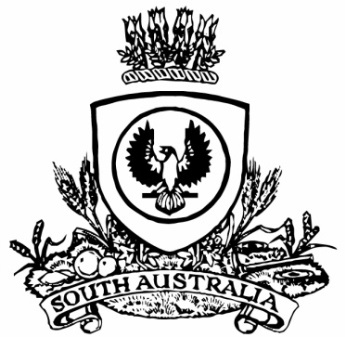 THE SOUTH AUSTRALIANGOVERNMENT GAZETTEPublished by AuthorityAdelaide, Thursday, 1 July 2021ContentsGovernor’s InstrumentsActsDepartment of the Premier and CabinetAdelaide, 1 July 2021His Excellency the Governor directs it to be notified for general information that he has in the name and on behalf of Her Majesty The Queen, this day assented to the undermentioned Acts passed by the Legislative Council and House of Assembly in Parliament assembled, viz.:No. 27 of 2021—Unexplained Wealth (Commonwealth Powers) Act 2021An Act to adopt certain laws of the Commonwealth relating to unexplained wealth and information gathering, and to refer certain matters relating to unexplained wealth and information gathering to the Parliament of the Commonwealth for the purposes of section 51(xxxvii) of the Constitution of the Commonwealth, and to make related amendments to the Criminal Assets Confiscation Act 2005 and the Serious and Organised Crime (Unexplained Wealth) Act 2009No. 28 of 2021—Criminal Law Consolidation (Driving at Extreme Speed) Amendment Act 2021An Act to amend the Criminal Law Consolidation Act 1935No. 29 of 2021—Voluntary Assisted Dying Act 2021An Act to provide for and regulate access to voluntary assisted dying, to establish the Voluntary Assisted Dying Review Board, to make related amendments to other Acts, and for other purposesBy command,Vickie Ann ChapmanFor PremierAppointmentsDepartment of the Premier and CabinetAdelaide, 1 July 2021His Excellency the Governor in Executive Council has been pleased to appoint the undermentioned to the South Australian Superannuation Board, pursuant to the provisions of the Superannuation Act 1988:Member: from 23 July 2021 until 22 July 2024Richard John DennisMember: from 23 July 2021 until 22 July 2023Virginia DeeganBy command,Vickie Ann ChapmanFor PremierT&F21/054CSDepartment of the Premier and CabinetAdelaide, 1 July 2021His Excellency the Governor in Executive Council has been pleased to appoint the Honourable John Anthony William Gardner MP, Minister for Education to be also Acting Minister for Human Services for the period from 4 July 2021 to 11 July 2021 inclusive, during the absence of the Honourable Jacqueline Michelle Ann Lensink, MLC.By command,Vickie Ann ChapmanFor PremierDHSCS21006Department of the Premier and CabinetAdelaide, 1 July 2021His Excellency the Governor in Executive Council has been pleased to appoint the Honourable Mark Christopher Livesey, a puisine Judge of the Supreme Court of South Australia, as the President of the Court of Appeal of South Australia, effective from 1 September 2021 - pursuant to section 9B of the Supreme Court Act 1935.By command,Vickie Ann ChapmanFor PremierAGO100-21CSDepartment of the Premier and CabinetAdelaide, 1 July 2021His Excellency the Governor in Executive Council has been pleased to appoint the Honourable Sophie David, a puisine Judge of the Supreme Court of South Australia, as a judge of the Court of Appeal of South Australia, effective from 1 September 2021 - pursuant to section 9 of the Supreme Court Act 1935.By command,Vickie Ann ChapmanFor PremierAGO100-21CSDepartment of the Premier and CabinetAdelaide, 1 July 2021His Excellency the Governor in Executive Council has been pleased to appoint John David Wickham Ridgway as Agent-General for South Australia in London on a 0.6 FTE basis (three days a week) for a term commencing on 19 July 2021 and expiring on 18 July 2024 - pursuant to the provisions of the Agent-General Act 1901.By command,Vickie Ann ChapmanFor PremierDPC21/057CSDepartment of the Premier and CabinetAdelaide, 1 July 2021His Excellency the Governor in Executive Council has, on the advice of the Chief Justice of South Australia, suspended Magistrate Simon Hugh Milazzo from office, effective from 1 July 2021 - pursuant to section 10(1) of the Magistrates Act 1983.By command,Vickie Ann ChapmanFor PremierDPC21/057CSRegulationsSouth AustraliaMotor Vehicles (Third Party Insurance) (Miscellaneous) Variation Regulations 2021under the Motor Vehicles Act 1959ContentsPart 1—Preliminary1	Short title2	Commencement3	Variation provisionsPart 2—Variation of Motor Vehicles (Third Party Insurance) Regulations 20134	Variation of regulation 5—Forms and information required in connection with notice of claim (section 126A(2)(c) of Act)5	Substitution of regulations 6, 7 and 86	Authority to obtain information (section 126A(2)(d) of Act)6	Revocation of Schedule 1Part 1—Preliminary1—Short titleThese regulations may be cited as the Motor Vehicles (Third Party Insurance) (Miscellaneous) Variation Regulations 2021.2—CommencementThese regulations come into operation 4 months after the day on which they are made (see Subordinate Legislation Act 1978 section 10AA).3—Variation provisionsIn these regulations, a provision under a heading referring to the variation of specified regulations varies the regulations so specified.Part 2—Variation of Motor Vehicles (Third Party Insurance) Regulations 20134—Variation of regulation 5—Forms and information required in connection with notice of claim (section 126A(2)(c) of Act)Regulation 5—before its present contents (now to be designated as subregulation (2)) insert:	(1)	A medical certificate or opinion referred to in section 126A(2)(c)(ii) of the Act must be in a form determined by the CTP Regulator.5—Substitution of regulations 6, 7 and 8Regulations 6 to 8 (inclusive)—delete the regulations and substitute:6—Authority to obtain information (section 126A(2)(d) of Act)The prescribed form for a statement of authority to obtain information under section 126A(2)(d) of the Act is a form determined by the CTP Regulator.6—Revocation of Schedule 1Schedule 1—delete the ScheduleMade by the Governorwith the advice and consent of the Executive Councilon 1 July 2021No 98 of 2021South AustraliaRadiation Protection and Control (Ionising Radiation) (Third-Party Accreditation) Variation Regulations 2021under the Radiation Protection and Control Act 1982ContentsPart 1—Preliminary1	Short title2	Commencement3	Variation provisionsPart 2—Variation of Radiation Protection and Control (Ionising Radiation) Regulations 20154	Variation of regulation 190—Prescribed form of application for accreditation5	Variation of Schedule 5—FormsPart 1—Preliminary1—Short titleThese regulations may be cited as the Radiation Protection and Control (Ionising Radiation) (Third-Party Accreditation) Variation Regulations 2021.2—CommencementThese regulations come into operation on the day on which they are made.3—Variation provisionsIn these regulations, a provision under a heading referring to the variation of specified regulations varies the regulations so specified.Part 2—Variation of Radiation Protection and Control (Ionising Radiation) Regulations 20154—Variation of regulation 190—Prescribed form of application for accreditationRegulation 190—delete "that set out in Schedule 5 Form 13." and substitute:—	(a)	in respect of an application for accreditation as a compliance tester, that set out in Schedule 5 Form 13;	(b)	in respect of an application for accreditation as a competency assessor, that set out in Schedule 5 Form 13A.5—Variation of Schedule 5—FormsSchedule 5—after form 13 insert:Note—As required by section 10AA(2) of the Subordinate Legislation Act 1978, the Minister has certified that, in the Minister’s opinion, it is necessary or appropriate that these regulations come into operation as set out in these regulations.Made by the Governorwith the advice and consent of the Executive Councilon 1 July 2021No 99 of 2021South AustraliaPartnership Regulations 2021under the Partnership Act 1891Contents1	Short title2	Commencement3	Interpretation4	Voluntary winding up of incorporated limited partnerships5	Winding up of incorporated limited partnership on Commission’s certificate6	Review of certificate as to requirement that incorporated limited partnership be wound up7	Procedure for winding up required on Commission’s certificate8	Power to apply for directions on winding up required on Commission’s certificate9	Distribution of assets on winding up required on Commission’s certificate10	Displacement and application of Corporations legislation in relation to winding up11	Commission to be notified of winding up12	Cancellation of registration13	Copy of order to be lodged with Commission14	FeesSchedule 1—Revocation of Partnership Regulations 20061—Short titleThese regulations may be cited as the Partnership Regulations 2021.2—CommencementThese regulations come into operation on 1 August 2021.3—InterpretationIn these regulations, unless the contrary intention appears—Act means the Partnership Act 1891;assets, in relation to an incorporated limited partnership, means the assets remaining after satisfaction of the liabilities of the partnership and the costs, charges and expenses of the winding up of the incorporated limited partnership;Corporations Act means the Corporations Act 2001 of the Commonwealth.4—Voluntary winding up of incorporated limited partnerships	(1)	Subject to subregulation (2), an incorporated limited partnership may be wound up voluntarily—	(a)	if the partnership agreement sets out the terms on which the partnership may be voluntarily wound up—in accordance with the agreement; or	(b)	subject to the partnership agreement—if the limited partners so resolve by special resolution.	(2)	An incorporated limited partnership may not be wound up voluntarily if—	(a)	an application for the partnership to be wound up in insolvency has been filed in the Court; or	(b)	the Court has ordered that the partnership be wound up in insolvency (whether or not the order was made on such an application).	(3)	On a voluntary winding up of an incorporated limited partnership—	(a)	if the partnership agreement sets out how the assets are to be dealt with on a voluntary winding up—the assets must be dealt with accordingly;	(b)	in any other case—the assets must be distributed among the partners in shares that are proportionate to their respective contributions of capital or property to the partnership.	(4)	A person aggrieved by the operation of this regulation in relation to the assets of an incorporated limited partnership may apply to the Court.	(5)	On an application under subregulation (4), the Court may make such orders as it considers necessary or appropriate in the circumstances.5—Winding up of incorporated limited partnership on Commission’s certificate	(1)	The Commission may, by written notice given to an incorporated limited partnership, require the partnership to show good cause as to why it should not be required to be wound up if the Commission considers that—	(a)	the partnership has ceased to carry on business; or	(b)	having been registered under Part 3 of the Act on the basis that the partnership is or is intended to be registered as a VCLP, AFOF or ESVCLP under Part 2 of the Venture Capital Act 2002 of the Commonwealth—	(i)	the partnership has not, within 2 years after its incorporation, registered under Part 2 of that Act as a VCLP, AFOF or ESVCLP; or	(ii)	the partnership’s registration under Part 2 of that Act has been revoked; or	(c)	having been registered under Part 3 of the Act on the basis that the partnership is or is intended to be a venture capital management partnership (VCMP) within the meaning of section 94D(3) of the Income Tax Assessment Act 1936 of the Commonwealth—it has ceased to meet, or has not within the period of 2 years after its incorporation met, the requirements set out in that section of that Act for recognition as a VCMP; or	(d)	none of the partners is a limited partner; or	(e)	incorporation of the partnership has been obtained by mistake or fraud; or	(f)	the partnership exists for an illegal purpose.	(2)	If, at the end of 28 days after notice is given under subregulation (1), the Commission is satisfied that—	(a)	the incorporated limited partnership should be required to be wound up; and	(b)	good cause has not be shown why the incorporated limited partnership should not be required to be wound up,the Commission may publish in the Gazette a certificate as to the requirement that the incorporated limited partnership be wound up.	(3)	The Commission must—	(a)	as soon as possible after the publication of the certificate—give notice of the publication to the incorporated limited partnership; and	(b)	as soon as practicable after giving notice of the publication under paragraph (a)—record the giving of the notice in the register.6—Review of certificate as to requirement that incorporated limited partnership be wound up	(1)	A person whose interests are affected by a decision of the Commission to publish a certificate as to the requirement that an incorporated limited partnership be wound up may, within 28 days after the certificate is published, apply to the Court for review of the decision.	(2)	The operation of the certificate is suspended on the making of an application for review until the application is withdrawn or the review is decided.	(3)	The Court may, on a review—	(a)	affirm the decision under review; or	(b)	set aside the decision under review and cancel the certificate.	(4)	Nothing in this regulation prevents the Commission cancelling a certificate at any time after an application is made under subregulation (1).7—Procedure for winding up required on Commission’s certificate	(1)	The winding up of an incorporated limited partnership required on a certificate of the Commission—	(a)	must commence—	(i)	if no application for review is made under regulation 6—within 28 days after the day on which the certificate is published;	(ii)	if an application for review is made under regulation 6 and the Court affirms the decision to publish the certificate—within 28 days after the decision is affirmed by the Court; and	(b)	must end by the day stated by the Commission in a notice given to the partnership, being a day not earlier than 60 days after the day on which the winding up must be so commenced.	(2)	On the commencement of the winding up of an incorporated limited partnership, the Commission may appoint a person, subject to conditions specified in the instrument of appointment, to be the liquidator of the partnership.	(3)	The liquidator of an incorporated limited partnership— 	(a)	need not be a registered liquidator under the Corporations Act; and	(b)	has, subject to the conditions of appointment, all the powers and duties of a liquidator appointed to wind up a company under the Corporations Act; and	(c)	may be a general partner in the partnership; and	(d)	must, within 10 days after being appointed, publish a notice of the appointment in a newspaper circulating generally throughout the State; and	(e)	must give the security (if any) for the exercise of the liquidator’s functions that the Commission directs; and	(f)	is entitled to receive the fees decided by the Commission; and	(g)	may resign or, on cause shown, be removed by the Commission.	(4)	A vacancy occurring in the office of liquidator is to be filled by a person appointed by the Commission.	(5)	A liquidator who contravenes or fails to comply with a condition of appointment is guilty of an offence.Maximum penalty: $5 000.	(6)	The reasonable costs of the winding up of an incorporated limited partnership required on a certificate of the Commission are payable out of the property of the partnership.8—Power to apply for directions on winding up required on Commission’s certificate	(1)	The liquidator of an incorporated limited partnership required to be wound up on a certificate of the Commission may apply to the Court for directions about the winding up.	(2)	On an application under subregulation (1), the Court may give directions and guidance, and make such orders, as it considers necessary or appropriate in the circumstances.9—Distribution of assets on winding up required on Commission’s certificate	(1)	On a winding up of an incorporated limited partnership required on a certificate of the Commission—	(a)	if the partnership agreement sets out how the assets are to be dealt with on such a winding up—the assets must be dealt with accordingly;	(b)	in any other case—the assets are to be distributed among the partners in shares that are proportionate to their respective contributions of capital or property to the partnership.	(2)	A person aggrieved by the operation of this regulation in relation to the assets of an incorporated limited partnership may apply to the Court.	(3)	On an application under subregulation (2), the Court may make such orders as it considers necessary or appropriate in the circumstances.10—Displacement and application of Corporations legislation in relation to winding up	(1)	The winding up of an incorporated limited partnership is declared to be an excluded matter for the purposes of section 5F of the Corporations Act in relation to Part 5.7 (Winding up bodies other than companies) of that Act.	(2)	Part 5.7 of the Corporations Act applies, subject to the following changes, to the winding up of an incorporated limited partnership (other than a voluntary winding up or a winding up required on a certificate of the Commission):	(a)	as if the incorporated limited partnership were a Part 5.7 body within the meaning of that Act;	(b)	as if "or in the public interest" were inserted after "just and equitable" in section 583(c)(ii);	(c)	as if paragraph (d) were deleted from section 583.	(3)	The Australian Securities and Investments Commission (ASIC) may exercise a function given to it under Part 5.7 of the Corporations Act as amended by subregulation (2) if—	(a)	the function is exercised under an agreement or arrangement of the kind mentioned in section 11(8) or (9A)(b) of the Australian Securities and Investments Commission Act 2001 of the Commonwealth; and	(b)	ASIC is authorised to exercise that function under section 11 of that Act.	(4)	Except where a function under Part 5.7 of the Corporations Act as amended by subregulation (2) has been given to ASIC (see subregulation (3)), that Part applies as if a reference in it to ASIC were a reference to the Commission.11—Commission to be notified of winding up	(1)	An incorporated limited partnership must give the Commission written notice of the commencement of the winding up of the partnership within 7 days after—	(a)	the passing of a special resolution under regulation 4(1); or	(b)	if paragraph (a) does not apply—the commencement of the winding up.	(2)	An incorporated limited partnership must give to the Commission written notice of the completion of the winding up of the partnership within 28 days after the completion stating the date on which the winding up was completed.	(3)	The Commission must, as soon as practicable after receiving a notice under this regulation, record the receipt of the notice in the register.	(4)	If subregulation (1) or (2) is not complied with, each general partner is guilty of an offence.Maximum penalty: $2 500.12—Cancellation of registration	(1)	The Commission must—	(a)	by notice in the Gazette—cancel the registration of an incorporated limited partnership as soon as practicable after the partnership is wound up; and	(b)	as soon as practicable after publication of the notice of cancellation—record the cancellation of the registration in the register.	(2)	An incorporated limited partnership ceases to exist on the cancellation of its registration.13—Copy of order to be lodged with CommissionA limited partnership or incorporated limited partnership must, within 7 days of an order having been made under section 74 of the Act, lodge a copy of the order with the Commission.Maximum penalty: $1 250.14—FeesThe Commission may waive, reduce or refund a prescribed fee (or part of a prescribed fee) if satisfied that it is appropriate to do so in a particular case.Schedule 1—Revocation of Partnership Regulations 2006The Partnership Regulations 2006 are revoked.Note—As required by section 10AA(2) of the Subordinate Legislation Act 1978, the Minister has certified that, in the Minister’s opinion, it is necessary or appropriate that these regulations come into operation as set out in these regulations.Made by the Governorwith the advice and consent of the Executive Councilon 1 July 2021No 100 of 2021South AustraliaLand and Business (Sale and Conveyancing) (Miscellaneous) Variation Regulations 2021under the Land and Business (Sale and Conveyancing) Act 1994ContentsPart 1—Preliminary1	Short title2	Commencement3	Variation provisionsPart 2—Variation of Land and Business (Sale and Conveyancing) Regulations 20104	Variation of regulation 7—Sale of land—instalment agreements5	Variation of regulation 8—Sale of land—form of vendor’s statement6	Substitution of Schedule 1Schedule 1—Contracts for sale of land or businesses—forms7	Substitution of Schedule 3Schedule 3—Contracts for sale of land or businesses—inquiriesSchedule 1—Transitional provision1	Transitional provisionPart 1—Preliminary1—Short titleThese regulations may be cited as the Land and Business (Sale and Conveyancing) (Miscellaneous) Variation Regulations 2021.2—CommencementThese regulations come into operation on 1 July 2021.3—Variation provisionsIn these regulations, a provision under a heading referring to the variation of specified regulations varies the regulations so specified.Part 2—Variation of Land and Business (Sale and Conveyancing) Regulations 20104—Variation of regulation 7—Sale of land—instalment agreementsRegulation 7—after “Infrastructure” insert:and Transport5—Variation of regulation 8—Sale of land—form of vendor’s statementRegulation 8(b)—delete subparagraphs (ii) and (iii) and substitute:	(ii)	heading “5. Development Act 1993 (repealed)” and item 5.1;	(iii)	heading “6. Repealed Act conditions” and item 6.1;	(iv)	heading “29. Planning, Development and Infrastructure Act 2016“ and items 29.1 and 29.2; and6—Substitution of Schedule 1Schedule 1—delete the Schedule and substitute:Schedule 1—Contracts for sale of land or businesses—formsForm 1—Vendor’s statement(Section 7 Land and Business (Sale and Conveyancing) Act 1994)Schedule—Division 1—Particulars of mortgages, charges and prescribed encumbrances affecting the land(section 7(1)(b))Note—Section 7(3) of the Act provides that this statement need not include reference to charges arising from the imposition of rates or taxes less than 12 months before the date of service of the statement.Where a mortgage, charge or prescribed encumbrance referred to in column 1 of the table below is applicable to the land, the particulars in relation to that mortgage, charge or prescribed encumbrance required by column 2 of the table must be set out in the table (in accordance with the instructions in the table) unless—	(a)	there is an attachment to this statement and—	(i)	all the required particulars are contained in that attachment; and	(ii)	the attachment is identified in column 2; and	(iii)	if the attachment consists of more than 2 sheets of paper, those parts of the attachment that contain the required particulars are identified in column 2; or	(b)	the mortgage, charge or prescribed encumbrance—	(i)	is 1 of the following items in the table:	(A)	under the heading 1. General—	1.1	Mortgage of land	1.4	Lease, agreement for lease, tenancy agreement or licence	1.5	Caveat	1.6	Lien or notice of a lien	(B)	under the heading 36. Other charges—	36.1	Charge of any kind affecting the land (not included in another item); and	(ii)	is registered on the certificate of title to the land; and	(iii)	is to be discharged or satisfied prior to or at settlement.Table of particularsForm 2—Vendor’s statement (section 8)Land and Business (Sale and Conveyancing) Act 1994ContentsPreliminaryPart A—Parties and businessPart B—Purchaser’s cooling-off rights and proceeding with the purchasePart C—Statement with respect to required particularsPart D—Certificate of qualified accountant with respect to trading statement†Part E—Certificate with respect to prescribed inquiries by registered agentSchedule 1†Schedule 2PreliminaryTo the purchaser:The purpose of a statement under section 8 of the Land and Business (Sale and Conveyancing) Act 1994 is to put you on notice of certain particulars concerning the business to be acquired and any land to be acquired as part of that business.If you intend to carry out building work on the land, change the use of the land or divide the land, you should make further inquiries to determine whether this will be permitted. For example, building work may not be permitted on land not connected to a sewerage system or common drainage scheme if the land is near a watercourse, dam, bore or the River Murray and Lakes.The Aboriginal Heritage Act 1988 protects any Aboriginal site or object on the land. Details of any such site or object may be sought from the “traditional owners” as defined in that Act.If you desire additional information, it is up to you to make further inquiries as appropriate.Instructions to the vendor for completing this statement:† means strike out or omit the Part, Schedule, Division, Particulars or item if not applicable.* means strike out or omit the option that is not applicable.If there is insufficient space to provide any particulars required, continue on attachments.The particulars set out under the headings “Particulars relating to environment protection” and “Particulars relating to Livestock Act 1997” in Schedule 2 Division 2 must be included if the matters set out under those headings affect, presently or prospectively, the business the subject of the sale, regardless of whether land is sold under the contract for sale of the business. If land is sold under the contract, the particulars must be included in relation to both the land and the business the subject of the sale.Part A—Parties and business1	Purchaser:Address:†2	Purchaser’s registered agent:Address:3	Vendor:Address:†4	Vendor’s registered agent:Address:5	Date of contract (if made before this statement is served): 6	Description of business:Address where business carried on:†7	Description of the land:[Identify the land including any certificate of title reference]Part B—Purchaser’s cooling-off rights and proceeding with the purchaseTo the purchaser:Right to cool-off(section 5)1—Right to cool-off and restrictions on that rightYou may notify the vendor of your intention not to be bound by the contract for the sale of the business UNLESS—	(a)	this form has been served on you not less than 5 clear business days before the making of the contract; or	(b)	you have, before signing the contract, received independent legal advice from a legal practitioner and the legal practitioner has signed a certificate in the prescribed form as to the giving of that advice; or	(c)	you purchased by auction; or	(d)	you purchased on the same day as you, or some person on your behalf, bid at the auction of the business; or	(e)	the sale is by tender and the contract is made not less than 5 clear business days after the day fixed for the closing of tenders and not less than 5 clear business days after service of this form; or	(f)	the contract is made by the exercise of an option to purchase the business not less than 5 clear business days after the grant of the option and not less than 5 clear business days after service of this form; or	(g)	the business is not a small business.2—Time for serviceThe cooling-off notice must be served—	(a)	before the end of the fifth clear business day after the day on which this form is served on you; or	(b)	before settlement takes place,whichever is the earlier.3—Form of cooling-off noticeThe cooling-off notice must be in writing and must be signed by you.4—Methods of serviceThe cooling-off notice must be—	(a)	given to the vendor personally; or	(b)	posted by registered post to the vendor at the following address:(being the vendor’s last known address); or	(c)	transmitted by fax or email to the following fax number or email address:           (being a number or address provided to you by the vendor for the purpose of service of the notice); or	(d)	left for the vendor’s agent (with a person apparently responsible to the agent) at, or posted by registered post to the agent at, the following address:(being *the agent’s address for service under the Land Agents Act 1994/an address nominated by the agent to you for the purpose of service of the notice).Note—Section 5(3) of the Land and Business (Sale and Conveyancing) Act 1994 places the onus of proving the giving of the cooling-off notice on the purchaser. It is therefore strongly recommended that—	(a)	if you intend to serve the notice by leaving it for the vendor’s agent at the agent’s address for service or an address nominated by the agent, you obtain an acknowledgment of service of the notice in writing; or	(b)	if you intend to serve the notice by fax or email, you obtain a record of the transmission of the fax or email.5—Effect of serviceIf you serve such a cooling-off notice on the vendor, the contract will be taken to have been rescinded at the time when the notice was served. You are then entitled to the return of any money you paid under the contract other than—	(a)	the amount of any deposit paid if the deposit did not exceed $100; or	(b)	an amount paid for an option to purchase the business.Proceeding with the purchaseIf you wish to proceed with the purchase—	(a)	it is strongly recommended that you take steps to make sure that the business and your interest in the property are adequately insured against loss or damage; and	(b)	pay particular attention to the provisions in the contract as to time of settlement—it is essential that the necessary arrangements are made to complete the purchase by the agreed date—if you do not do so, you may be in breach of the contract; and	(c)	you are entitled to retain the solicitor or registered conveyancer of your choice.Part C—Statement with respect to required particulars(section 8(1))To the purchaser:*I/We,ofbeing the *vendor(s)/person authorised to act on behalf of the vendor(s) in relation to the transaction state—	(a)	that the particulars set out in Schedule 1—	(i)	are correct; and	(ii)	are the particulars in relation to the business required to be given to you pursuant to section 8(1)(b) of the Land and Business (Sale and Conveyancing) Act 1994 (the Act); and	†(b)	that the sale of the business involves the sale of land and that Schedule 2 contains all particulars required to be given to you pursuant to section 7(1) of the Act.Date:Signed:Part D—Certificate of qualified accountant with respect to trading statement(section 8(2))To the purchaser:I,†for [name of business that the accountant represents]ofbeing a member of [professional accounting body]and a qualified accountant, certify—	(a)	that *I have/a person acting on my behalf has examined the records and accounts of the business for each of the financial years recorded on the trading statement in Division 1 of Schedule 1; and	†(b)	that—	(i)	in my opinion, the trading statement fairly and accurately represents the financial operations of the business; and	(ii)	I am not aware of any circumstances that would render any particulars included in the trading statement inaccurate or misleading.OR	†(b)	that—	†(i)	in my opinion, the trading statement fairly and accurately represents the financial operations of the business, subject to the following qualifications:[Insert qualifications]; andOR	†(i)	in my opinion, the trading statement may not fairly and accurately represent the financial operations of the business because:[Provide clarification on individual items contained in Division 1 of Schedule 1 or general comments on the information contained in the records and accounts of the business, eg comments on the state of the records or accounts, the basis for deriving results, highlight and comment on included estimates etc. If space is insufficient, continue on attachments.]; and	(ii)	I am not aware of any other circumstances that would render any particulars included in the trading statement inaccurate or misleading.Date:Signed:Note—This certificate must be signed by the accountant personally and cannot be signed by the vendor even if they are a qualified accountant.†Part E—Certificate with respect to prescribed inquiries by registered agent(section 9)To the purchaser:I,certify *that the responses/that, subject to the exceptions stated below, the responses to the inquiries made pursuant to section 9 of the Land and Business (Sale and Conveyancing) Act 1994 confirm the completeness and accuracy of the particulars set out in Schedule 2.Exceptions:Date:Signed:*Vendor’s/Purchaser’s agent*Person authorised to act on behalf of *Vendor’s/Purchaser’s agentSchedule 1—Division 1—Prescribed particulars relating to business(section 8(1)(b))Note—Financial year means the year in respect of which the accounts of the business are made up. If by reason of any alteration of the date on which the financial year of the business terminates, the accounts have been made up for a period greater or less than 1 year, that period may be regarded as a financial year.If the vendor has carried on the business for less than 3 financial years, this statement must be completed for the period commencing on the day that the vendor commenced to carry on the business and ending immediately prior to the first day of the following financial year, and thereafter for each successive financial year.If the vendor has carried on the business for a period in which the financial year does not terminate, this statement applies to the period from the day on which the vendor commenced to carry on the business to the date specified in this Schedule.1—SummaryName of vendor:Location of business:Date vendor commenced in the business:2—Plant and equipmentDepreciated value of plant and equipment as at the end of the last financial year: $Note—A depreciation Schedule must be attached.3—Trading statement for last 3 financial yearsSchedule 1—Division 2—Further prescribed particulars relating to business(section 8(1)(b))1	(1)	The vendor has carried on the business for a period of                    *years/months commencing on:	(2)	The vendor has carried on the business at the present location for                     *years/months.	(3)	The name of the registered proprietor of the fee simple of the location at which the business is presently carried on is:†The name of the person who granted to the vendor the lease or licence to occupy that location is:Note—If the purchaser is not acquiring the fee simple of the location at which the business is presently carried on, it is necessary for the purchaser to ensure that they have a right to occupy the location.2	(1)	The vendor’s *lease/tenancy agreement/licence is *verbal/in writing but not registered on the certificate of title/registered on the certificate of title.	(2)	The particulars of the vendor’s *lease/tenancy agreement/licence are as follows:	(a)	date of current *lease/tenancy agreement/licence:	(b)	term of current *lease/tenancy agreement/licence:	(c)	date of expiry of current *lease/tenancy agreement/licence:	(d)	rates and taxes payable by *landlord/licensor:	(e)	rates and taxes payable by *tenant/licensee:	(f)	right of renewal for the following period:	(g)	present rent: $                    per	(h)	due date for next adjustment of rent:	(i)	rent adjustment provisions for the term of the *lease/tenancy agreement/licence:	(3)	Have any written notices been given by the landlord or licensor to the vendor pursuant to the terms of the *lease/tenancy agreement/licence that have not been complied with? *YES/NOIf YES, give details:	(4)	Is the vendor aware of any written notice served on the landlord or licensor, or any circumstance, that may prospectively have a significant adverse effect on the business? *YES/NOIf YES, give details:3	(1)	The following goods (including plant, equipment, fixtures, fittings and stock in trade) in which any person has a present or contingent interest (whether by virtue of a mortgage, charge, lease or otherwise) are included in the sale:	(2)	The following goods may have been used by the vendor or may have been included in the vendor’s books of account (including depreciation Schedules) but are to be retained by the vendor and not sold to the purchaser of the business:4	Has any order been given under section 46 of the Food Act 2001 prohibiting the use of unclean, insanitary or unfit equipment for the manufacture, processing, transportation, preservation, display or other handling of food for sale? *YES/NOIf YES, specify—Date order given:Name of authority or person giving the order:Requirements of the order:5	(1)	Is there a workplace within the meaning of the Work Health and Safety Act 2012 used in the business? *YES/NO	(2)	If YES, is there an asbestos register for the workplace? *YES/NO	(3)	If YES, does that register record any asbestos or asbestos containing material at the workplace (or likely to be present at the workplace from time to time) and specify the location, type and condition of that asbestos or asbestos containing material? *YES/NO	(4)	If YES—	(a)	give details of the location, type and condition of the asbestos or asbestos containing material:	(b)	has a plan been prepared for the management of asbestos at the workplace? *YES/NOIf YES, give details:	(c)	is any asbestos or asbestos containing material to be removed before settlement? *YES/NOIf YES, give details:	(5)	In this clause—asbestos and asbestos containing material have the same meaning as in the Work Health and Safety Regulations 2012.Note—1	A register is not required to be prepared for a workplace—	(a)	if a register has already been prepared for the workplace; or	(b)	if—	(i)	the workplace is a building that was constructed after 31 December 2003; and	(ii)	no asbestos has been identified at the workplace; and	(iii)	no asbestos is likely to be present at the workplace from time to time.See regulation 425 of the Work Health and Safety Regulations 2012.2	A person with management or control of a workplace who plans to relinquish management or control must ensure (so far as is reasonably practicable) that the asbestos register is given to the person assuming management or control of the workplace.See regulation 428 of the Work Health and Safety Regulations 2012.6	During the period between the end of the most recent financial year or period covered in the summary of Division 1 of Schedule 1 and the date appearing in Part C of this statement—	(a)	the business *was/was not satisfactorily maintained	(b)	no circumstances adversely affecting the business arose except the following:	(c)	the average weekly sales have been: $	(d)	the daily hours of trading have been:7	During the period referred to in item 6, have any circumstances arisen or have any trading practices been adopted (including any substantial discounting of goods or services) that have affected—	(a)	the gross profit of the business in dollar terms? *YES/NO	(b)	the gross profit of the business in percentage terms? *YES/NOIf the answer to either question is YES, give full particulars:†8	(1)	The asking price of the business (excluding stock and freehold interest in land (if any) being sold) is:	(2)	The estimated value of stock to be acquired with the business is:	(3)	The asking price for the business (including estimated value of stock but excluding price for land sold) is:(† Strike out or omit this item if the sale is by auction)9	(1)	Does the business operate as a *company/sole trader/partnership/association, charitable or other organisation?	(2)	Does the vendor work in the business? *YES/NO	(3)	Does any other person work in the business? *YES/NO	(4)	If the business operates as a partnership, are all of the other persons who work in the business partners in the business? *YES/NO	(5)	Has the vendor ever been registered with Return to Work Corporation or WorkCover Corporation as an employer? *YES/NOIf YES, is the vendor currently so registered? *YES/NONote—To the purchaser:You must register with Return to Work Corporation as an employer within 14 days of commencing to employ workers if the amount payable to your workers in a financial year (being a financial year for the purposes of regulation 50 of the Return to Work Regulations 2015) exceeds $12 286 (indexed) in total, otherwise significant penalties may be imposed.You should determine whether the vendor has any workers suffering a work disability (particularly where their employment has been or is about to be terminated) as you may be required to take on the vendor’s obligations under the Return to Work Act 2014. (This information may be provided to you by the vendor subject to the confidentiality provisions applicable to employers under section 186 of that Act). The premium payable by you (compared to that currently paid by the vendor) may be affected by your willingness to retain, employ or re-employ disabled workers with compensable injuries.10	The following persons (including the vendor and members of the vendor’s family whether or not remunerated) are engaged in the business in the following full-time and part-time positions on the days, for the hours and at the rates of pay set out below:Where the days or hours worked, or the rate of pay, or both, cannot be described as required above, provide alternative details:11	Is there any current entitlement in excess of 3 working days in respect of any employee to—	(a)	Long service leave *YES/NO	(b)	Annual recreation leave *YES/NO	(c)	Sick leave *YES/NO	(d)	Other leave *YES/NOIf YES, specify type of leave:12	The vendor’s income tax return was lodged by—Name:Address:Occupation:The year of the last return being:†Schedule 2—Division 1—Particulars of mortgages, charges and prescribed encumbrances affecting the land(section 7(1)(b))Note—Section 7(3) of the Act provides that this statement need not include reference to charges arising from the imposition of rates or taxes less than 12 months before the date of service of the statement.All the particulars required by column 3 of the table below in relation to a mortgage, charge or prescribed encumbrance referred to in column 1 must be set out in column 3 unless—	(a)	a copy of a document is attached to this statement and—	(i)	all the required particulars are contained in that document; and	(ii)	those parts of the document that contain the required particulars are identified in column 3; or	(b)	the mortgage, charge or prescribed encumbrance—	(i)	is one of the following items in the table:	(A)	under the heading “General”—	•	Mortgage of land	•	Lease, agreement for lease, tenancy agreement or licence;	(B)	under the heading “Other”—	•	Caveat	•	Lien or notice of a lien	•	Charge of any kind affecting the land (not included in another item); and	(ii)	is registered on the certificate of title to the land; and	(iii)	is to be discharged or satisfied prior to or at settlement.Table of particulars†Schedule 2—Division 2—Other particulars(section 7(1)(b) and section 8(1)(b))†Particulars of transactions in last 12 monthsIf the vendor, within 12 months before the date of the contract of sale—	(a)	obtained title to the land; or	(b)	obtained an option to purchase the land; or	(c)	entered into a contract to purchase the land (whether on the vendor’s own behalf or on behalf of another),the vendor must provide the following particulars of all transactions relating to the acquisition of the interest that occurred within that 12 month period:1	The name and address of each party to the transaction and of each person in whom an interest vested as a result of the transaction:2	The date and nature of each instrument registered on the certificate of title or, if no such instrument has been registered, the date and nature of each document forming the whole or part of a contract relating to the transaction:3	Particulars of the consideration provided for the purposes of the transaction:The above particulars must be provided for each transaction.†Particulars relating to community lot (including strata lot) or development lot1	Name of community corporation:Address of community corporation:2	Application must be made in writing to the community corporation for the particulars and documents referred to in 3 and 4. Application must also be made in writing to the community corporation for the documents referred to in 6 unless those documents are obtained from the Lands Titles Registration Office.3	Particulars supplied by the community corporation or known to the vendor:	(a)	particulars of contributions payable in relation to the lot (including details of arrears of contributions related to the lot):	(b)	particulars of assets and liabilities of the community corporation:	(c)	particulars of expenditure that the community corporation has incurred, or has resolved to incur, and to which the owner of the lot must contribute, or is likely to be required to contribute:	(d)	if the lot is a development lot, particulars of the scheme description relating to the development lot and particulars of the obligations of the owner of the development lot under the development contract:	(e)	if the lot is a community lot, particulars of the lot entitlement of the lot:[State “not known” next to any particulars not supplied by the community corporation by the date of this statement and not known to the vendor.]4	Documents supplied by the community corporation that are enclosed:	(a)	a copy of the minutes of the general meetings of the community corporation and management committee *for the 2 years preceding this statement/since the deposit of the community plan;(*Strike out whichever is the greater period)	(b)	a copy of the statement of accounts of the community corporation last prepared;	(c)	a copy of current policies of insurance taken out by the community corporation.[State “not supplied” next to any document not supplied by the community corporation by the date of this statement.]5	If “not known” or “not supplied” has been specified for an item in 3 or 4, set out the date of the application made to the community corporation and give details of any other steps taken to obtain the particulars or documents concerned:6	The following documents are enclosed:	†(a)	a copy of the scheme description (if any) and the development contract (if any);	(b)	a copy of the by-laws of the community scheme.†7	The following additional particulars are known to the vendor or have been supplied by the community corporation:8	Further inquiries may be made to the secretary of the community corporation or the appointed community scheme manager.Name:Address:Note—1	A community corporation must (on application by or on behalf of a current or prospective owner or other relevant person) provide the particulars and documents referred to in 3(a)—(c) and 4 and must also make available for inspection any information required to establish the current financial position of the corporation, a copy of any contract with a body corporate manager and the register of owners and lot entitlements that the corporation maintains: see sections 139 and 140 of the Community Titles Act 1996.2	Copies of the scheme description, the development contract or the by-laws of the community scheme may be obtained from the community corporation or from the Lands Titles Registration Office.3	All owners of a community lot are bound by the by-laws of the community scheme. The by-laws regulate the rights and liabilities of owners of lots in relation to their lots and the common property and matters of common concern.4	For a brief description of some of the matters that need to be considered before purchasing a community lot, see Division 3 of this Schedule.†Particulars relating to strata unit1	Name of strata corporation:Address of strata corporation:2	Application must be made in writing to the strata corporation for the particulars and documents referred to in 3 and 4. Application must also be made in writing to the strata corporation for the articles referred to in 6 unless the articles are obtained from the Lands Titles Registration Office.3	Particulars supplied by the strata corporation or known to the vendor:	(a)	particulars of contributions payable in relation to the unit (including details of arrears of contributions related to the unit):	(b)	particulars of the assets and liabilities of the strata corporation:	(c)	particulars of expenditure that the strata corporation has incurred, or has resolved to incur, and to which the unit holder of the unit must contribute, or is likely to be required to contribute:	(d)	particulars of the unit entitlement of the unit:[State “not known” next to any particulars not supplied by the strata corporation by the date of this statement and not known to the vendor.]4	Documents supplied by the strata corporation that are enclosed:	(a)	a copy of the minutes of the general meetings of the strata corporation and management committee *for the 2 years preceding this statement/since the deposit of the strata plan;(*Strike out whichever is the greater period)	(b)	a copy of the statement of accounts of the strata corporation last prepared;	(c)	a copy of current policies of insurance taken out by the strata corporation.[State “not supplied” next to any document not supplied by the strata corporation by the date of this statement.]5	If “not known” or “not supplied” has been specified for an item in 3 or 4, set out the date of the application made to the strata corporation and give details of any other steps taken to obtain the particulars or documents concerned:6	A copy of the articles of the strata corporation is enclosed.†7	The following additional particulars are known to the vendor or have been supplied by the strata corporation:8	Further inquiries may be made to the secretary of the strata corporation or the appointed strata manager.Name:Address:Note—1	A strata corporation must (on application by or on behalf of a current owner, prospective purchaser or other relevant person) provide the particulars and documents referred to in 3(a)—(c), 4 and 6 and must also make available for inspection its accountancy records and minute books, any contract with a body corporate manager, the register of unit holders and unit holder entitlements that it maintains, and any documents in its possession relating to the design and construction of the buildings or improvements on the site or relating to the strata scheme.2	Copies of the articles of the strata corporation may also be obtained from the Lands Titles Registration Office.3	All owners of a strata unit are bound by the articles of the strata corporation. The articles regulate the rights and liabilities of owners of units in relation to their units and the common property and matters of common concern.4	For a brief description of some of the matters that need to be considered before purchasing a strata unit, see Division 3 of this Schedule.†Particulars of building indemnity insuranceNote—Building indemnity insurance is not required for—	(a)	domestic building work for which approval under the Planning, Development and Infrastructure Act 2016, the repealed Development Act 1993 or the repealed Building Act 1971 is or was not required; or	(b)	minor domestic building work (see section 3 of the Building Work Contractors Act 1995); or	(c)	domestic building work commenced before 1 May 1987; or	(d)	building work in respect of which an exemption from the application of Division 3 of Part 5 of the Building Work Contractors Act 1995 applies under the Building Work Contractors Regulations 2011; or	(e)	building work in respect of which an exemption from the application of Division 3 of Part 5 of the Building Work Contractors Act 1995 has been granted under section 45 of that Act.Exemption from holding insurance:If particulars of insurance are not given, has an exemption been granted under section 45 of the Building Work Contractors Act 1995 from the requirement to hold an insurance policy in accordance with Division 3 of Part 5 of that Act? *YES/NOIf YES, give details:	(a)	Date of the exemption:	(b)	Name of builder granted the exemption:	(c)	Licence number of builder granted the exemption:	(d)	Details of building work to which the exemption applies: 	(e)	Details of conditions (if any) to which the exemption is subject: †Particulars relating to asbestos at workplaces1	In these particulars—asbestos and asbestos containing material have the same meaning as in the Work Health and Safety Regulations 2012;workplace has the same meaning as in the Work Health and Safety Act 2012.2	Is there a workplace on the land? *YES/NO3	If YES, is there an asbestos register for the workplace? *YES/NO4	If YES, does that register record any asbestos or asbestos containing material at the workplace (or likely to be present at the workplace from time to time) and specify the location, type and condition of that asbestos or asbestos containing material? *YES/NO5	If YES—	(a)	give details of the location, type and condition of the asbestos or asbestos containing material:	(b)	has a plan been prepared for the management of asbestos at the workplace? *YES/NOIf YES, give details:	(c)	is any asbestos or asbestos containing material to be removed before settlement? *YES/NOIf YES, give details:Note—	1.	A register is not required to be prepared for a workplace—	(a)	if a register has already been prepared for the workplace; or	(b)	if—	(i)	the workplace is a building that was constructed after 31 December 2003; and	(ii)	no asbestos has been identified at the workplace; and	(iii)	no asbestos is likely to be present at the workplace from time to time.See regulation 425 of the Work Health and Safety Regulations 2012.	2.	A person with management or control of a workplace who plans to relinquish management or control must ensure (so far as is reasonably practicable) that the asbestos register is given to the person assuming management or control of the workplace.See regulation 428 of the Work Health and Safety Regulations 2012.†Particulars relating to aluminium composite panelsHas the vendor been notified that a building on the land has been identified, as part of a South Australian Building Cladding Audit initiated in 2017 and conducted by the former Department of Planning, Transport and Infrastructure in conjunction with the Metropolitan Fire Service, Country Fire Service and councils—	(a)	as having aluminium composite panels installed on the exterior of the building; and	(b)	as constituting a moderate, high or extreme risk as a result of that installation; and	(c)	as requiring remediation to reduce the risk to an acceptable level; and	(d)	as not having had the necessary remedial work performed or a determination made by the appropriate authority of the relevant council (within the meaning of section 157 of the Planning, Development and Infrastructure Act 2016) that no further action is required?*YES/NOIf YES, give details of the following:	1	the actions required to remediate the risk (if known):	2	the estimated costs of remediation (if known):†Particulars relating to court or tribunal processIf process has issued out of any court or tribunal in relation to a claim—	(a)	that is stated to affect the land or the value of which is $5 000 or more; and	(b)	that presently affects (or may prospectively affect) title to, or the possession or enjoyment of, the land,the vendor must provide the following particulars:	1	Name of court or tribunal:	2	Names of parties:	3	Nature of claim:	4	Amount of claim (if applicable):	5	Amount of judgment (if applicable):	6	Name of judgment creditor (if applicable):†Particulars relating to land irrigated or drained under Irrigation Acts†1—Land irrigated or drained under Irrigation Act 2009If the land is land in respect of which water is supplied or delivered, or is drained, through an irrigation or drainage system provided by an irrigation trust under the Irrigation Act 2009—	(a)	has the trust given notice under section 40 of that Act in respect of the land? *YES/NOIf YES, specify—	(i)	the date on which notice was given:	(ii)	the requirements of the notice:	(iii)	the amount (if any) payable under section 40(7) of the Act:	(b)	has the trust given notice under section 50 of that Act? *YES/NOIf YES, specify—	(i)	the date on which notice was given:	(ii)	the amount payable (including interest, if any):†2—Land irrigated or drained under Renmark Irrigation Trust Act 2009If the land is land in respect of which water is supplied or delivered, or is drained, through an irrigation or drainage system provided by the Renmark Irrigation Trust under the Renmark Irrigation Trust Act 2009—	(a)	has the Trust given notice under section 41 of that Act in respect of the land? *YES/NOIf YES, specify—	(i)	the date on which notice was given:	(ii)	the requirements of the notice:	(iii)	the amount (if any) payable under section 41(7) of the Act:	(b)	has the Trust given notice under section 52 of that Act in respect of the land? *YES/NOIf YES, specify—	(i)	the date on which notice was given:	(ii)	the amount payable (including interest, if any):†Particulars relating to environment protection1—Interpretation	(1)	In this and the following items (items 1 to 7 inclusive)—domestic activity has the same meaning as in the Environment Protection Act 1993;environmental assessment, in relation to land, means an assessment of the existence or nature or extent of—	(a)	site contamination (within the meaning of the Environment Protection Act 1993) at the land; or	(b)	any other contamination of the land by chemical substances,and includes such an assessment in relation to water on or below the surface of the land;EPA means the Environment Protection Authority established under the Environment Protection Act 1993;pre-1 July 2009 site audit, in relation to land, means a review (carried out by a person recognised by the EPA as an environmental auditor) that examines environmental assessments or remediation of the land for the purposes of determining—	(a)	the nature and extent of contamination of the land by chemical substances present or remaining on or below the surface of the land; and	(b)	the suitability of the land for a particular use; and	(c)	what remediation is or remains necessary for a particular use,but does not include a site contamination audit (as defined below) completed on or after 1 July 2009;pre-1 July 2009 site audit report means a detailed written report that sets out the findings of a pre-1 July 2009 site audit;prescribed commercial or industrial activity—see item 1(2);prescribed fee means the fee prescribed under the Environment Protection Act 1993 for inspection of, or obtaining copies of information on, the public register;public register means the public register kept by the EPA under section 109 of the Environment Protection Act 1993;site contamination audit has the same meaning as in the Environment Protection Act 1993;site contamination audit report has the same meaning as in the Environment Protection Act 1993.	(2)	For the purposes of this and the following items (items 1 to 7 inclusive), each of the following activities (as defined in Schedule 3 clause 2 of the Environment Protection Regulations 2009) is a prescribed commercial or industrial activity:2—Pollution and site contamination on the land—questions for vendor	(1)	Is the vendor aware of any of the following activities ever having taken place at the land:	(a)	storage, handling or disposal of waste or fuel or other chemicals (other than in the ordinary course of domestic activities)?	(b)	importation of soil or other fill from a site at which—	(i)	an activity of a kind listed in paragraph (a) has taken place; or	(ii)	a prescribed commercial or industrial activity (see item 1(2) above) has taken place?*YES/NOIf YES, give details of all activities that the vendor is aware of and whether they have taken place before or after the vendor acquired an interest in the land:	(2)	Is the vendor aware of any prescribed commercial or industrial activities (see item 1(2) above) ever having taken place at the land?*YES/NOIf YES, give details of all activities that the vendor is aware of and whether they have taken place before or after the vendor acquired an interest in the land:	(3)	Is the vendor aware of any dangerous substances ever having been kept at the land pursuant to a licence under the Dangerous Substances Act 1979?*YES/NOIf YES, give details of all dangerous substances that the vendor is aware of and whether they were kept at the land before or after the vendor acquired an interest in the land:	(4)	Is the vendor aware of the sale or transfer of the land or part of the land ever having occurred subject to an agreement for the exclusion or limitation of liability for site contamination to which section 103E of the Environment Protection Act 1993 applies?*YES/NOIf YES, give details of each sale or transfer and agreement that the vendor is aware of:	(5)	Is the vendor aware of an environmental assessment of the land or part of the land ever having been carried out or commenced (whether or not completed)?*YES/NOIf YES, give details of all environmental assessments that the vendor is aware of and whether they were carried out or commenced before or after the vendor acquired an interest in the land:Note—These questions relate to details about the land that may be known by the vendor. A “YES” answer to the questions at items 2(1) or 2(2) may indicate that a potentially contaminating activity has taken place at the land (see sections 103C and 103H of the Environment Protection Act 1993) and that assessments or remediation of the land may be required at some future time.A “YES” answer to any of the questions in this item may indicate the need for the purchaser to seek further information regarding the activities, for example, from the council or the EPA.3—Licences and exemptions recorded by EPA in public registerDoes the EPA hold any of the following details in the public register:	(a)	details of a current licence issued under Part 6 of the Environment Protection Act 1993 to conduct any prescribed activity of environmental significance under Schedule 1 of that Act at the land?*YES/NO	(b)	details of a licence no longer in force issued under Part 6 of the Environment Protection Act 1993 to conduct any prescribed activity of environmental significance under Schedule 1 of that Act at the land?*YES/NO	(c)	details of a current exemption issued under Part 6 of the Environment Protection Act 1993 from the application of a specified provision of that Act in relation to an activity carried on at the land?*YES/NO	(d)	details of an exemption no longer in force issued under Part 6 of the Environment Protection Act 1993 from the application of a specified provision of that Act in relation to an activity carried on at the land?*YES/NO	(e)	details of a licence issued under the repealed South Australian Waste Management Commission Act 1979 to operate a waste depot at the land?*YES/NO	(f)	details of a licence issued under the repealed Waste Management Act 1987 to operate a waste depot at the land?*YES/NO	(g)	details of a licence issued under the repealed South Australian Waste Management Commission Act 1979 to produce waste of a prescribed kind (within the meaning of that Act) at the land?*YES/NO	(h)	details of a licence issued under the repealed Waste Management Act 1987 to produce prescribed waste (within the meaning of that Act) at the land?*YES/NONote—These questions relate to details about licences and exemptions required to be recorded by the EPA in the public register. If the EPA answers “YES” to any of the questions—	•	in the case of a licence or exemption under the Environment Protection Act 1993—	—	the purchaser may obtain a copy of the licence or exemption from the public register on payment of the prescribed fee; and	—	the purchaser should note that transfer of a licence or exemption is subject to the conditions of the licence or exemption and the approval of the EPA (see section 49 of the Environment Protection Act 1993); and	•	in the case of a licence under a repealed Act—the purchaser may obtain details about the licence from the public register on payment of the prescribed fee.A “YES” answer to any of these questions may indicate that a potentially contaminating activity has taken place at the land (see sections 103C and 103H of the Environment Protection Act 1993) and that assessments or remediation of the land may be required at some future time.The EPA will not provide details about licences to conduct the following prescribed activities of environmental significance (within the meaning of Schedule 1 Part A of the Environment Protection Act 1993): waste transport business (category A), waste transport business (category B), dredging, earthworks drainage, any other activities referred to in Schedule 1 Part A undertaken by means of mobile works, helicopter landing facilities, marinas and boating facilities or discharges to marine or inland waters.The EPA will not provide details about exemptions relating to—	•	the conduct of any of the licensed activities in the immediately preceding paragraph in this note; or	•	noise.4—Pollution and site contamination on the land—details recorded by EPA in public registerDoes the EPA hold any of the following details in the public register in relation to the land or part of the land:	(a)	details of serious or material environmental harm caused or threatened in the course of an activity (whether or not notified under section 83 of the Environment Protection Act 1993)?*YES/NO	(b)	details of site contamination notified to the EPA under section 83A of the Environment Protection Act 1993?*YES/NO	(c)	a copy of a report of an environmental assessment (whether prepared by the EPA or some other person or body and whether or not required under legislation) that forms part of the information required to be recorded in the public register?*YES/NO	(d)	a copy of a site contamination audit report?*YES/NO	(e)	details of an agreement for the exclusion or limitation of liability for site contamination to which section 103E of the Environment Protection Act 1993 applies?*YES/NO	(f)	details of an agreement entered into with the EPA relating to an approved voluntary site contamination assessment proposal under section 103I of the Environment Protection Act 1993?*YES/NO	(g)	details of an agreement entered into with the EPA relating to an approved voluntary site remediation proposal under section 103K of the Environment Protection Act 1993?*YES/NO	(h)	details of a notification under section 103Z(1) of the Environment Protection Act 1993 relating to the commencement of a site contamination audit?*YES/NO	(i)	details of a notification under section 103Z(2) of the Environment Protection Act 1993 relating to the termination before completion of a site contamination audit?*YES/NO	(j)	details of records, held by the former South Australian Waste Management Commission under the repealed Waste Management Act 1987, of waste (within the meaning of that Act) having been deposited on the land between 1 January 1983 and 30 April 1995?*YES/NONote—These questions relate to details required to be recorded by the EPA in the public register. If the EPA answers “YES” to any of the questions, the purchaser may obtain those details from the public register on payment of the prescribed fee.5—Pollution and site contamination on the land—other details held by EPADoes the EPA hold any of the following details in relation to the land or part of the land:	(a)	a copy of a report known as a “Health Commission Report” prepared by or on behalf of the South Australian Health Commission (under the repealed South Australian Health Commission Act 1976)?*YES/NO	(b)	details (which may include a report of an environmental assessment) relevant to an agreement entered into with the EPA relating to an approved voluntary site contamination assessment proposal under section 103I of the Environment Protection Act 1993?*YES/NO	(c)	details (which may include a report of an environmental assessment) relevant to an agreement entered into with the EPA relating to an approved voluntary site remediation proposal under section 103K of the Environment Protection Act 1993?*YES/NO	(d)	a copy of a pre-1 July 2009 site audit report?*YES/NO	(e)	details relating to the termination before completion of a pre-1 July 2009 site audit?*YES/NONote—These questions relate to details that the EPA may hold. If the EPA answers “YES” to any of the questions, the purchaser may obtain those details from the EPA (on payment of any fee fixed by the EPA).6—Further information held by councilsDoes the council hold details of any development approvals relating to—	(a)	commercial or industrial activity at the land; or	(b)	a change in the use of the land or part of the land (within the meaning of the repealed Development Act 1993 or the Planning, Development and Infrastructure Act 2016)?*YES/NONote—The question relates to information that the council for the area in which the land is situated may hold. If the council answers “YES” to the question, it will provide a description of the nature of each development approved in respect of the land. The purchaser may then obtain further details from the council (on payment of any fee fixed by the council). However, it is expected that the ability to supply further details will vary considerably between councils.A “YES” answer to paragraph (a) of the question may indicate that a potentially contaminating activity has taken place at the land (see sections 103C and 103H of the Environment Protection Act 1993) and that assessments or remediation of the land may be required at some future time.It should be noted that:	•	the approval of development by a council does not necessarily mean that the development has taken place;	•	the council will not necessarily be able to provide a complete history of all such development that has taken place at the land.7—Further information for purchasersNote—The purchaser is advised that other matters under the Environment Protection Act 1993 (that is, matters other than those referred to in this Statement) that may be relevant to the purchaser’s further enquiries may also be recorded in the public register. These include:	•	details relating to environmental authorisations such as applications, applicants, locations of activities, conditions, suspension, cancellation or surrender of authorisations, disqualifications, testing requirements and test results;	•	details relating to activities undertaken on the land under licences or other environmental authorisations no longer in force;	•	written warnings relating to alleged contraventions of the Environment Protection Act 1993;	•	details of prosecutions and other enforcement action;	•	details of civil proceedings;	•	other details prescribed under the Environment Protection Act 1993 (see section 109(3)(l)).Details of these matters may be obtained from the public register on payment to the EPA of the prescribed fee.If—	•	an environment performance agreement, environment protection order, clean-up order, clean-up authorisation, site contamination assessment order or site remediation order has been registered on the certificate of title for the land; or	•	a notice of declaration of special management area in relation to the land has been gazetted; or	•	a notation has been made on the certificate of title for the land that a site contamination audit report has been prepared in respect of the land; or	•	a notice of prohibition or restriction on taking water affected by site contamination in relation to the land has been gazetted,it will be noted in the items under the heading Environment Protection Act 1993 under the Table of Particulars in this Statement. Details of any registered documents may be obtained from the Lands Titles Registration Office.†Particulars relating to Livestock Act 1997†1—Sale of land	(1)	Has any notice under section 33 or 37 of the Livestock Act 1997 been made that affects, presently or prospectively, enjoyment of the land? *YES/NOIf YES, give details of the following:Date of notice:Terms of notice:	(2)	Has any order under section 38, or notice under section 72, of the Livestock Act 1997 been issued to the vendor in relation to the land or any building on the land? *YES/NOIf YES, give details of the following:Date of order or notice:Terms of order or notice:†2—Sale of small businessDoes the small business the subject of the sale involve the keeping or handling of livestock, the handling of livestock products or the handling of property in connection with such an activity? *YES/NOIf YES, has any notice or order been issued under the Livestock Act 1997 in relation to any livestock, livestock products or other property (other than land or any building on the land) included in the sale? *YES/NOIf YES, give details of the following:Date of notice or order:Terms of notice or order:†Schedule 2—Division 3—Community lots and strata unitsMatters to be considered in purchasing a community lot or strata unitThe property you are buying is on strata or community title. There are special obligations and restrictions that go with this kind of title. Make sure you understand these. If unsure, seek legal advice before signing a contract. For example:GovernanceYou will automatically become a member of the body corporate, which includes all owners and has the job of maintaining the common property and enforcing the rules. Decisions, such as the amount you must pay in levies, will be made by vote of the body corporate. You will need to take part in meetings if you wish to have a say. If outvoted, you will have to live with decisions that you might not agree with.If you are buying into a mixed use development (one that includes commercial as well as residential lots), owners of some types of lots may be in a position to outvote owners of other types of lots. Make sure you fully understand your voting rights, see later.Use of your propertyYou, and anyone who visits or occupies your property, will be bound by rules in the form of articles or by-laws. These can restrict the use of the property, for example, they can deal with keeping pets, car parking, noise, rubbish disposal, short-term letting, upkeep of buildings and so on. Make sure that you have read the articles or by-laws before you decide whether this property will suit you.Depending on the rules, you might not be permitted to make changes to the exterior of your unit, such as installing a television aerial or an air-conditioner, building a pergola, attaching external blinds etc without the permission of the body corporate. A meeting may be needed before permission can be granted. Permission may be refused.Note that the articles or by-laws could change between now and when you become the owner: the body corporate might vote to change them. Also, if you are buying before the community plan is registered, then any by-laws you have been shown are just a draft.Are you buying a debt?If there are unpaid contributions owing on this property, you can be made to pay them. You are entitled to know the financial state of the body corporate and you should make sure you see its records before deciding whether to buy. As a prospective owner, you can write to the body corporate requiring to see the records, including minutes of meetings, details of assets and liabilities, contributions payable, outstanding or planned expenses and insurance policies. There is a fee. To make a request, write to the secretary or management committee of the body corporate.ExpensesThe body corporate can require you to maintain your property, even if you do not agree, or can carry out maintenance and bill you for it.The body corporate can require you to contribute to the cost of upkeep of the common property, even if you do not agree. Consider what future maintenance or repairs might be needed on the property in the long term.GuaranteeAs an owner, you are a guarantor of the liabilities of the body corporate. If it does not pay its debts, you can be called on to do so. Make sure you know what the liabilities are before you decide to buy. Ask the body corporate for copies of the financial records.ContractsThe body corporate can make contracts. For example, it may engage a body corporate manager to do some or all of its work. It may contract with traders for maintenance work. It might engage a caretaker to look after the property. It might make any other kind of contract to buy services or products for the body corporate. Find out what contracts the body corporate is committed to and the cost.The body corporate will have to raise funds from the owners to pay the money due under these contracts. As a guarantor, you could be liable if the body corporate owes money under a contract.Buying off the planIf you are buying a property that has not been built yet, then you cannot be certain what the end product of the development process will be. If you are buying before a community plan has been deposited, then any proposed development contract, scheme description or by-laws you have been shown could change.Mixed use developments—voting rightsYou may be buying into a group that is run by several different community corporations. This is common in mixed use developments, for example, where a group of apartments is combined with a hotel or a group of shops. If there is more than one corporation, then you should not expect that all lot owners in the group will have equal voting rights. The corporations may be structured so that, even though there are more apartments than shops in the group, the shop-owners can outvote the apartment owners on some matters. Make enquiries so that you understand how many corporations there are and what voting rights you will have.Further informationThe Real Estate Institute of South Australia provides an information service for enquiries about real estate transactions, see www.reisa.com.au.The Australian Institute of Conveyancers (SA Division) (AICSA) provides information and operates a Public Advisory Service with respect to conveyancers and the conveyancing process, see www.aicsa.com.au.Information and a booklet about strata and community titles is available from the Legal Services Commission of South Australia at www.lsc.sa.gov.au.You can also seek advice from a legal practitioner.Form 3—Certificate of legal practitioner and waiver by purchaserLand and Business (Sale and Conveyancing) Act 1994 Part A—Certificate of legal practitioner(sections 5 and 16)1	I certify that—[Name(s) of purchaser(s)] of [Address(es) of purchaser(s)]*has/have received independent advice from me in relation to the land or business described below concerning—	†	the signing of a proposed contract for the purchase of the land or business and the loss by the purchaser, on the provision of my advice and the execution of this certificate, of any cooling-off period otherwise applicable to the proposed contract under section 5 of the Land and Business (Sale and Conveyancing) Act 1994.	†	the waiving of compliance with the requirement under section 7 of the Land and Business (Sale and Conveyancing) Act 1994 that the vendor, at least 10 clear days before the date of settlement, serve or cause to be served on the purchaser a vendor’s statement.	†	the waiving of compliance with the requirement under section 8 of the Land and Business (Sale and Conveyancing) Act 1994 that the vendor, at least 5 clear business days before the date of settlement, serve or cause to be served on the purchaser a vendor’s statement.	†	the waiving of compliance with [Describe the requirement to be waived and specify the section in Part 2 of the Land and Business (Sale and Conveyancing) Act 1994 in which it occurs. Use separate items for each requirement].†2	Description of the land:†3	Description of the business:[include the address of any premises at which the business is conducted]4	Name(s) of vendor(s):Date:Signed:Name of legal practitioner:Name of firm: Address of firm:* Strike out the option that is not applicable.† Strike out or omit the item if it is not applicable.Part B—Instrument of waiver by purchaser(section 16)To the vendor(s):*I/We—[Name(s) of purchaser(s)] of [Address(es) of purchaser(s)]being the purchaser(s) of the land or business described in Part A above, having sought and obtained independent advice from:[Name of legal practitioner]being the legal practitioner whose certificate in relation to the giving of that advice is contained in Part A above—	†	waive the requirement under section 7 of the Land and Business (Sale and Conveyancing) Act 1994 that the vendor, at least 10 clear days before the date of settlement, serve, or cause to be served, on the purchaser a vendor’s statement setting out the purchaser’s cooling-off rights under section 5 of the Act and the particulars required by section 7.	†	waive the requirement under section 8 of the Land and Business (Sale and Conveyancing) Act 1994 that the vendor, at least 5 clear business days before the date of settlement, serve, or cause to be served, on the purchaser a vendor’s statement setting out the purchaser’s cooling-off rights under section 5 of the Act and the particulars required by section 8.	†	waive the requirement [Describe (in the same terms as in Part A above) the requirement to be waived and specify the section in Part 2 of the Land and Business (Sale and Conveyancing) Act 1994 in which it occurs. Use separate items for each requirement.]Date:Signed:* Strike out the option that is not applicable.† Strike out or omit the item if it is not applicable.7—Substitution of Schedule 3Schedule 3—delete the Schedule and substitute:Schedule 3—Contracts for sale of land or businesses—inquiriesTable 1—Mortgages, charges and prescribed encumbrancesTable 2—Matters affecting landSchedule 1—Transitional provision1—Transitional provision	(1)	A vendor’s statement for the purposes of section 7 of the Land and Business (Sale and Conveyancing) Act 1994 will be taken to comply with the Land and Business (Sale and Conveyancing) Regulations 2010 as varied by these regulations if the statement—	(a)	was prepared before 1 September 2021; and	(b)	was served on the purchaser after the commencement of these regulations (or was served before the commencement of these regulations but the contract for the sale of the land in respect of which the statement was prepared was not signed before the commencement of these regulations); and	(c)	complies, or is taken to comply, with the Act and regulations as in force immediately before the commencement of these regulations.	(2)	A vendor’s statement for the purposes of section 8 of the Land and Business (Sale and Conveyancing) Act 1994 will be taken to comply with the Land and Business (Sale and Conveyancing) Regulations 2010 as varied by these regulations if the statement—	(a)	was prepared before 1 September 2021; and	(b)	was served on the purchaser after the commencement of these regulations (or was served before the commencement of these regulations but the contract for the sale of the business in respect of which the statement was prepared was not signed before the commencement of these regulations); and	(c)	complies, or is taken to comply, with the Act and regulations as in force immediately before the commencement of these regulations.	(3)	A reference in this clause to a vendor’s statement being served on the purchaser is, where a notice of amendment to the statement is served for the purposes of section 10 of the Land and Business (Sale and Conveyancing) Act 1994, a reference to the presumed date of service of the statement under that section.	(4)	In this clause—served on, in relation to a vendor’s statement in respect of land, or a business and land, that is to be sold at auction, means made available for perusal in accordance with section 11 of the Land and Business (Sale and Conveyancing) Act 1994.Note—As required by section 10AA(2) of the Subordinate Legislation Act 1978, the Minister has certified that, in the Minister’s opinion, it is necessary or appropriate that these regulations come into operation as set out in these regulations.Made by the Governorwith the advice and consent of the Executive Councilon 1 July 2021No 101 of 2021South AustraliaEducation and Children’s Services (Miscellaneous) Variation Regulations 2021under the Education and Children’s Services Act 2019ContentsPart 1—Preliminary1	Short title2	Commencement3	Variation provisionsPart 2—Variation of Education and Children’s Services Regulations 20204	Variation of regulation 12—Enrolment in Government schools5	Insertion of regulation 16A16A	Report provided to principal by other principal in respect of specified child6	Insertion of Part 6 Division 6ADivision 6A—Registration of student exchange programs32A	Registration of student exchange programs—fees and waiver and remission of fees7	Revocation of regulation 498	Variation of regulation 72—Responsibilities of principals etc and officers of the teaching service9	Variation of regulation 78—Certain decisions not reviewable10	Variation of regulation 81—Prescribed amount11	Variation of regulation 84—Charges for certain overseas and non-resident students12	Variation of regulation 89—Person responsible for student to notify principal of school etc where change in information13	Variation of regulation 92—Records and documents property of Minister14	Insertion of Schedule 1ASchedule 1A—Fees (Registration of student exchange organisations)1	Preliminary2	FeesPart 1—Preliminary1—Short titleThese regulations may be cited as the Education and Children’s Services (Miscellaneous) Variation Regulations 2021.2—CommencementThese regulations come into operation on the day on which they are made.3—Variation provisionsIn these regulations, a provision under a heading referring to the variation of specified regulations varies the regulations so specified.Part 2—Variation of Education and Children’s Services Regulations 20204—Variation of regulation 12—Enrolment in Government schools	(1)	Regulation 12(1)—delete "For the purposes of section 60(1) of the Act, the enrolment of a child" and substitute:The enrolment of a student	(2)	Regulation 12(2)(e)—delete "children" substitute:students	(3)	Regulation 12(4)—delete subregulation (4) and substitute:	(4)	Without limiting this regulation (and subject to a policy of the Minister published under this regulation), the enrolment of a child who is under 6 years of age must comply with any policy of the Chief Executive relating to such enrolments.5—Insertion of regulation 16AAfter regulation 16 insert:16A—Report provided to principal by other principal in respect of specified childPursuant to section 67(2) of the Act, a notice under subsection (1) of section 67 must comply with any guidelines published by the Minister, as in force from time to time, as to the kind of information that may, or may not be, the subject of a request for inclusion in a report provided under that subsection.6—Insertion of Part 6 Division 6AAfter regulation 32—insert:Division 6A—Registration of student exchange programs32A—Registration of student exchange programs—fees and waiver and remission of fees	(1)	The fees set out in Schedule 1A are prescribed for the purposes of sections 85(2) and 86(1) of the Act, and are payable in accordance with that Schedule.	(2)	The Education and Early Childhood Services Registration and Standards Board of South Australia established under the Education and Early Childhood Services (Registration and Standards) Act 2011 may waive or remit the whole or any part of a fee payable under sections 85 or 86 of the Act.7—Revocation of regulation 49Regulation 49—delete the regulation8—Variation of regulation 72—Responsibilities of principals etc and officers of the teaching service	(1)	Regulation 72(1)—after paragraph (e) insert:	(ea)	in the case of a principal—the monitoring, identifying and reporting of the failure of students to attend at the school;	(2)	Regulation 72(2)—after paragraph (a) insert:	(ab)	in the case of an officer of the teaching service employed at a school—the monitoring, identifying and reporting of the failure of students to attend at the school;9—Variation of regulation 78—Certain decisions not reviewableRegulation 78—after paragraph (j) insert:	(ja)	a determination of, or that relates to, the period of probation of an officer of the teaching service;10—Variation of regulation 81—Prescribed amount	(1)	Regulation 81—after subregulation (1) insert:	(1a)	The prescribed amount calculated in accordance with this regulation is to be rounded to the nearest dollar.	(2)	Regulation 81(2)—after the definition of relevant indexation factor insert:rounded to the nearest dollar means that, where the calculated amount is not an exact multiple of 1 dollar, it is to be rounded up or down to the nearest multiple of 1 dollar (and if the amount to be rounded is 50 cents or more, then the amount is to be rounded up).11—Variation of regulation 84—Charges for certain overseas and non-resident studentsRegulation 84—after paragraph (b) insert:	(c)	a student visa that is—	(i)	a Subclass 500 (Student) visa that relates to study in the vocational education and training, higher education or postgraduate research sectors; or	(ii)	a Subclass 572 (Vocational Education and Training Sector) visa; or	(iii)	a Subclass 573 (Higher Education Sector) visa; or	(iv)	a Subclass 574 (Postgraduate Research Sector) visa.12—Variation of regulation 89—Person responsible for student to notify principal of school etc where change in informationRegulation 89—after subregulation (2) insert:	(2a)	A person who gives notification under subregulation (1) must provide such further information or documents as may be required by the principal of the school or the head of the approved learning program (as the case requires) to verify the change in the information to which the notification relates.13—Variation of regulation 92—Records and documents property of Minister	(1)	Regulation 92(3), definition of prescribed Government records and documents, paragraph (a)—delete "relating to" and substitute:of	(2)	Regulation 92(3), definition of prescribed Government records and documents, paragraph (b)—delete "relating to" and substitute:of	(3)	Regulation 92(3), definition of prescribed Government records and documents, paragraph (c)—delete "relating to" and substitute:of14—Insertion of Schedule 1AAfter Schedule 1 insert:Schedule 1A—Fees (Registration of student exchange organisations)1—Preliminary	(1)	In this Schedule—CPI means the Consumer Price Index (All Groups) for the City of Adelaide published by the Australian Bureau of Statistics;relevant indexation factor means—	(a)	1; or	(b)	the quotient obtained by dividing the CPI for the quarter ending 30 September in the year immediately preceding the year for which a particular fee is payable by the CPI for the quarter ending 30 September 2021,whichever is the greater;rounded to the nearest dollar means that, where the calculated amount is not an exact multiple of 1 dollar, it is to be rounded up or down to the nearest multiple of 1 dollar (and if the amount to be rounded is 50 cents or more, then the amount is to be rounded up).	(2)	For the purposes of this Schedule, if the amount of a prescribed fee is followed by the word (indexed), the amount of the prescribed fee will be taken to be—	(a)	until 31 December 2022—the amount so prescribed; and	(b)	in relation the period of 12 months commencing on 1 January 2023—the amount of the fee so prescribed multiplied by the relevant indexation factor; and	(c)	in relation to the period of 12 months commencing on 1 January in any subsequent year—the amount of the fee for the preceding period of 12 months ending on 1 December multiplied by the relevant indexation factor.	(3)	The amount of a fee payable in accordance with this Schedule is to be rounded to the nearest dollar.2—FeesNote—As required by section 10AA(2) of the Subordinate Legislation Act 1978, the Minister has certified that, in the Minister’s opinion, it is necessary or appropriate that these regulations come into operation as set out in these regulations.Made by the Governorwith the advice and consent of the Executive Councilon 1 July 2021No 102 of 2021South AustraliaFisheries Management (General) (Miscellaneous) (No 2) Variation Regulations 2021under the Fisheries Management Act 2007ContentsPart 1—Preliminary1	Short title2	Commencement3	Variation provisionsPart 2—Variation of Fisheries Management (General) Regulations 20174	Variation of regulation 3—Interpretation5	Variation of regulation 13—Requirements relating to buoys and tags6	Insertion of regulations 23A to 23D23A	Taking of bivalve filter-feeding molluscs in Port Adelaide River estuary23B	Taking of Murray Cod in certain waters23C	Taking of snapper in certain waters23D	Taking more than daily bag limit of Razorfish7	Variation of regulation 36—Waiver of fees8	Variation of Schedule 1—Permitted devices9	Variation of Schedule 3—Commercial quantities10	Variation of Schedule 5—Protected species11	Variation of Schedule 6—Classes of fishing activities prescribed for purposes of section 70 of Act12	Variation of Schedule 11—Expiation feesPart 1—Preliminary1—Short titleThese regulations may be cited as the Fisheries Management (General) (Miscellaneous) (No 2) Variation Regulations 2021.2—CommencementThese regulations come into operation on the day on which they are made.3—Variation provisionsIn these regulations, a provision under a heading referring to the variation of specified regulations varies the regulations so specified.Part 2—Variation of Fisheries Management (General) Regulations 20174—Variation of regulation 3—Interpretation	(1)	Regulation 3(1), definition of fish net—after "drop net" insert:, lift net, pyramid net	(2)	Regulation 3(1)—after the definition of fyke net insert:GDA2020 means the Geocentric Datum of Australia 2020 as defined in the determination under section 8A of the National Measurement Act 1960 of the Commonwealth for the recognised-value standard of measurement position;GDA94 means the Geocentric Datum of Australia 1994 as defined in the Commonwealth of Australia Gazette GN35 of 6 September 1995;	(3)	Regulation 3(1), definition of large mulloway—delete "75" and substitute:82	(4)	Regulation 3(1)—after the definition of licensed person insert:lift net means a net that consists of 2 rings—	(a)	where the upper ring is greater in diameter than the lower ring and the diameter of the upper ring does not exceed 107 centimetres; and	(b)	to which netting is attached in the form of a cone or bag that does not extend more than 92 centimetres from the upper ring when the ring is suspended in a horizontal position;	(5)	Regulation 3(1)—after the definition of purse seine net insert:pyramid net means a square or rectangular net that—	(a)	is open at the top with an opening that is not less than 20 centimetres by 20 centimetres; and	(b)	is not more than 60 centimetres in length and not more than 60 centimetres wide; and	(c)	has a mesh net height not more than 15 centimetres perpendicular from the base; and	(d)	does not have any internal device designed for use, or capable of use, in connection with the taking of fish;	(6)	Regulation 3(1), definition of small Mulloway—delete "75" and substitute:82	(7)	Regulation 3(2)(a)—delete paragraph (a) and substitute:	(a)	all lines in spatial descriptions are geodesics based on—	(i)	if GDA2020 is expressed to apply—GDA2020 (in which case all coordinates will be expressed in terms of GDA2020); or	(ii)	in any other case—GDA94 (in which case all coordinates will be expressed in terms of GDA94);5—Variation of regulation 13—Requirements relating to buoys and tagsRegulation 13(a)(iii)(A)—after "hoop net," insert:pyramid net,6—Insertion of regulations 23A to 23DAfter regulation 23 insert:23A—Taking of bivalve filter-feeding molluscs in Port Adelaide River estuary	(1)	Unless the Minister has, by notice in the Gazette, made a determination to the contrary, a person must not take bivalve filter-feeding molluscs in the Port Adelaide River estuary.Maximum penalty: 	(a)	for a first offence—$5 000;	(b)	for a second offence—$10 000;	(c)	for third or subsequent offence—$20 000.Expiation fee: $500.	(2)	In this regulation—bivalve filter-feeding mollusc means any mollusc of the class Bivalvia;Port Adelaide River estuary means all waters of the Port Adelaide River estuary contained within and bounded by a line commencing at the line of Mean High Water Springs closest to 34°40′12.26″ South, 138°26′35.25″ East (end of Port Gawler Road), then beginning easterly following the line of Mean High Water Springs, including West Lakes, North Arm and tributaries, to the location closest to 34°46′59.03″ South, 138°28′40.48″ East, then north-westerly to the point of commencement, but excluding any land or waters so encompassed that lie landward of the line of Mean High Water Springs.	(3)	GDA2020 applies in respect of the definition of Port Adelaide River estuary in subregulation (2).23B—Taking of Murray Cod in certain watersUnless the Minister has, by notice in the Gazette, made a determination to the contrary, a person must not take Murray Cod in the waters of the River Murray proper and Lakes Albert and Alexandrina (excluding the waters of the Coorong).Maximum penalty: 	(a)	for a first offence—$5 000;	(b)	for a second offence—$10 000;	(c)	for third or subsequent offence—$20 000.Expiation fee: $500.23C—Taking of snapper in certain waters	(1)	Unless the Minister has, by notice in the Gazette, made a determination to the contrary, a person must not take snapper in the Gulf St. Vincent and Kangaroo Island Fishing Zone, the Spencer Gulf Fishing Zone or the West Coast Fishing Zone.Maximum penalty: 	(a)	for a first offence—$5 000;	(b)	for a second offence—$10 000;	(c)	for third or subsequent offence—$20 000.Expiation fee: $500.	(2)	In this regulation—Gulf St. Vincent and Kangaroo Island Fishing Zone, Spencer Gulf Fishing Zone and West Coast Fishing Zone have the same respective meanings as in the Fisheries Management (Marine Scalefish Fishery) Regulations 2017.	(3)	This regulation will expire on 31 January 2023.23D—Taking more than daily bag limit of Razorfish	(1)	A licensed person must not, in any 1 day, take more than 50 Razorfish (Pinna bicolor) in the waters of the State.Maximum penalty: 	(a)	for a first offence—$5 000;	(b)	for a second offence—$10 000;	(c)	for a third or subsequent offence—$20 000.Expiation fee: 	(a)	if the daily limit is exceeded by up to 5 Razorfish—$125;	(b)	if the daily limit is exceeded by more than 5 but not more than 10 Razorfish—$250;	(c)	if the daily limit is exceeded by more than 10 but not more than 15 Razorfish—$375;	(d)	if the daily limit is exceeded by more than 15 but not more than 20 Razorfish—$500;	(e)	if the daily limit is exceeded by more than 20 Razorfish—$625.	(2)	Subregulation (1) does not apply to a licensed person who takes Razorfish under a licence in respect of the Marine Scalefish Fishery (as constituted by the Fisheries Management (Marine Scalefish Fishery) Regulations 2017) in waters of the State west of longitude 136° East, if the licensed person takes less than 150 Razorfish over a consecutive period of 3 days.	(3)	GDA2020 applies in respect of the spatial description in subregulation (2).7—Variation of regulation 36—Waiver of feesRegulation 36—after its present contents (now to be designated as subregulation (1)) insert:	(2)	The Minister may waive the prescribed fee for an application by a person for a fishery licence or registration as a fish processor if the Minister is satisfied that the application is for a fishery licence or registration as a fish processor that is in substitution for a licence or registration (as the case requires) held by the person that has expired or is about to expire.8—Variation of Schedule 1—Permitted devices	(1)	Schedule 1—after "Hoop net" insert:Lift net	(2)	Schedule 1—after "Mussel dredge" insert:Pyramid net9—Variation of Schedule 3—Commercial quantities	(1)	Schedule 3, table, entry relating to Mulloway (Argyrosomus japonicus), paragraph (a)—delete "75" and substitute:82	(2)	Schedule 3, table, entry relating to Mulloway (Argyrosomus japonicus), paragraph (b)—delete "75" and substitute:8210—Variation of Schedule 5—Protected species	(1)	Schedule 5—after "Giant Crab (Pseudocarcinus gigas)" insert:Rock Crab (Nectocarcinus integrifons)Sand Crab (Ovalipes spp)	(2)	Schedule 5—after "Southern Rock Lobster (Jasus edwardsii)" insert:Spider Crab (Family Majidae)11—Variation of Schedule 6—Classes of fishing activities prescribed for purposes of section 70 of Act	(1)	Schedule 6, Part 1, Division 5—delete Division 5	(2)	Schedule 6, Part 1, Division 6, clause 33—after "Blue Swimmer Crab" insert:, Rock Crab (Nectocarcinus integrifons) or Spider Crab (Family Majidae)	(3)	Schedule 6, Part 1, Division 6—after clause 35 insert:35A—Taking of Pipi in certain waters	(1)	The taking of Pipi (Donax spp) by a licensed person for a commercial purpose in the coastal waters between the Murray Mouth and the location on Mean High Water Springs closest to 35°31′23.50″ South, 138°46′23.83″ East (Beach Road, Goolwa).	(2)	GDA2020 applies in respect of the spatial description in subclause (1).	(4)	Schedule 6, Part 1, Division 6, clause 36—delete clause 36 and substitute:36—Taking of Blue Swimmer Crab during closed season	(1)	The taking by a licensed person of Blue Swimmer Crab during the period commencing on 1 December in any year and ending on the Monday after Easter Sunday in the following year from—	(a)	all waters landward of a line commencing at the seaward end of the southern Outer Harbor breakwater closest to latitude 34°47′18.96″ South, longitude 138°28′00.12″ East, then westerly along the geodesic to latitude 34°47′12.12″ South, longitude 138°24′54.00″ East, then south south-easterly along the geodesic to latitude 35°02′30.84″ South, longitude 138°29′16.44″ East, then east along the parallel of latitude 35°02′30.84″ South to the point on Mean High Water Springs closest to latitude 35°02′30.84″ South, longitude 138°30′37.44″ East; or	(b)	all waters landward of a line commencing at the seaward end of the northern Outer Harbor breakwater closest to latitude 34°47′02.52″ South, longitude 138°28′12.12″ East, then north-westerly along the geodesic to latitude 34°44′51.06″ South, longitude 138°26′40.80″ East (spoil ground navigation mark), then north-easterly along the geodesic to the point on Mean High Water Springs closest to latitude 34°41′36.84″ South, longitude 138°28′24.36″ East; or	(c)	all waters in the area contained within 2 nautical miles from the boat ramps at the following locations:	(i)	Ardrossan (latitude 34°26′05.52″ South, longitude 137°55′02.70″ East);	(ii)	Black Point (latitude 34°36′22.74″ South, longitude 137°52′55.38″ East);	(iii)	Port Vincent (latitude 34°46′39.96″ South, longitude 137°51′46.44″ East);	(iv)	Stansbury (latitude 34°54′13.62″ South, longitude 137°47′51.66″ East); or	(d)	the waters of or near Wallaroo contained within 2 nautical miles from an approximate point location of 33°55′34.415″ South, 137°37′26.060″ East, but excluding any land or waters so encompassed that lie landward of the line of Mean High Water Springs; or	(e)	the waters of or near Moonta contained within 2 nautical miles from an approximate point location of 34°04′28.397″ South, 137°32′48.225″ East, but excluding any land or waters so encompassed that lie landward of the line of Mean High Water Springs; or	(f)	the waters of or near Franklin Harbor contained within and bounded by a line commencing at Mean High Water Springs closest to 33°43′34.047″ South, 136°59′25.230″ East, then south-westerly to the location on Mean High Water Springs closest to 33°44′25.604″ South, 136°58′11.766″ East, then beginning northerly following the line of Mean High Water Springs to the point of commencement, but excluding any land or waters so encompassed that lie landward of the line of Mean High Water Springs.	(2)	GDA2020 applies in respect of the spatial descriptions in subclause (1).	(5)	Schedule 6, Part 2, Division 1, clause 42—after paragraph (c) insert:or	(d)	a pyramid net.	(6)	Schedule 6, Part 2, Division 2, clause 44—delete "the River Murray proper" and substitute:inland waters other than Lakes Albert and Alexandrina, Lake George or the Coorong	(7)	Schedule 6, Part 2, Division 2, clause 44—after paragraph (d) insert:	(da)	4 or more pyramid nets at the same time; or	(db)	if yabby pots and pyramid nets are used at the same time—a combined total of 4 or more of those devices; or	(8)	Schedule 6, Part 2, Division 2, clause 44(g)—after "yabby pot" insert:or a pyramid net	(9)	Schedule 6, Part 2, Division 2, clause 47—after paragraph (d) insert:	(da)	4 or more pyramid nets at the same time; or	(db)	if yabby pots and pyramid nets are used at the same time—a combined total of 4 or more of those devices; or	(10)	Schedule 6, Part 2, Division 2, clause 47(g)—after "yabby pot" insert:or a pyramid net	(11)	Schedule 6, Part 2, Division 4, clause 61—delete "or yabby pot" and substitute:, yabby pot or pyramid net	(12)	Schedule 6, Part 2, Division 4, clause 61(a)(ii)—delete "or pot" and substitute:, pot or net	(13)	Schedule 6, Part 2, Division 5, clause 66, table, entries relating to Western Blue Groper (Achoerodus gouldii), Yellowtail Kingfish (Seriola lalandi), Mulloway (Argyrosomus japonicus), Samsonfish (Seriola hippos), Bronze Whaler Shark (Carcharhinus brachyurus) and Dusky Shark (Carcharhinus obscurus) (as specified in column 2 of the table)—delete each entry	(14)	Schedule 6, Part 2, Division 5, clause 68—delete the clause and substitute:68—Recreational charter boat fishing daily bag and trip limits (trips lasting more than 1 day)	(1)	The taking by an unlicensed person in any 1 day, in the waters specified in column 1 of the table below, from a boat being used under a licence in respect of the Charter Boat Fishery, of more fish of the class specified in column 2 than the quantity specified in column 3.	(2)	The taking by an unlicensed person in any 1 fishing trip (being a trip lasting more than 1 day), in the waters specified in column 1 of the table below, from a boat being used under a licence in respect of the Charter Boat Fishery, of more fish of the class specified in column 2 than the quantity specified in column 3.Table—Recreational charter boat fishing daily bag and trip limits (trips lasting more than 1 day)	(15)	Schedule 6, Part 2, Division 6—after clause 73 insert:73A—Taking of Pipi in certain waters	(1)	The taking of Pipi (Donax spp) by an unlicensed person in coastal waters between the Murray Mouth and the location on Mean High Water Springs closest to 36°25′52.63″ South, 139°46′09.77″ East (28 Mile Crossing).	(2)	GDA2020 applies in respect of the spatial description in subclause (1).73B—Taking of Pipi during closed seasonThe taking by an unlicensed person of Pipi (Donax spp) in the waters of the State during the period commencing on 1 June in any year and ending on the following 31 October.	(16)	Schedule 6, Part 3, Division 3, clause 81(b)—delete "no more" and substitute:more	(17)	Schedule 6, Part 3, Division 3, clause 83(c)—delete paragraph (c)	(18)	Schedule 6, Part 3, Division 9, clause 120, table, entry relating to Pipi (Donax spp)—delete the entry	(19)	Schedule 6, Part 3, Division 9, clause 120, table, entry relating to Murray Cod (Maccullochella peelii)—delete the entry12—Variation of Schedule 11—Expiation fees	(1)	Schedule 11, table, entry relating to clause 25—delete the entry	(2)	Schedule 11, table, entry relating to clause 33—after "Blue Swimmer Crab" insert:, Rock Crab or Spider Crab	(3)	Schedule 11, table—after the entry relating to clause 35 insert:	(4)	Schedule 11, table, entry relating to clause 44—delete "River Murray proper" and substitute:certain inland waters	(5)	Schedule 11, table, entry relating to clause 61—delete "or yabby pot" and substitute:, yabby pot or pyramid net	(6)	Schedule 11, table, first entry relating to clause 66—delete "Bronze Whaler Shark, Dusky Shark," and "Mulloway (Outside Coorong), Samsonfish,"	(7)	Schedule 11, table, first entry relating to clause 66—delete ", Rock Lobster, Western Blue Groper & Yellowtail Kingfish" and substitute:and Rock Lobster	(8)	Schedule 11, table, entries relating to clause 68, items relating to taking Blue Warehou, Rock Ling, Silver Warehou and Southern Bluefin Tuna—delete "bag, boat" wherever occurring and substitute in each case:daily bag	(9)	Schedule 11, table—after the entry relating to clause 68, item relating to taking Southern Bluefin Tuna insert:	(10)	Schedule 11, table—after the entry relating to clause 73 insert:	(11)	Schedule 11, table, entry relating to clause 120, item relating to taking Pipi—delete the item	(12)	Schedule 11, table, entry relating to clause 120, item relating to taking Murray Cod—delete the itemNote—As required by section 10AA(2) of the Subordinate Legislation Act 1978, the Minister has certified that, in the Minister’s opinion, it is necessary or appropriate that these regulations come into operation as set out in these regulations.Made by the Governorwith the advice and consent of the Executive Councilon 1 July 2021No 103 of 2021South AustraliaFisheries Management (Marine Scalefish Fishery) (Miscellaneous) Variation Regulations 2021under the Fisheries Management Act 2007ContentsPart 1—Preliminary1	Short title2	Commencement3	Variation provisionsPart 2—Variation of Fisheries Management (Marine Scalefish Fishery) Regulations 20174	Variation of Schedule 1—Aquatic resources prescribed for Marine Scalefish FisheryPart 1—Preliminary1—Short titleThese regulations may be cited as the Fisheries Management (Marine Scalefish Fishery) (Miscellaneous) Variation Regulations 2021.2—CommencementThese regulations come into operation—	(a)	if the regulations are made on or before 1 July 2021—on 1 July 2021, immediately after the Fisheries Management (Marine Scalefish Fisheries) (Fishery Reform) Variation Regulations 2021 come into operation; or	(b)	if the regulations are made after 1 July 2021—on the day on which they are made.3—Variation provisionsIn these regulations, a provision under a heading referring to the variation of specified regulations varies the regulations so specified.Part 2—Variation of Fisheries Management (Marine Scalefish Fishery) Regulations 20174—Variation of Schedule 1—Aquatic resources prescribed for Marine Scalefish Fishery	(1)	Schedule 1, Part 1—before "Annelids" insert:AnguilliformesConger Eel (Family Congridae)	(2)	Schedule 1, Part 1—after "Blue Crab (Portunus armatus)" insert:Rock Crab (Nectocarcinus integrifons)	(3)	Schedule 1, Part 1—after "Sand Crab (Ovalipes spp)" insert:Spider Crab (Family Majidae)	(4)	Schedule 1, Part 1—after "Yellowtail Kingfish (Seriola lalandi)" insert:Knifejaw (Oplegnathus woodwardi)	(5)	Schedule 1, Part 1—before "Snapper (Chrysophrys auratus)" insert:Sergeant Baker (Latropiscis purpurissatus)	(6)	Schedule 1, Part 1—after "Sea Sweep (Scorpis aequipinnis)" insert:Silver Drummer (Kyphosus sydneyanus)	(7)	Schedule 1, Part 1—after "Whiting (Family Sillaginidae)" insert:Blue Weed-Whiting (Haletta semifasciata)Note—As required by section 10AA(2) of the Subordinate Legislation Act 1978, the Minister has certified that, in the Minister’s opinion, it is necessary or appropriate that these regulations come into operation as set out in these regulations.Made by the Governorwith the advice and consent of the Executive Councilon 1 July 2021No 104 of 2021South AustraliaFisheries Management (Prawn Fisheries) (Registered Boats) Variation Regulations 2021under the Fisheries Management Act 2007ContentsPart 1—Preliminary1	Short title2	Commencement3	Variation provisionsPart 2—Variation of Fisheries Management (Prawn Fisheries) Regulations 20174	Variation of regulation 3—Interpretation5	Variation of regulation 7—RegistrationPart 1—Preliminary1—Short titleThese regulations may be cited as the Fisheries Management (Prawn Fisheries) (Registered Boats) Variation Regulations 2021.2—CommencementThese regulations come into operation on the day on which they are made.3—Variation provisionsIn these regulations, a provision under a heading referring to the variation of specified regulations varies the regulations so specified.Part 2—Variation of Fisheries Management (Prawn Fisheries) Regulations 20174—Variation of regulation 3—InterpretationRegulation 3(3)(b)—delete paragraph (b) and substitute:	(b)	common and scientific fish names are given according to AS5300—2019 Australian Fish Names Standard published by the Fisheries Research & Development Corporation, as in force from time to time;5—Variation of regulation 7—Registration	(1)	Regulation 7(2)(a)—delete "22" and substitute:24	(2)	Regulation 7(2)(b)—delete "336" and substitute:340Note—As required by section 10AA(2) of the Subordinate Legislation Act 1978, the Minister has certified that, in the Minister’s opinion, it is necessary or appropriate that these regulations come into operation as set out in these regulations.Made by the Governorwith the advice and consent of the Executive Councilon 1 July 2021No 105 of 2021South AustraliaFisheries Management (Miscellaneous Fishery) (Licence Transfer) Variation Regulations 2021under the Fisheries Management Act 2007ContentsPart 1—Preliminary1	Short title2	Commencement3	Variation provisionsPart 2—Variation of Fisheries Management (Miscellaneous Fishery) Regulations 20154	Variation of regulation 3—Interpretation5	Insertion of regulation 5A5A	Transfer of licencePart 1—Preliminary1—Short titleThese regulations may be cited as the Fisheries Management (Miscellaneous Fishery) (Licence Transfer) Variation Regulations 2021.2—CommencementThese regulations come into operation on the day on which they are made.3—Variation provisionsIn these regulations, a provision under a heading referring to the variation of specified regulations varies the regulations so specified.Part 2—Variation of Fisheries Management (Miscellaneous Fishery) Regulations 20154—Variation of regulation 3—InterpretationRegulation 3(3)(a)—delete paragraph (a) and substitute:	(a)	common and scientific fish names are given according to AS5300—2019 Australian Fish Names Standard published by the Fisheries Research & Development Corporation, as in force from time to time;5—Insertion of regulation 5AAfter regulation 5 insert:5A—Transfer of licence	(1)	Licences in respect of the fishery are transferable.	(2)	An application for consent to the transfer of a licence must be accompanied by—	(a)	the licence to be transferred; and	(b)	a form of return as required by regulation 11 completed by the holder of the licence up to the date of application; and	(c)	if the transferee is a company—a current company extract relating to the transferee.	(3)	The Minister may only consent to the transfer of a licence if satisfied as to the following:	(a)	that any fees or other amounts payable in relation to the licence under the Act have been paid in full;	(b)	that the licence to be transferred has not been suspended;	(c)	that no proceedings alleging an offence against the Act are pending or likely to be commenced in the State against the holder of the licence;	(d)	if the transferee is a natural person, that the transferee is at least 15 years of age and is a fit and proper person to hold a licence in respect of the fishery;	(e)	if the transferee is a company, that each director of the company is a fit and proper person to be a director of a company that holds a licence in respect of the fishery;	(f)	if a boat registered for use under the licence is the subject of, or registered for use under, or is otherwise referred to in, a licence, permit, authority or other entitlement to take fish granted under a law of the Commonwealth or a corresponding law—	(i)	that the entitlement is either to be transferred together with the licence to the transferee or to be surrendered on or before the transfer of the licence; or	(ii)	that—	(A)	the transfer of the licence separately from the entitlement is not likely to result in fishing activities that over-exploit or endanger the aquatic resources of the State; and	(B)	the person or body that granted the entitlement concurs with the separate transfer of the licence.Note—As required by section 10AA(2) of the Subordinate Legislation Act 1978, the Minister has certified that, in the Minister’s opinion, it is necessary or appropriate that these regulations come into operation as set out in these regulations.Made by the Governorwith the advice and consent of the Executive Councilon 1 July 2021No 106 of 2021South AustraliaFisheries Management (Demerit Points) (Miscellaneous) Variation Regulations 2021under the Fisheries Management Act 2007ContentsPart 1—Preliminary1	Short title2	Commencement3	Variation provisionsPart 2—Variation of Fisheries Management (Demerit Points) Regulations 20174	Variation of Schedule 1—Demerit point offences and demerit pointsPart 1—Preliminary1—Short titleThese regulations may be cited as the Fisheries Management (Demerit Points) (Miscellaneous) Variation Regulations 2021.2—CommencementThese regulations come into operation on the day on which they are made.3—Variation provisionsIn these regulations, a provision under a heading referring to the variation of specified regulations varies the regulations so specified.Part 2—Variation of Fisheries Management (Demerit Points) Regulations 20174—Variation of Schedule 1—Demerit point offences and demerit points	(1)	Schedule 1, Part 1, clause 2, table, entry relating to clause 25 of Schedule 6 of the Fisheries Management (General) Regulations 2017—delete the entry	(2)	Schedule 1, Part 1, clause 2, table, entry relating to clause 33 of Schedule 6 of the Fisheries Management (General) Regulations 2017—after "Blue Swimmer Crab" insert:, Rock Crab or Spider Crab	(3)	Schedule 1, Part 1, clause 2, table—after the entry relating to clause 35 of Schedule 6 of the Fisheries Management (General) Regulations 2017 insert:	(4)	Schedule 1, Part 1, clause 2, table, entry relating to clause 44 of Schedule 6 of the Fisheries Management (General) Regulations 2017—delete "River Murray proper" and substitute:certain inland waters	(5)	Schedule 1, Part 1, clause 2, table, entry relating to clause 61 of Schedule 6 of the Fisheries Management (General) Regulations 2017—delete "or yabby pot" and substitute:, yabby pot or pyramid net	(6)	Schedule 1, Part 1, clause 2, table, first entry relating to clause 66 of Schedule 6 of the Fisheries Management (General) Regulations 2017—delete "Bronze Whaler Shark, Dusky Shark," and "Mulloway (Outside Coorong), Samsonfish,"	(7)	Schedule 1, Part 1, clause 2, table, first entry relating to clause 66 of Schedule 6 of the Fisheries Management (General) Regulations 2017—delete ", Rock Lobster, Western Blue Groper & Yellowtail Kingfish" and substitute:and Rock Lobster	(8)	Schedule 1, Part 1, clause 2, table, entries relating to clause 68 of Schedule 6 of the Fisheries Management (General) Regulations 2017, items relating to taking Blue Warehou, Rock Ling, Silver Warehou and Southern Bluefin Tuna—delete "bag, boat" wherever occurring and substitute in each case:daily bag	(9)	Schedule 1, Part 1, clause 2, table—before the entry relating to clause 70 of Schedule 6 of the Fisheries Management (General) Regulations 2017 insert:	(10)	Schedule 1, Part 1, clause 2, table—after the entry relating to clause 73 of Schedule 6 of the Fisheries Management (General) Regulations 2017 insert:	(11)	Schedule 1, Part 1, clause 2, table—first entry relating to clause 120 of Schedule 6 of the Fisheries Management (General) Regulations 2017—delete paragraph (a)(i)	(12)	Schedule 1, Part 1, clause 2, table—first entry relating to clause 120 of Schedule 6 of the Fisheries Management (General) Regulations 2017—delete paragraph (a)(iv)	(13)	Schedule 1, Part 1, clause 2, table—second entry relating to clause 120 of Schedule 6 of the Fisheries Management (General) Regulations 2017—delete paragraph (a)(i)	(14)	Schedule 1, Part 1, clause 2, table—second entry relating to clause 120 of Schedule 6 of the Fisheries Management (General) Regulations 2017—delete paragraph (a)(iv)	(15)	Schedule 1, Part 2, clause 8, table—after the entry relating to regulation 23 of the Fisheries Management (General) Regulations 2017 insert:Note—As required by section 10AA(2) of the Subordinate Legislation Act 1978, the Minister has certified that, in the Minister’s opinion, it is necessary or appropriate that these regulations come into operation as set out in these regulations.Made by the Governorwith the advice and consent of the Executive Councilon 1 July 2021No 107 of 2021State Government InstrumentsAssociations Incorporation Act 1985Section 42(2)Dissolution of AssociationWHEREAS the CORPORATE AFFAIRS COMMISSION (the Commission) pursuant to section 42(1) of the Associations Incorporation Act 1985 (the Act) is of the opinion that the undertaking or operations of ELDERCARE INCORPORATED (the Association) being an incorporated association under the Act are being carried on, or would more appropriately be carried on by a company limited by guarantee incorporated under the Corporations Act 2001 (Cth) AND WHEREAS the Commission was on 5 May 2021 requested by the Association to transfer its undertaking to ELDERCARE AUSTRALIA LTD (Australian Company Number 649 235 183), the Commission pursuant to section 42(2) of the Act DOES HEREBY ORDER that on 1 July 2021, the Association will be dissolved, the property of the Association becomes the property of ELDERCARE AUSTRALIA LTD and the rights and liabilities of the Association become the rights and liabilities of ELDERCARE AUSTRALIA LTD.Given under the seal of the Commission at Adelaide.Dated: 1 July 2021Lauren HillikerDelegate of the Corporate Affairs CommissionAssociations Incorporation Act 1985Section 42(2)Dissolution of AssociationWHEREAS the CORPORATE AFFAIRS COMMISSION (the Commission) pursuant to section 42(1) of the Associations Incorporation Act 1985 (the Act) is of the opinion that the undertaking or operations of PLUMBING, ELECTRICAL, ELECTRONIC AND REFRIGERATION VOCATIONAL EDUCATION, EMPLOYMENT AND TRAINING INCORPORATED (the Association) being an incorporated association under the Act are being carried on, or would more appropriately be carried on by a company limited by guarantee incorporated under the Corporations Act 2001 (Cth) AND WHEREAS the Commission was on 5 May 2021 requested by the Association to transfer its undertaking to PEER EDUCATION EMPLOYMENT AND TRAINING LTD (Australian Company Number 649 788 689), the Commission pursuant to section 42(2) of the Act DOES HEREBY ORDER that on 1 July 2021, the Association will be dissolved, the property of the Association becomes the property of PEER EDUCATION EMPLOYMENT AND TRAINING LTD and the rights and liabilities of the Association become the rights and liabilities of PEER EDUCATION EMPLOYMENT AND TRAINING LTD.Given under the seal of the Commission at Adelaide.Dated: 1 July 2021Lauren HillikerDelegate of the Corporate Affairs CommissionDevelopment Act 1993Section 48(7a)Decision by the Delegate of the Minister for Planning and Local GovernmentPreamble1.	On 23 December 2013 notice of the Governor’s decision to grant a development authorisation pursuant to Section 48(6) of the Development Act 1993 in respect to a proposal from the Palmer Group to construct a mixed residential and commercial retail complex on the corner of Anzac Highway and Marion Road at Plympton was published in the Gazette at p5262.2.	The Governor also delegated to the Minister for Planning the power to deal with certain aspects of the approval, including the power to decide on specified matters reserved for further assessment, the power to permit any variation associated with the said provisional development authorisation, and the power to grant a final development authorisation required under Section 48(2)(b)(i) of the Act.3.	Variations to the development authorisation were notified in the Gazette on 12 June 2014 at p2445 (related to staging and timing, changes to the design of the western tower and boundary screening along the side of the west tower); on 7 January 2016 at p3 (to waiver Affordable Housing Requirement); on 21 June 2018 at p2486 (relating to changes to the East Tower apartments, supermarket, and specialty shops and associated car parking and minor changes to allotment boundaries); and 21 March 2019 at p908 (additional design and configuration changes to Stage 2).4.	Land Division Consents were notified in the Gazette on 2 April 2020 (for a boundary realignment from twelve (12) existing allotments to six (6) allotments, for the purposes of providing separate tenure for approved land uses, and a Community Division for the division of one (1) proposed allotment into seven (7) allotments reflective of townhouses previously approved) and on 1 October 2020 at p4763 (amended land division plan—no additional allotments were created).5.	On 6 October 2020 the Palmer Group, being the beneficiary of the development authorisation, made a request to vary the approved site plan so as to permit minor alterations to traffic flows and related infrastructure, both within the site and how vehicles enter and exit to ANZAC Highway.6.	I am satisfied that appropriate documentation has been prepared in relation to the proposed amended Major Development in accordance with Section 47, Division 2 of Part 4 of the Development Act 1993, and have had regard, when considering the proposed amended Major Development, to all relevant matters under Section 48(5) of the Development Act 1993.7.	For ease of reference the conditions of the development authorisation are republished in full hereunder with the inclusion of additional wording for condition 28.DecisionPursuant to Section 48(7a) and 48(7)(b)(ii) of the Development Act 1993; and having due regard to the matters set out in Section 48(5) and all other relevant matters; and exercising the power of the Minister for Planning and Local Government delegated by notice in the Gazette dated 1 October 2020, pursuant to Section 48(8), I:(a)	vary the development authorisation dated 1 October 2020, subject to the Reserved Matters set out in Part A below and Conditions set out in Part B below;(b)	pursuant to Section 48(6) reserve my decision on the matters specified in Part A below; and(c)	specify under Section 48(7)(b)(i) all matters which are the subject of conditions herein and all reserved matters herein as matters in respect of which the conditions of this authorisation may be varied or revoked or new conditions attached and separately to specify the matter of the completion of the works as a matter in respect of which a condition may be imposed in any final authorisation to be granted.Part A: Reserved MattersThe following matters are reserved for further assessment, and may be assessed and approved individually and sequentially according to the Staging and Completion requirements set out in conditions 4, 5 and 6 of this provisional development authorisation:(a)	detailed design plans and drawings for all structures on site for approval by the Minister for Planning. The final designs, plans and drawings must show the layout of the structures on the site cross-sections as well as elevations and drawings for each component of the development and the sustainability and amenity measures proposed by the proponent;(b)	a Building Sustainability Plan that includes details of the objectives and measures to be implemented to achieve energy and water efficiencies, the use of recycled materials, minimisation of emissions and waste minimisation/recycling for the proposed development. This would need to be shown on the plans and elevations where applicable;(c)	a Waste Management Plan for each component of the development, prepared to the reasonable satisfaction of Zero Waste, the Environment Protection Authority and City of West Torrens Council;(d)	a Traffic and Parking Management Plan, prepared to the reasonable satisfaction of the Department of Planning, Transport and Infrastructure and City of West Torrens Council, including legally binding agreements between the proponent and the responsible road authority for any necessary works and arrangements excepting Stage 1 (West Tower);(e)	a detailed Landscaping Plan for each component of the project;(f)	a detailed Stormwater Management Plan prepared to the reasonable satisfaction of the Environment Protection Authority and City of West Torrens Council.Part B: Conditions of Provisional Development Authorisation1.	The development authorisation granted hereunder is provisional only, does not operate as a final development authorisation and does not therefore authorise implementation of the proposed Major Development. Only an authorisation granted under Section 48(2)(b)(i) can operate to authorise implementation of the proposed Major Development, which authorisation would only be granted after the reserved matters have been assessed and approved for each specific stage.1a.	Except where minor amendments may be required by other legislation, or by conditions imposed herein, the proposed Major Development shall be undertaken in strict accordance with the following documents and drawings:•	Highway Inn Properties Pty Ltd—290 Anzac Highway, North Plympton—Transit Orientated Development Proposal—Planning Application—2 July 2007;•	Development Report—Mixed Use Development—Anzac Highway and Marion Road—Plympton—May 2009;•	Plympton Mixed Used Development—Amendment to Development Report—Prepared by Connor Holmes—May 2013;•	Plympton Mixed Use Development—Response Report—Prepared on behalf of the Palmer Group—July 2013;•	Assessment Report for the Development Report for the Plympton Mixed Use Development Anzac Highway and Marion Road—November 2013;•	Letter from Connor Holmes Property Services to the Department of Planning, Transport and Infrastructure dated 28 February 2014;•	Letter from Holmes Partners to the Department of Planning, Transport and Infrastructure concerning the removal of some reserved matters relating to provision of traffic infrastructure for Stage 1 (West Tower) dated 21 September 2015;•	Letter from Holmes Partners to the Department of Planning, Transport and Infrastructure concerning the removal of the requirement for 15% Affordable Housing LMA for Stage 1 dated 2 October 2015; and•	Letter from Renewal SA to Holmes Partners concerning agreement to waive need for 15% Affordable Housing LMA for Stage 1 (undated but referenced to 2/10/15 letter above from Holmes Partners) (ref A 717236).•	HWY Stage 2 Redevelopment Amendment to the Development Report prepared for the Palmer Group October 2017 by Property and Consulting Australia; and•	The Plympton Mixed use Development—Stage 2 Response Report prepared for the Palmer Group March 2018 by Property and Consulting Australia.•	Drawing C104/05 (Sheets 1-4), amended plan of division prepared by Kevin Burgess & Associates lodged on 11 March 2018.•	Property and Consulting Australia—Plympton Mixed Use Development—Stage 2—Amendment to the Development Report—Palmer Group—November 2018•	Letter from Property and Consulting Australia to the Department of Planning, Transport and Infrastructure (Response to agency advice, council and public submissions) dated 13 December 2018.•	Amended drawings SK101 Rev H dated 10.12.18, SK100, Rev G 11.12.18, and SK118 Rev B dated 6.11.18.•	Land Division Plan—Ref: c104/05 dated 7/9/20 prepared by Kevin Burgess & Associates Pty Ltd (Licensed Surveyor).•	Amended site plan dated 9 April 2021.Building Work2.	Before any building work is undertaken on the site, the building work must be certified by a private certifier, or by some person determined by the Minister for Planning, as complying with the provisions of the Building Rules.Affordable Housing3.	Prior to the commencement of Stage 2, a legally binding agreement, under Section 57 of the Development Act 1993, between the proponent and the Minister for Housing and Urban Development (or his delegate) dedicating a portion of the residential apartments to the provision of affordable rental housing such that 15% of the total residential development will meet the ‘affordable housing criteria’ as determined by the Minister in Regulation 4 of the South Australian Housing Trust Regulations 2010 (as amended by further notice from time to time). A Plan shall be prepared, to the reasonable satisfaction of Renewal SA, for the development showing the proposed location of the 15% of dwellings that will meet the affordable housing criteria except in Stage 1 (West Tower).Staging and Completion4.	The proponent must address the reserve matters and submit relevant documentation for approval in accordance with the following failing which I may cancel this provisional authorisation and exercise my power to refuse approval to the development under Section 48(2)(a):•	Stage 2—within 12 months hereof the date of this authorisation•	Stage 3—within 24 months hereof the date of this authorisation5.	Any final development authorisation granted under Section 48(2)(b)(i) for the Stages below shall be subject to a condition that the proponent must complete substantial work on-site within the following period of the date of this provisional development authorisation, failing which I may cancel the final authorisation:•	Stage 2—within two years hereof;•	Stage 3—within four years hereof; and6.	In addition, the proponent must comply with the following staging and timing requirements for completion of the development failing which I may cancel the authorisation:•	Stage 2—two years from the commencement date of construction of the stage•	Stage 3—two years from the commencement date of the construction of the stageConstruction Management7.	A Construction Environmental Management and Monitoring Plan (CEMMP) for the pre-construction and construction phases of each stage of the project shall be prepared and implemented to the reasonable satisfaction of the Environment Protection Authority, Department of Planning, Transport and Infrastructure and the City of West Torrens Council.Built Form8.	The development and the site shall be maintained in a serviceable condition and operated in an orderly and tidy manner at all times.9.	The western side of the West Tower shall provide adequate screening to prevent overlooking to the adjacent existing residences to the reasonable satisfaction of the Minister for Planning.10.	Provision shall be made for secure storage of trolleys within the complex at night to the reasonable satisfaction of the City of West Torrens Council.11.	That all the apartments shall be attenuated to achieve the required dBA levels. An acoustic plan detailing acoustic treatments (noise attenuation features) would be required. The requirements of the Ministers Specification SA 78B for the control of internal/external sound (February 2013) would need to be addressed where it’s in a sound affected area as designated by the Noise and Air Emissions Overlay Maps in the Development Plan. This is in addition to any requirements of the National Construction Code.12.	Appropriate privacy screening is required between balconies of the individual apartments to the reasonable satisfaction of the Minister for Planning. For the East Tower, the partitions that separate west-facing apartment balcony spaces will contain obscure glazing to 1.7m high above the finished floor level to maintain visual privacy.13.	Air conditioning or air extraction plant or ducting shall be screened such that no unreasonable nuisance or loss of amenity is caused to residents and users of properties in the locality to the reasonable satisfaction of the Minister for Planning.14.	Finished Floor levels of new buildings shall be elevated a minimum of 350mm from the highest adjacent street water table levels.Lighting15.	All external lighting of the site, including car parking areas and buildings, shall be designed and constructed to conform with appropriate Australian Standards and shall be located, directed and shielded and of such limited intensity that no demonstrable nuisance or loss of amenity is caused to any person beyond the site.16.	Any lighting proposed shall conform to airport lighting restrictions and shall be shielded from aircraft flight paths to the satisfaction of Adelaide Airport Limited.Signage17.	The colours and illumination of signage associated with the site shall not create a glare or distraction to passing drivers and shall not interfere with the operation of adjacent traffic signals.18.	No element of LED or LCD display shall be included in the design of any signs visible from the adjacent road network.19.	Any signs associated with the development shall not interfere with existing traffic control devices or result in distraction or confusion of motorists. Any signs must be simple, effective and easily assimilated. Under no circumstance shall signs be allowed to flash, scroll or move as this would result in undesirable distraction to motorists.20.	Trailer mounted variable signs shall not be used on or adjacent to the subject site for advertising purposes.21.	No additional signs shall be displayed upon the subject land other than those identifying the parking area access points and those shown on the approved plans. If any further signs are required, these shall be the subject of a separate application.Waste Management22.	Waste collection vehicles shall only service the development between the hours of 7 a.m. and 7 p.m., Monday to Saturday inclusive and shall only undertake collections within the confines of the subject land.23.	The waste and general storage and service/operational areas of the shopping centre and car parking area shall be kept in a neat, tidy, safe and healthy condition at all times.24.	All trade waste and other rubbish shall be stored in covered containers prior to removal and shall be kept screened from public view.General25.	That service and delivery vehicles associated with the site and utilising the rear service lane will be restricted to the hours between 7am and 8pm only.Traffic Infrastructure26.	Vehicle movements to and from Marion Road at Elizabeth Avenue and Mabel Street be restricted to left turn in and left turn out only by closing the median openings on Marion Road. As part of this work, the right turn lane on Marion Road for vehicles turning right into Anzac Highway to head east shall be extended to maximise storage at this location.27.	A left turn deceleration lane shall be provided at the Marion Road access to the car park. This shall be designed in accordance with the Austroads Guide to Road Design Part 4 and DPTI standards.28.	The eastern access to the site from Anzac Highway shall be limited to left turn in and left turn out movements only and the western access on Anzac Highway serving the site shall be limited to left turn out movements only. Both access points shall be designed to maximise pedestrian safety.29.	Vehicle movements at the central two-way access point to the car park on Anzac Highway shall:(i)	be restricted to left turn in, left turn out and right turn in only. Right turn out movements shall not be permitted to occur in any form. To accommodate right-in movements, the U-turn facility shall be modified to prohibit U-turns from the north-east; or(ii)	in the event that the design cannot entirely prohibit the above movements, the U-turn on Anzac Highway shall be closed entirely and access restricted to left turn in and left turn out only.30.	The Keep Clear markings at the Anzac Highway two-way access shall be located so that a minimum of two exiting cars can queue adjacent Anzac Highway prior to the commencement of the ‘Keep Clear’ area.31.	The operation of the Anzac Highway two-way access shall be reviewed after 6 months of operation. In the event that the operation of this access and the adjacent car parking/drive though area results in vehicular conflict adjacent to Anzac Highway, the development shall be modified to ameliorate the impacts. This work shall be undertaken to the satisfaction of DPTI at the applicant’s cost.32.	The indented bus stop and taxi rank adjacent the Anzac Highway frontage of the site shall be relocated and or modified to the satisfaction of the Department of Planning, Transport and Infrastructure.33.	The right turn lane on Anzac Highway catering for right turns into Marion Road shall be extended by a minimum of 20 metres.34.	Sufficient land shall be set aside along the Marion Road and Anzac Highway property frontages to accommodate the required road works and to provide DDA compliant footpaths (any new or relocated footpath must be no narrower than the existing footpaths). All land required from the site to facilitate this requirement shall be vested to road at no cost to Council or DPTI.35.	All redundant crossovers shall be removed and be replaced with kerb and gutter to Council standards, with all costs being borne by the applicant.36.	All road works and improvements required to accommodate the proposed development shall be designed and constructed to the satisfaction of DPTI, with all costs (design, construction and project management) being borne by the applicant. With regards to the design, the applicant is required to seek approval for the concept plan from DPTI’s Traffic Operations, Network Planning Engineer, Ms Teresa Xavier on telephone (08) 8226 8389, before undertaking any detailed design work. A deed of agreement for the works shall be entered into prior to the commencement of construction and all road works and improvements shall be completed prior to occupation of the development.37.	The loading docks and associated access points shall be designed to facilitate 14.0m semi-trailers.38.	All car parking adjacent the western Anzac Highway access shall be located a minimum of 6.0 metres from the Anzac Highway property boundary and be clearly marked as staff parking only.39.	The on-site parking shall be designed in accordance with the Australian/New Zealand Standard 2890.1:2004 and 2890.6:2009. All facilities for commercial vehicles shall conform to Australian Standard 2890.2:2002.40.	The car park shall be appropriately line marked and signed to ensure the desired flow of traffic through the site.41.	All bicycle parking facilities, shall be designed in accordance with Australian Standard 2890.3-2015 and the AUSTROADS, Guide to Traffic Engineering Practice Part 14—Bicycles.Parking and Access42.	All car parking areas, driveways and vehicle manoeuvring areas shall be properly maintained at all times.43.	All loading and unloading, parking and manoeuvring areas shall be designed and constructed to ensure that all vehicles can safely enter and exit the subject land in a forward direction.44.	That all car parks, driveways and vehicle manoeuvring areas shall conform to Australian Standards and be constructed, drained and paved with bitumen, concrete or paving bricks in accordance with sound engineering practice and appropriately line marked to the reasonable satisfaction of the State Commission Assessment Panel prior to the occupation or use of the development.45.	Prior to the construction of Stage 2, a detailed car parking design, internal wayfinding and layout plan, shall be prepared to the satisfaction of the Minister for Planning. This plan shall minimise the potential for conflict adjacent to the Marion Road access and ensure unimpeded entry movements from Marion Road.Stormwater46.	No stormwater shall be permitted to discharge on surface to Anzac Highway or Marion Road. Any modifications to stormwater infrastructure as a direct result of the development shall be at the expense of the developer47.	That all stormwater design and construction shall be in accordance with Australian Standards and recognised engineering best practices to ensure that stormwater does not adversely affect any adjoining property or public road.48.	Details shall be provided to the satisfaction of the West Torrens Council in relation to the redesign and reconstruction of impacted public stormwater infrastructure.Construction Activities49.	Normal operating hours for construction activities (including truck movements) to and from the site shall be from 7am to 7pm, Monday to Saturday inclusive.50.	Any machinery, plant operating equipment, lighting, building façade designs or sound devices associated with the proposed development shall not impair or impinge upon the enjoyment or safety of residents of the apartment complex, adjoining properties (or occupiers thereof) or the local traffic and pedestrian environment and shall comply with the Environment Protection (Noise) Policy 2007, Environment Protection (Industrial Noise) Policy 1994 and the Environment Protection (Machine Noise) Policy 1994.Land Division 211/D203/1751.	The financial requirements of the SA Water Corporation shall be met for the provision of water supply and sewerage services. SA Water (H0067874).52.	The internal drains shall be altered to the satisfaction of the SA Water Corporation.53.	A final plan complying with the requirements for plans as set out in the Manual of Survey Practice Volume 1 (Plan Presentation and Guidelines) issued by the Registrar General to be lodged with the Development Assessment Commission for Land Division Certificate purposes.54.	Following the granting of new titles, all internal water piping that crosses the allotment boundaries must be severed or redirected at the developers/owners cost to ensure that the pipework relating to each allotment is contained within its boundaries.Reinstatement works55.	All state-agency, council or utility-maintained infrastructure (i.e. roads, kerbs, drains, crossovers, cabling, pipe work etc.) that is demolished, altered, removed or damaged during the construction of the project shall be reinstated to state agency or utility specifications. All costs associated with these works shall be met by the developer.Land Division 211/D129/1956.	Stormwater infrastructure (this includes stormwater detention and water quality improvements) shall be appropriately covered by the easements on the final plan.57.	All access to the subject allotments shall be in accordance with the Plympton Mixed Use Major Development authorisation published in the Gazette on 20 March 2019 (pg. 908-916).58.	Encumbrances shall be registered over the subject land to ensure ongoing free and unrestricted access to the car park and car park aisle areas by all users. In particular, the Encumbrances shall(a)	Provide rights to Allotments 8, 9 and 11 over the car parking areas and car park aisles of Allotment 10;(b)	Provide rights to Allotment 10 over the car park aisles of Allotment 8;(c)	Bind each successor in title.59.	The final plan of division shall dedicate land to road to accommodate the left turn deceleration lane on Marion Road and associated relocated/modified footpath along the Marion Road frontage. This shall be to the satisfaction of the Department of Planning, Transport and Infrastructure.60.	The financial requirements of the SA Water Corporation shall be met for the provision of water supply and sewerage services [SA Water (H009260)].61.	A final plan complying with the requirements for plans as set out in the Manual of Survey Practice Volume 1 (Plan Presentation and Guidelines) issued by the Registrar General to be lodged with the State Commission Assessment Panel for Land Division Certificate purposes.Land Division 211/C130/1962.	The financial requirements of the SA Water Corporation shall be met for the provision of water supply and sewerage services. [SA Water (H0092716)].63.	A final plan complying with the requirements for plans as set out in the Manual of Survey Practice Volume 1 (Plan Presentation and Guidelines) issued by the Registrar General to be lodged with the State Commission Assessment Panel for Land Division Certificate purposes.Part C: Notes to Proponent1.	In respect of the reserved matters, the following is advised to the proponent:(a)	Building RulesThe proponent must obtain a Building Rules assessment and certification from either the City of West Torrens Council or a private certifier (at the proponent’s option) and forward to the Minister all relevant certification documents as outlined in Regulation 64 of the Development Regulations 2008.Pursuant to Regulation 64 of the Development Regulations 2008, the proponent is especially advised that the City of West Torrens Council private certifier conducting a Building Rules assessment must:•	provide to the Minister for Planning a certification in the form set out in Schedule 12A of the Development Regulations 2008, in relation to the building works in question; and•	to the extent that may be relevant and appropriate:(i)	issue a Schedule of Essential Safety Provisions under Division 4 of Part 12;(ii)	assign a classification of the building under these regulations; and(iii)	ensure that the appropriate levy has been paid under the Construction Industry Training Fund 1993.Regulation 64 of the Development Regulations 2008 provides further information about the type and quantity of all Building Rules certification documentation for Major Developments required for referral to the Minister for Planning. The City of West Torrens Council or private certifier undertaking Building Rules assessments must ensure that the assessment and certification are consistent with the provisional development authorisation (including its Conditions and Notes).(b)	Final designs for each component of the developmentIn regard to reserved matter (a), final design should address the following:•	roof plans for all areas of the development;•	roof areas for the shopping centre buildings shall be constructed out of a non-reflective material;•	details of amenity and activation treatments for the exposed car park roof top•	details showing the air intake vents for the basement car park and venting details for any restaurant/cafes;•	details of lighting for the basement and ground level car park;•	details of the colours proposed for the development;•	redesign of the external car park to incorporate additional safe and direct paths for cyclists and pedestrians (including crossing points designed to highlight the presence of cyclists and pedestrians);•	plans showing the location of secure bicycle parking for residents of the East and North Tower;•	acoustic treatment details that meet noise criteria as set out in:◦	AS 1276-1979: methods for determination of sound transmission class and noise isolation class of building partitions;◦	AS ISO 140.8-2006: acoustics—measurement of sound insulation in buildings and of building elements, laboratory measurements of the reduction of transmitted impact noise by floor coverings on a heavyweight standard floor; and◦	AS/NZS 1269.2-1998: occupational noise management—noise control management;•	all building work shall comply with the prescriptive requirements of the Building Code of Australia in particular AS2419.1, AS2441, AS 2118.1, AS2444, BCA Spec E1.8, BCA Tables E2.2a and E2.2b, BCA Part E3 and AS2293.1;•	exhaust hoods for car park ventilators shall be designed to direct exhaust fumes away from adjacent development. Car park ventilation should be directed away from open spaces and higher amenity areas, towards major roadways;•	kitchen exhausts from the restaurants/cafes should be flued to direct odour away from the serviced apartments;•	all mechanical plants/air conditioning shall be housed/enclosed within the roof area as part of the design and any noise would be mitigated through the use of noise attenuating design measures;•	air conditioning intakes on buildings should be located as far as is practicable from transport corridors;•	air conditioning systems should include filtration to remove fine particles where ambient air quality is very poor (this is reliant on sealed positive pressure apartments in which access to unfiltered ambient air is not recommended);•	the requirements of the Ministers Specification SA 78B Construction requirements for the control of external sound (February 2013);•	all building work shall comply with the prescriptive requirements of the Building Code of Australia (‘BCA’) and in particular: fire hydrant coverage to be provided in accordance with AS2419.1, fire hoses to be provided in accordance with AS2441, automatic sprinkler protection to be provided in accordance with AS2118.1, portable fire extinguishers to be provided in accordance with AS2444, a fire control centre to be incorporated in accordance with BCA Spec E1.8, smoke hazard management provisions in accordance with BCA Tables E2.2a and E2.2b, lift installations in accordance with BCA Part E3 and exit and emergency lighting to be installed in accordance with AS2293.1;•	the Metropolitan Fire Service would need to be consulted and involved with the design, approval and commissioning phases as required under the Development Regulations 2008. For further advice on fire safety the contact person is Fire Safety Engineer, David Kubler on telephone 8204 3611. Should variations to the prescriptive requirements of the BCA be proposed, suitably justified ‘alternative solutions’ should be presented to the Metropolitan Fire Service (‘MFS’) South Australia for comment and document in accordance with Regulation 28 of the Development Regulations 2008. The MFS recommends that the developer liaise with the Department in the early design phase to ensure that a cost effective installation that would also meet the operational needs of the fire service can be achieved; and•	details on odour management between uses.(c)	Building Sustainability PlanIn relation to reserved matter (b), the Building Sustainability Plan should address energy consumption and green house emissions below the current levels to satisfy environmental performance. The approach to the design of this proposal should exceed the requirements of Part J of the National Construction Code on Energy Efficiency and as discussed in the Development Report (‘DR’) and the amendment to the DR to provide energy efficiency to achieve a 5-star rating (accredited under the Nationwide House Energy Rating Scheme and is limited to assessing the potential thermal efficiency of the dwelling envelope) for the serviced apartment component; and relevant requirements of Part J of the National Construction Code for the commercial component.(d)	Waste Management PlanThe Waste Management Plan shall address the following:•	construction associated with the shopping centre tenancies and serviced apartments;•	the operational and ongoing waste for the shopping centre, including recycling and waste minimisation;•	servicing arrangements and waste removal provisions for the whole of the development (including commercial and retail);•	ongoing waste management for the serviced apartment component; and•	reference to Zero Waste SA in partnership with the Property Council and Renewal SA, a better practice guidance for medium density, high density and mixed use developments, which includes the following:◦	internal design (waste management systems, for example chutes or compactors);◦	collection areas (ease of access to bins by residents, enclosure sizes, visual amenity);◦	bin presentation areas (visual amenity, access and egress for collection vehicles); and◦	waste collection (noise and sensitive adjacent users).(e)	Traffic and Parking Management PlanIn regard to the Traffic Parking and Management Plan should address the following:(a)	Parking Management:•	the layout of the car parking areas (including basement car parking) and service bays shall meet the Australian/New Zealand Standard 2890.1:2004, parking facilities—off-street car parking and line markings and Australian Standard 2890.2-2002 parking facilities—off-street commercial vehicle facilities (including service areas);•	the final plans and details should ensure that sufficient secure bicycle parking and end of trip facilities are provided and that visitor bicycle parking rails are well positioned for passive surveillance. The location of secure bicycle parking for residents and employees should be indicated on the plans. The bicycle parking facilities shall be designed in accordance with Australian Standard 2890.3:2015and the AUSTROADS, Bicycle Parking Facilities: Guidelines for Design and Installation;•	the on-site parking shall be designed in accordance with the Australian/New Zealand Standard 2890.1:2004 and 2890.6:2009. All facilities for commercial vehicles shall conform to Australian Standard 2890.2:2002;•	the car park shall be appropriately line marked and signed to ensure the desired flow of traffic through the site;•	all bicycle parking facilities shall be designed in accordance with Australian Standard 2890.3:2015 and the AUSTROADS, Guide to Traffic Engineering Practice Part 14—Bicycles;•	access and egress from the car parking areas shall be designed in accordance with the Australian/New Zealand Standard 2890.1:2004, Parking Facilities, Part 1—off-street car parking;•	turning areas and loading bays required for semi-articulated delivery vehicles shall meet Australian Standards for off-street parking facilities (AS 2890.1 for cars and AS 2890.2 for commercial vehicles); and•	lighting shall be provided within the basement car parking area and at the grade car parking area in accordance with the public lighting code in AS 1680.2.1-1993, AS/NZS 1158:2007 and AS/NZS 1680.(b)	Traffic Management:•	the entry only into the car park from Anzac Highway shall be designed to maximize pedestrian safety;•	any traffic control devices shall be designed and constructed in accordance with the main standard of the Manual of Uniform Traffic Control Devices—AS 1742;•	driveway grades shall be set in accordance with AS2890;•	the main standard for traffic control devices is the Manual of Uniform Traffic Control Devices—AS 1742. There are many standards under AS 1742 covering the various traffic control devices that may need to be referred to. They are as follows:◦	AS 1742 Manual of uniform traffic control devices;◦	general introduction and index of signs—Australian Road Rules supplement;◦	supp.1 (int);◦	1742.2 Part 2: traffic control devices for general use;◦	1742.3 Part 3: traffic control devices for works on roads;◦	1742.4 Part 4: speed controls;◦	1742.9 Part 9: bicycle facilities;◦	1742.10 Part 10: pedestrian control and protection;◦	1742.11 Part 11: parking controls;◦	1742.13 Part 13: local area traffic management; and•	service vehicles are required to turn left out to Marion Road. The alignment of the exit movement should be tightened up and angled appropriately to force large vehicles to turn left out as intended. ‘NO TRUCK’ signs should also be considered to prevent service vehicles from turning right out to use the nearby residential streets. Details are required on how this will be achieved.•	further detailing will be required to be agreed upon with Council in relation to the scale, extent, and safe public footpath design elements of the new verge and footpath along Marion Road.(f)	Landscaping PlanIn regard to reserve matter (e) the Landscaping Plan should provide the following:•	details shall be provided showing street furniture, shading devices and lighting;•	details of numbers, species selections (including local indigenous plants), soil depth, mature height levels;•	Elizabeth Avenue streetscape details (with any landscaping and streetscape improvements to Elizabeth Avenue being addressed in consultation with the City of West Torrens Council);•	location of tanks for water reuse for irrigation purposes;•	the planting of semi-mature trees (not less than 2-3 metres in height) within the car parking area;•	all landscaping approved as part of the application shall be established prior to the occupation of the premises;•	a watering system shall be installed and operated so that all plants receive sufficient water to ensure their survival and growth;•	landscaping shall be designed to incorporate water conservation principles and devices (Water Sensitive Urban Design);•	the proposed landscaping contribution to the Urban Forest program;•	the inclusion of details for any proposed Green infrastructure (green walls/roofs);•	open spaces containing trees and other vegetation should be established between housing and transport corridors to increase natural air filtering processes; and•	trees should be planted along major roadways to increase natural air filtering processes.(g)	Stormwater Management PlanIn regard to reserve matter (f) the Stormwater Management Plan should address the following:•	all stormwater design and construction should be in accordance with Australian/New Zealand Standards, AS/NZS 3500-2003 and recognised engineering best practices to ensure that stormwater does not adversely affect any adjoining property;•	the Environment Protection Authority (‘EPA’) requires the following be included:◦	how the first flush will be managed;◦	how the stormwater will be managed during the construction phase;◦	that any stormwater discharging from the site will occur in accordance with the Environment Protection (Water Quality) Policy 2003;◦	how sediment run-off from the site will be minimised as well as sediment stockpiles; and◦	maintenance of stormwater management and infrastructure;•	the City of West Torrens Council request that the applicant enters into discussions with the City Assets Department to establish an effective and well integrated stormwater management system;•	the proponent is advised of the requirement to comply with the EPA’s ‘Stormwater Pollution Prevention Code of Practice for the Building and Construction Industry’ during demolition and construction of the development;•	development/s shall have no deleterious effects on the quality or quantity of surface water or the natural environments that rely on this water;•	development/s shall have no deleterious effects on the quality or quantity of groundwater or the natural environments that rely on this water. In particular, the following conditions shall apply:◦	effluent disposal systems (including leach drains) to be designed and located to prevent contamination of groundwater;◦	groundwater levels at the site (basement car park) need to be included; and◦	if any dewatering will be required (an activity that may require an EPA licence).All extensions to water/wastewater networks will be assessed on their individual commercial merits. Where more than one development is involved, one option will be for SA Water to establish an augmentation charge for that area to equitably share the costs amongst those requiring and/or benefiting from the provision of the additional infrastructure. Any proposed augmentation charge will be assessed on its individual commercial merits;•	if the existing water/wastewater infrastructure requires an extension or new approach mains to serve any proposed development, the developer/s will be required to meet the costs associated with these works;•	when a proposed development adversely impacts upon the capacity of existing water/wastewater infrastructure the developer will be required to meet the cost of upgrading or augmenting the infrastructure to service the proposed water demands and/or wastewater discharges;•	the developer is also required to meet the costs of providing all water supply mains within the development site itself, including all water and wastewater pumping stations, pumping mains and water tanks;•	all new water supply mains constructed to serve commercial/industrial areas shall be a minimum size of 150 mm diameter. This is to provide an adequate water supply for industry as well as for fire protection purposes;•	similarly all new wastewater collection pipes required to serve commercial/industrial areas shall be a minimum size of 225 mm diameter and all property connections shall be a minimum size of 150 mm diameter. Where areas are being served by existing 150 mm diameter sewers, restrictions may be imposed on the types of development permitted in view of the smaller size mains;•	construction of water supply, wastewater and recycled water infrastructure will need to comply with SA Water Infrastructure Standards; and•	any proposed industrial or commercial developments will be subject to an SA Water Trade Waste agreement to permit the discharge of trade waste to the sewer network. Industrial and large dischargers may be liable for quality and quantity loading charges.2.	Crane operations associated with construction should be the subject of a separate application to Adelaide Airport Limited (48 days prior notice required for any crane operations during construction). Crane assessment may also have to be conducted by the Civil Aviation Safety Authority (‘CASA’).3.	The developer should note that the height limit applies to antennae, masts and aerials that may be placed on top of the building, so the proponent should ensure that the building (plus envisaged structures on top of the building) do not infringe the Obstacle Limitation Surfaces (‘OLS’)). The Adelaide Airport Safety Manager has advised the building height would be just under the OLS, but masts and structures on top of the building would not be allowed. Any external lighting associated with the development or the use of cranes for construction on the site would need to be referred to the Federal Airports Corporation.4.	The Metropolitan Adelaide Road Widening Plan shows that a strip of land up to 4.5 metres in width may be required from the Anzac Highway and Marion Road frontages of the site, together with additional land from the Anzac Highway/Marion Road corner for the possible future upgrading of the Anzac Highway/Marion Road intersection. An additional 4.5 metres x 4.5 metres cut-off is required from the Marion Road/Elizabeth Avenue corner of the site. The consent of the Commissioner of Highways is required under the Metropolitan Adelaide Road Widening Plan Act 1972 for all new building works located on or within 6 metres of the above requirements. As the Commissioner of Highways has granted consent for the new encroachments created by the Plympton Mixed Use Development, no further consent if required for these works.Notwithstanding the above, it should be noted that DPTI, via the Marion Road Upgrade Planning Study (funded by the Federal Government) is considering a potential future upgrade of the Anzac Highway/Marion Road intersection, Marion Road/Cross Road intersection, and the midblock section between the intersections, However, at this point in time the nature and timing of any potential road improvements in the vicinity of the subject property have yet to be determined and any potential future land requirements are unknown. The required consent form should be completed and returned to the Department of Planning, Transport and Infrastructure with three copies of the final stamped approved plans.5.	Some of the subject land may need to be vested as part of the road reserve at no cost to Council and the Department of Planning, Transport and Infrastructure, to ensure that adequate footpath is maintained along Marion Road. Kerb widening to increase the radius of the curve to allow semi-trailers to negotiate the left turn out of Elizabeth Avenue may require some land to be vested as road reserve, at no cost to Council or the Department of Planning, Transport and Infrastructure, to ensure that an adequate public footpath is maintained at this location.6.	The Environment Protection Authority advises, given the significance of the forecast traffic changes, that air quality modelling should be undertaken, as clean air would be imperative to informing the design outcome.7.	The proponent is advised of the General Environmental Duty under Section 25 of the Environment Protection Act 1993 which provides that a person must not undertake any activity, which pollutes, or may pollute without taking all reasonable and practical measures to prevent or minimise harm to the environment.8.	The proponent is advised that the Development Act 1993 outlines the roles and responsibilities of the applicant and the City of West Torrens Council for matters relating to building works during and after construction of the shopping centre and apartment complex development and associated works.9.	The provisions of the Food Act 2001 and associated food regulations apply.10.	In addition to the Building Code of Australia, the proponent must comply with the Commonwealth Disability Discrimination Act 1992 in planning access for the disabled.11.	The Minister has a specific power to require testing, monitoring and auditing under Section 48C of the Development Act 1993.12.	If the development is not substantially commenced within two years of the date of the decision on the last of the reserved matters, the Governor may cancel this development authorisation.13.	The development shall include directional and way finding signage that indicates the short walking distance/time to the tram stop and bus stops.14.	Should additional signage be required, above and beyond the proposed pylon sign on Anzac Highway, these must be assessed to ensure that they would not impact on road safety, particularly given the complexity and nature of movements at this location.15.	The applicant is advised that signage does not form part of this application. Any future signage will need to form part of a separate application.16.	In respect to Condition 7, the Construction Environmental Management and Monitoring Plan (‘CEMMP’) should be prepared taking into consideration and with explicit reference to relevant Environment Protection Authority policies and guideline documents, including the Environment Protection (Noise) Policy 2007 and Environment Protection (Air Quality) Policy 2016. A CEMMP covering both pre-construction and construction phases shall be prepared in consultation with the Environment Protection Authority before its submission to the Minister for approval. The CEMMP shall include the following:•	reference to and methods of adherence to all relevant Environment Protection Authority (‘EPA’) policies and codes of practice for construction sites, including the inclusion of a copy of Schedule 1 of the Environment Protection Act 1993 as an Appendix to the Construction Environmental Management and Monitoring Plan to ensure contractors are aware of EPA requirements;•	Soil Erosion and Drainage Management Plan (including dust management);•	timing, staging and methodology of the construction process and working hours (refer also to condition outlining working hours);•	a risk assessment relating to the potential impacts of construction activities that includes the staging of the development;•	traffic management strategies during construction of both the car park and the shopping centre and apartment complex, including transport beyond the development site;•	site contamination audit— a Site Contamination Auditor accredited by the EPA under Part 10A of the Environment Protection Act, should be engaged to carry out a Site Contamination Audit. In providing audit advice in this instance, the auditor must consider:(i)	the nature and extent of any site contamination present or remaining on or below the surface of the site(ii)	what remediation is or remains necessary for a specified use or range of uses, and(iii)	based on (i) and (ii) above that the site is suitable for its intended use.In order to provide this advice, there must have been sufficient assessment of the nature and extent of any site contamination present for the auditor to form an opinion regarding what remediation may be necessary (i.e. the assessment of the site must satisfy the requirements of the auditor). Further assessment should generally not be required.Where remediation is or remains necessary for the specified use or range of uses, the auditor must have considered and endorsed relevant remediation management plans. The endorsement of the auditor and a copy of the remediation management plan(s) must be provided with the audit advice.•	management of infrastructure services during construction and re-establishment of local amenity and landscaping;•	control and management of construction noise, vibration, dust and mud;•	engineering and structural issues associated with construction of the basement car park and overhead landscaping;•	stormwater and groundwater management during construction;•	identification and management of contaminated soils and groundwater, should these be encountered;•	site security, fencing and safety and management of impacts on local amenity for residents, traffic and pedestrians;•	disposal of construction waste, any hazardous waste and refuse in an appropriate manner according to the nature of the waste;•	protection and cleaning of roads and pathways;•	overall site clean-up; and•	to address management and site issues during construction and site contamination will need to demonstrate compliance with the National Environment Protection (Ambient Air Quality) Measure (1998) and with the National Environment Protection (Air Toxics) Measure (2011).17.	In respect to Condition 14, an engineered site plan shall be provided to the Department of Planning, Transport and Infrastructure that demonstrates compliance with this condition, with all new floor levels (FFLs), final site levels and adjacent street water table levels provided.18.	In respect to Condition 51, the SA Water Corporation has advised that an investigation will be carried out to determine if the connection/s to your development will be costed as standard or non-standard.19.	SA Water Corporation have advised that upon the creation of new Certificates of Title ( under 211/D129/19), all internal water piping that crosses the allotment boundaries must be severed or redirected at the developers/owners cost to ensure that the pipework relating to each allotment is contained within its boundaries.20.	SA Water Corporation have advised that upon the creation of new Certificates of Title (under 211/C130/19) the developer must inform potential purchasers of the community lots in regards to the servicing arrangements and seek written agreement prior to settlement, as future alterations would be at full cost to the owner.21.	In relation to DA 211/D129/19, the proposal plan subject of this amended development authorisation, is identified as Ref: c104/05 dated 7/9/20 prepared by Kevin Burgess & Associates Pty Ltd (Licensed Surveyor).Given under my hand at Adelaide.Dated: 23 June 2021Sally SmithDelegate of the Minister for Planning and Local GovernmentEducation and Children’s Services Act 2019South AustraliaEducation and Children’s Services (Fees) Notice 2021under the Education and Children’s Services Act 20191—Short titleThis notice may be cited as the Education and Children’s Services (Fees) Notice 2021.2—CommencementThis notice has effect from the day on which is it published in the Gazette.3—Withdrawal of fees noticeThe Education and Children’s Services (Fees) Notice 2020 published on 20 August 2020 on p. 4370 is withdrawn.Made by the Minister for EducationOn 28 June 2021Education and Children’s Services Act 2019South AustraliaEducation and Children’s Services (Fees) Notice 2021under the Education and Children’s Services Act 20191—Short titleThis notice may be cited as the Education and Children’s Services (Fees) Notice 2021.Note—This is a fee notice made in accordance with the Legislation (Fees) Act 2019.2—CommencementThis notice has effect from the day on which it is published in the Gazette.3—Revocation of fees notice	For the purposes of Section 4(4) of the Legislation (Fees) Act 2019, the Education and Children’s Services (Fees) Notice 2020 published on 25 June 2020 on pp. 3598–3599 is revoked.Made by the Minister for EducationOn 28 June 2021Education and Children’s Services Act 2019Notice Fixing Charges for Dependants of Subclass 500, 572, 573 and 574 Visa HoldersPursuant to section 130(1)(c) of the Education and Children’s Services Act 2019, I, Chief Executive of the Department for Education, fix the following charges payable in respect of a dependant of a person who is the subject of a student visa for education in a Government school.For the purposes of this notice, student visa means a student visa that is:(1)	a Subclass 500 (Student) visa that relates to study in the vocational education and training, higher education or postgraduate research sectors;(2)	a Subclass 572 (Vocational Education and Training Sector) visa;(3)	a Subclass 573 (Higher Education Sector) visa; or(4)	a Subclass 574 (Postgraduate Research Sector) visaissued under the Migration Act 1958 of the Commonwealth.Fees for school year commencing 2021:(1)	The administration charge for application processing and school enrolment is—(a)	for the first school year of enrolment—$660;(b)	for each subsequent school year of enrolment—$330.(2)	The tuition charge for a full school year for a dependant of a person who is the subject of a student visa is—(a)	for tuition in primary courses—$6,400;(b)	for tuition in secondary courses or in an intensive English course at secondary level—$7,600;(3)	The tuition charge for a part of a school year for a dependant of a person who is the subject of a student visa is such proportion of the tuition charge that would be payable if the dependant were enrolled for the full school year (being the proportion that the number of school terms for the whole or part of which the dependant is enrolled bears to 4), rounded up to the nearest dollar.Fees for school year commencing 2022:(1)	The administration charge for application processing and school enrolment is—(a)	for the first school year of enrolment—$660;(b)	for each subsequent school year of enrolment—$340.(2)	The tuition charge for a full school year for a dependant of a person who is the subject of a student visa is—(a)	for tuition in primary courses—$6,400;(b)	for tuition in secondary courses or in an intensive English course at secondary level (years 7 to 12)—$7,600;(3)	The tuition charge for a part of a school year for a dependant of a person who is the subject of a student visa is such proportion of the tuition charge that would be payable if the dependant were enrolled for the full school year (being the proportion that the number of school terms for the whole or part of which the student is enrolled bears to 4), rounded up to the nearest dollar.Dated: 29 June 2021R. PersseChief ExecutiveEducation and Children’s Services Act 2019Notice Fixing Charges for Full Fee Paying Overseas StudentsThis notice has the effect of revoking the Notice Fixing Charges for Full Fee Paying Overseas Students published in the Gazette on 6 May 2021.Pursuant to section 130(1)(a) of the Education and Children’s Services Act 2019, I, Chief Executive of the Department for Education, fix the following charges payable by a full fee paying overseas student (defined in section 130(6) of the Education and Children’s Services Act 2019) of a Government school.Fees for school year commencing 2021:(1)	The administration charge for application processing and school enrolment in relation to a full fee paying overseas student is—(a)	in the case of a student holding a temporary visa under the Migration Act 1958 of the Commonwealth that is valid for a total period of 12 months or less and who is enrolled for the whole or part of school year—$1,180;(b)	in any other case—(i)	for the first school year of enrolment—$660;(ii)	for each subsequent school year of enrolment—$330.(2)	The tuition charge for a full school year for a full fee paying overseas student is—(a)	for tuition in primary courses or in an intensive English course at primary level—$11,400;(b)	for tuition in secondary courses or in an intensive English course at secondary level—(i)	for years 8 to 10—$13,600;(ii)	for years 11 to 12—$15,000.(3)	The tuition charge for a part of a school year for a full fee paying overseas student is to be determined as follows:(a)	in the case of a student who is enrolled for a period of less than 9 weeks—the tuition charge is as specified in the following table:(b)	in any other case—the tuition charge is such proportion of the tuition charge that would be payable if the student were enrolled for the full school year (being the proportion that the number of school terms for the whole or part of which the student is enrolled bears to 4), rounded up to the nearest dollar.Fees for school year commencing 2022:(1)	The administration charge for application processing and school enrolment in relation to a full fee paying overseas student is—(a)	in the case of a student holding a temporary visa under the Migration Act 1958 of the Commonwealth that is valid for a total period of 12 months or less and who is enrolled for the whole or part of school year—$1,180;(b)	in any other case—(i)	for the first school year of enrolment—$660;(ii)	for each subsequent school year of enrolment—$340.(2)	The tuition charge for a full school year for a full fee paying overseas student is—(a)	for tuition in primary courses or in an intensive English course at primary level—$11,400;(b)	for tuition in secondary courses or in an intensive English course at secondary level—(i)	for years 7 to 10—$13,600;(ii)	for years 11 to 12—$15,000.(3)	The tuition charge for a part of a school year for a full fee paying overseas student is to be determined as follows:(a)	in the case of a student who is enrolled for a period of less than 9 weeks—the tuition charge is as specified in the following table:(b)	in any other case—the tuition charge is such proportion of the tuition charge that would be payable if the student were enrolled for the full school year (being the proportion that the number of school terms for the whole or part of which the student is enrolled bears to 4), rounded up to the nearest dollar.Dated: 29 June 2021R. PersseChief ExecutiveEducation and Children’s Services Regulations 2020Notice of Policy by the Minister for EducationPursuant to Regulation 12(1) of the Education and Children’s Services Regulations 2020, I, the Minister for Education publish a policy for the purposes of the enrolment of a child at Brighton Primary School:SCHOOL ZONEBrighton Primary SchoolA school zone is a defined area from which the school accepts its core intake of students. The school zone for Brighton Primary School, effective for enrolments from 19 July 2021, is within the area bordered by the black line on the map below. Students residing within this zone are eligible to be enrolled at Brighton Primary School and will be given priority enrolment.An online map of the Brighton Primary School zone and a search tool to indicate if a home address is within the school zone is available at www.education.sa.gov.au/findaschool. Information on enrolment and placement in school is available from www.education.sa.gov.au/enrolment. Dated: 17 June 2021John GardnerMinister for Education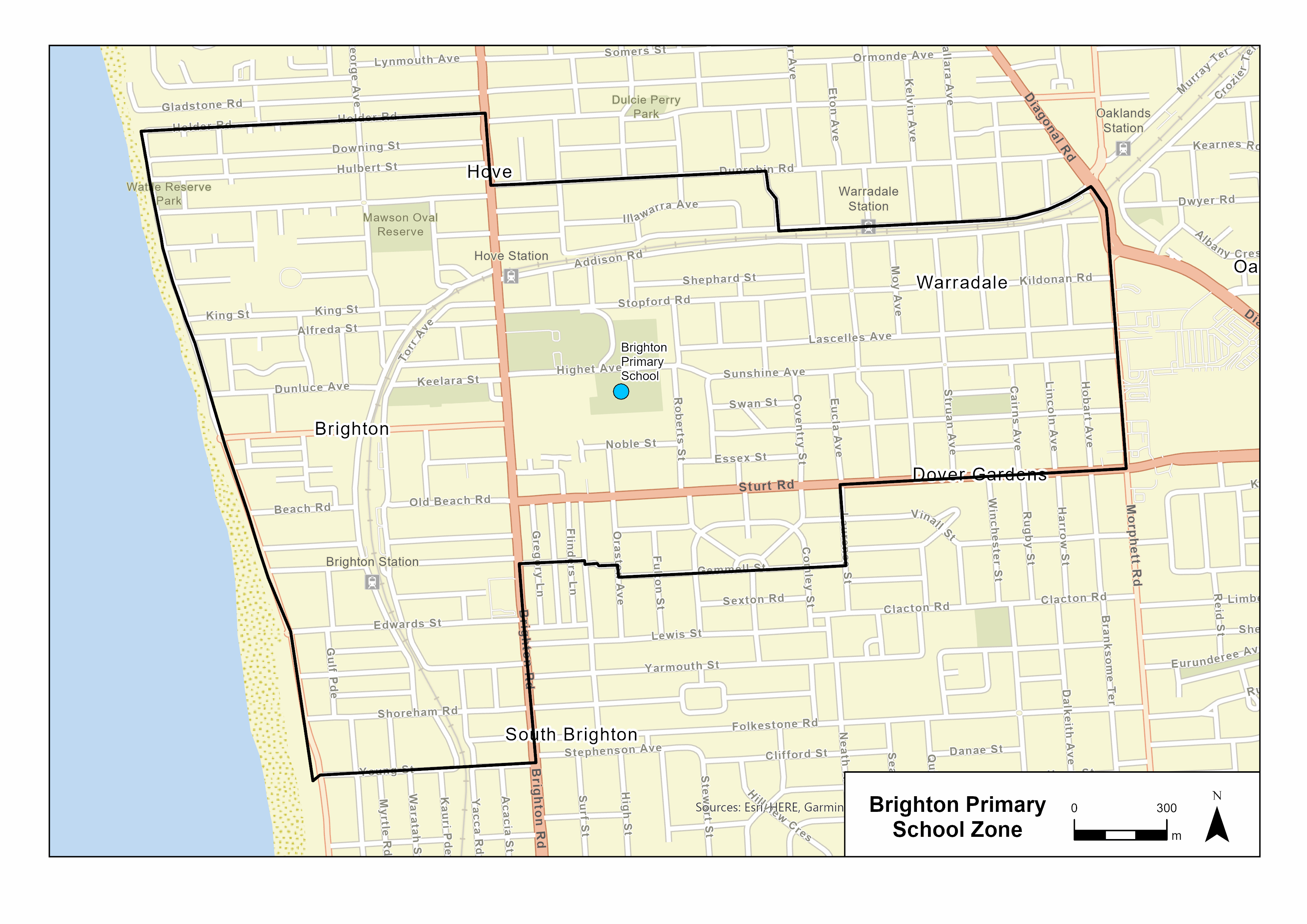 Environment Protection Act 1993Section 68Approval of Category B ContainersI, Nicholas Stewart, Team Leader, Container Deposit Legislation and Delegate of the Environment Protection Authority (‘the Authority’), pursuant to Section 68 of the Environment Protection Act 1993 (SA) (‘the Act’) hereby:Approve as Category B Containers, subject to the conditions in subclauses 1, 2, 3 and 4 below, each of the classes of containers identified by reference to the following matters described in the first 4 columns of Schedule 1 of this Notice which are sold in South Australia:(a)	the product which each class of containers shall contain;(b)	the size of the containers;(c)	the type of containers;(d)	the name of the holders of these approvals.1.	That containers of the class to which the approval relates must bear the refund marking specified by the Authority for containers of that class.The Authority specifies the following refund markings for Category B containers:(1)	“10c refund at collection depots when sold in SA”; or(2)	“10c refund at SA/NT collection depots in State/Territory of purchase”; or(3)	“10c refund at collection depots/points in participating state/territory of purchase”.2.	The holder of the approval must have in place an effective and appropriate waste management arrangement in relation to containers of that class. For the purpose of this approval notice the company named in Column 5 of Schedule 1 of this Notice is the nominated super collector.3.	In the case of an approval in relation to Category B Containers that the waste management arrangement must require the holder of the approval to provide specified super collectors with a declaration in the form determined by the Authority in relation to each sale of such containers by the holder of the approval as soon as practicable after the sale;4.	The holder of these approvals must ensure that if a sticker bearing the refund marking has been approved, and is applied to the container, then the sticker must not be placed on any portion of the opening mechanism or in any other place that would require complete or partial removal of the sticker before the contents may be consumed.Dated: 1 July 2021Nicholas StewartTeam Leader, Container Deposit LegislationDelegate of the Environment Protection AuthoritySchedule 1Fisheries Management Act 2007Section 79South East Snapper Fishing Arrangements—Charter Activities
Temporary Prohibition of Fishing ActivityPursuant to section 79 of the Fisheries Management Act 2007, I Professor Gavin Begg, Executive Director Fisheries and Aquaculture, delegate of the Minister for Primary Industries and Regional Development, hereby declare that it will be unlawful for a person participating in a lawful fishing charter to engage in the fishing activity specified in Schedule 1 or have possession or control of aquatic resources of Snapper in the circumstances specified in Schedule 2 during the period specified in Schedule 3.Schedule 1The taking of Snapper from a charter boat by an unlicensed person, in the waters of the South East, without being in possession of a Charter Boat Fishery Snapper tag issued by the Department.Schedule 2Being in possession of a Snapper taken from the waters of the South East where:1.	A Charter Boat Fishery Snapper tag issued by the Department is not secured through the mouth and gill of the Snapper in a manner by which it cannot be removed or broken;2.	The Snapper is to be immediately consumed by the person who took the fish, and the person does not have or retain the associated Charter Boat Fishery Snapper tag in their possession;3.	The Charter Boat Fishery Snapper tag identification number has not been accurately recorded on the Charter Boat Snapper Tag Return Form by the registered master or licence holder of the charter boat prior to departing the point of landing or prior to Snapper being unloaded from the boat.Schedule 3The Snapper fishing season in the South East: 00:01 hours on 1 July 2021 until 23:59 hours on 31 October 2021.For the purpose of this notice:The Department—means the Department of Primary Industries and Regions (PIRSA).Charter Boat Fishery Snapper tag—A single use plastic tag with an identification number issued by the Department for securely attaching to legal size Snapper taken on board a licenced South Australian Charter Boat.Tag identification number—The unique identification number stamped on or otherwise affixed to a Charter Boat Fishery Snapper tag by the Department.Charter Snapper Tag Return Form—A form prescribed by the Department used to collect data on the fish taken.SARDI—South Australian Research and Development Institute PO Box 120 Henley Beach, SA 5022Waters of the South East—meaning the waters adjacent the south east coast of South Australia contained within and bounded by a line commencing at Mean High Water Springs closest to 35°3826.13 South, 138°0728.73 East (southern Fleurieu Peninsula), then beginning south-easterly following the line of Mean High Water Springs to the location closest to 38°0339.05 South, 141°0000.02 East (South Australian-Victorian border), but excluding the Murray Mouth, then southerly to 38°5959.95 South, 141°0000.02 East, then westerly to 38°5959.95 South, 140°0000.02 East, then northerly to 37°5959.95 South, 140°0000.02 East, then westerly to 37°5959.95 South, 136°0000.03 East, then northerly to 35°5959.95 South, 136°0000.03 East, then easterly to 35°5959.95 South, 136°4104.52 East (south-western Kangaroo Island), then beginning south-easterly following the line of Mean High Water Springs to the location closest to 35°4807.14 South, 138°0728.73 East (Cape St Albans, Kangaroo Island), then northerly to the point of commencement.For the purpose of this notice all lines are geodesics based on the Geocentric Datum of Australia 2020 (GDA2020). GDA2020 has the same meaning as in the National Measurement (Recognized-Value Standard of Measurement of Position) Determination 2017 made under section 8A of the National Measurement Act 1960 of the Commonwealth. All co-ordinates are expressed in terms of GDA2020.Dated: 29 June 2021Professor Gavin BeggExecutive DirectorFisheries and AquacultureDelegate of the Minister for Primary Industries and RegionsFisheries Management Act 2007Section 79South East Snapper Fishing Arrangements—Recreational Activities
Temporary Prohibition of Fishing ActivityPursuant to section 79 of the Fisheries Management Act 2007, I Professor Gavin Begg, Executive Director Fisheries and Aquaculture, delegate of the Minister for Primary Industries and Regional Development, hereby declare that it will be unlawful for a person, other than a person fishing on a lawful fishing charter or a person undertaking a lawful fishing activity of a class constituted as a fishery, to engage in a fishing activity specified in Schedule 1 or have possession or control of Snapper in the circumstances specified in Schedule 2, during the period specified in Schedule 3.Schedule 11.	The taking of Snapper, by an unlicensed person, in any one (1) day, in the waters of the South East, from a boat, other than a boat providing lawful charter boat fishing services, from which three (3) Snapper have already been taken by unlicensed persons on the same day.2.	The taking of more than one (1) Snapper by an unlicensed person in any one (1) day, in the waters of the South East.Schedule 2Being in possession of Snapper taken from the waters of the South East where:1.	If the Snapper are taken from a boat, other than a boat providing lawful charter boat fishing services, the person has not, prior to departing the point of landing (within 100 metres) provided to the Department, by using the SA Fishing app or by calling Fishwatch 1800 065 522, the following information:(a)	the full name of the person submitting the report and responsible for the boat and fishing activity;(b)	the mobile phone number of the person submitting the report;(c)	the number of people participating in the fishing activity;(d)	the number of Snapper taken from the boat;(e)	the boat number from which the Snapper were taken, or the registration number of the vehicle used to tow the boat to the point of landing;(f)	the location of the point of landing;2.	If the Snapper are not taken from a boat, the person has not, prior to departing the location where the Snapper was caught, provided to the Department by using the SA Fishing app or by calling Fishwatch 1800 065 522, the following information:(a)	the full name of the person fishing and submitting the report;(b)	the mobile phone number of the person submitting the report;(c)	the number of Snapper taken;(d)	the location from where the Snapper was taken;Schedule 300:01 hours on 1 July 2021 until 23:59 hours on 31 October 2021.For the purpose of this notice:Department—means the department of Primary Industries and Regions (PIRSA)in any one day—means during the period commencing at midnight and ending at the midnight next following;point of landing—means any location a boat can be retrieved after a fishing activityresponsible person—means any person using the boat for the fishing activity.SA Fishing app—means an application of the same name downloaded from the ‘Apple App Store’ or ‘Google Play’.Snapper—means Chrysophrys auratus that is at least 38 centimetres in lengthWaters of the South East—meaning the waters adjacent the south east coast of South Australia contained within and bounded by a line commencing at Mean High Water Springs closest to 35°3826.13 South, 138°0728.73 East (southern Fleurieu Peninsula), then beginning south-easterly following the line of Mean High Water Springs to the location closest to 38°0339.05 South, 141°0000.02 East (South Australian-Victorian border), but excluding the Murray Mouth, then southerly to 38°5959.95 South, 141°0000.02 East, then westerly to 38°5959.95 South, 140°0000.02 East, then northerly to 37°5959.95 South, 140°0000.02 East, then westerly to 37°5959.95 South, 136°0000.03 East, then northerly to 35°5959.95 South, 136°0000.03 East, then easterly to 35°5959.95 South, 136°4104.52 East (south-western Kangaroo Island), then beginning south-easterly following the line of Mean High Water Springs to the location closest to 35°4807.14 South, 138°0728.73 East (Cape St Albans, Kangaroo Island), then northerly to the point of commencement.For the purpose of this notice all lines are geodesics based on the Geocentric Datum of Australia 2020 (GDA2020). GDA2020 has the same meaning as in the National Measurement (Recognized-Value Standard of Measurement of Position) Determination 2017 made under section 8A of the National Measurement Act 1960 of the Commonwealth. All co-ordinates are expressed in terms of GDA2020.Dated: 29 June 2021Professor Gavin BeggExecutive DirectorFisheries and AquacultureDelegate of the Minister for Primary Industries and RegionsGroundwater (Border Agreement) Act 1985Notice of Amendment to the Allowable Annual Volume for the Tertiary Limestone Aquifer 
in Sub-zone 1A South in the Designated Area1.	This Declaration is made under the powers conferred by Subclause 28(2) of the Groundwater (Border Agreement) Act 1985.2.	Effective from 1 July 2021, the Allowable Annual Volume for Sub-zone 1A South for the Tertiary Limestone Aquifer shall be 15,000 megalitres.3.	For and on behalf of the Border Groundwaters Agreement Review Committee.Dated: 25 June 2021A. MayPresidentBorder Groundwaters Agreement Review CommitteeHousing Improvement Act 2016Rent Control RevocationsWhereas the Minister for Human Services Delegate is satisfied that each of the houses described hereunder has ceased to be unsafe or unsuitable for human habitation for the purposes of the Housing Improvement Act 2016, notice is hereby given that, in exercise of the powers conferred by the said Act, the Minister for Human Services Delegate does hereby revoke the said Rent Control in respect of each property.Dated: 1 July 2021Craig ThompsonHousing Regulator and RegistrarHousing Safety Authority, SAHADelegate of Minister for Human ServicesLand Acquisition Act 1969Section 16Form 5—Notice of Acquisition1.	Notice of acquisitionThe Commissioner of Highways (the Authority), of 50 Flinders Street, Adelaide SA 5000, acquires the following interests in the following land:Comprising an unencumbered estate in fee simple in that piece of land being portion of Allotment (Reserve) 102 in Deposited Plan No. 82512 comprised in Certificate of Title Volume 6051 Folio 389, and being the whole of the land identified as Allotment (Reserve) 32 in D127233 lodged in the Lands Titles Office.This notice is given under section 16 of the Land Acquisition Act 1969.2.	CompensationA person who has or had an interest consisting of native title or an alienable interest in the land that is divested or diminished by the acquisition or the enjoyment of which is adversely affected by the acquisition who does not receive an offer of compensation from the Authority may apply to the Authority for compensation.2A.	Payment of professional costs relating to acquisition (section 26B)If you are the owner in fee simple of the land to which this notice relates, you may be entitled to a payment of $10,000 from the Authority for use towards the payment of professional costs in relation to the acquisition of the land. Professional costs include legal costs, valuation costs and any other costs prescribed by the Land Acquisition Regulations 2019.3.	InquiriesInquiries should be directed to:Carlene RussellGPO Box 1533Adelaide SA 5001Telephone: (08) 8343 2512Dated: 28 June 2021The Common Seal of the COMMISSIONER OF HIGHWAYS was hereto affixed by authority of the Commissioner in the presence of:Rocco CarusoManager, Property Acquisition(Authorised Officer)Department for Infrastructure and TransportDIT 2020/18418/01Land Acquisition Act 1969Section 16Form 5—Notice of Acquisition1.	Notice of acquisitionThe Commissioner of Highways (the Authority), of 50 Flinders Street, Adelaide SA 5000, acquires the following interests in the following land:Comprising an unencumbered estate in fee simple in that piece of land being portions of Allotment 205 in Deposited Plan No. 53434 comprised in Certificate of Title Volume 5744 Folio 134, and being the whole of the land identified as Allotment 41 and Allotment 42 in D127028 lodged in the Lands Titles Office.This notice is given under section 16 of the Land Acquisition Act 1969.2.	CompensationA person who has or had an interest consisting of native title or an alienable interest in the land that is divested or diminished by the acquisition or the enjoyment of which is adversely affected by the acquisition who does not receive an offer of compensation from the Authority may apply to the Authority for compensation.2A.	Payment of professional costs relating to acquisition (section 26B)If you are the owner in fee simple of the land to which this notice relates, you may be entitled to a payment of $10,000 from the Authority for use towards the payment of professional costs in relation to the acquisition of the land.Professional costs include legal costs, valuation costs and any other costs prescribed by the Land Acquisition Regulations 2019.3.	InquiriesInquiries should be directed to:Chris SouthamGPO Box 1533Adelaide SA 5001Telephone: (08) 8343 2574Dated: 28 June 2021The Common Seal of the COMMISSIONER OF HIGHWAYS was hereto affixed by authority of the Commissioner in the presence of:Rocco CarusoManager, Property Acquisition(Authorised Officer)Department for Infrastructure and TransportDIT 2020/18272/01Land Acquisition Act 1969Section 16Form 5—Notice of Acquisition1.	Notice of acquisitionThe Commissioner of Highways (the Authority), of 50 Flinders Street, Adelaide SA 5000, acquires the following interests in the following land:Comprising an unencumbered estate in fee simple in that piece of land being a portion of Common Property Strata Plan No. 7306 comprised in Certificate of Title Volume 5007 Folio 895, and being the whole of the land identified as 305 in D 126916 lodged in the Lands Titles Office.This notice is given under section 16 of the Land Acquisition Act 1969.2.	CompensationA person who has or had an interest consisting of native title or an alienable interest in the land that is divested or diminished by the acquisition or the enjoyment of which is adversely affected by the acquisition who does not receive an offer of compensation from the Authority may apply to the Authority for compensation.2A.	Payment of professional costs relating to acquisition (section 26B)If you are the owner in fee simple of the land to which this notice relates, you may be entitled to a payment of $10,000 from the Authority for use towards the payment of professional costs in relation to the acquisition of the land.Professional costs include legal costs, valuation costs and any other costs prescribed by the Land Acquisition Regulations 2019.3.	InquiriesInquiries should be directed to:Rob GardnerGPO Box 1533Adelaide SA 5001Telephone: (08) 8343 2567Dated: 29 June 2021The Common Seal of the COMMISSIONER OF HIGHWAYS was hereto affixed by authority of the Commissioner in the presence of:Rocco CarusoManager, Property Acquisition(Authorised Officer)Department for Infrastructure and TransportDIT 2020/11295/01Land Acquisition Act 1969Section 16Form 5—Notice of Acquisition1.	Notice of acquisitionThe Commissioner of Highways (the Authority), of 50 Flinders Street, Adelaide SA 5000, acquires the following interests in the following land:Comprising an unencumbered estate in fee simple in that piece of land being a portion of Common Property Strata Plan No. 1836 comprised in Certificate of Title Volume 5057 Folio 641, and being the whole of the land identified as Allotment 304 in D 126915 lodged in the Lands Titles Office.This notice is given under section 16 of the Land Acquisition Act 1969.2.	CompensationA person who has or had an interest consisting of native title or an alienable interest in the land that is divested or diminished by the acquisition or the enjoyment of which is adversely affected by the acquisition who does not receive an offer of compensation from the Authority may apply to the Authority for compensation.2A.	Payment of professional costs relating to acquisition (section 26B)If you are the owner in fee simple of the land to which this notice relates, you may be entitled to a payment of $10,000 from the Authority for use towards the payment of professional costs in relation to the acquisition of the land.Professional costs include legal costs, valuation costs and any other costs prescribed by the Land Acquisition Regulations 2019.3.	InquiriesInquiries should be directed to:Rob GardnerGPO Box 1533Adelaide SA 5001Telephone: (08) 8343 2567Dated: 29 June 2021The Common Seal of the COMMISSIONER OF HIGHWAYS was hereto affixed by authority of the Commissioner in the presence of:Rocco CarusoManager, Property Acquisition(Authorised Officer)Department for Infrastructure and TransportDIT 2020/11298/01Land Acquisition Act 1969Section 16Form 5—Notice of Acquisition1.	Notice of acquisitionThe Commissioner of Highways (the Authority), of 50 Flinders Street, Adelaide SA 5000, acquires the following interests in the following land:Comprising an unencumbered estate in fee simple in that piece of land being portion of Allotments 127,128 and 129 in Filed Plan No. 14664 comprised in Certificate of Title Volume 5166 Folio 375, and being the whole of the land identified as Allotment 313 in D127009 lodged in the Lands Titles Office.This notice is given under section 16 of the Land Acquisition Act 1969.2.	CompensationA person who has or had an interest consisting of native title or an alienable interest in the land that is divested or diminished by the acquisition or the enjoyment of which is adversely affected by the acquisition who does not receive an offer of compensation from the Authority may apply to the Authority for compensation.2A.	Payment of professional costs relating to acquisition (section 26B)If you are the owner in fee simple of the land to which this notice relates, you may be entitled to a payment of $10,000 from the Authority for use towards the payment of professional costs in relation to the acquisition of the land. Professional costs include legal costs, valuation costs and any other costs prescribed by the Land Acquisition Regulations 2019.3.	InquiriesInquiries should be directed to:Rob GardnerGPO Box 1533Adelaide SA 5001Telephone: (08) 8343 2567Dated: 29 June 2021The Common Seal of the COMMISSIONER OF HIGHWAYS was hereto affixed by authority of the Commissioner in the presence of:Rocco CarusoManager, Property Acquisition(Authorised Officer)Department for Infrastructure and TransportDIT 2020/11319/01Land Acquisition Act 1969Section 16Form 5—Notice of Acquisition1.	Notice of acquisitionThe Commissioner of Highways (the Authority), of 50 Flinders Street, Adelaide SA 5000, acquires the following interests in the following land:First:	Comprising an unencumbered estate in fee simple in that piece of land being the whole of Allotment 50 in Filed Plan No. 122197 comprised in Certificate of Title Volume 5596 Folio 318.Secondly:	Comprising an unencumbered estate in fee simple in that piece of land being the whole of Allotment 43 in Filed Plan No. 122190 comprised in Certificate of Title Volume 5233 Folio 754.Thirdly:	Comprising an unencumbered estate in fee simple in that piece of land being the whole of Allotment 55 in Filed Plan No. 122202 comprised in Certificate of Title Volume 5233 Folio 755.Fourthly:	Comprising an unencumbered estate in fee simple in that piece of land being the whole of Allotment 54 in Filed Plan No. 122201 comprised in Certificate of Title Volume 5233 Folio 753.This notice is given under section 16 of the Land Acquisition Act 1969.2.	CompensationA person who has or had an interest consisting of native title or an alienable interest in the land that is divested or diminished by the acquisition or the enjoyment of which is adversely affected by the acquisition who does not receive an offer of compensation from the Authority may apply to the Authority for compensation.2A.	Payment of professional costs relating to acquisition (section 26B)If you are the owner in fee simple of the land to which this notice relates, you may be entitled to a payment of $10,000 from the Authority for use towards the payment of professional costs in relation to the acquisition of the land. Professional costs include legal costs, valuation costs and any other costs prescribed by the Land Acquisition Regulations 2019.3.	InquiriesInquiries should be directed to:Ric LohmeyerGPO Box 1533Adelaide SA 5001Telephone: (08) 8343 2554Dated: 29 June 2021The Common Seal of the COMMISSIONER OF HIGHWAYS was hereto affixed by authority of the Commissioner in the presence of:Rocco CarusoManager, Property Acquisition(Authorised Officer)Department for Infrastructure and TransportDIT 2020/20253Mental Health Act 2009Authorised Mental Health ProfessionalNotice is hereby given in accordance with Section 94(1) of the Mental Health Act 2009, that the Chief Psychiatrist has determined the following persons as an Authorised Mental Health Professional:Emily DawesShaun DennisSimon BurnsideSue BunnettKylie BackshallAndrew PalmerDale SawleyA person’s determination as an Authorised Mental Health Professional expires three years after the commencement date.Dated: 1 July 2021Dr J. BrayleyChief PsychiatristPlanning, Development and Infrastructure Act 2016Section 76Amendment to the Planning and Design CodePreambleIt is necessary to amend the Planning and Design Code (the Code) in operation at 3 June 2021 (Version 2021.7) in order to make changes of form, address inconsistency and correct errors that relate to:•	Correcting typographical errors in the following policies:◦	Rural Living Zone DTS/DPF 2.2(d)◦	Advertisements General Development Policies PO 3.1•	The return of land division policy DTS/DPF 3.1 under the Aircraft Noise Exposure Overlay as relevant for deemed-to-satisfy land division in Table 2—Deemed-to-Satisfy Development Classification of the General Neighbourhood Zone•	The identification of relevant subzone policies for a ‘detached dwelling’ in Table 3—Applicable Policies for Performance Assessed Development of the Neighbourhood Zone•	An adjustment to the Local Heritage Place Overlay and the Heritage Adjacency Overlay relevant to a heritage place at Elizabeth City Centre•	Misapplication of maximum and minimum building height Technical and Numeric Variations in the City Frame Subzone of the Capital City Zone in following locations:◦	North of Gillies and Gilbert Streets◦	South of Gillies and Gilbert Streets◦	North Adelaide•	Misapplication of the State Heritage Area Overlay relating to Moonta Mines by affecting properties outside the State Heritage Area•	Misapplication of the Conservation Zone and Rural Zone to a property at North Beach Road, Wallaroo•	Missing content from Concept Plan 85—City Riverbank relating to the Innovation Subzone of the City Riverbank Zone•	Misapplication of maximum building height Technical and Numeric Variations to the following locations:◦	several properties along Anzac Highway, Glandore which do not abut the adjacent residential character areas◦	portions of the Neighbourhood Zone at Mount Compass and Strathalbyn•	Misapplication of the Local Heritage Place Overlay to a property on Melbourne Street, North Adelaide•	Reposition the State Heritage Place Overlay and associated Heritage Adjacency Overlay to apply to the actual location of a heritage place at Manna Hill•	Adjusting the Code’s spatial layers to maintain the correct relationship between parcels and Code spatial layers.Pursuant to section 76 of the Planning, Development and Infrastructure Act 2016, I—1.	Amend the Code as follows:a.	In the Rural Living Zone, replace the number ‘6’ in DTS/DPF 2.2(d) with ‘6m’ b.	In the ‘Advertisements’ section of the General Development Policies, replace PO 3.1 with:Advertisements are limited to information relating to the lawful use of land they are located on to assist in the ready identification of the activity or activities on the land and avoid unrelated content that contributes to visual clutter and untidiness.c.	Amend Table 2—Deemed-to-Satisfy Development Classification of the General Neighbourhood Zone by inserting, in alphabetical order, the following as relevant Overlay criteria in the row commencing ‘Land division’:Aircraft Noise Exposure Overlay [Land Division]DTS/DPF 3.1d.	Amend Table 3—Applicable Policies for Performance Assessed Development of the Neighbourhood Zone by inserting, in alphabetical order, the following as relevant Subzone criteria in the row commencing ‘Detached dwelling’:Roxby Downs Subzone [Land Use and Intensity]PO 1.1Underground Subzone [Land Use and Intensity]PO 1.1, PO 1.2Underground Subzone [Side and Rear Boundary Setbacks]PO 2.1, PO 2.2Underground Subzone [Earthworks]PO 3.1Wallaroo Landmark Subzone [Land Use and Intensity]PO 1.1Wallaroo Landmark Subzone [Built Form and Character]PO 2.1, PO 2.2Wallaroo Landmark Subzone [Building Height and Setbacks]PO 3.1, PO 3.2, PO 3.3Wallaroo Landmark Subzone [Site Coverage]PO 4.1Waterfront Subzone [Land Use and Intensity]PO 1.1Waterfront Subzone [Built Form and Character]PO 2.1, PO 2.2, PO 2.4Waterfront Subzone [Site Coverage]PO 3.1e.	Amend the Local Heritage Place Overlay so it spatially applies to Lot 152 Playford Boulevard, Elizabeth and is removed from other adjacent parcels formerly identified as Lot 150 (and make corresponding spatial adjustments to the Heritage Adjacency Overlay to reflect these changes)f.	Amend Part 11—Local Heritage Places relevant to Playford by replacing the following address in the column headed ‘Property Address’:‘Lot 150 Playford Boulevard ELIZABETH’ With:‘Lot 152 Playford Boulevard ELIZABETH’g.	Amend building height requirements in the City Frame Subzone of the Capital City Zone as follows:•	in areas north of Gillies and Gilbert streets, replace the TNV value ‘maximum building height is 3 levels’ wherever it spatially applies with TNV value ‘minimum building height is 3 levels’•	in areas south of Gillies and Gilbert streets, replace the TNV value ‘maximum building height is 4 levels’ wherever it spatially applies with TNV value ‘minimum building height is 4 levels’h.	Amend building height requirements in the City Living Zone by deleting the TNV value ‘maximum building height is 3 metres’ wherever it spatially appliesi.	Amend the State Heritage Area Overlay at Moonta, so that it does not spatially apply to allotments that are adjacent to State Heritage Area (Heritage Number 27551), and make corresponding spatial adjustments to the Heritage Adjacency Overlay to reflect these changesj.	Remove the spatial application of the Conservation Zone and Rural Zone from the whole of Lot 997, North Beach Road, Wallaroo (identified as Certificate of Title 6094/274)k.	In Part 12—Concept Plan relating to Adelaide City, replace Concept Plan 85 City Riverbank with Concept Plan 85 City Riverbank contained in Attachment Al.	Amend building height requirements in the Urban Corridor (Boulevard) Zone at Glandore by applying the TNV values ‘maximum building height is 8 levels’ and ‘maximum building height is 32.5 metres’ to the following parcels:•	118A Anzac Highway, Glandore•	130-132 Anzac Highway, Glandore•	144 Anzac Highway, Glandore•	158 Anzac Highway, Glandore•	186 Anzac Highway, Glandore •	188 Anzac Highway, Glandore•	2A Stuart Street, Glandore•	192 Anzac Highway, Glandorem.	Remove the spatial application of the Local Heritage Place Overlay from 73 Melbourne Street, North Adelaide (and make corresponding spatial adjustments to the Heritage Adjacency Overlay to reflect this change)n.	Amend building height requirements in the Neighbourhood Zone at Mount Compass by applying the TNV values ‘maximum building height is 2 levels’ and ‘maximum building height is 8 metres’ to the area identified as ‘N’ in Attachment Bo.	Amend building height requirements in the Neighbourhood Zone at Strathalbyn by applying the TNV value ‘maximum building height is 8 metres’ to the area identified as ‘N’ in Attachment Cp.	Remove the spatial application of the State Heritage Place Overlay from 1152 Benda Road, Oulnina (Crown Lease 6209/815) and apply it instead to the area identified ‘SHP’ in Attachment D, and making corresponding spatial adjustments to the Heritage Adjacency Overlay to reflect these changes.q.	Undertake minor alterations to the geometry of the spatial layers and data in the Planning and Design Code to maintain the current relationship between the parcel boundaries and Planning and Design Code data as a result of the following:i.	New plans of division deposited in the Land Titles Office between 28 May 2021 and 10 June 2021 affecting the following spatial and data layers in the Planning and Design Code:A.	Zones and subzonesB.	Technical and Numeric Variations•	Building Heights (Metres)•	Building Heights (Levels)•	Concept Plan•	Gradient Minimum Site Area•	Gradient minimum Frontage•	Minimum Dwelling Allotment Size•	Minimum Allotment Frontage Sizes•	Minimum Allotment Sizes•	Primary Street Setback•	Side Boundary Setback•	Minimum Future Local Road Widening SetbackC.	Overlays•	Affordable Housing•	Airport Building Heights (Regulated)•	Character Preservation District•	Coastal Areas•	Defence Aviation Area•	Design•	Dwelling Excision•	Environment and Food Production Areas•	Hazards (Bushfire—General Risk)•	Hazards (Bushfire—High Risk)•	Hazards (Bushfire—Medium Risk)•	Hazards (Bushfire—Outback)•	Hazards (Bushfire—Regional)•	Hazards (Bushfire—Urban Interface)•	Heritage Adjacency•	Historic Area•	Key Outback and Rural Routes•	Limited Land Division•	Local Heritage Place•	Major Urban Transport Routes•	Noise and Air Emissions•	Non-Stop Corridors•	Regulated and Significant Tree•	Significant Landscape Protection•	State Heritage Place•	Stormwater Management•	Urban Transport Routes•	Urban Tree Canopyii.	Improved spatial data for existing land parcels undertaken between 14 May 2021 and 27 May 2021 in the following locations (Column A) that affect data layers in the Planning and Design Code (Column B):r.	Remedy minor miscellaneous gaps, overlaps and misalignments between parcel boundaries and Planning and Design Code data.s.	Update the Table of Planning and Design Code Amendments (Part 13—Table of Amendments), pursuant to this Section 76 Amendment.2.	Declare that the Section 76 Amendment will take effect upon being published on the SA planning portal.Dated: 29 June 2021Michael BurdettActing Executive DirectorPlanning & Land Use ServicesAttorney-General’s DepartmentDelegate of Vickie Chapman MP, Minister for Planning and Local GovernmentAttachment A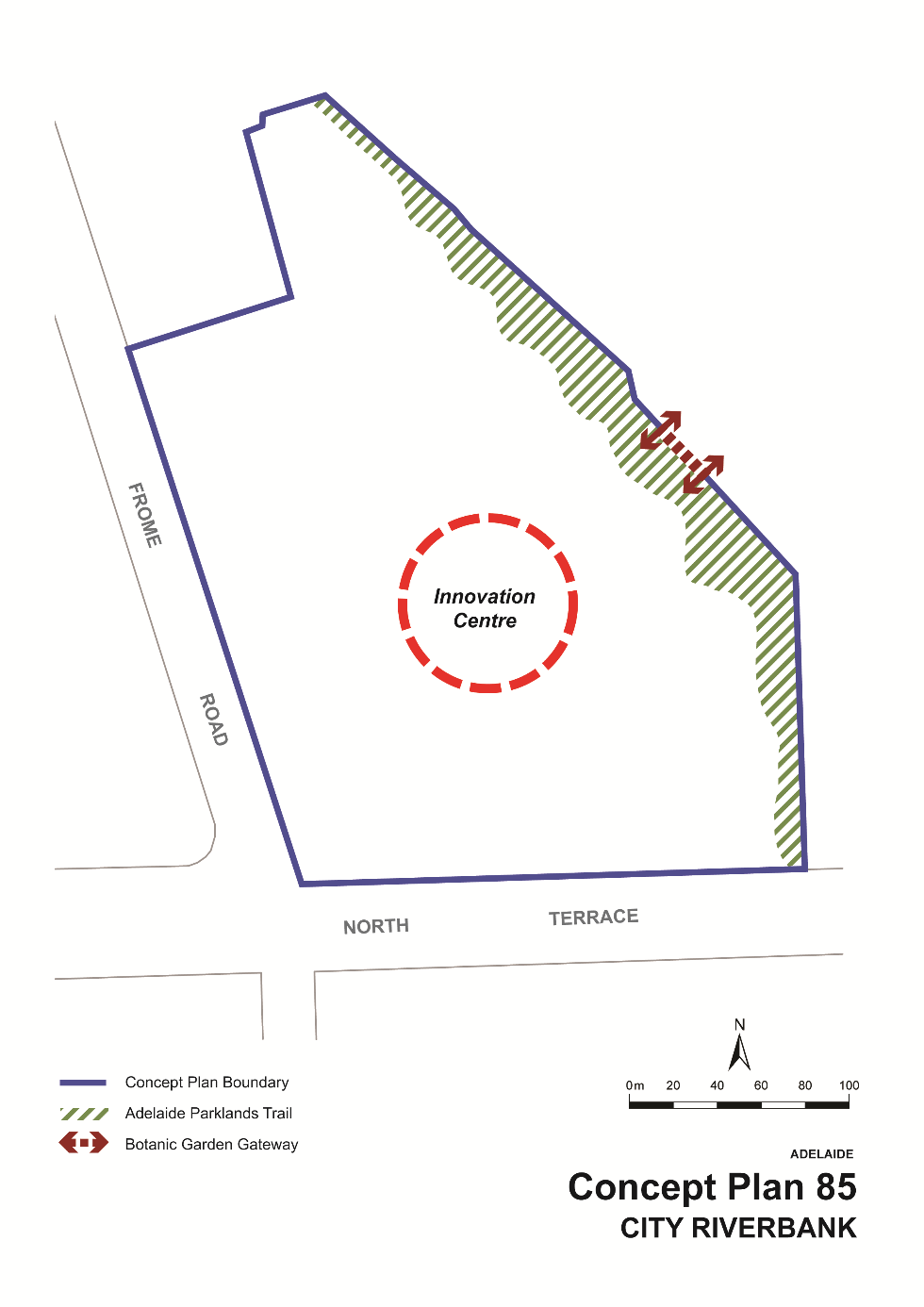 Attachment B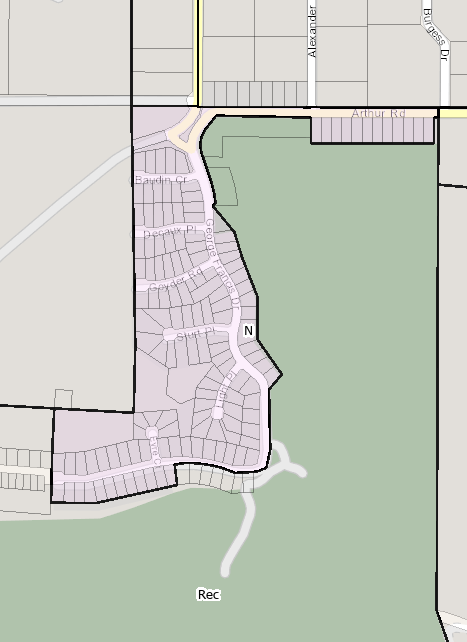 Attachment C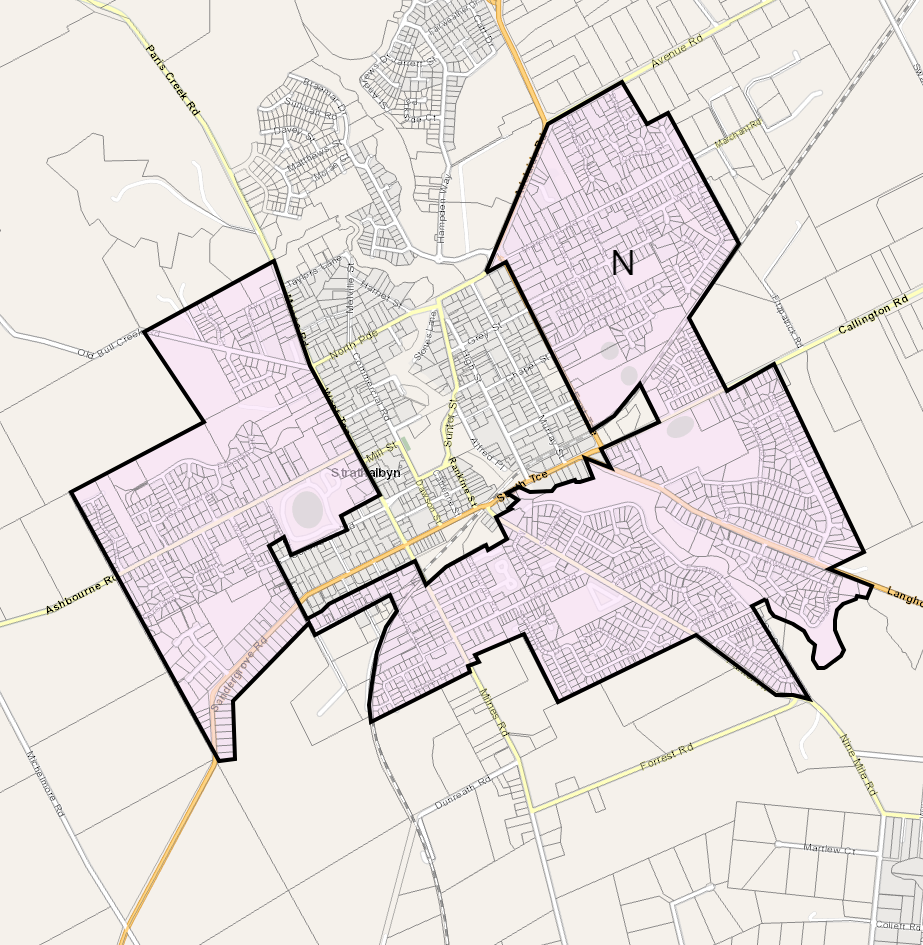 Attachment D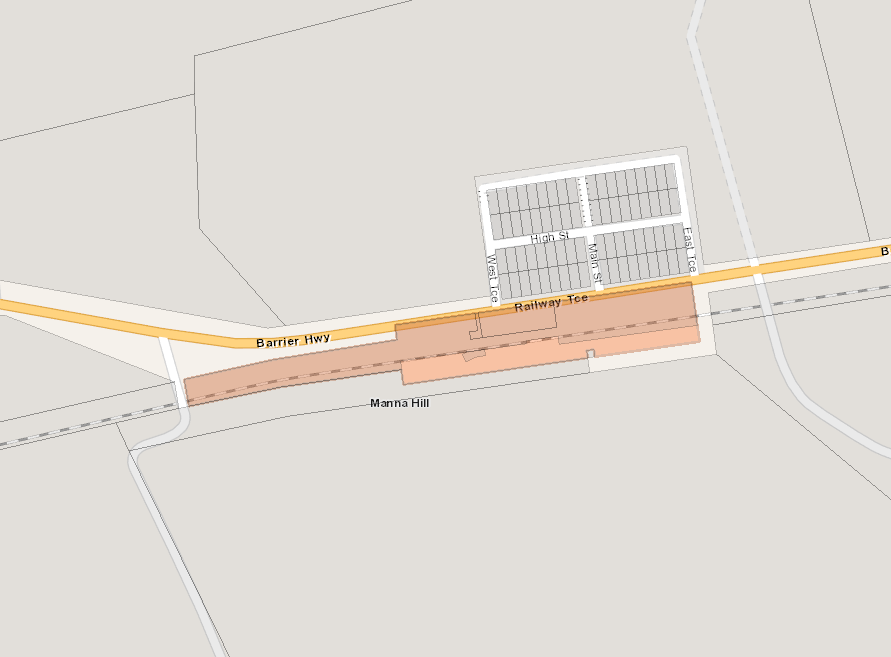 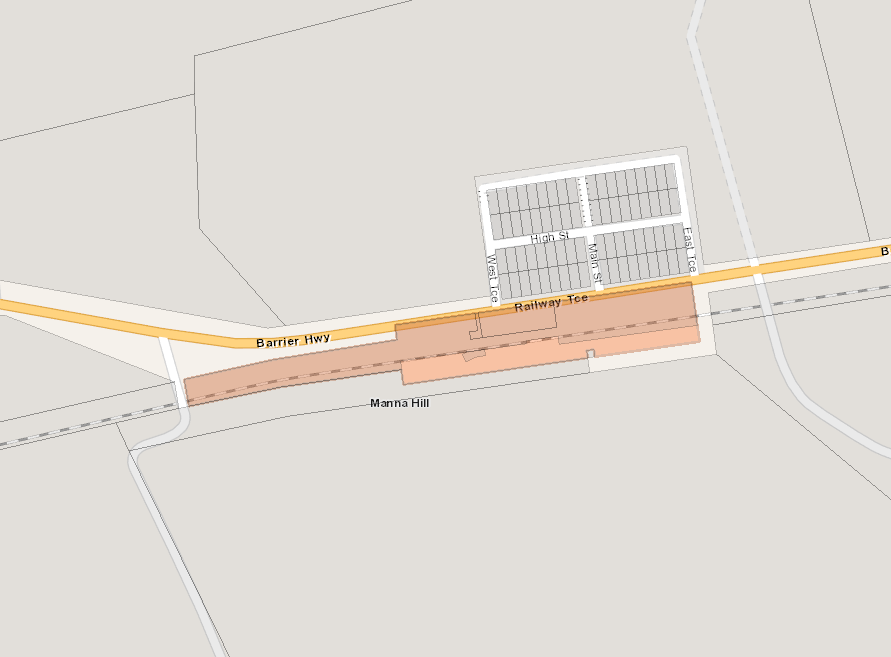 Public Corporations (Southern Select Super Corporation) Regulations 2012Southern Select Super Corporation Board (Super SA Select)Election NoticePursuant to Schedule 1 of the Public Corporations (Southern Select Super Corporation) Regulations 2012, I am required to conduct the election of TWO members to the Super SA Select Board.Nominations are invited and may be made from Monday, 5 July 2021 but must reach me by NO LATER than 12 NOON MONDAY, 19 JULY 2021. Nomination forms may be obtained from the Electoral Commission of South Australia, Level 6, 60 Light Square, Adelaide or phone (08) 7424 7400.Nominations must be made on the approved form and signed by at least three persons eligible to vote in the election. Persons eligible to vote must be members of Super SA Select as at 5pm Friday, 25 June 2021.Candidates may, in support of their nomination, prepare promotional material of not more than 200 words and one photograph which will be forwarded to electors with their ballot papers. For inclusion this material must reach me by no later than the above close of nominations.Should a postal ballot be necessary, it will open on Monday, 9 August 2021 and close at 10am on Monday 6 September 2021.Any queries in relation to the role of a Board Member should be directed to Ms Kathy O’Donnell, Board Support Officer, Super SA Board, GPO Box 48, Adelaide 5001 or phone (08) 8429 4116.Please forward nominations to: Electoral Commission of SA (Level 6, 60 Light Square, Adelaide), GPO Box 646, Adelaide SA 5001Dated: 1 July 2021Mick SherryElectoral CommissionerRadiation Protection and Control Act 1982South AustraliaRadiation Protection and Control (Fees) (Third-Party Accreditation) Notice 2021under the Radiation Protection and Control Act 19821—Short titleThis notice may be cited as the Radiation Protection and Control (Fees) (Third-Party Accreditation) Notice 2021.Note—This is a fee notice made in accordance with the Legislation (Fees) Act 2019.2—CommencementThis notice has effect on the date of the commencement of the Radiation Protection and Control (Ionising Radiation) (Third-Party Accreditation) Variation Regulations 2021.3—InterpretationIn this notice, unless the contrary intention appears—Act means the Radiation Protection and Control Act 1982.4—FeesThe fees set out in Schedule 1 are prescribed for the purposes of the Act.Note—If for any reason an application for an accreditation is not granted, any fee (other than an application fee) paid by the applicant for the accreditation must be returned to the applicant.Schedule 1—Fees1.	Accreditation to issue certificates of competency (Division 33B of Act)(a)	application fee $2,100.00(b)	annual fee - $820.00Made by the Minister for Environment and WaterOn 9 June 2021South Australian Skills Act 2008Part 4—Apprenticeships, traineeships and training contractsPURSUANT to the provision of the South Australian Skills Act 2008, the South Australian Skills Commission (SASC) gives notice that determines the following Trades or Declared Vocations in addition to the Gazette notices of:Trades or Declared Vocations and Required Qualifications and Training Contract Conditions for all Pathways Declared by the South Australian Skills CommissionSouth Australian Skills Act 2008South Australian Skills StandardsPursuant to the provisions of Section 26 of the South Australian Skills Act 2008 and Section 5 of the South Australian Skills Regulations 2021, the South Australian Skills Commission (SASC) gives notice of the publication of the South Australian Skills Standards.South Australia’s apprenticeship and traineeship system is underpinned by the South Australian Skills Act 2008 (the SAS Act), the South Australian Skills Regulations 2021 (the Regulations), and the South Australian Skills Standards (Standards).The 14 Standards come into force on 1 July 2021. Compliance with the Standards is required, and a failure to comply with a provision of the Standards may result in compliance action being taken.The SAS Act or the Regulations (whichever is applicable) will prevail to the extent that that there is any inconsistency with a provision of the Standards.Each Standard should be read in conjunction with the other Standards and supporting information for employers of apprentices and trainees.In addition to the requirements under the SAS Act, employers must comply with such other laws, professional standards or regulatory frameworks as may apply to their business and industry sector. In particular, these Standards do not override the Work Health and Safety Act 2012 and Fair Work Act 2009.Transitional ArrangementsTransitional arrangements for these Standards will apply, for more detail visit: www.skillscommission.sa.gov.au/2021-legislation-changes/transitional-arrangementsStandard 1—Declaration of Trades and VocationsThis Standard relates to the occupations that must be declared a trade or declared vocation in accordance with the South Australian Skills Act 2008 (the SAS Act) before they can be aligned to an apprenticeship (trade) or traineeship (declared vocation).The purpose of this Standard is to outline the steps that must be taken in order to have an occupation declared as a trade or declared vocation, and the obligations on applicants who are looking to have their application assessed by the South Australian Skills Commission (the Commission).Governance ArrangementsThe Minister for Innovation and Skills (the Minister) has delegated the responsibility for declaring an occupation to be a trade or declared vocation to the Commission. The Commission maintains the Traineeship and Apprenticeship Pathways (TAP) Schedule, which lists all apprenticeships and traineeships available in South Australia.The TAP Schedule can be accessed via the South Australian Skills Commission website www.skillscommission.sa.gov.au/regulations-and-standards/taps-schedule. Compliance with the Standard1.1	Gazettal of declared trades and vocations (SAS Act, S6, S45, Regulation 4)1.1.1	Under Section 6 of the SAS Act, the Minister may, by notice in the South Australian Government Gazette (the Gazette) and on the recommendation of the Commission, declare an occupation to be a trade or declared vocation.1.1.2	A declaration notice published in the Gazette must, in relation to each trade or vocation to which the notice relates:(a)	identify the job or occupation, or class of job or occupation, to which the trade or vocation relates(b)	identify any relevant pathways (including, where appropriate, pathways at a national level) to the trade or vocation(c)	contain any information required by the South Australian Skills Regulations 2021 (the Regulations).1.1.3	A relevant pathway to a trade or vocation may, in addition to the primary qualification relating to that trade or vocation, include:(a)	pre-apprenticeships or pre-traineeships(b)	specified skill sets(c)	higher qualifications(d)	such other matters as the Minister thinks appropriate.1.1.4	Apprenticeships and traineeships are established by the Commission to link Australian Quality Framework (AQF) approved primary qualifications to trades and declared vocations. Part 4 of the SAS Act confers regulatory requirements for the establishment of apprenticeships and traineeships on the Commission. Under Section 45(2), the Commission may, by notice in the Gazette:(a)	determine a standard form contract for the purposes of this part(b)	determine a probationary period for a training contract for a specified trade or declared vocation(c)	determine standard conditions for a training contract for a specified trade or declared vocation including:(i)	the term of the contract(ii)	the qualifications available for a person in the trade or declared vocation(iii)	any other condition considered necessary by the Commission.1.1.5	Under Section 45(3), the Commission may, by further notice in the Gazette, vary or revoke a notice under Section 45(2).1.1.6	Under Section 45A of the SAS Act, training in a trade must occur under a training contract, except in the further training or re-training of a person who has:(a)	already completed the training required under a training contract; or(b)	has an equivalent qualification; or(c)	has been certified by the Commission as competent in relation to the relevant trade.1.1.7	Under Section 45B of the SAS Act, training in a declared vocation may occur under a training contract.1.2	Application process1.2.1	An application to declare a trade or vocation must be in the approved form located at www.skills.sa.gov.au/business/forms and contain all the requested information. For the purposes of this Standard, the Commission has approved a proforma to be used for applications.1.2.2	The applicant is responsible for:(a)	Developing the application for declaring a trade or vocation, including providing information on the proposed apprenticeship(s) or traineeship(s) aligned to that trade or vocation, and relevant industry support for the proposed trade or vocation.(b)	Nominating a contact person who can speak on the applicant’s behalf in discussions with the Commission.(c)	Ensuring the application is signed by the Chair, Chief Executive, or other delegate of the applicant, as approved by the Commission.(d)	Submitting the application to the Commission (or its delegate) for an initial assessment of the application’s completeness, accuracy and suitability. The Commission (or its delegate) may request amendments to the application to address any gaps in information or matters of concern.(e)	Attending a meeting of a subcommittee of the Commission to present their proposal as outlined in the application and to discuss any concerns or questions raised. Where applicable, the relevant Industry Skills Council Chair will also be invited to attend.(f)	Where required, addressing any queries or concerns raised by the subcommittee regarding the application. This may include amending and re-submitting the application, and/or attending a further meeting to discuss the amendments. The process by which an application, or responses to the subcommittee’s questions should be re-submitted, will be determined on a case-by-case basis.1.2.3	Upon receipt of all requested information, the subcommittee of the Commission will recommend whether to approve the application or not. The Commission will make the final determination.1.2.4	In addition to applicant-driven applications, the Commission may of its own volition elect to declare occupations as trades or declared vocations.1.3	Information required1.3.1	In the application, the applicant must include the proposed:(a)	Occupational title of the trade or declared vocationThe applicant should use occupational titles listed on the Australian Apprenticeships Training Information Services (AATIS). For pre-apprenticeships and pre-traineeships, the term ‘pre-apprenticeship’ or ‘pre-traineeship’ may be appended to an existing occupational title, or a unique occupational title may be used. If the occupational title is not listed by AATIS or is not considered appropriate, a case will need to be made in the application for a new occupational title.(b)	Trade or declared vocation statusIn determining the proposed status, the applicant should be aware the SAS Act prohibits employers from training a person in a trade except under a training contract, and that many industrial instruments prohibit the employment of juniors in declared trades other than through an apprenticeship. Pre-apprenticeships and pre-traineeships are declared vocations.(c)	Job or occupation, or class of job or occupation, to which the trade or vocation relatesIn most instances, the job or trade title will be the same as the proposed occupational title. However, where the occupational title is broad (for example, Horticulture), the application should list the job or occupation, or class of job or occupation, to which the trade or vocation relates, to demonstrate the connection to an employment outcome.(d)	Training•	The application must demonstrate the alignment between the proposed trade or vocation and the associated AQF aligned qualification.•	The qualification must be either:◦	a nationally recognised Vocational Education Training (VET) qualification approved by the Australian Skills Quality Authority (ASQA) and taken from a training package or existing accredited course◦	a higher education qualification approved by the Tertiary Education Quality and Standards Agency (TEQSA).•	Applicants can check available training package qualifications and VET accredited courses through the National Register of VET.(e)	Industrial ArrangementsThe application should include the relevant awards or other industrial arrangements, including enterprise level agreements.(f)	Nominal term of a training contractThe nominal term of a training contract will dictate the standard probationary period. For more information, applicants are referred to Standard 8, Training Contract Conditions.(g)	Probationary period for a training contractStandard probationary periods are 60 and 90 days, depending on the nominal term of the training contract. For more information, applicants are referred to Standard 8, Training Contract Conditions. If the applicant is seeking a non-standard probationary period, a case will need to be made in the application.(h)	Level of supervisionThe level of supervision may be Low, Medium, or High. The proposed level must comply with Standard 5, Supervision.(i)	Supervisor requirementsThe application should list the qualifications, experience, and/or licensing required of a person supervising an apprentice or trainee in the trade or vocation.(j)	Entry RequirementsEntry requirements may include minimum levels of training or experience, certification or licensing requirements, or a combination of these requirements.(k)	ConditionsIn addition to any other relevant conditions, the application should indicate whether the proposed trade or vocation is suitable for school-based training contracts, people below a certain age, and new and existing workers.(l)	Identified pathwaysThe application should identify any relevant pathways to the trade or vocation, or, in the case of pre-apprenticeships or pre-traineeships, the trade or vocation to which the proposal is a pathway.(m)	MaintenanceWhere a primary qualification is accompanied by non-accredited training, the application should indicate how the applicant will maintain the currency of the training and acknowledge the applicant will participate in any future review of the trade or declared vocation by the Commission.1.4	Consultation and evidence of demand and support for the trade or vocation1.4.1	The applicant must consult with relevant stakeholders when developing the application, in order to provide evidence of:(a)	Industry demand in South Australia – where possible to include an estimate of annual commencements in the proposed trade or vocation.(b)	Broad support for the trade or vocation – any alternative or dissenting views should be included in the application for the Commission’s consideration.1.4.2	At a minimum, consultation should be undertaken with the relevant:(a)	Industry Skills Council, where applicable(b)	Industry and employer association(s)(c)	Professional associations(d)	Registering bodies(e)	Employee representatives(f)	Training organisations.1.4.3	Evidence to support the application should include submissions from the relevant Industry Skills Council, industry and employer associations and employee representatives.1.4.4	All submissions must be signed by the Chair, Chief Executive, or other delegate of the organisation, as approved by the Commission.1.4.5	The submissions should reflect the unique perspective of the stakeholder and must confirm:(a)	Industry demand for the trade or vocation(b)	Support for the proposed:•	Occupational title•	Trade or declared vocation status•	Job or occupation, or class of job or occupation, to which the trade or vocation relates•	Training•	Industrial arrangements•	Nominal term•	Probationary period•	Level of supervision•	Supervisor requirements•	Entry Requirements•	Conditions•	Identified pathways.1.5	Maintenance and review1.5.1	Maintenance of the Traineeship and Apprenticeship Pathways (TAP) Schedule will be undertaken by the Commission.1.5.2	Apprenticeships and traineeships listed on the TAP Schedule will be varied as required, by notice in the Gazette, to maintain the currency of the training associated with the trade or declared vocation.1.5.3	Where an updated qualification is deemed by ASQA to be equivalent to the one it replaces, no consultation will be undertaken. Where an updated qualification is deemed to be non-equivalent, relevant stakeholders will be consulted prior to any update.1.5.4	Where a primary qualification is accompanied by non-accredited training, the applicant must participate in any review of the trade or declared vocation undertaken by the Commission to maintain the currency of the training.1.5.5	The Commission will review every new pathway where there has been no take-up within 24 months, with the review to ideally include the original applicant.1.5.6	More comprehensive reviews will be undertaken on an as needs basis as determined by the Commission.Standard 2—Employer RegistrationThis Standard relates to the registration of employers to train apprentices and trainees under a training contract in accordance with the South Australian Skills Act 2008 (the SAS Act).The primary purpose of the training contract system is to ensure the provision of quality training for apprentices and trainees while they undertake employment relevant to the trade or vocation.Employer registration assists in this process by ensuring employers are made aware of their rights and obligations when employing apprentices and trainees.Registered employers will be placed on the South Australian Skills Register at www.skillscommission.sa.gov.au/regulations-and-standards/employer-register.Governance ArrangementsUnder the SAS Act, the South Australian Skills Commission (the Commission) (or its delegate) is responsible for the regulation of the apprenticeship and traineeship system. To this end, it is empowered to:•	register an employer to train a person in a training contract for a period of up to 5 years•	renew an employer’s registration for a period of up to 5 years•	vary, suspend, or cancel an employer’s registration, at any time during the period the registration is in force.Compliance with the Standard2.1	Registration of employers (SAS Act, S46, S54F)2.1.1	An employer must not enter into a training contract to train a person unless the employer is:(a)	registered(b)	operating within the scope of their registration(c)	complying with any other conditions of the registration.2.1.2	To become registered, an employer must apply to the Commission.2.1.3	Upon application, the Commission will register the employer if:(a)	the employer is not prohibited(b)	the employer satisfies the requirements set out in this Standard(c)	it is, in the Commission’s opinion, appropriate to do so.2.1.4	An application to be registered as an employer must be made using the online Employer Registration Application Portal available at https://atlas.skills.sa.gov.au/.2.1.5	The employer must provide all the information requested in the application form.2.1.6	In addition, the employer must:(a)	have completed any training exercises included in the application process(b)	read and accept the terms and conditions contained in the application form(c)	declare the information contained in the application is true and accurate and that the applicant is authorised to make the application on behalf of the employer.2.2	Scope of registration (SAS Act, S46, S54F)2.2.1	When applying for registration, an employer must select the trades (apprenticeships) or declared vocations (traineeships) for which they wish to be registered.2.2.2	As part of the application, the employer must certify they are able to deliver and support the full range of on and off-job training required for an apprentice or trainee to become competent in the selected trade or vocation, or that they otherwise have arrangements in place to transfer the training contract (whether through host employment arrangements or via the substitution of the employer – for more information, applicants are referred to Standard 4, Host Employment Arrangements, and Standard 9, Transfer of Training Contracts and Substitute Employer, respectively) in order to provide the full range of training.2.2.3	Each trade or declared vocation selected by the applicant and approved by the Commission represents a condition placed on the employer’s registration under Section 54F(3)(b) of the SAS Act. Collectively, the list of one or more trades and declared vocations represents the scope of the employer’s registration.2.2.4	An employer must not enter into a training contract to train a person unless the employer is operating within the scope of their registration.2.2.5	An employer will be required to select at least one trade or declared vocation to be registered for during the initial registration process.2.2.6	The employer may request additional trades or declared vocations be added to their scope of registration by applying through the online Employer Registration Application Portal available at https://atlas.skills.sa.gov.au/.2.3	Other conditions of registration (SAS Act, S54F)2.3.1	In addition to the scope of registration, under Section 54F(3)(b) of the SAS Act the Commission may impose such other conditions on an employer’s registration as determined by the Commission. Such conditions may include:(a)	limiting the number of apprentices and trainees that the employer may employ at any one time(b)	setting a minimum age limit for the apprentices and trainees an employer may employ(c)	provision to enter into a host employment arrangement in accordance with Standard 4, Host Employment Arrangements.2.3.2	The Commission may impose conditions on an employer’s registration at the time of the initial registration, or renewal of registration, or during the period of registration.2.4	Variation, suspension, and cancellation of registration (SAS Act, S54G)2.4.1	An employer’s registration may be varied, suspended, or cancelled, whether through an application by the employer or on the Commission’s own volition.2.4.2	An employer may apply to the Commission to vary or revoke a condition placed on their registration, or to cancel their registration. Applications to vary or cancel a registration should be made via https://atlas.skills.sa.gov.au/.2.4.3	The Commission must cancel an employer’s registration upon application by the employer and may vary or revoke a condition of the registration as outlined in Section 54F(3)(a) of the SAS Act and the Regulations.2.4.4	If the Commission declares an employer to be prohibited, it must cancel the employer’s registration.2.4.5	Additionally, if the Commission is satisfied that:(a)	an employer has contravened a provision of the SAS Act, or a corresponding law (the corresponding laws are determined in accordance with Section 54G of the SAS Act and are contained in the appendices to this Standard)(b)	failed to comply with a compliance notice(c)	contravened a condition of the employer’s registration(d)	it is otherwise in the public interest, or the interest of the apprentices or trainees employed by the employer, to vary, suspend, or cancel the employer’s registration, it may do such of the following as it thinks fit:(i)	vary or revoke a condition of the employer’s registration(ii)	impose a new condition on the registration(iii)	suspend the registration for a specified period, or until further notice(iv)	cancel the registration.2.4.6	The Commission may exercise one or more of these powers irrespective of whether the contravention occurred in South Australia or not.2.4.7	The Commission must give the employer at least 28 days written notice before taking action to vary (or revoke a variation), suspend, or cancel the registration.2.4.8	However, the Commission may suspend an employer’s registration without providing 28 days written notice if it believes on reasonable grounds that:(a)	an apprentice or trainee employed by the employer is at imminent risk of harm(b)	it is reasonably necessary or appropriate to suspend the employer’s registration without providing 28 days written notice, in order to manage that risk.2.5	Substitution of an employer following the variation, suspension, or cancellation of registration (SAS Act, S54H)2.5.1	When an employer’s registration is suspended or cancelled, or varied such that it is no longer, in the opinion of the Commission, appropriate for the employer to continue as the employer in relation to a training contract, the Commission may substitute the employer for another employer.2.5.2	The Commission may do so on its own motion or on the application of a party to the training contract. A substitution may be permanent, or for a period specified by the Commission.2.5.3	The proposed employer must:(a)	not be a prohibited employer(b)	be registered (or have applied for registration)(c)	be complying with all the conditions of their registration(d)	consent to the substitution.2.5.4	When an employer is substituted under Section 54H of the SAS Act, the employment of the apprentice or trainee continues with the new employer and the training contract continues in force. Any rights, obligations, and liabilities of the former employer in respect of the training contract are transferred to the new employer.2.5.5	A party to a training contract affected by the variation, suspension, or cancellation of an employer’s registration may apply to substitute another employer for the training contract.2.5.6	Transfer fees will not apply to the substitution of an employer under Section 54H of the SAS Act.2.6	Renewal of registration (SAS Act, S54F)2.6.1	The Commission may register an employer for a period of up to 5 years. To continue to enter into training contracts to train a person, the employer must renew their registration prior to the expiry of this period.2.6.2	The Commission will notify an employer within 6 months of the expiry of their registration period, inviting them to apply for renewal of their registration for a further period of up to 5 years.2.6.3	An application to renew registration must be made using the online Employer Registration Application Portal available at https://atlas.skills.sa.gov.au/.2.7	Other obligations (SAS Act, S54K, S54L)2.7.1	The employer is responsible for maintaining the accuracy and currency of their registration. An employer must notify the Commission if:(a)	there is a material change in any information provided to the Commission regarding the registration(b)	the employer sells, or offers for sale, the business relating to the registration(c)	the employer, or the business relating to the registration, becomes insolvent or bankrupt(d)	the employer is convicted of an indictable offence or a summary offence for which a term of imprisonment may be imposed.2.7.2	An employer must maintain appropriate records to demonstrate that the obligations in the SAS Act, Regulations and Standard 14, Record Keeping, have been met.2.8	Offences relating to employer registration (SAS Act, S54I)2.8.1	A person must not falsely represent that they are a registered employer.2.8.2	A registered employer must not falsely represent that the employer’s registration is, or is not, subject to a specified condition, or a condition of a specified kind.2.8.3	A person must not falsely represent that:(a)	another person is a registered employer(b)	the registration of another person is, or is not, subject to a specified condition, or a condition of a specified kind.2.8.4	The maximum penalty for each of these offences is $10,000.2.9	Review of decisions by the South Australian Civil and Administrative Tribunal (SAS Act, S70F)2.9.1	The South Australian Civil and Administrative Tribunal (SACAT) has jurisdiction to review a decision of the Commission to refuse to register or renew a registration, to impose a condition on a registration, or to vary, suspend or cancel a registration under Part 4, Division 3A of the SAS Act.2.9.2	An applicant must apply to the SACAT within 28 days of receiving notice of the relevant decision.2.9.3	The SACAT may allow an extension of time to this application period if it is satisfied that:(a)	special circumstances exist(b)	another party will not be unreasonably disadvantaged because of the delay in commencing proceedings.2.9.4	An application to the SACAT to review a decision must be made using the online form available at:www.sacat.sa.gov.au/application-form2.9.5	Fees apply for commencing a review in the SACAT. The SACAT can reduce or waive a fee in a particular case, or in relation to a particular class of applicant, based on financial hardship or where it is in the interests of justice to do so. An applicant may also apply for a partial waiver of the fee if they hold a valid concession card.Standard 3—Prohibited EmployersThis Standard outlines the conditions under which an employer may be declared by the South Australian Skills Commission (the Commission) to be a prohibited employer and outlines the conditions under which a declaration may be revoked.A prohibited employer is an employer that the Commission reasonably believes (and declares as such) is not suitable to employ an apprentice or trainee. Employers that are declared as prohibited by the Commission reserve the right to seek a review by the South Australian Civil Administrative Tribunal (SACAT).This Standard applies to the Commission (including delegate(s) and employers (including prohibited employers and those utilising hosting arrangements).Employers must comply with all other legislative requirements of an employer.Governance ArrangementsThe decision to declare an employer prohibited and to revoke or vary a declaration rests with the Commission.Compliance with the Standard3.1	Declaring an employer prohibited (SAS Act, S54B, S54G, S54H Regulation 8)3.1.1	The Commission must give notice in writing and in accordance with any requirements set out in the South Australian Skills Regulations 2021 (the Regulations), declare an employer to be a prohibited employer if the Commission reasonably believes the employer is not a suitable person to employ an apprentice or trainee as Section 54B of the SAS Act.3.1.2	To assist the Commission in determining whether or not to declare an employer to be prohibited, more information may be required from or relating to the employer, including:(a)	the safety and wellbeing of apprentices and trainees employed by the employer(b)	whether the employer is able to provide, or arrange to provide, an apprentice or trainee with the facilities, range of work, supervision and training required under a Training Plan for the apprentice or trainee(c)	the employer’s record in delivering training to apprentices or trainees(d)	whether the employer behaves, or permits their employees to behave, in an objectionable way towards apprentices or trainees(e)	whether the employer has contravened the SAS Act, or any other Act (whether of the State, another jurisdiction or the Commonwealth) relating to employment(f)	the criminal history of the employer(g)	whether the employer is a fit and proper person to employ an apprentice or trainee(h)	any other matter prescribed by the Regulations.3.1.3	The Commission may seek and take into account more information than indicated in the above clause 3.1.2 and may seek information from more than one person concerned in the ownership and/or management of the employer. The Commission may have regard to any other matter the Commission considers relevant to the decision whether to declare the employer to be a prohibited employer.3.1.4	Before declaring an employer to be prohibited, the Commission must give notice in writing to the employer of the proposed declaration and allow a period of 14 days (or such longer period as the Commission may allow) to make submissions in writing to the Commission as to why the declaration should not be made.3.1.5	The Commission may vary, suspend or cancel the registration of a registered employer without notice if it believes on reasonable grounds that an apprentice or trainee employed by the employer is at imminent risk of harm, and it is necessary or appropriate to vary, suspend or cancel the registration of an employer without giving notice, in order to manage the risk.3.1.6	If the Commission declares an employer to be a prohibited employer, that employer’s registration to employ an apprentice or trainee is cancelled from the date of the declaration.3.1.7	Under Section 54B of the SAS Act, a declaration may be conditional or unconditional and may be for a stated or indefinite period.3.1.8	A notice declaring an employer to be prohibited must set out the following:(a)	the conditions (if any) that apply in relation to the declaration under Section 54B(3)(a) of the SAS Act(b)	if the declaration is for a period stated in the notice or an indefinite period in accordance with Section 54B(3)(b) of the SAS Act.3.1.9	Prohibited employers will be listed on the South Australian Skills Register including details of any conditions and the stated period of prohibition.3.2	Obligations for prohibited employers (SAS Act, S54D, S54E)3.2.1	A prohibited employer must not:(a)	employ, or offer to employ, a person as an apprentice or trainee(b)	train or undertake to train a person in a trade(c)	train or undertake to train a person in a declared vocation under a training contract(d)	permit an apprentice or trainee to be placed with the prohibited employer under a host employment arrangement(e)	falsely represent that they are not a prohibited employer.3.2.2	A prohibited employer who is the subject of a conditional declaration under Section 54B of the SAS Act must not falsely represent that the declaration is, or is not, subject to a specified condition, or a condition of a specified kind.3.2.3	A person must not falsely represent that:(a)	another person is not a prohibited employer(b)	a declaration under Section 54B of the SAS Act that another person is a prohibited employer is, or is not, subject to a specified condition, or a condition of a specified kind.3.2.4	A breach of these obligations may result in a maximum penalty of $10,000.3.3	Revocation of declaration (SAS Act, S54C)3.3.1	The Commission may, by notice in writing vary or revoke a declaration or a condition of a declaration if the Commission is satisfied that it is, in all circumstances, appropriate to do so.3.3.2	An application to vary or revoke a declaration or a condition of a declaration by a prohibited employer must be made using the application form, available at www.skills.sa.gov.au/business/forms and include the following information:(a)	name of the employer(b)	contact details of the parties to the application(c)	reasons for the request to vary or revoke a condition(d)	evidence to support the application.3.3.3	If the Commission varies or revokes a declaration or a condition of a declaration the South Australian Skills Register must be updated to reflect the revocation or variation.3.4	Obligations for employers (SAS Act, S54J)3.4.1	An employer must not place, or permit the placement of, an apprentice or trainee under the Training Contract with a prohibited employer.3.4.2	A list of prohibited employers will be available on the South Australian Skills Register, including details of any conditions and whether the declaration is for a specified or indefinite period.3.4.3	If an employer places, or permits placement of, an apprentice or trainee under the Training Contract with a prohibited employer the Commission may do one or more of the following:(a)	give the employer a written warning(b)	vary, suspend or cancel the employers registration under Section 54G(3) of the SAS Act(c)	issue a compliance notice under Section 63 of the SAS Act(d)	declare the employer to be a prohibited employer.3.5	Other conditions related to prohibited employers (SAS Act, S48, S54F, S54H)3.5.1	The Commission must refuse to approve an agreement as a training contract if the employer is a prohibited employer, and may refuse to approve a training contract if the Commission reasonably suspects that the employer has engaged in conduct that is likely to result in the employer being declared a prohibited employer.3.5.2	The Commission must confirm that an employer is not prohibited prior to:(a)	registering an employer(b)	substituting an employer in relation to a training contract.3.6	Review of decisions by the South Australian Civil and Administrative Tribunal (SAS Act, S70F)3.6.1	The South Australian Civil and Administrative Tribunal (SACAT) has jurisdiction to review a decision of the Commission to prohibit an employer.3.6.2	An applicant must apply to the SACAT within 28 days of receiving notice of the relevant decision.3.6.3	The SACAT may allow an extension of time to this application period if it is satisfied that:(a)	special circumstances exist(b)	another party will not be unreasonably disadvantaged because of the delay in commencing proceedings.3.6.4	An application to the SACAT to review a decision must be made using the online form available at www.sacat.sa.gov.au/application-form 3.6.5	Fees apply for commencing a review in the SACAT. The SACAT can reduce or waive a fee in a particular case, or in relation to a particular class of applicant, based on financial hardship or where it is in the interests of justice to do so. An applicant may also apply for a partial waiver of the fee if they hold a valid concession card.Standard 4—Host Employment ArrangementsThis Standard relates to an employer hosting of apprentices and trainees by providing on the job training and experience. It supplements and should be read in conjunction with the Standard 2, Employer Registration.Host employment arrangements apply to the:•	employer, registered under the South Australian Skills Act 2008 (the SAS Act), who is party to a training contract utilising hosting arrangements•	apprentice or trainee who is party to the training contract in question•	Nominated Training Organisation (NTO) for the Training Contract in question•	host employer or employers hosting the apprentice or trainee.Governance ArrangementsUnder the SAS Act, the South Australian Skills Commission (the Commission) (or its delegate) is responsible for the regulation of the apprenticeship and traineeship system.Compliance with the Standard4.1	Registration of employers and host employment arrangements (SAS Act, S46)4.1.1	An employer must not enter into a training contract to train a person unless the employer is:(a)	registered(b)	operating within the scope of their registration(c)	complying with any other conditions of the registration, including any provision to enter into host employment arrangements4.1.2	However, an employer that does not wish to directly employ an apprentice or trainee may enter into a host employment arrangement with a registered employer, whereby:(a)	the registered employer remains the legal employer of the apprentice or trainee in question(b)	the host employer trains the apprentice or trainee on-job and otherwise meets its responsibilities and obligations as outlined in a written agreement with the registered employer.4.2	Prohibited employer (SAS Act, S54B, S54D, Regulation 8)4.2.1	The Commission may declare an employer to be a prohibited employer in accordance with the Standard 3, Prohibited Employers. Prohibited employers will be recorded on the South Australian Skills Register.4.2.2	A registered employer must not permit an apprentice or trainee to be placed with a prohibited employer under a host employment arrangement.The maximum penalty for a breach of this requirement is $10,000.4.2.3	Registered employers looking to place apprentices and trainees with a host employer must refer to the South Australian Skills Register prior to entering into a host employment arrangement.4.3	Obligations for registered employers under a host employment arrangement (SAS Act, S54F, S54J)4.3.1	In addition to meeting any other obligation of their registration, registered employers seeking to enter into host employment arrangements are required to:(a)	develop an upfront written agreement between the registered employer and the host employer regarding their respective roles and responsibilities with regard to the apprentice or trainee(b)	ensure apprentices/trainees are able to raise issues of concern with the registered employer at any time(c)	provide a timely, responsive service to their apprentices and trainees, and an immediate response where there is an alleged workplace health and safety risk to an apprentice or trainee, who has a genuine fear for their safety(d)	ensure the off-job training arrangements are meeting the needs of their apprentices and trainees in accordance with the Training Plans entered into with those apprentices and trainees(e)	rotate apprentices and trainees to alternative work sites, as necessary, to ensure that all work-based learning requirements are met(f)	provide pastoral care/monitoring support to the apprentice or trainee in line with the requirements described below(g)	provide the Commission with a list of the host employers utilised in all host employment arrangements, and the apprentices and trainees placed with each of those host employers on a 6 month basis(h)	notify the Commission in the event they believe a host employer is not suitable to either directly employ, or host apprentices or trainees under a host employment arrangement(i)	maintain appropriate records to demonstrate that the obligations in the SAS Act, Regulations and Standard 14, Record Keeping have been met.4.3.2	The employer must not, without authorisation of the Commission:(a)	place or permit the placement of an apprentice or trainee under the training contract with an employer who is not a registered employer(b)	For the purposes of the above clause 4.3.2 (a), the Commission provides a general authorisation for registered employers to place apprentices/trainees with unregistered host employers.4.4	Pastoral and monitoring support meetings4.4.1	In addition to responding to any issues of concern raised by apprentices and trainees as required, registered employers must provide pastoral and monitoring support to individual apprentices and trainees at least every 8 weeks, in accordance with the following matrix:4.4.2	These meetings should confirm that the on-job training is commensurate with the level and stage of the apprenticeship or traineeship and the qualification.4.4.3	A written record of these discussions must be kept.4.4.4	Apprentices and trainees must be given the opportunity to speak with their registered employer in a confidential manner, irrespective of the method of communication. Some pastoral care meetings may also occur away from the worksite.4.4.5	For apprentices and trainees in their third or greater year/stage of their apprenticeship/traineeship communication methods such as phone, email or video calls may be used, in lieu of face-to-face meetings.4.5	Obligations for employers under a host employment arrangement4.5.1	An employer, operating as a host employer, must comply with all obligations contained in a written agreement with the registered employer. In addition, employers operating as host employers must:(a)	provide suitable work to enable to the apprentice or trainee to develop some or all of the required competencies, as outlined in the upfront written agreement, to the required standard(b)	ensure the apprentice or trainee has access to a suitable range of equipment, tools, materials, personnel, and other resources to achieve some or all of the required competencies, as outlined in the upfront written agreement, to the required standard(c)	provide supervision to the apprentice or trainee in accordance with the Standard 5, Supervision(d)	support the apprentice or trainee to speak with the registered employer in a confidential manner and to raise any issues of concern both directly with the host employer and with the registered employer.4.6	Prescribed person (SAS Act, S70C, Regulations, 17, 18)4.6.1	For the purposes of Section 70C of the SAS Act, a prescribed person as stated in the Regulations includes:(a)	a host employer with whom an apprentice or trainee is or was placed(b)	a supervisor of an apprentice or trainee under a training contract.4.6.2	Employers (including both registered and host employers), supervisors and Apprenticeship Network Providers are required to provide information or documents related to the host employment arrangement or the apprentice or trainee to the Commission, if requested. The request must be in the form of a notice in writing and specify the nature of the information or documents required and the time in which they must be provided.4.6.3	The maximum penalty for a breach of this requirement is $10,000.4.6.4	If a host employer that is a public sector agency refuses or fails to comply with a notice to provide information or documents, the Commission may, after consultation with the public sector agency:(a)	report the refusal or failure to the Minister for Innovation and Skills (the Minister) and to the Minister responsible for the public sector agency (if any)(b)	include details of the refusal or failure in the annual report of the Commission.Standard 5—SupervisionThis Standard relates to the requirements for the training and supervision of apprentices and trainees in the workplace in accordance with South Australian Skills Act 2008 (the SAS Act).The primary purpose of the training contract system is to ensure the provision of quality training for apprentices and trainees while they undertake employment relevant to the trade or declared vocation. Appropriate and effective supervision is a key element in achieving this purpose. It is intended to create minimum standards that all employers must meet, to develop apprentices’ and trainees’ skills, knowledge, and experience to a standard where they can work safely, confidently and effectively in their occupation, trade or declared vocation. This includes setting maximum supervision ratios and defining what types of supervision can be used.Governance ArrangementsUnder the SAS Act, the South Australian Skills Commission (the Commission) (or its delegate) is responsible for the regulation of the apprenticeship and traineeship system. To this end, it is empowered to:•	register an employer to train a person in a training contract for a period of up to 5 years•	renew an employer’s registration for a period of up to 5 years•	vary, suspend, or cancel an employer’s registration, at any time during the period the registration is in force.Compliance with the Standard5.1	Supervision of apprentices and trainees5.1.1	Supervision is the oversight and coordination of on-job training provided to an apprentice or trainee learning a trade or declared vocation.5.1.2	Employers are responsible for ensuring an apprentice or trainee:(a)	is supervised(b)	receives on-job training by a skilled or qualified person in the competencies laid out in the agreed Training Plan(c)	is provided with work relevant and appropriate to the trade or declared vocation.5.1.3	If an employer delegates or assigns the responsibility of supervising or providing on-job training to any staff member, or a contractor, the employer must make sure that the staff member or contractor understands these requirements and adheres to them.5.1.4	Employers are responsible for ensuring that supervisors:(a)	have an aptitude for and interest in training others(b)	have the relevant technical skill and qualifications and good understanding of the trade or declared vocation(c)	are competent and experienced in the activities in which they will be providing training and instruction(d)	do not supervise more apprentices or trainees than is permitted by the supervision ratios specified in this Standard(e)	use the correct supervision type in accordance with this Standard.5.2	Provision of on-job training5.2.1	The employer appointed to provide on-job training to an apprentice or trainee must meet specific quality standards of training.5.2.2	While providing on-job training in a task to an apprentice or trainee, employers must ensure that they, or the nominated supervisor:(a)	formally induct the apprentice(s) or trainee(s) into the workplace(b)	give clear instructions, and set clear expectations, about what the apprentice or trainee is being asked to complete, and to what standard(c)	explain how the task relates to other tasks undertaken in the trade/declared vocation(d)	discuss safety issues connected to the task before the apprentice or trainees commences the task(e)	break down the task into a step-by-step process(f)	demonstrate how the task is performed, and explain its steps while the apprentice or trainee observes(g)	observe the apprentice or trainee while they attempt the task(h)	provide opportunities for the apprentice or trainee to practice the task(i)	provide feedback about what they did well and what they need to do differently(j)	coach the apprentice or trainee to develop their confidence in performing the task(k)	routinely check the apprentice or trainee’s subsequent work in that task(l)	provide positive constructive feedback that assists the apprentice or trainee to become proficient in the task.5.3	Supervision ratios5.3.1	Some apprentices or trainees need more supervision than others. To make sure that all apprentices or trainees are adequately supervised, employers must not exceed the supervision ratios that apply to them.5.3.2	There are different supervision ratios, depending on the ‘prescribed supervision level’ for the trade or vocation which is published in the Traineeship and Apprenticeship Pathways (TAP) Schedule. Employers must refer to the schedule, to find the prescribed supervision level that applies to the apprentices or trainees they employ.5.3.3	Where a single supervisor is responsible for supervising apprentices or trainees with different prescribed supervision levels, the employer must apply the supervision ratio for the highest of those levels.5.3.4	The table below sets out the supervision ratios that employers must not exceed and is drawn from the Traineeship and Apprenticeship Pathways (TAP) Schedule.5.3.5	An employer must not exceed these supervision ratios unless they have applied for and received written approval from the Commission to do so (and they must also comply with any conditions set out in that written approval). Application form available at www.skills.sa.gov.au/business/forms. 5.4	Types of supervisionIn determining the appropriate type of supervision, refer to clauses within 5.5 of this Standard.5.4.1	An apprentice or trainee’s supervision may be:(a)	direct (discussed below)(b)	indirect; and/or(c)	in some special circumstances, remote.The default type of supervision is direct supervision, which must be provided until an employer can demonstrate that they have assessed the apprentice or trainee as being able to work under indirect supervision. Remote supervision cannot occur without the written approval of the Commission.5.4.2	Employers must provide direct supervision of an apprentice or trainee until such time as they can demonstrate that they have assessed that apprentice or trainee as being able to work under indirect supervision for limited periods.5.4.3	If an apprentice or trainee is carrying out work requiring a high-risk work licence under the Work Health and Safety Regulations 2012 (SA), the:(a)	apprentice must be enrolled in the applicable course to obtain that high-risk work licence(b)	employer must make sure the apprentice is under the direct supervision of a person who holds a high-risk work licence of the same class, until the apprentice has successfully passed the high-risk work licence assessment.5.4.4	Direct supervision means that the apprentice or trainee’s supervisor (a person qualified or experienced in the apprentice or trainee’s trade or declared vocation) is:(a)	physically able to see and hear the apprentice or trainee(b)	physically present in the workplace with them (i.e. they must not provide supervision electronically by phone, radio or webcam)(c)	working with them to provide training and instruction on a given task(d)	accessible to them at all times on site and available to respond to their issues as they arise, or answer questions.5.4.5	An employer may provide indirect supervision for an apprentice or trainee performing a task if:(a)	It is reasonable in the circumstances and having regard to any health and safety risks that the apprentice or trainee undertakes the task independently(b)	before the task is undertaken, the employer can demonstrate that a supervisor has assessed the apprentice or trainee as having the required skills, technical knowledge and experience to safely, correctly, effectively and autonomously perform the task without risk to their safety or the safety of others.5.4.6	Indirect supervision means that:(a)	before the apprentice or trainee commences a work task, the supervisor must discuss and plan that task with them in person(b)	while they are performing that task, the supervisor must be readily available for at least 50% of the time in the area where the apprentice or trainee is working(c)	while they are performing that task, the supervisor must intermittently observe the apprentice or trainee to ensure that the task is being completed safely and to a satisfactory standard.5.4.7	Remote supervision, where a supervisor is not present at the site where the apprentice or trainee works, is prohibited unless the Commission has given its written approval.5.4.8	Even where such a written approval is given, the supervisor:(a)	must be readily available to communicate immediately with the apprentice or trainee by telephone, radio, webcam or similar.(b)	must be close enough to be able to attend at the apprentice or trainee’s physical location within a reasonable time if an issue arises.5.4.9	An employer must record all periods of work that an apprentice or trainee undertakes under remote supervision and maintain appropriate records to demonstrate obligations in the SAS Act, Regulations and Standard 14, Record Keeping have been met.Table 2: How to determine the type of supervision required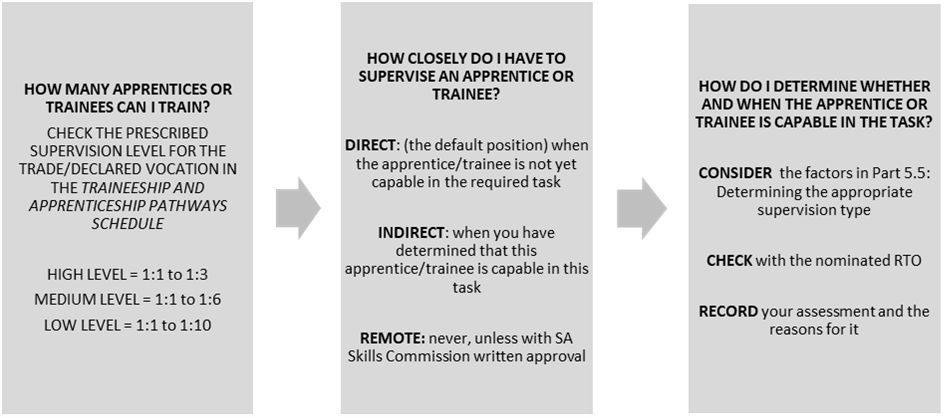 5.5	Determining the appropriate supervision type5.5.1	Employers are required to use direct supervision until they have made an assessment about the task, and about the apprentice or trainee, which permits them to use indirect supervision.5.5.2	The type of supervision provided at any given time must be consistent with the purpose of developing an apprentice’s or trainees’ skills, knowledge and experience such that, upon completion, they can work confidently, effectively and safely in the trade or vocation in which they are being trained according to their training contract.5.5.3	Employers should start from the assumption that an apprentice or trainee has minimal or no capability or awareness of the work to be undertaken or the risks associated with it. They should only depart from that assumption if they can see (either from their work, or from some evidence of previous training) that the apprentice or trainee has some relevant prior knowledge or experience.5.5.4	To avoid any uncertainty, in relation to tasks or activities undertaken, direct supervision must be provided where an apprentice or trainee is attempting or undertaking activities or tasks they have not previously performed.5.5.5	For apprentices and trainees who commence an apprenticeship or traineeship while they are at school, a presumption should be made in favour of constant and direct supervision, unless a risk assessment determines otherwise, while they are still enrolled in school.5.5.6	Indirect supervision is only permitted by an employer:(a)	where the task/activity is not inherently dangerous or hazardous(b)	where the apprentice/trainee has:(i)	been provided with on-job training and instruction relevant to the task in the workplace(ii)	been provided with training relevant to the task by the Nominated Training Organisation (NTO)(iii)	routinely performed the task or activity proficiently and safely under supervision(iv)	demonstrated the ability to understand when to seek guidance and support.5.5.7	In determining whether supervision can progress from direct supervision to indirect supervision, employers must consider the tasks/activities the apprentice or trainee is to undertake, before considering the following factors, in consultation with the apprentice or trainee’s NTO:(a)	any accepted industry supervision standards and Codes of Practice (for example, the National Electrical and Communications Association’s Guidelines for the Supervision of Apprentices/Trainees in the Electrical, Electricity Supply, Refrigeration, Instrumentation, Electronics, and Communications Declared Vocations)(b)	the apprentice or trainee’s age and maturity(c)	whether the apprentice or trainee is a new or existing worker(d)	the complexity of the task(e)	whether the task is new to the apprentice or trainee(f)	the apprentice or trainee’s level of experience in performing the task(g)	the apprentice or trainee’s level of skill in performing the task(h)	the apprentice or trainee’s level of confidence in performing the task(i)	the apprentice or trainee’s willingness to seek guidance and support when required(j)	the workplace, health and safety risks involved in performing the task(k)	the training risks associated with the worksite and the task arising from:(i)	characteristics of people (for example, co-workers, clients, customers, patients) with whom they will be interacting(ii)	the tools, machinery, equipment and materials to be used(iii)	characteristics of animals with which they will be working or may encounter(iv)	the environment in which they are working.5.5.8	An employer must be able to demonstrate that they made their assessment of the apprentice or trainee, and the task, before permitting indirect supervision and maintain appropriate records to demonstrate that the obligations in the SAS Act, Regulations and Standard 14, Record Keeping have been met.5.5.9	Some apprentices or trainees will be in greater need of direct supervision. A supervisor may find themselves with some apprentices or trainees who require direct supervision, and others who they have assessed as requiring indirect supervision. In such situations:(a)	the supervisor’s supervision ratio remains unchanged, however(b)	the supervisor may simultaneously provide direct supervision of apprentices or trainees who require it, while at the same time permitting indirect supervision of those apprentices or trainees who have been assessed as capable of performing the relevant task under indirect supervision.5.5.10	The supervisor’s duties for direct and indirect supervision will remain the same.5.6	Approved exemptions and variations5.6.1	Employers may apply to the Commission for:(a)	approval to exceed the maximum supervision ratio applicable to them (Low, Medium or High)(b)	approval to provide remote supervision for an individual apprentice or trainee.5.6.2	Employers must make their application in writing, using the online application template.5.6.3	Employers applying for approval to exceed the maximum supervision ratio must:(a)	state their reasons for wishing to exceed the maximum supervision ratio (including the rationale for engaging additional apprentices or trainees instead of additional tradespersons or qualified persons(b)	demonstrate how appropriate supervision will be maintained under an alternative ratio regime(c)	demonstrate how they would manage on-job training under an alternative ratio regime(d)	demonstrate how they would mitigate the risks associated with their type of work under an alternative ratio regime(e)	demonstrate that they have a good completion rate at or above the South Australian average for that trade or declared vocation(f)	provide evidence to substantiate their application.5.6.4	Industry sectors and Industry Skills Councils may apply in writing to the Commission for a variation, including a strengthening or relaxation, of existing supervision ratios for specific occupational areas. Each application will require evidence to support the proposed variation and will be considered on its merits by the Commission.Standard 6—Training Plan and Nominated Training OrganisationsThis Standard relates to training organisations and their requirement to provide a workable framework for parties to training contracts and their Nominated Training Organisation (NTO). NTOs have requirements under the South Australian Skills Act 2008 (the SAS Act) where they are nominated for an apprentice or trainee in relation to each training contract.The NTO must be a:•	Registered Training Organisation (RTO)•	recognised higher education provider.The NTO Standard applies to the:•	RTO or higher education provider nominated for an apprentice or trainee under each training contract to which the apprentice or trainee is a party•	employer who is party to the training contract•	apprentice or trainee who is party to the training contract.Governance ArrangementsNTOs are providers and assessors of nationally recognised training that have been registered by the Australian Skills Quality Authority (ASQA) in the case of RTOs or the Tertiary Education Quality and Standards Agency (TEQSA) in the case of higher education providers. Only NTOs can issue nationally recognised qualifications.The South Australian Skills Commission (the Commission) (or its delegate) regulates apprenticeships and traineeships in South Australia under the SAS Act. Obligations of NTOs under the SAS Act will be regulated by the Commission.Compliance with the Standard6.1	Selection of a Nominated Training Organisation (SAS Act, S54P)6.1.1	As part of the process to establish a training contract, the employer and apprentice or trainee must agree on which RTO or higher education provider will be the NTO for the Training Contract.6.1.2	Having agreed, the employer and apprentice or trainee must obtain the acceptance of the NTO in relation to the nomination.6.1.3	The Apprenticeship Network Provider (ANP) facilitating the establishment of the Training Contract may assist the employer and apprentice or trainee to select the NTO and may obtain the proposed NTOs acceptance on their behalf.6.1.4	The NTO becomes responsible for their obligations when they accept the nomination.6.2	Training Plan (SAS Act, S54Q)6.2.1	The NTO for a training contract must prepare (and obtain the necessary endorsement of) the Training Plan for that contract within 28 days of accepting a nomination.6.2.2	If the NTO is unable to prepare a Training Plan within this timeframe, it must apply to the Commission for an extension via www.providers.skills.sa.gov.au/resources-and-publications and in the prescribed manner, at least 5 business days in advance of the 28 day deadline.6.2.3	The Training Plan must be presented on the form approved by the Commission and contain all the requested information. The Commission has approved a proforma Training Plan, available at www.providers.skills.sa.gov.au/resources-and-publications. 6.2.4	The Training Plan is to contain the following information between the parties:(a)	contact details of the apprentice or trainee, employer and NTO(b)	details of the school (for school-based apprenticeships or traineeships)(c)	details of the apprenticeship or traineeship being undertaken(d)	the Australian Qualification Framework (AQF) qualification to be undertaken and any other relevant pathway to a trade or declared vocation (including non-accredited training) that the Commission has aligned to the qualification as part of the trade vocational declaration process(e)	the units of competence/units of study and any other training (accredited/non-accredited) that will make up the AQF qualification (including elective units) and a timeline of when these units will be undertaken by the apprentice or trainee(f)	the mode of delivery of formal training (on-job or off-job)(g)	the developmental goals of the apprentice or trainee under the Training Plan(h)	the responsibilities of the apprentice/trainee, employer and NTO, with respect to training under the training contract(i)	any additional expectations of the apprentice/trainee, employer or NTO that are agreed to by the parties to the training contract.6.2.5	When developing the Training Plan, the NTO must engage with the employer and the apprentice or trainee and discuss:(a)	how, when and where the training will be delivered(b)	the units of competence/units of study that will be delivered(c)	who will assess the apprentice or trainee(d)	the type of assessments that will be conducted.6.2.6	The Training Plan must be endorsed by the employer and the apprentice or trainee, as well as additional endorsement (as appropriate) from:(a)	an apprentice’s or trainee’s parent or guardian, where the apprentice or trainee is under 18, and where the apprentice or trainee’s parents are party to the Training Contract(b)	a school principal (or delegate of the principal), where the Training Plan is for a school-based training contract.6.2.7	Once a Training Plan has been endorsed by all parties, the NTO must notify the Commission within 28 days..6.2.8	The Training Plan comes into effect from any commencement date specified in the document.6.2.9	The NTO must provide a copy of the Training Plan to the employer and the apprentice or trainee within 14 days of the Training Plan coming into effect.6.2.10	The NTO is responsible for delivering training in accordance with the Training Plan and as agreed with the employer and the apprentice or trainee.6.2.11	The NTO must maintain the currency and suitability of the Training Plan, and monitor the apprentice’s or trainee’s progress towards meeting the required training, over the life of the training contract, until all outcomes are achieved, or the training contract ceases.6.2.12	The NTO must review the Training Plan as required, including:(a)	if the training that is the subject of the Training Plan is modified(b)	upon request by the parties to the Training Contract(c)	at a minimum, every 6 months regardless.6.2.13	A variation to the Training Plan must be endorsed by all the relevant parties and will come into effect from a date specified in the Training Plan.6.2.14	The NTO must provide a copy of the revised Training Plan to the employer and the apprentice or trainee within 14 days of the revised Training Plan coming into effect, and must notify the Commission of the variation within 28 days.6.3	Substitution of a Nominated Training Organisation (SAS Act, S54T)6.3.1	The employer and the apprentice or trainee may substitute the NTO for a training contract, where:(a)	the employer and apprentice or trainee agree on the new NTO(b)	the employer and apprentice or trainee seek acceptance of the new NTO in respect of the nomination(c)	the NTO accepts the nomination and agrees to be the NTO for the apprentice or trainee.6.3.2	The nominated ANP for the Training Contract may assist the employer and apprentice or trainee to select a new NTO and may obtain the new NTO’s acceptance on their behalf.6.3.3	Substitution of the NTO triggers an automatic review of the Training Plan by the new NTO. Notwithstanding any revisions made necessary by this review, the Training Plan for the apprentice or trainee continues in force and any rights, obligations and liabilities of the former NTO are transferred to the new NTO.6.3.4	Where the NTO ceases to be the NTO in relation to a training contract, it must make the Training Plan and progress towards agreed learning outcomes available to the new NTO and maintain records for the period of which it was the NTO in accordance with Section 54U of the SAS Act. All obligations outlined above remain in force for the period the NTO was listed under the training contract.6.3.5	The new NTO must notify the Commission of its inclusion under the training contract within 14 days.6.4	Obligations for Nominated Training Organisations (SAS Act, Division 3D, Regulations 14, 15)6.4.1	Where there are issues with an employer or with the apprentice or trainee, the NTO should engage with the employer and/or apprentice or trainee in the first instance. Where concerns are ongoing, the NTO should contact the Commission.6.4.2	The NTO must notify the Commission where:(a)	it becomes aware that an apprentice or trainee is not meeting the requirements of the Training Plan(b)	it becomes aware that an employer is not meeting its obligations under the Training Contract or Training Plan(c)	it becomes aware that the health or safety of an apprentice or trainee is at risk(d)	it becomes aware that it may not be able to comply with any obligations applicable to the NTO under the Training Plan(e)	it ceases to be the NTO under the Training Contract(f)	ASQA or TEQSA has made a decision in relation to the NTO that impacts its ability to fulfil its obligations under the Training Plan.6.4.3	When notifying the Commission of any of the above matters, the NTO must include details of the:(a)	name of the employer(b)	name of the apprentice or trainee(c)	name of the NTO(d)	relevant contact person’s name, phone number and email address in the NTO(e)	progress achieved against the Training Plan at the date of the notice(f)	details of efforts made to engage the employer and apprentice or trainee, where the training goals are not being achieved.6.4.4	The NTO for a training contract must keep such records in accordance with ASQA requirements for RTOs, TEQSA requirements for higher education providers and the Standard 14, Record Keeping. Records must be retained for at least 7 years after the completion, expiry or termination of the training contract to which the record relates.6.4.5	The NTO must not refuse or fail to comply with the obligations outlined in Division 3D of the SAS Act.6.4.6	The Commission may notify the Department for Innovation and Skills (DIS), ASQA or TEQSA of any failure to comply with the obligations for NTOs set out in the SAS Act.6.4.7	The maximum penalty for a breach of the requirement is $5,000 and the expiation fee is $315.6.5	Obligations for employers (SAS Act, S54J)6.5.1	The employer must not prevent or obstruct apprentices or trainees from participating in training required to be delivered by the NTO under a Training Plan or prejudice the employment of the apprentice or trainee as a result of participating in, or attempting to participate in, such training.6.5.2	The employer must not take any other steps to discourage the apprentice or trainee from participating in training as outlined in the Training Plan and must comply with any other obligations specified in the training contract or Training Plan that are applicable to the employer.6.5.3	These conditions are taken to be a condition of the employer’s registration. If the employer fails to comply with these obligations the Commission may do one or more of the following:(a)	give the employer a written warning(b)	vary, suspend or cancel the employers registration under Section 54G(3) of the SAS Act(c)	issue a compliance notice under Section 63 of the SAS Act(d)	declare the employer to be a prohibited employer.6.6	Obligations for apprentices and trainees (SAS Act, S54M)6.6.1	The apprentice or trainee must comply with obligations specified in the training contract or Training Plan that are applicable to them.6.6.2	The apprentice or trainee must, participate in the development of their Training Plan as far as is reasonably practicable, attend training specified in the Training Plan, and contribute to the attainment of their development goals under the training contract or Training Plan.6.6.3	If the apprentice or trainee fails to comply with these obligations the Commission may do one or more of the following:(a)	give the apprentice or trainee a written warning(b)	require the parties to the training contract to attend a conciliation conference under Section 52 of the SAS Act(c)	suspend or terminate the training contract under Section 51 and 52B of the SAS Act.Standard 7—Training Contract ApprovalThis Standard relates to the approval of training contracts to train apprentices and trainees in accordance with the South Australian Skills Act 2008 (the SAS Act).Training contracts are between an employer and an apprentice or trainee, through which the employer agrees to employ and train the apprentice/trainee in the qualification aligned to the trade or declared vocation. All training contracts are to be approved by the South Australian Skills Commission (the Commission).Governance ArrangementsUnder the SAS Act, the Commission (or its delegate) is responsible for the regulation of the apprenticeship and traineeship system. The Commission’s powers include the authority to assess, approve or decline training contracts.Australian Apprenticeship Support Network (AASN) and Australian Network Providers (ANP) are contracted by the Australian Government to deliver support services to the parties to the Training Contract, this may include lodgement of training contract applications with the Commission.Compliance with the Standard7.1	Training under training contracts (SAS Act, S45A, S45B S46)7.1.1	Under the SAS Act, an employer must not undertake to train a person in a trade except under a training contract.7.1.2	However, the above clause 7.1.1 does not apply in relation to the further training or re-training of a person who:(a)	has already completed the training required under a training contract(b)	has an equivalent qualification(c)	has been certified by the Commission as competent in relation to the relevant trade.7.1.3	An employer who wishes to train an employee in a declared vocation can choose whether to enter in a training contract or not.7.1.4	An employer must not enter into a training contract to train a person unless the employer is:(a)	a registered employer(b)	operating within the scope of the employer’s registration(c)	complying with any other condition of the registration.7.1.5	The maximum penalty for a breach of this requirement is $5,000, and the expiation fee is $315.7.1.6	Two or more employers may, with the approval of the Commission, enter into a training contract with the same apprentice or trainee.7.1.7	The Commission provides a general authorisation for Registered Employers to place apprentices and trainees with unregistered host employers, in accordance with the Standard 4, Host Employer Arrangements.7.2	Training contract applications (SAS Act, S46, S48)7.2.1	An employer must apply to the Commission for approval of an agreement as a training contract within 28 days after entering an agreement where:(a)	the employer is to train a person in a trade, or to otherwise train a person under a training contract(b)	it is intended to be a training contract.7.2.2	The maximum penalty for a breach of this requirement is $5,000, and the expiation fee is $315.7.2.3	A training contract application must utilise the standard form contract and contain the following conditions:(a)	a condition that the apprentice or trainee will be employed by the employer party to the Training Contract in accordance with the applicable award or industrial agreement(b)	a condition specifying the probationary period for a training contract for the relevant trade or declared vocation(c)	the standard conditions for a training contract for the relevant trade or declared vocation(d)	a condition that the apprentice or trainee will be trained and assessed in accordance with the Training Plan (to be agreed between the parties and a Nominated Training Organisation (NTO) chosen jointly by the parties)(e)	any other conditions that have been agreed between the employer and the apprentice or trainee after consultation with the registered training provider.7.2.4	A person under the age of 15 years must not enter into a training contract unless otherwise permitted by an industrial award, or the person has, on application, obtained written approval of the Commission.7.2.5	An Apprenticeship Network Provider (ANP) may submit an application on behalf of a party to the training contract.7.2.6	The Commission may, by notice in writing, require an employer to provide, within a specified period, such other specified information or documents as may be required by the Commission for the purposes of determining an application.7.3	Training contract approval (SAS Act S48, SAS Regulation 6)7.3.1	The Commission must, on determining an application for a training contract, notify the employer and apprentice or trainee of:(a)	the Commission’s determination(b)	the date of the determination(c)	reasons for the refusal, if refused.7.3.2	The Commission will refuse to approve an application for a training contract if:(a)	the employer is a prohibited employer(b)	the employer would commit an offence under Section 46(4) of the SAS Act by training a person under the proposed Training Contract(c)	the trade or vocation that is the subject of the Training Contract is not a declared trade or vocation under the SAS Act(d)	in the opinion of the Commission, the employer is not able to provide, or arrange to provide, an apprentice or trainee with the facilities, range of work, supervision and training required under a Training Plan for the apprentice or trainee.7.3.3	The Commission may refuse to approve an agreement as a training contract for any other reason the Commission considers appropriate, including where:(a)	the agreement does not utilise the standard form contract(b)	the agreement does not otherwise comply with the SAS Act(c)	the qualification to which the agreement relates is, in the opinion of the Commission, an inappropriate qualification for a training contract(d)	the employer, or the apprentice or trainee, will, in the opinion of the Commission, be unable to fulfil their obligations under the proposed Training Contract(e)	the requirements under the SAS Act in relation to a Training Plan for the apprentice or trainee are unlikely to be satisfied(f)	a term of the proposed Training Contract is, in the opinion of the Commission, prejudicial to the interests of the apprentice or trainee(g)	the Commission reasonably suspects that the employer has engaged in conduct that is likely to result in the employer being declared a prohibited employer.7.3.4	An employer who has made an application under this section that has been refused by the Commission must not, except with the written authority of the Commission, continue to train a person in a trade under the refused agreement.7.3.5	The maximum penalty for a breach of this requirement is $5,000, and the expiation fee is $315.7.4	Training contract obligations on the employer (SAS Act S53, S54J, S54L, Regulation 11)7.4.1	The obligations of the employer who is a party to a training contract in this Standard are in addition to those contained in the training contract and are to:(a)	employ and train the apprentice/trainee as agreed in the Training Contract and Training Plan(b)	provide the relevant wages and conditions to the apprentice/trainee employed to complete the training contract(c)	provide appropriate facilities and expertise to assist in the training of the apprentice/trainee in accordance with the requirements of the Training Plan(d)	ensure the apprentice and trainee receives on-job training and assessment in accordance with the requirements of the Training Plan(e)	release the apprentice or trainee from work and pay the appropriate wages to attend any training and assessment specified in the Training Plan(f)	provide supervision to the apprentice or trainee in accordance with Standard 5, Supervision(g)	work with an NTO and the apprentice/trainee to ensure that the Training Plan is complied with, training records are kept up to date, and progress is monitored, reviewed and supported, in accordance with Standard 6, Training Plan and Nominated Training Organisations(h)	notify the Commission of any material change to the training contract, in accordance with the SAS Act(i)	attempt to resolve a dispute between the parties to the training contract in the first instance, but if such attempts fail, apply to the Commission for consideration of the matter(j)	comply with any other obligation specified in the training contract or Training Plan that is applicable to the apprentice or trainee(k)	inform the Commission and the NTO know within 5 working days, if the training contract has become jeopardised.7.4.2	Additionally, an employer in relation to a training contract must comply with the following provisions, which will be taken to be a condition of the employer’s registration:(a)	the employer must comply with the Standards(b)	the employer must permit an apprentice or trainee under the training contract to carry out their obligations under the Training Contract(c)	the employer must comply with any other obligation specified in the Training Contract or Training Plan that is applicable to the employer.7.4.3	The employer must not:(a)	prevent or obstruct the apprentice or trainee from carrying out their obligations under a Training Plan(b)	prevent or obstruct the apprentice or trainee from participating in any training required to be delivered by the NTO under a Training Plan(c)	prejudice the employment of the apprentice or trainee, or place the apprentice or trainee at a disadvantage, because the apprentice or trainee participates or attempts to participate in such training(d)	take any other steps to discourage the apprentice or trainee from participating in such training(e)	place, or permit the placement of, an apprentice or trainee under the training contract with a prohibited employer(f)	without the authorisation of the Commission, place, or permit the placement of, an apprentice or trainee under the training contract with an employer who is not a registered employer.7.4.4	The Commission may, in relation to an employer’s failure to satisfy the employer’s obligations under the training contract, do one or more of the following:(a)	give the employer a written warning(b)	vary, suspend, or cancel the employer’s registration(c)	issue a compliance notice(d)	declare the employer to be a prohibited employer.7.4.5	An employer must must maintain appropriate records to demonstrate that the obligations in the SAS Act, Regulations and Standard 14, Record Keeping have been met.7.4.6	The maximum penalty for a breach this requirement is $5,000, and the expiation fee is $315.7.5	Training contract obligations on the apprentice or trainee (SAS Act S46, S54M)7.5.1	An apprentice or trainee, in relation to a training contract, must:(a)	comply with the Standards(b)	comply with any other obligation specified in the Training Contract or Training Plan that is applicable to the apprentice or trainee(c)	as far as is reasonably practicable:(i)	participate in the development of their Training Plan(ii)	contribute to the attainment of their development goals under the Training Contract and Training Plan.7.5.2	The Commission may, in relation to an apprentice or trainee failing to comply with their obligations under a training contract, do one or more of the following:(a)	give the apprentice or trainee a written warning(b)	require the parties to the Training Contract to attend a dispute resolution process(c)	suspend the Training Contract(d)	terminate the Training Contract.7.6	Review of decisions by the South Australian Civil and Administrative Tribunal (SAS Act, S70F)7.6.1	The South Australian Civil and Administrative Tribunal (SACAT) has jurisdiction to review a decision of the Commission to refuse an application by a person under 15 years of age to enter into a training contract under Section 46(7) of the SAS Act.7.6.2	An applicant must apply to the SACAT within 28 days of receiving notice of the relevant decision.7.6.3	The SACAT may allow an extension of time to this application period if it is satisfied that:(a)	special circumstances exist(b)	another party will not be unreasonably disadvantaged because of the delay in commencing proceedings.7.6.4	An application to the SACAT to review a decision must be made using the online form available at www.sacat.sa.gov.au/application-form 7.6.5	Fees apply for commencing a review in the SACAT. The SACAT can reduce or waive a fee in a particular case, or in relation to a particular class of applicant, based on financial hardship or where it is in the interests of justice to do so. An applicant may also apply for a partial waiver of the fee if they hold a valid concession card.Standard 8—Training Contract ConditionsThis Standard relates to the setting of training contract conditions, including the probationary period in accordance with the South Australian Skills Act 2008 (the SAS Act). The South Australian Skills Commission (the Commission) is responsible for the regulation of the apprenticeship and traineeship system.Governance ArrangementsThe Commission, under Section 45(2) of the SAS Act, may determine ‘standard conditions’ for specified trades and declared vocations, through notice in the South Australian Government Gazette (the Gazette). These standard conditions, which form part of the standard form contract, include:•	the term (duration in months) of the Training Contract•	the qualifications available for a person in the trade or declared vocation•	any other condition considered necessary by the Commission•	the Commission has determined that parties to a (full-time or part-time) Training Contract may agree to average the hours worked under the Training Contract as a condition of the Training Contract.Refer to Standard 1, Declaration of Trades and Vocations for more information on this Standard’s conditions.Compliance with the Standard8.1	Gazettal of standard form training contract (SAS Act, S45, S46, S49A)8.1.1	Section 46(6) of the Act states that a standard form contract must be in the required form and contain the following additional terms and conditions:(a)	that the apprentice or trainee will be employed by the employer who is party to the contract in accordance with the applicable award or industrial agreement(b)	the probationary period for the relevant trade or declared vocation(c)	the standard conditions for the relevant trade or declared vocation(d)	that the apprentice or trainee will be trained and assessed in accordance with the Training Plan (to be agreed between the employer, the apprentice or trainee and a nominated training organisation chosen jointly by the employer and the apprentice or trainee)(e)	any other conditions that have been agreed between the employer and the apprentice or trainee after consultation with the nominated training provider.	8.1.2	The Commission may determine a probationary period for a training contract for a specified trade or declared vocation, through notice in the Gazette. The Commission may also extend the probationary period for an individual training contract on application by a party to a training contract, or for a specified class of training contracts by notice in the Gazette with the approval of the Minister for Innovation and Skills (the Minister).8.1.3	The Commission may vary hours of training under a training contract to reflect a part-time or full-time training arrangement.8.1.4	The Commission may also vary or revoke a previously gazetted condition under Section 45(3) of the SAS Act. Any revocation or variation will apply to all qualifications to which the gazetted notice relates.8.2	Contract variation to full-time and part-time training arrangements (SAS Act, S50)8.2.1	Employers and their apprentices and trainees must comply with the standard conditions of the Training Contract. They may seek to vary these in prescribed circumstances.8.2.2	Parties to a training contract by agreement may apply, and the Commission may approve, a variation to a training contract:(a)	from a part-time to a full-time training arrangement(b)	from a full-time to a part-time training arrangementprovided the agreed working arrangement is permitted by the relevant award or industrial agreement under which the apprentice or trainee is employed.8.2.3	An application must be made in the prescribed form and must contain any information required by the Commission to consider the application. The application form is available at www.skills.sa.gov.au/business/forms. 8.2.4	The Commission on its own motion may vary the full-time or part-time training arrangement under a training contract if there are circumstances to justify the change. For example, if the Commission determines that an agreed full-time or part-time training arrangement is inconsistent with a relevant award or other industrial instrument under which the apprentice or trainee is employed.8.2.5	Where the Commission makes a determination on its own motion, the Commission will provide any affected party an opportunity to provide its views on the proposed variation to the training contract.8.3	School-based apprenticeships or traineeships (SAS Act, S50)8.3.1	Parties to a school-based apprenticeship or traineeship, by agreement, must apply to the Commission for approval of a variation to the Training Contract:(a)	from part-time to full-time training(b)	from full-time to part-time trainingcommencing when the school-based apprentice or trainee completes school.8.3.2	Alternatively, the Commission on its own motion may vary the full-time or part-time training arrangement under a school-based apprenticeship or traineeship when the apprentice or trainee finishes school, for example, when:(a)	the agreed training arrangement is not conducive to the apprentice or trainee meeting their workplace-based training obligations under the Training Contract or Training Plan(b)	the Commission determines that the agreed full-time or part-time training arrangement is not consistent with a relevant award or other industrial agreement under which the apprentice or trainee is employed.8.4	Averaging of hours (SAS Act, S45)8.4.1	Parties to a (full-time or part-time) training contract may agree to average the hours worked under the Training Contract as a condition of the Training Contract.8.4.2	Hours worked under a standard apprenticeship or traineeship may be averaged over a four-week cycle.8.4.3	Hours worked under a school-based apprenticeship or traineeship may be averaged over a three-month cycle.8.4.4	An agreement to average the training hours over a particular work cycle must be in advance of the training commencing and must include the rostered hours of employment and training for the period over which the averaging applies.8.4.5	The agreed arrangement must:(a)	provide a regular pattern of on and off-job training that enables both on-job and off-job structured training to be planned and implemented according to the Training Plan. For example, a full-time pattern of hours per week of 40, 40, 40 and 30 (average 38 hours) is appropriate. However, under a school-based apprenticeship or traineeship, a part-time pattern of hours per week of 20, 0, 12, 8 is unlikely to be appropriate, as the training pattern is not conducive to the student meeting their academic obligations.(b)	be consistent with (and not disrupt) the training objectives contained in the training contract and Training Plan(c)	in relation to school-based apprenticeships or traineeships, not interfere with the student’s school commitments(d)	be consistent with the award, industrial agreement and national employment standards that apply to the employment of the apprentice or trainee, including any requirements relating to:(i)	rostering(ii)	consultation(iii)	notice periods.8.4.6	An employer must maintain records of an apprentice or trainee’s attendance at the workplace and at training and maintain appropriate records to demonstrate that the obligations in the SAS Act, Regulations and Standard 14, Record Keeping have been met.8.4.7	These records should include any agreement to average hours and the hours recorded should reflect the pattern of work and training agreed by the employer and apprentice or trainee.8.4.8	The maximum penalty for a breach of the requirements relating to the making and retention of records is $5,000, and the expiation fee is $315.8.5	Minimum hours under part-time training contracts (SAS Act, S46)8.5.1	As published by notice in the Gazette an apprenticeship or traineeship may be undertaken on a full or time-part basis but cannot be undertaken on a casual basis.8.5.2	Parties to a part-time apprenticeship or traineeship may agree on the hours worked under the Training Contract, provided:(a)	part-time minimum hours worked under a standard apprenticeship or traineeship are at least 15 hours per week(b)	part-time minimum hours worked under a school-based apprenticeship or traineeship are at least 7.5 hours per week.8.5.3	The agreed arrangement must be consistent with the award or industrial agreement to which the apprenticeship or traineeship relates.8.6	Standard probationary periods under training contracts (SAS Act, S46)8.6.1	The Commission, by notice in the Gazette, has determined the standard probationary period for training contracts. The standard (or nominal) probationary period for a training contract:(a)	up to and including 24 months duration is 60 days(b)	greater than 24 months duration is 90 days.8.6.2	These standard probationary periods apply to full-time and part-time apprenticeships and traineeships.8.6.3	The Commission by further gazetted notice may vary the above standard probationary periods.8.7	Application to extend the standard probationary period for a training contract (SAS Act, S49A)8.7.1	A party to a training contract may apply to the Commission to vary the Training Contract to extend the probationary period for that Training Contract.8.7.2	An application to extend the probationary period:(a)	may be made by the employer, the apprentice or trainee, or both(Note: if the application is not a joint application by the employer and apprentice or trainee, the Commission must not decide an application unless it has sought the views of the other party to the training contract about whether or not the application should be granted)(b)	may not be for a period in excess of 6 months in total, or 25% of the term of the training contract, whichever is the lesser.(c)	must be submitted to the Commission no less than 14 days before the expiry of the nominal probationary period, unless the Commission is satisfied that:(i)	good reasons exist to accept a shorter notice period; and(ii)	the other party to the training contract will not be unreasonably disadvantaged(d)	if an application to extend the probationary period is not resolved within 14 days, the apprentice or trainee will continue to be employed on a probationary basis until such time as the application is resolved.8.7.3	Upon assessing an application to extend the probationary period for a training contract, the Commission will advise the parties to the application of the outcome, in writing. The Commission will advise:(a)	if the application is approved, the period for which the probationary period is extended(b)	if the application is declined, the reason(s) and process for review.8.8	Variation by the Commission of the probationary period for a class of training contracts (SAS Act, S49A3)8.8.1	The Commission, with the approval of the Minister, may extend the probationary period for a specified class of training contracts. However, the probationary period, as extended, must not exceed 6 months in total or 25% of the term of the training contract, whichever is the lesser.8.8.2	Before the Commission varies the probationary period for a specified class of training contracts, it must:(a)	consult with apprentices or trainees who are a party (or likely to be party) to a training contract that is among the specified class of contract, or a body representing the interests of those apprentices or trainees(b)	consult with employers who are a party (or likely to be party) to a training contract that is among the specified class of contract, or a body representing the interests of those employers.8.9	Apprentice or trainee is under 18 years of age8.9.1	If an application to extend the probationary period under a training contract is made in relation to an apprentice or trainee under the age of 18, and provided the apprentice or trainee’s parent(s) or guardian(s) are party to the training contract, the Commission must, if practicable, consult the apprentice or trainee’s parent or guardian.8.10	Review of decisions by the South Australian Civil and Administrative Tribunal (SAS Act, S70F)8.10.1	The South Australian Civil and Administrative Tribunal (SACAT) has jurisdiction to review a decision of the Commission to refuse to extend the probationary period for a training contract under Section 49A of the SAS Act.8.10.2	An applicant must apply to the SACAT within 28 days of receiving notice of the relevant decision.8.10.3	The SACAT may allow an extension of time to this application period if it is satisfied that:(a)	special circumstances exist(b)	another party will not be unreasonably disadvantaged because of the delay in commencing proceedings.8.10.4	An application for the SACAT to review a decision must be made using the online form available at www.sacat.sa.gov.au/application-form 8.10.5	Fees apply for commencing a review in the SACAT. The SACAT can reduce or waive a fee in a particular case, or in relation to a particular class of applicant, based on financial hardship or where it is in the interests of justice to do so. An applicant may also apply for a partial waiver of the fee if they hold a valid concession card.Standard 9—Transfer of Training Contracts and Substitute EmployerThis Standard relates to the substitution of an employer of an apprentice or trainee and covers three broad situations in which the Training Contract is taken over by (or transferred to) another employer. Transfer of a training contract through the first two situations described below are subject to approval by the Commission. A change of business ownership requires the South Australian Skills Commission (the Commission) to be notified of the change of ownership.A substitution or transfer of a training contract occurs where:•	an apprentice or trainee under a training contract established in another state or territory transfers to a South Australian-based employer•	an application is made to the Commission to substitute the current employer of an apprentice or trainee with a different employer•	the Commission determines, on its own motion, to substitute the current employer of an apprentice or trainee with a different employer•	there is a change in the ownership of the business under which an apprentice or trainee is employed.This Standard applies to the Commission, employers and prospective employers of apprentices and trainees.Governance ArrangementsDecisions to approve the transfer of a training contract and substitution of an employer are decided by the Commission (or its delegate).Compliance with the Standard9.1	Transfer of training contracts between jurisdictions (SAS Act, S45, S48A, Regulation 7)9.1.1	In the event an apprentice or trainee under a training contract established in another state or territory relocates to South Australia, the SAS Act permits the Commission to:(a)	recognise (with or without modification) the Training Contract (and associated Training Plan) as a training contract and Training Plan under the SAS Act(b)	substitute the employer under the training contract with a South Australian based employer(c)	recognise the previous employment and training completed in the jurisdiction(d)	make other appropriate arrangements.9.1.2	The Commission must decline to recognise the training contract of a relocating apprentice or trainee if the proposed new employer is a prohibited employer.9.1.3	The Commission may refuse recognition of the training contract if:(a)	there is no nominated training organisation for the apprentice or trainee(b)	there is no Training Plan relating to the training contract(c)	the trade or vocation is not a declared trade or vocation under the SAS Act or does not have an equivalent under the SAS Act(d)	the proposed employer(i)	is not registered or has not applied for registration(ii)	is not operating within the scope of their registration(iii)	has failed to comply with a condition of their registration.9.1.4	A relocating apprentice or trainee seeking to have their training contract recognised and/or the proposed (South Australian-based) employer must notify the Commission as early as practicable (the training contract made in another jurisdiction will not be enforceable until the Commission recognises it).9.1.5	Notification of the transfer, via a form determined by the Commission, should include:(a)	name and contact details of the apprentice or trainee and of the previous and proposed employer(b)	name and contact details of the training organisation under the training contract(c)	commencement date of employment with proposed employer(d)	a copy of the training contract and Training Plan(e)	name of the nominated training organisation (if not the training organisation under the training contract).9.1.6	The Commission will consider this information in reaching a decision whether or not to recognise the transfer and will advise the applicant(s):(a)	whether or not the training contract is recognised(b)	the date from which it is recognised(c)	the trade or vocation, or equivalent trade or vocation under the recognised training contract(d)	conditions (if any) under which the training contract is agreed to be recognised.9.1.7	If the Commission has insufficient information to enable it to determine whether a training contract is recognised, it will notify the applicant(s) and request further information.9.2	Transfer due to a change of ownership of business (SAS Act, S54 MA)9.2.1	In the event an owner of a business who employs one or more apprentices or trainees transfers ownership of the business to another employer, the Training Contract continues with the new employer and the rights, obligations and liabilities of the former owner/employer transfer to the new owner/employer.9.2.2	Rights, obligations, and liabilities include:(a)	to provide training as required by the Training Contract and Training Plan(b)	to meet relevant occupational, health, safety and welfare requirements.9.2.3	Both the former owner/employer and new owner/employer must notify the Commission and the NTO of the change of business ownership and consequent transfer of the training contract(s) within 21 days of it occurring. Notification is made via a form, determined by the Commission.9.2.4	Notice to the Commission and the NTO should include:(a)	date of the transfer of ownership of the business (note, an employer must also notify the Commission of an offer to sell the business to which the Training Plan(s) relates and in the event the business becomes insolvent or bankrupt)(b)	name and contact details of the apprentice or trainee(c)	name and contact details of the former owner/employer and new owner/employer(d)	a copy of the training contract and Training Plan(e)	name of the NTO(f)	proof of registration by the new owner/employer, or that the employer has applied for registration.9.3	Substitution of an employer under training contract and transfer fees (SAS Act, S54N, S54O, Regulation 13)9.3.1	An application may be made to the Commission to substitute the employer of an apprentice or trainee and determination of the application may, unless waived or previously paid between the parties to the transfer, invoke a transfer fee payable by the proposed employer to the previous employer.9.3.2	This application may be made by:(a)	the existing/previous employer (or person on their behalf)(b)	the proposed employer (or a person on their behalf)(c)	the apprentice or trainee (or a person on their behalf).9.3.3	The application must contain the following information:(a)	contact details of the parties to the application(b)	reason(s) for the substitution(c)	the number of employees employed by the business to which the apprentice or trainee is being transferred(d)	evidence of the transfer fee transaction or of an agreement to pay the transfer fee, if a request to waive the transfer fee is not made to the Commission(e)	if the proposed employer is seeking to have the transfer fee waived (see below for grounds to waive the transfer fee) by the Commission, the ground(s) for waiving the fee(f)	if the previous/existing employer objects to the transfer, reasons for the objection.9.3.4	The Commission may invite the existing employer to provide a written submission about whether the application to substitute the proposed employer should be granted or not, and may make any enquiries of any of the parties about whether the transfer of the apprentice or trainee to the new employer is appropriate in the circumstances.9.4	Application in relation to an apprentice or trainee under 18 years of age9.4.1	The Commission must be satisfied, in relation to an application to substitute an employer in relation to an apprentice under 18 years of age, that the application is in the best interests of the apprentice or trainee and where the parent(s) or guardian(s) are party to the training contract, may enquire about the merits of the application with the parent(s) or guardian(s) of the apprentice or trainee.9.5	Consideration of an application to substitute an employer by application9.5.1	For the purposes of Section 54N(3) of the SAS Act, the Commission must be satisfied that:(a)	if the proposed employer has consented to the substitution, there is evidence in writing of such consent(b)	the proposed employer is not a prohibited employer.(c)	the proposed employer is:(i)	registered(ii)	operating within scope of the registration(iii)	complying with conditions of the registration.(requirement (i.) is suspended when the proposed employer has applied for registration, and the application has yet to be determined and the Commission is satisfied they are a fit and proper person to enter into a training contract. The Commission may inform itself of this question in any way it sees fit).(d)	The proposed employer has paid, or agreed to pay, any transfer fee payable under Section 54O, or that there are grounds for a waiver.(Note: The Commission may consider information, or a submission provided by the parties, or make any enquiries on its own initiative, on the appropriateness of the substitution. It may consider, for example, whether any coercion or inducement has been applied by any party against another party to agree to the substitution).9.6	Existing employer may provide a submission on the application9.6.1	Except where the existing employer is an applicant to substitute, the Commission should, where practicable, have regard to any submission of the existing employer in relation to the application. However, a submission by the existing employer will not be determinative of the outcome.9.7	Notice of the Commission’s decision9.7.1	The Commission will notify the parties of its decision on the application and will advise whether the application is successful. If an application is successful, the Commission will advise the parties:(a)	the date the substitution is taken to have occurred(b)	the transfer fee payable by the proposed employer to the previous employer, unless waived or reduced(c)	a condition that confirmation of the substitution is subject to an application to register the proposed employer being approved, if applicable.9.7.2	If the application is unsuccessful the Commission will advise the parties of this outcome and the reason(s) for the decision.9.8	Transfer fee9.8.1	The transfer fee payable upon confirmation of the substitution being approved outlined in the South Australian Skills (Fees) Notice 2021 as follows:Small business (20 or fewer employees)Medium to large business (21 or more employees)9.8.2	For the purpose of Section 54O(6) of the SAS Act, the size of the business is to be calculated at the date of the proposed substitution and should include permanent, temporary, casual, part-time, managerial and executive employees in addition to employees on paid leave and workers’ compensation.9.9	Transacting the transfer fee (SAS Regulation 12e)9.9.1	The transfer fee is paid directly by the proposed employer to the existing employer and a record of the transaction must be retained by both the previous and proposed employer.9.9.2	A proposed employer must not seek compensation for payment of a transfer fee from the apprentice or trainee under the training contract to which the application relates.9.10	Disputes relating to an application to substitute an employer and payment of the transfer fee (SAS Act, S54O3)9.10.1	The Commission, before determining an application to substitute an employer, may direct the parties to the training contract to undertake dispute resolution of a specified kind. For more information, parties are referred to Standard 12, Complaint Handling, Mediation and Advocacy.9.10.2	If the proposed employer defaults on payment of the transfer fee, the previous employer may commence proceedings for recovery of the transfer fee from a court of competent jurisdiction. Independent legal advice should be obtained before commencing proceedings for recovery of the transfer fee and note, in this situation, the Commission does not have a role pursuing an unpaid fee on behalf of an employer.9.11	Waiver of the transfer fee (SAS Regulation 13)9.11.1	The transfer fee payable by a proposed employer to the existing employer may be waived or reduced in certain prescribed circumstances where:(a)	the transfer is mutually agreed by the proposed employer and the existing employer(b)	it is unlikely that the existing employer will be able to provide employment to the apprentice or trainee for the duration of the training contract(c)	it is unlikely that the existing employer will be able to provide the scope of training or supervision necessary for the apprentice or trainee to complete the training required under the training contract(d)	it is appropriate to do so in the circumstances.9.11.2	If a request to waive the transfer fee is not made at the same time as the application to substitute the employer, the proposed employer may apply to the Commission for a waiver of the transfer fee within 7 days of the application to substitute the employer.9.11.3	Where a request to waive the transfer fee is made, the Commission may make enquiries of the existing and/or proposed employer to determine whether it is appropriate to grant a waiver in the circumstance.9.12	Review of decisions by the South Australian Civil and Administrative Tribunal (SAS Act, S70F)9.12.1	The South Australian Civil and Administrative Tribunal (SACAT) has jurisdiction to review a decision of the Commission to approve or refuse a substitution of an employer under Section 54N of the SAS Act.9.12.2	An applicant must apply to the SACAT within 28 days of receiving notice of the relevant decision.9.12.3	The SACAT may allow an extension of time to this application period if it is satisfied that:(a)	special circumstances exist; and(b)	another party will not be unreasonably disadvantaged because of the delay in commencing proceedings.9.12.4	An application to the SACAT to review a decision must be made using the online form available at www.sacat.sa.gov.au/application-form 9.12.5	Fees apply for commencing a review in the SACAT. The SACAT can reduce or waive a fee in a particular case, or in relation to a particular class of applicant, based on financial hardship or where it is in the interests of justice to do so. An applicant may also apply for a partial waiver of the fee if they hold a valid concession card.Standard 10—Training Contract SuspensionThis Standard relates to training contract suspension in accordance with the South Australian Skills Act 2008 (the SAS Act). The South Australian Skills Commission (the Commission) may, on an application or on its own motion, suspend a training contract.Governance ArrangementsUnder the SAS Act, the Commission (or its delegate) is responsible for the regulation of the apprenticeship and traineeship system. To this end, its powers include the authority to:•	assess and approve (or decline) applications for training contract suspension•	suspend a training contract, on its own motion.Compliance with the Standard10.1	Training contract suspension (SAS Act, S51)10.1.1	The Commission may, on an application under Section 51 of the SAS Act, or on its own motion, suspend a training contract.10.1.2	An application for training contract suspension:(a)	may be made by a party to a training contract(b)	must be made in the prescribed form, available at www.skills.sa.gov.au/business/forms. (c)	must be accompanied by such information or documents as required by the Commission to consider the application.10.1.3	A suspension:(a)	must be by notice in writing(b)	may be conditional or unconditional.10.1.4	Additionally, the Commission may, by notice in writing, vary or revoke a condition of a suspension.10.1.5	A suspension commences on the day specified by the Commission and remains in force for the period specified in the notice, or until further notice by the Commission (as the case requires).10.2	Training contract suspension criteria (SAS Act S51, S70G)10.2.1	Parties may make an application for training contract suspension for consideration by the Commission. An application for training contract suspension that is not mutually agreed by the parties may require dispute resolution at the discretion of the Commission.10.2.2	A person must not exert undue influence or pressure on, or use unfair tactics against, another person in relation to any matter relating to or arising out of, a training contract, including suspension.10.2.3	The maximum penalty for breach of the above clause 10.2.2 in this Standard is $10,000.10.2.4	A suspension is for a period of time agreed between the parties to the training contract or determined by the Commission. This should not be for more than 30 days, although the Commission may apply its discretion to suspend for a longer period in appropriate circumstances.10.2.5	A suspension is based upon a commitment by the parties to resume the training contract after the period of suspension.10.2.6	During the period of suspension, the parties and the employer are required to keep in contact about resuming the training contract.10.2.7	The period of suspension is not recognised as part of the nominal term of the Training Contract. Upon resumption of the training contract, the nominal term of the training contract will be extended to cover the period of suspension.10.2.8	The Training Contract resumes at the end of the period of suspension. However, if the parties agree, and the Commission is advised in writing, the training contract can resume prior to the end date of the suspension. Above clause 10.1.5 indicates the Commission’s role to determine a period of suspension and notify the parties as the case requires.10.2.9	If a suspension commences during the probationary period of the training contract, the probationary period is to be extended by the amount of the probationary period lost through suspension of the training contract.10.2.10	Where the parties agree, the apprentice or trainee may continue with their off-job training during the period of suspension. Where the parties agree, time spent at off-job training will be credited towards the training contract and an adjustment made to the nominal term of the contract and suspension duration. The apprentice or trainee should continue to be paid for the time they are engaged in their off-job training as per the award under the training contract.10.3	Training contract suspension for business-related reasons (SAS Act S51)10.3.1	An application for training contract suspension may be made to the Commission for business related reasons such as re-structuring or re-location of the business.10.3.2	Suspension must be a last resort. Evidence must be provided to the Commission that the training contract suspension is required due to all other options having been exhausted.10.3.3	Other options that may first be considered before an application for training contract suspension are:(a)	completing outstanding off-job training or bring forward future off-job training(b)	placing the apprentice or trainee with an alternative registered employer, host employer or group training organisation(c)	taking of any accrued leave, for example, annual leave, rostered days off(d)	rotating the apprentice or trainee with another apprentice or trainee who is due to attend off-job training or due to take leave, where both are employed by the same group training organisation or employer(e)	negotiating a reduction in hours if possible, under the industrial award/agreement and vary the training contract accordingly.10.3.4	After 30 days, the Commission may review and extend a suspension upon consideration of the circumstances, including ongoing action taken to exhaust other options by the parties during the period of suspension.10.3.5	Other options as stated in the above clause 10.3.3 of this Standard must continue to be considered during the suspension period before any further application for suspension are applied for.10.4	Training contract suspension for non-business-related reasons (SAS Act S51)10.4.1	The Commission may consider an application for training contract suspension for non-business-related reasons where the application is mutually agreed and meets the criteria in this Standard.10.4.2	Any accrued leave, including sick leave where appropriate, should be taken prior to seeking a non-business-related suspension.10.4.3	Non-business-related suspension reasons include:(a)	pregnancy(b)	maternity/paternity leave(c)	a non-work-related injury or illness affecting the apprentice or trainee’s ability to undertake work and training (where sick leave has been exhausted)(d)	higher level work or duties with the employer(e)	personal reasons or commitments.10.4.4	In relation to the above clause 10.2.4 the maximum suspension for non-business related reasons is 30 days. The Commission may exercise its discretion to consider longer term suspensions, for example, for reasons of pregnancy, illness, natural disaster or pandemic.10.5	Dispute resolution in relation to a training contract suspension (SAS Act, S52)10.5.1	If either party to the training contract does not agree to the suspension, the party may dispute the suspension in writing to the Commission.10.5.2	The Commission may, before determining an application for suspension of a training contract, require the parties to the training contract to undertake dispute resolution of a specified kind.10.5.3	Refer to Standard 12, Complaints Handling, Mediation and Advocacy for detailed information regarding dispute resolution.10.6	Employer may suspend apprentice or trainee for wilful and serious misconduct (SAS Act, S64)10.6.1	If an employer has reasonable grounds to believe that an apprentice or trainee employed by the employer is guilty of wilful and serious misconduct, the employer may (without first obtaining the approval of the Commission) suspend the apprentice’s or trainee’s employment.10.6.2	If an employer suspends an apprentice’s or trainee’s employment under the above clause 10.6.1, the employer must, in accordance with any requirement set out in the Standards, as soon as reasonably practicable:(a)	refer the matter to the Commission for mediation(b)	notify the South Australian Employment Tribunal (SAET) that the matter has been so referred(c)	notify the apprentice or trainee that the matter has been so referred(d)	comply with any other reasonable requirement of the Commission in relation to the mediation.10.6.3	The maximum penalty for a breach of this requirement is $5,000 and the expiation fee is $315.10.6.4	If a matter is not resolved by mediation, the employer must, as soon as reasonably practicable after the conclusion of the mediation (but in any event, within 3 days) refer to the matter to the SAET for consideration.10.6.5	The maximum penalty for a breach of this requirement is $5,000 and the expiation fee is $315.10.6.6	The above clause 10.6.1 applies, except where:(a)	the employer and the trainee or apprentice agree to a longer suspension (whether during mediation or otherwise)(b)	the Commission extends the suspension for a specified period (not being more than 3 days after the conclusion of the mediation)(c)	the SAET confirms or extends the suspension under Section 65 of the SAS Act.10.6.7	A suspension under Section 64 of the SAS Act and the above clause 10.6.1 in this Standard will cease after 7 working days, unless cancelled sooner.10.7	South Australian Employment Tribunal may suspend employment of apprentice or trainee (SAS Act, S65)10.7.1	If a dispute arises between parties to a training contract or a party to a training contract is aggrieved by the conduct of another party, a party to the contract may apply to the SAET for consideration of the matter.10.7.2	The SAET may, if it thinks fit, suspend the employment of an apprentice or trainee commencing on a date specified in the order.10.7.3	The SAET may confirm, extend (for a period not exceeding four weeks), or revoke a suspension imposed by an employer under Section 64 of the Act and in the event of revocation:(a)	order the employer to pay any renumeration, or compensation for any non-monetary benefit, to which the apprentice or trainee would, but for the suspension, have been entitled(b)	order the employer to treat the period of suspension as service for specified purposes.10.8	Offence to suspend training contract (SAS Act, S51C)10.8.1	A person who, without being authorised to do so under the SAS Act, suspends or purports to suspend a training contract, is guilty of an offence.10.8.2	The maximum penalty for a breach of this requirement is $5,000 and the expiation fee is $315.10.9	False or misleading information (SAS Act, S75)10.9.1	A person must not make a statement that is false or misleading in a material particular (whether by reason of the inclusion or omission of any particular) in any information provided under the Act.10.9.2	The maximum penalty for a breach of this requirement is $5,000 and the expiation fee is $315.Standard 11—Training Contract CompletionThis Standard relates to the completion of training contracts in accordance with the South Australian Skills Act 2008 (the SAS Act). It is the responsibility of each party to a training contract to take appropriate action to support completion of the apprenticeship or traineeship.Governance ArrangementsUnder the SAS Act, the South Australian Skills Commission (the Commission (or its delegate) is responsible for the regulation of the apprenticeship and traineeship system. To this end, its powers include the authority to assess, approve or decline applications for training contract completion.Compliance with the Standard11.1	Means to complete training contracts (SAS Act, S49)11.1.1	A training contract may be considered complete when:(a)	there is agreement from the employer and the apprentice/trainee that the apprentice/trainee has achieved competency in the workplace(b)	a Nominated Training Organisation (NTO) has certified that the qualification specified in the training contract has been completed by the apprentice/trainee.11.1.2	The parties to a training contract must notify the Commission if the contract is not completed by the end of the nominal contract duration.11.1.3	An application to extend the term of a training contract must be made in the prescribed form, available at www.skills.sa.gov.au/business/forms. 11.1.4	The Commission may consider whether a training contract is completed in the following circumstances:(a)	a party to a training contract may apply to the Commission to complete a traineeship or apprenticeship(b)	the Commission may certify on its own motion that the apprentice or trainee is to be considered to have completed the training required under the contract, without an application from one or both of the parties.11.1.5	Applications under above clause 11.1.4 a) must:(a)	be made in the prescribed form, available at www.skills.sa.gov.au/business/forms. (b)	be accompanied by such information or documents as required by the Commission to consider the application, including evidence of successful completion of the qualification specified in the training contract.11.1.6	Where the contractual parties are in dispute, and the employer or apprentice/trainee does not accept the apprentice/trainee is competent, or the employer cannot be found, the Commission may obtain independent industry advice in regard to the competency of the apprentice/trainee.11.1.7	The Commission will notify the parties to a training contract of the result of the application, and if successful certify that the apprentice or trainee is to be taken to have completed the training required under the contract.11.1.8	If the Commission certifies that the (current or former) apprentice or trainee has completed the training required under the contract, the Commission may:(a)	if the contract is still in operation, terminate the contract and relieve the parties of their obligations under the contract; and(b)	certify that the apprentice or trainee has completed the training required under the contract for the relevant trade or declared vocation.11.2	Dispute resolution (SAS Act, S65)11.2.1	Where the contractual parties are in dispute about whether:(a)	the apprentice/trainee has achieved competency in the workplace(b)	there is evidence that the apprentice or trainee has successfully completed the qualification specified in the Training Contracta party to the Training Contract may apply to the South Australian Employment Tribunal (SAET) for consideration of the matter.11.2.2	As per Section 65(2)(a) of the SAS Act, the SAET may make recommendations to the Commission about the assessment of the skills of an apprentice or trainee and, if appropriate, the granting of an appropriate qualification under the Australian Qualification Framework (AQF).11.2.3	Applications to the SAET under the SAS Act must be during the term of the relevant training contract or within 6 months after the expiry, termination, or cancellation of the relevant training contract, the SAET may extend the time within which any such application may be made.11.2.4	Under Section 66 of the SAS Act and as described in Section 43 of the SAET Act 2014, parties are required to attend a compulsory conciliation conference, if directed to do so. This applies to both the employer and the apprentice or trainee.11.2.5	If a conflict occurs between a determination of the Commission about the completion of a training contract and a determination of the SAET, the determination of the SAET prevails.11.2.6	The SAET has powers to exercise an order under the SAS Act. Parties must not contravene an order of the SAET, with the maximum penalty for non-compliance being $5,000.11.3	False or misleading information (SAS Act, S75)11.3.1	A person must not make a statement that is false or misleading in a material particular (whether by reason of the inclusion or omission of any particular) in any information provided under the SAS Act.11.3.2	The maximum penalty for a breach of this requirement is $10,000.Standard 12—Complaint Handling, Mediation and AdvocacyThis Standard provides a range of complaint handling, mediation, and advocacy services in accordance with the South Australian Skills Act 2008 (the SAS Act) and the South Australian Skills Commission (the Commission). The services are provided free of charge and are confidential and impartial.The services of complaint handling, mediation and advocacy may relate to the resolution of disputes in respect of apprenticeships and traineeships, vocational education and training, higher education, and international education.Stakeholders to whom this Standard applies include apprentices, trainees, employers, students, international students and training and education providers. Stakeholders may also include a parent or guardian, where applicable.Governance ArrangementsTo ensure any potential conflict of interest is managed, the Commission has delegated regulatory decision-making functions to the Department for Innovation and Skills (DIS). The Standard on Complaint Handling, Mediation and Advocacy is governed by the Commission, and not DIS. Complaints raised with DIS or other agencies will be referred to the Commission where appropriate.Compliance with the Standard12.1	Scope of functions (SAS Act, S19, S52)12.1.1	The functions of the Commission under the SAS Act are to undertake complaint handling and provide, where appropriate, mediation and advocacy services in disputes relating to apprenticeships and traineeships, vocational education and training, higher education or international education, and to otherwise assist in the resolution of such disputes including by providing advocacy services for parties in proceedings before the South Australian Employment Tribunal (SAET).12.1.2	The following party/parties may raise a complaint or dispute with the Commission:(a)	apprentices/trainees(b)	parents/guardians of apprentices and trainees(c)	employers(d)	Nominated Training Organisations (NTOs)(e)	students(f)	international students(g)	the delegated regulator of the apprenticeship and traineeship system, where issues are identified through the course of regulating the system (including under Section 52).12.2	Expectations of the parties12.2.1	All parties accessing services of the Commission through complaint handling, mediation, advocacy, or dispute resolution are expected to:(a)	attempt to resolve the matter with the other party verbally or in writing(b)	provide full contact details including physical address, mobile number and email(c)	provide copies of relevant correspondence, documentation, and evidence to the Commission(d)	maintain appropriate contact with the Commission(e)	maintain confidentiality(f)	not disseminate information or advice provided by the Commission(g)	not misuse confidential information(h)	make and attend appointments, as required(i)	follow all reasonable instructions(j)	comply with any other reasonable requirement of the Commission in relation to the dispute resolution.12.2.2	Parties may raise complaints confidentially, however, the Commission will be limited in what action it can take in these circumstances.12.3	Complaint handling12.3.1	The Commission will provide an independent complaint handling service and investigate complaints relating to the provision of apprenticeships and traineeships, vocational education and training, higher education or international education.12.3.2	The independent complaint handling process may include:(a)	the investigation of a complaint(b)	the negotiation and mediation of matters arising out of a complaint(c)	making recommendations in relation to complaints(d)	notifying the parties of the outcome of the complaint within a reasonable timeframe.12.4	Advocacy12.4.1	The Commission may speak for and negotiate on behalf of:(a)	education and training providers and clients of education and training providers, in the resolution of any matters arising out of the delivery of education and training(b)	an employer, an apprentice/ trainee and/or an NTO in the resolution of any matters arising in relation to a training contract with the other party/parties to the training contract(c)	an employer or an apprentice/ trainee in the resolution of any matters arising in relation to a training contract, including by providing advocacy services for parties in proceedings before the SAET.12.5	Mediation (SAS Act, S54, Regulation 12)12.5.1	The Commission may provide mediation between parties to a training contract or between previous and proposed employers, in the case of transfer. Mediation aims to resolve disputes in a timely manner and the parties are encouraged to act in good faith during discussions or negotiations to reach an outcome that is satisfactory for all parties.12.5.2	The Commission may provide mediation services in the following instances:(a)	arising from a complaint as outlined above(b)	referral of a matter by an employer where an apprentice or trainee has been suspended for serious misconduct(c)	where there is disagreement between the parties in relation to the transfer fee under Section 54O of the SAS Act and Regulation 12(d)	any other instances where the Commission sees fit.12.5.3	An explicit settlement agreement made between the parties as a result of a mediation (facilitated by the Commission) is legally enforceable.12.5.4	If a matter related to wilful and serious misconduct is unable to be resolved by mediation, the employer must as soon as is reasonably practicable after the conclusion of the mediation (but in any event within 3 days), refer the matter to the SAET for consideration.12.6	Dispute resolution (SAS Act, S52)12.6.1	Parties who wish to vary a training contract must mutually agree to do so via application to the Commission. An exception to this is a withdrawal from a training contract during a probationary period, where mutual agreement is not required and either party can apply individually to the Commission.12.6.2	Under the SAS Act, the Commission may, before determining an application for termination, suspension, or substitution of an employer in relation to a training contract, require the parties to the Training Contract to undertake dispute resolution of a specified kind.12.6.3	For the purposes of Section 52 of the SAS Act, dispute resolution may be undertaken by the Commission in accordance with the approach to mediation outlined in clause 5. In addition, or as an alternative, the Commission may use direct negotiation in attempt to resolve disputes. Each dispute will be individually assessed.12.7	Suspension for wilful and serious misconduct (SAS Act, S64, s65)12.7.1	An employer may suspend an apprentice/trainee for serious misconduct if the employer has reasonable grounds to believe that an apprentice/trainee employed by the employer is guilty of wilful and serious misconduct.12.7.2	The employer may, without first obtaining the approval of the Commission, suspend the apprentice/trainee from employment under the SAS Act.12.7.3	A suspension under this Section will cease after 7 working days, unless cancelled sooner, except where:(a)	the employer and the trainee or apprentice agree to a longer suspension (whether in the course of mediation or otherwise)(b)	the Commission extends the suspension for a specified period (not being more than 3 business days after the conclusion of the mediation)(c)	South Australian Employment Tribunal (SAET) confirms or extends the suspension under Section 65.12.7.4	A referral to the SAET under this Section will be dealt with under Part 3 Division 1 of the South Australian Employment Tribunal Act 2014.12.7.5	If an employer suspends an apprentice/trainee from employment for wilful and serious misconduct, in accordance with the requirements set out in this Standard, the employer must, as soon as reasonably practicable:(a)	refer the matter to the Commission for mediation(b)	notify the SAET that the matter has been so referred(c)	notify the apprentice/trainee that the matter has been so referred(d)	comply with any reasonable requirements of the Commission in relation to the mediation.12.7.6	If a matter is unable to be resolved by mediation the employer must, as soon as is reasonably practicable after the conclusion of the mediation (but in any event within 3 business days), refer the matter to the SAET for consideration.12.7.7	Where directed, the employer and apprentice/trainee must undertake dispute resolution of a specified kind determined by the Commission.12.7.8	The employer and/or apprentice/trainee must not contravene an order of the SAET.12.8	Services for parties in proceedings before the South Australian Employment Tribunal12.8.1	The South Australian Employment Tribunal (SAET) considers disputes between employers and apprentices and trainees related to their training contracts or working conditions. Either party to a training contract can make an application to SAET for consideration if there is a dispute between the parties, or one of the parties has a grievance.12.8.2	The SAET deals with:(a)	disputes between parties to a training contract(b)	a grievance by one party to the training contract about the conduct of the other party(c)	suspension of an apprentice or trainee on reasonable grounds of serious and wilful misconduct.12.8.3	Applications to the SAET under the SAS Act must be during the term of the relevant training contract or within 6 months after the expiry, termination, or cancellation of the relevant training contract, the SAET may extend the time within which any such application may be made.12.8.4	Under Section 66 of the SAS Act and as described in Section 43 of the South Australian Employment Tribunal Act 2014, parties are required to attend a Compulsory Conciliation Conference. This applies to both employer and apprentice/trainee.12.8.5	Under Section 65 of the SAS Act the SAET has powers to exercise an order to which the Commission can accept and act on any recommendation of the SAET without further inquiry12.8.6	Parties Must Not Contravene An Order Of The SAET. A Maximum Penalty For A Breach Of This Requirement Is $5,000.Standard 13—Recognition of Other Qualifications and Experience in Trades and Declared VocationsThis Standard relates to the assessment and certification of a person’s qualifications and/or experience in relation to a particular trade or declared vocation, where the person has:•	Not completed an apprenticeship or traineeship but developed the skills and knowledge for a trade or declared vocation through employment and training in a trade or declared vocation-related occupation or an occupation listed on the Traineeship and Apprenticeship Pathways (TAP) Schedule that allowed the person to develop trade or declared vocation-related skills•	Gained a trade or declared vocation-related qualification overseas.This Standard is in accordance with the requirements contained in the South Australian Skills Act 2008 (the Act).Recognition arrangements outlined in this Standard are not provided for the purposes of migration. Individuals requiring skills assessment for the purpose of applying for an Australian visa should seek information from the Australian Government Department of Home Affairs.The Commission provides certification arrangements for trades and declared vocations that acknowledge employment-based skills outcomes, and also provide recognition for:•	Obtaining non-conditional occupational licenses (if a license is required for the purpose of employment in South Australia)•	Accessing trade or declared vocation-level remuneration under awards or other industrial agreements•	Further career progression and up-skilling•	Recognising overseas-qualified applicants.The Commission does not award qualifications under the Australian Qualifications Framework (AQF), or occupational licenses. Individuals are responsible for acquiring these if required.Governance ArrangementsUnder Section 70A of the Act, a person may apply to the Commission for recognition of the person’s qualifications or experience in relation to a particular trade or declared vocation (not being qualifications obtained under a training contract).Under Section 70B of the Act, the Commission, if it is satisfied that an applicant for recognition of qualifications or experience in a particular trade or declared vocation has acquired the competencies of the trade or declared vocation, may:•	Determine that the applicant is adequately trained to pursue that vocation; and•	Certify to that effect.Where the Commission determines that an individual competency assessment is required, the Commission will utilise specific assessment panels to undertake the competency assessment of applications, and may engage with those same panels (or other appropriately skilled or experienced persons or bodies) to provide any other advice to the Commission in relation to applications for the recognition of qualifications or experience.In the first instance, this Standard will be limited to the recognition of qualifications or experience in the trades of baker, cook, and hairdresser. This Standard will be updated to allow for the introduction of assessment arrangements for other trades and declared vocations.Compliance with the Standard13.1	Criteria for certification13.1.1	The assessment arrangements for an application for a Certificate of Recognition must have regard to:(a)	the need to maintain a satisfactory level of equivalence to the standards and outcomes of the relevant nationally endorsed qualification(b)	the breadth, depth and currency of employment experience required for trade or declared vocation recognition.13.1.2	In the case of an overseas qualification, the assessment arrangements must establish a satisfactory level of equivalence between the overseas qualification and requirements for trade or declared vocation recognition in Australia. The assessment may lead to a recommendation that an overseas qualification is equivalent, contingent upon the satisfactory attainment of specified units of competence from an AQF qualification13.2	Application process13.2.1	A person may apply to the Commission for recognition of their qualifications (not being obtained under a training contract) and/or experience in relation to a particular trade or declared vocation.13.2.2	An individual may have acquired the skills and knowledge for a particular trade or declared vocation through any combination of:(a)	employment(b)	training in a qualification aligned to a particular trade or declared vocation in South Australia, or(c)	other training that allowed the person to develop skills related to the trade or declared vocation in question.13.2.3	An application must be made using the application form, available at www.skills.sa.gov.au/apprenticeships/manage-apprenticeships, and must be accompanied by:(a)	such supporting information and documents as are stipulated in the application form(b)	the prescribed fee.13.3	Assessment of applications (SAS Act, S70A)13.3.1	To determine whether the applicant has acquired the competencies of the relevant trade or declared vocation, the Commission may require the applicant to:(a)	Undertake an examination or test; or(b)	Undergo an independent competency assessment of a kind specified by the Commission.13.3.2	The Commission may, in determining the application, seek advice from any person or body who, in the Commission’s opinion, has special knowledge of, and experience in, the relevant trade or declared vocation.13.3.3	In determining whether a person has acquired the competencies of the trade or declared vocation the Commission must have regard to:(a)	The length of time the application has been working in the relevant trade or declared vocation(b)	The nature and duration of any instruction or training received by the applicant in the relevant trade or declared vocation(c)	The nature of any qualifications held by the applicant in relation to the relevant trade or declared vocation(d)	Any advice received from a person or body under section 13.3.2 of this Standard.13.3.4	If the Commission, or delegate, determines that the applicant requires further training to acquire the competencies of the relevant trade or declared vocation, it may refuse to make a determination until it is satisfied that the applicant has satisfactorily completed such training.13.3.5	Any training undertaken to acquire the competencies of the relevant trade or declared vocation will be at the individual’s expense.13.4	Issuance of a Certificate of Recognition (SAS Act, S70B)13.4.1	The Commission will determine whether it is satisfied the applicant has acquired the competencies of the relevant trade or declared vocation and, if satisfied, certify to that effect.13.4.2	The certification issued by the Commission (or appropriate delegate) will take the form of a Certificate of Recognition.13.5	Prescribed fees (SAS Act, S70A, South Australian Skills (Fees) Notice 2021 under the SAS Act, Schedule 1, cl. 1)13.5.1	Prescribed fees are published in the South Australian Skills (Fees) Notice 2021.13.5.2	The mechanism for paying the prescribed fee is contained in the application form.13.5.3	The prescribed fees payable for recognition of qualifications and/or experience in relation to a particular trade or declared vocation are:(a)	$500 for a first or initial assessment(b)	$1,000 for a competency assessment or examination or test(c)	$200 for a second or subsequent assessment.13.5.4	Under the Fees Notice, the Commission has the ability to:(a)	waive the prescribed fee in full, or(b)	charge 80 per cent of the fees specified in Clause 13.5.3 (in effect, a 20 per cent reduction in the fees).13.6	Review of decisions by the South Australian Civil and Administrative Tribunal (SAS Act, S70F)13.6.1	The South Australian Civil and Administrative Tribunal (SACAT) has jurisdiction to review a decision of the Commission to refuse an application for recognition of a person’s qualifications or experience under Section 70B of the Act.13.6.2	An applicant must apply to the SACAT within 28 days of receiving notice of the relevant decision.13.6.3	The SACAT may allow an extension of time to this application period if it is satisfied that:(a)	special circumstances exist(b)	another party will not be unreasonably disadvantaged because of the delay in commencing proceedings.13.6.4	An application to the SACAT to review a decision must be made using the online form available at www.sacat.sa.gov.au/application-form 13.6.5	Fees apply for commencing a review in the SACAT. The SACAT can reduce or waive a fee in a particular case, or in relation to a particular class of applicant, based on financial hardship or where it is in the interests of justice to do so. An applicant may also apply for a partial waiver of the fee if they hold a valid concession card.Standard 14—Record KeepingThis Standard relates to the records that employers and Nominated Training Organisations (NTOs) must keep in accordance with the South Australian Skills Act 2008 (SAS Act).The primary purpose of the training contract system is to ensure the provision of quality training for apprentices and trainees while they undertake employment relevant to the trade or vocation.Record keeping requirements assist with this process by ensuring that a comprehensive record is available for regulatory purposes.Governance ArrangementsUnder the SAS Act, the Commission (or its delegate) is responsible for the regulation of the apprenticeship and traineeship system.Compliance with the Standard14.1	General record keeping requirements (SAS Act, S54L, S54U)14.1.1	An employer in relation to a training contract and an NTO under a training contract must keep such records as required by the South Australian Skills Regulations 2021 (the Regulations). NTOs that were, but are no longer, the NTO under a training contract are also bound by the requirements contained in this Standard.14.1.2	To avoid doubt, all record keeping requirements contained in the Regulations are consistent with this Standard.14.1.3	An employer and an NTO must retain the records they keep for at least 7 years after the completion, expiry, or termination (as the case requires) of the training contract to which the record relates.14.1.4	Where an NTO has entered into a Funded Activity Agreement (FAA) with the Department for Innovation and Skills (DIS), any additional record keeping requirements contained in the FAA remain in force.14.1.5	The maximum penalty for refusing or failing to comply with the record keeping requirements is $5,000, with an expiation fee of $315.14.2	Employer-related record keeping requirements (SAS Act, S46, S54F)14.2.1	An employer must keep a copy of the Employer Registration Declaration, and evidence to support the declarations made as part of the employer registration process (for example, evidence of suitable equipment and safe methods to be used in training, and evidence of the employer’s ability to deliver adequate scope of work to allow the apprentice or trainee to develop the skills and competencies required by the trade or vocation).14.2.2	An employer, in relation to their registration, must keep records, including all correspondence to and from the Commission, regarding:(a)	the scope of the employer’s registration(b)	any conditions placed on the employer’s registration by the Commission(c)	any variation, suspension, or cancellation of the employer’s registration(d)	the prohibition, or revocation of the prohibition, of the employer’s registration(e)	the substitution of an employer following the variation, suspension, or cancellation of registration(f)	the renewal of the employer’s registration(g)	any other notifications or correspondence to and from the Commission regarding the employer’s registration.14.2.3	An employer in relation to a training contract is required to keep the following records:(a)	the training contract and Training Plan(b)	a letter of appointment (where required under the relevant industrial arrangement)(c)	induction records (for example, documented safe working practices and expectations for behaviour in the workplace which have been communicated to the apprentice or trainee)(d)	on-job training and competency assessments, to demonstrate progression of the apprenticeship or traineeship, including capability assessments associated with the provision of indirect supervision arrangements(e)	records that identify the type of work performed by the apprentice or trainee, such as certificates of compliance in relation to work performed by apprentices under supervision (in electrical, plumbing, gas fitting or any other trade where a certificate of compliance is required to be issued for work done), profiling records, job log books, or job journals(f)	attendance and time records for each apprentice or trainee for each day while at work or training (both on-job and off-job training), including start and finish work/training times, meal or other break times, and the location of any training (whether at the workplace or another specified location)(g)	disciplinary records(h)	where the employer and apprentice or trainee have agreed to average the hours of employment and training, or change a part-time working arrangement to full-time, or vice-versa, records of the agreements, which specify the pattern of employment and training, and are signed and dated by both parties(i)	costs incurred by the employer and the apprentice or trainee for training identified in, or associated with, their training contract(j)	records relating to the pay for apprentices and trainees as outlined in Fair Work Act 2009 or Fair Work Act 1994 (SA) whichever applied to the apprentice or trainee employed. The records should include:(i)	the rate of remuneration paid to the apprentice or trainee(ii)	the gross and net amounts paid to the apprentice or trainee(iii)	any deductions made from the gross amount paid to the apprentice or trainee(iv)	any incentive-based payment, bonus, loading, penalty rate, monetary allowance or separately identifiable entitlement paid to the apprentice or trainee.(k)	records of each payment of a transfer fee under Section 54O of the SAS Act(l)	leave records for the apprentice or trainee, including leave taken and the balance of any outstanding leave (if any). This includes annual leave, personal/carer’s and compassionate leave, parental leave, and community service leave(m)	supervision-related records (for more detail see Standard 5, Supervision) including:(i)	a record of the type of supervision the apprentice or trainee is under at any given time in their apprenticeship or traineeship(ii)	records showing how the employer determined the appropriate supervision type(iii)	any requests to, and correspondence from, the Commission to operate outside the specified supervision ratio or to provide remote supervision for the apprentice or trainee(iv)	qualifications and/or evidence of relevant experience and skills in relation to the person(s) who supervise, or who are to supervise, the apprentice or trainee(v)	a time record for the person(s) responsible for supervising each apprentice or trainee for each day while at work, including start and finish work times and meal or other break times.(n)	where host employment arrangements are utilised, host employment arrangement-related records (for more detail refer to Standard 4, Host Employment Arrangements)(o)	appropriate business licenses and/or worker registrations, such as a building work contractor’s licence, a plumbing contractor’s licence, or an electrical worker’s registration(p)	records that confirm compliance with orders of the South Australian Employment Tribunal, where orders have been made(q)	copies of any notifications the employer submits to the Commission in relation to Section 54K of the SAS Act, and any correspondence received from the Commission in return. Under Section 54K, an employer in relation to a training contract must notify the Commission if any of the following occurs:(i)	there is a material change in any information provided to the Commission in relation to the employer’s application for registration(ii)	the employer sells, or offers for sale, the business to which the employer’s registration relates(iii)	the employer, or the business to which the employer’s registration relates, becomes insolvent or bankrupt(iv)	the employer is convicted of an indictable offence or a summary offence for which a term of imprisonment may be imposed(v)	the failure of an apprentice or trainee in relation to a training contract to:•	comply with the Standards•	comply with any other obligation specified in the training contract or Training Plan that is applicable to the apprentice or trainee•	as far as is reasonably practicable, participate in the development of their Training Plan, and contribute to the attainment of their development goals under the training contract and Training Plan.14.3	Nominated Training Organisation-related record keeping requirements (SAS Act, S54F)14.3.1	An NTO under a training contract is required to keep the following records:(a)	records of the NTO’s acceptance of its nomination for each training contract for which they are the NTO(b)	for NTOs utilising third party arrangements, records of these arrangements(c)	records of discussions with the employer and the apprentice or trainee regarding the development of the Training Plan for a training contract, including any discussions on:(i)	how, when and where the training will be delivered(ii)	the units of competence or units of study that will be delivered(iii)	who will assess the apprentice or trainee(iv)	the types of assessments that will be conducted.(d)	all iterations of a Training Plan for any apprentice and trainee for whom they are the NTO(e)	the names and contact details of all apprentices, trainees, and employers under each training contract for which they are the NTO(f)	records of meetings with apprentices, trainees, and employers under each training contract for which they are the NTO, and records of outcomes of those meetings, including:(i)	records of any reviews of the Training Plan, including details of the revisions made as a result of the review(ii)	the progress or lack of progress in training by an apprentice or trainee(iii)	any agreed remedial action to address lack of progress in training by an apprentice or trainee(iv)	supports provided by an employer to assist the apprentice or trainee to meet their training goals as set out in the Training Plan.(g)	copies of any notifications the NTO submits to the Commission in relation to Section 54S of the SAS Act, and any correspondence received from the Commission in return. Under Section 54S, an NTO under a training contract must notify the Commission if any of the following occurs:(i)	the NTO becomes aware that an apprentice or trainee under a Training Plan is not meeting the goals (however described) set out in the Training Plan(ii)	the NTO becomes aware that an employer is not meeting its obligations under the training contract or Training Plan(iii)	the NTO becomes aware that it may not be able to comply with any obligations applicable to the NTO under the Training Plan for an apprentice or trainee(iv)	the NTO ceases to be the NTO under the training contract(v)	if ASQA or TEQSA has made a decision in relation to the NTO:•	suspending or cancelling their registration or recognition•	cancelling a qualification or statement of attainment•	rejecting an application for renewal of a registration or recognition.(vi)	if, in relation to a qualification under a training contract in respect of which the NTO, ASQ or TEQSA has made a decision:•	amending the NTO’s scope of training•	imposing a condition of the NTO’s registration or recognition•	allowing the NTO to enter into an enforceable undertaking.(h)	records of the qualifications or statements of attainment issued for each training contract for which they are the NTO.Definitions and TerminologyAdvocacySpeaking for and negotiating on behalf of education and training providers and students (and prospective students) of education and training providers in the resolution of any matters arising out of the delivery of education and training. Speaking for, and negotiating on behalf of, an employer or an apprentice/trainee in the resolution of any matters arising as defined by the South Australian Skills Act 2008 (SAS Act).Applicant (Trade or Vocation Declaration process)Is the sponsor or initiator of an application for the declaration of a trade or declared vocation.ApprenticeAn apprentice is a person who has entered into a legally binding arrangement to work and undertake training in a trade (a training contract) that has been approved by the Commission. Note that apprentice plumbers, gasfitters and electricians are required to have an in-training licence with Consumer and Business Services.ApprenticeshipA combination of a trade, the training associated with that trade, and other related information, as published by notice in the Gazette. An apprenticeship is undertaken through a training contract, which is underpinned by bona fide industrial arrangements.Apprenticeship Network Provider (ANP)An organisation contracted by the Australian Government to deliver essential administrative support, payment processing, and other services to the parties to a training contract.Australian Apprenticeship Support Network (AASN)The AASN delivers support services to the parties to the training contract. This may include lodgement of training contract applications with the Commission.Australian Apprenticeships Training Information Services (AATIS)AATIS provides information for people considering training options, employers looking at recruitment and those providing support and advice.Declared vocationAn occupation declared under Section 6 of the SAS Act to be a declared vocation for the purposes of the SAS Act.DelegateUnder Section 8 of the SAS Act, the Minister may delegate a function or power of the Minister under the SAS Act to the:(a)	Commission or any other particular person or body(b)	person for the time being occupying a particular office or position.Under Section 20 of the SAS Act, the Commission may, with the approval of the Minister, delegate any of its functions or powers under the SAS Act to a specified person or body.A function or power delegated under Section 8 or Section 20 may, if the instrument of delegation so provides, be further delegated.Direct supervisionDirect supervision means that a person qualified or experienced in the trade or declared vocation is physically present in the workplace and within eyesight and earshot of the apprentice or trainee, working with them to provide training and instruction on any given task, and available to respond to their needs in accordance with the supervision ratios. Direct supervision cannot be provided by electronic means, including but not limited to, telephones, radios and webcams.DisputeAn argument or disagreement between people or groups relating to apprenticeships and traineeships, vocational education and training and international education.Education and training providerA Nominated Training Organisation (NTO) that is registered on the Commonwealth Register of Institutions and Courses for Overseas Students (CRICOS) to deliver to overseas students, or an organization that is registered on CRICOS and delivers English Language Intensive Courses for Overseas Students (ELICOS), or a higher education provider, or a school.EmployerThe employer, usually an individual person, sole trader, a company, incorporated association, group training organisation or government agency, is the legal entity that has entered into a legally binding training contract that has been approved by the Commission.Funded Activity Agreement (FAA)An agreement between a training provider and the South Australian Government wherein the training provider is subsidised to deliver training.Former ownerIn relation to the change of owner of business under Section 54M of the SAS Act, the person who owned the business before the change of ownership occurs.Host employment arrangementAn arrangement, under a written agreement, in which the employer of an apprentice or trainee places the apprentice or trainee with another person or body for particular training required under a training contract or the Training Plan.Host employerAn organisation that hosts, under a written agreement, an apprentice or trainee employed at that time by an employer.Indirect supervisionIndirect supervision is applicable where an apprentice/trainee is undertaking a task that may reasonably be undertaken independently or for which the apprentice/trainee has demonstrated a level of competence. The supervisor/on-job trainer will be readily available in the work area for the majority of the time and/or be readily available to communicate directly or by electronic means (i.e. telephone, radio, webcam) with the apprentice/trainee when required.International studentClassified as a person holding a visa type (categorised by the Department of Home Affairs (DHA)) that is recognised by the Education Services for Overseas Students (ESOS) Act 2000 (Cth).JuniorA junior is defined as an apprentice or trainee under the age of 18.JurisdictionsThe states and territories of Australia that make up the regional governments in Australia, distinct from the federal government and local governments.MediationA structured negotiation process in which an independent person, known as a mediator, assists the parties to identify and assess options and negotiate an agreement to resolve their dispute.New ownerIn relation to the change of owner of business under Section 54MA of the SAS Act, the person who owns the business after the change of ownership occurs.Nominated Training Organisation (NTO)Is a registered training organisation or registered higher education provider that accepts a nomination by an apprentice or trainee and an employer in relation to a training contract, to:•	deliver training to the apprentice or trainee in accordance with the Training Plan•	meet such other obligations as are required of it under the SAS Act.Off-Job trainingOff-job training is the education and training in a nationally recognised qualification, delivered in a course provided by a Registered Training Organisation.How and where off-job training is delivered is negotiated between the employer, the apprentice or trainee, and the Registered Training Organisation. Off-job training may be delivered in a variety of places and modes, including but not limited to:•	Face-to-face in the Registered Training Organisation’s premises•	Face-to face in the employer’s workplace•	OnlineNo matter how and where it happens, employers must make sure that apprentices or trainees are withdrawn or released from their work duties to undertake off-job training.On-Job trainingOn-job training is the instruction, training and transfer of skills and knowledge to a person learning a trade/declared vocation in a workplace. On-job training must meet the requirements set out in these Standards.Pastoral and monitoring support meetingsIs a purposeful meeting with person to person contact between the employer of the trainee/apprentice or their delegate, and the trainee/apprentice, where the employer/delegate:•	determines competency-based training and wage progression•	ascertains any concerns and issues relating to the training contract or the safety, health and welfare of the apprentice/trainee•	addresses and resolves those concerns and issues•	provides encouragement, guidance and support to facilitate the successful completion of the training contract.Parent/GuardianWhere a person under the age of 18 years at the commencement of training enters into an apprenticeship or traineeship, a parent/guardian will usually sign and be a party to the training contract. Under a training contract, a parent/guardian is legally obliged to uphold the responsibilities for the apprentice/trainee until they are 18 years of age. The Training Plan must also be negotiated and agreed between the employer and the apprentice/trainee, and their parent/guardian where they are under the age of 18 years, in consultation with the NTO.Prescribed personUnder Section 63(5) of the SAS Act, a prescribed person is:(a)	an employer in relation to a training contract(b)	an NTO for an apprentice or trainee(c)	a host employer with whom an apprentice or trainees is or was placed:(d)	a supervisor of an apprentice or trainee under a training contract.Under Section 70C of the SAS Act, a prescribed person is:(a)	a public sector agency (within the meaning of the Public Sector Act 2009)(b)	a registered employer, or an applicant for such registration(c)	an Nominated Training Organisation (NTO)(d)	a host employer with whom an apprentice or trainee is or was placed(e)	a former registered employer(f)	a supervisor of an apprentice or trainee under a training contract(g)	the ANP for the apprentice or traineeProhibited employerIs an employer with respect to whom a declaration is in force under Section 54B of the SAS Act.Proposed employerIn relation to the substitution of an employer under Section 54N of the SAS Act, the employer proposed to be substituted for the current or existing employer of the apprentice or trainee.QualificationQualification means an Australian Qualifications Framework (AQF) qualification, achieved by completion of an accredited learning program, leading to formal certification that a graduate has achieved learning outcomes.Recognised higher education providerIs a body established and recognised as a higher education provider by or under the law of the State, or of the Commonwealth, or another State or Territory.Registered employerAn employer registered by the Commission under Section 54F of the SAS Act.Registered Training Organisation (RTO)The registered training organisation within the meaning of the National Vocational Education and Training Regulator Act 2011 of the Commonwealth.RegulationsThe South Australian Skills Regulations 2021.Remote supervisionThe supervisor is not on site at which the apprentice or trainee is working but must be readily available to communicate directly or by electronic means (i.e. telephone, radio, webcam) with the apprentice or trainee when required. The supervisor must be within such a distance as to be able to attend to the apprentice or trainee within a reasonable time if an issue arises.SAS ActThe South Australian Skills Act 2008.Scope of the registrationThe declared trades or vocations in relation to which the employer may enter into a training contract, as determined by the conditions imposed on the registration.Serious and willful misconductWhere an employer reasonably believes an employee is deliberately behaving in a way that is inconsistent with continuing their employment. Including causing serious and imminent risk:•	to the health and safety of another person•	to the reputation or profits of their employer’s business (theft, fraud or assault)•	by refusing to carry out a lawful and reasonable instruction that is part of their job.South Australian Government Gazette (Gazette)The Gazette is South Australia Government’s official publication of weekly record of proceedings by the State and Local Government authorities.South Australian Civil and Administrative Tribunal (SACAT)SACAT is a state tribunal that helps South Australians resolve issues within specific areas of law, either through agreement at a conference, conciliation or mediation, or through a decision of the Tribunal at hearing. SACAT conducts reviews of Government decisions.South Australian Employment Tribunal (SAET)The SAET is South Australia’s forum for resolving workplace-related disputes and issues. SAET is a statutory independent tribunal (and court) that:•	resolves return to work disputes•	resolves SA employment and industrial disputes•	regulates SA’s industrial awards, agreements and registers•	hears SA work, health and safety related prosecutions•	resolves SA dust disease matters.South Australian Skills Standards (Standards)The Standards as prepared under Section 26 of the SAS Act, as in force from time to time.StudentClassified as a person undertaking studies (either full-time or part-time) who is not classified as an international student or an apprentice or trainee.SupervisionSupervision is the oversight and coordination of work, safety, on and off-job training, provided to an apprentice or trainee. Employers must ensure every apprentice or trainee is supervised and receives on-job training by a skilled or qualified person in accordance with these Standards.SupervisorDepending on the size and structure of the business or organisation, the supervisor may be:•	the employer•	a person employed by the employer•	an independent contractor engaged in work for the employer, or•	another employer who hosts the apprentice/trainee.A supervisor must have the skills, knowledge, qualifications and experience required to train and instruct an apprentice/trainee in their chosen trade/declared vocation and in which they are being trained.Tertiary Education Quality and Standards Agency (TEQSA)Established under the Tertiary Education Quality and Standards Agency Act 2011 of the Commonwealth.TradeCertain trades have been declared by the Minister as trades governed by the SAS Act and by these Standards (for instance, automotive mechanics, cabinetmakers, cooks, hairdressers, electricians, plumbers). To acquire the skills required to work in such trades, people must complete an apprenticeship. Apprenticeships generally take up to 4 years to complete. Upon successful completion of an apprenticeship in such trades, apprentices become qualified tradespersons.Trade and Vocation Recognition Assessment PanelsPanels whose membership and operating procedures are endorsed by the Commission will assess applications for certification under Section 70A of the SAS Act.TraineeA trainee is a person who has entered into a legally binding arrangement to work and undertake training in a declared vocation under a Training Contract that has been approved by the Commission.TraineeshipA combination of a declared vocation, the training associated with that vocation, and other related information, as published by notice in in the Gazette. Traineeships undertaken through a training contract must be underpinned by bona fide industrial arrangements.Traineeship and Apprenticeship Pathways (TAP) ScheduleThe Traineeship and Apprenticeship Pathways (TAP) Schedule lists all apprenticeships and traineeships available in South Australia.Training ContractIs an agreement:•	approved under Section 48 of the SAS Act between an employer and an apprentice or trainee, through which the employer agrees to employ and train the apprentice/trainee in the qualification aligned to the trade or declared vocation; or•	a training contract transferred from another jurisdiction under Section 48A of the SAS Act.Training PlanIs the plan developed for the apprentice or trainee prepared and endorsed under Section 54Q of the SAS Act, as in force from time to time.Transfer feeThe fee payable by a proposed employer to the existing (current) employer under Section 54O of the SAS Act. The fee is determined according to the number of years served under the training contract and the business size.Vocational Education Training (VET)VET is education and training that focuses on providing skills for work. Designed to deliver workplace-specific skills and knowledge, vocational education and training (VET) covers a wide range of careers and industries, including trade and office work, retail, hospitality and technology.VET National RegisterIs the official national register of information on VET in Australia.Corresponding LawsCorresponding law means a law of the Commonwealth, or of another State or Territory, declared by the regulations to be a corresponding law for the purposes of Section 54G(7) of the SAS Act.Commonwealth GovernmentNational Vocational Education and Training Regulator Act 2011State and TerritoriesApprenticeship and Traineeship Act 2001 No 80 (NSW)Education and Training Reform Act 2006 (VIC)Further Education and Training Act 2014 (QLD)Training and Skills Development Act 2016 (NT)Training and Tertiary Education Act 2003 (ACT)Training and Workforce Development Act 2013 (TAS)Vocational Education and Training Act 1996 (WA)South Australian Skills Act 2008Training Plan for a South Australian Apprenticeship/Traineeship Training Contract, 
Including School-based Apprenticeships and TraineeshipsPursuant to section 45(2)(c)(iii) of the South Australian Skills Act 2008, the South Australian Skills Commission gives notice of the training plan proforma to be used by a Nominated Training Organisation in relation to a training contract.This document supersedes previously gazetted versions of the Apprenticeship/Traineeship Training Plan.Dated: 1 July 2021Renee HindmarshSouth Australian Skills Commissioner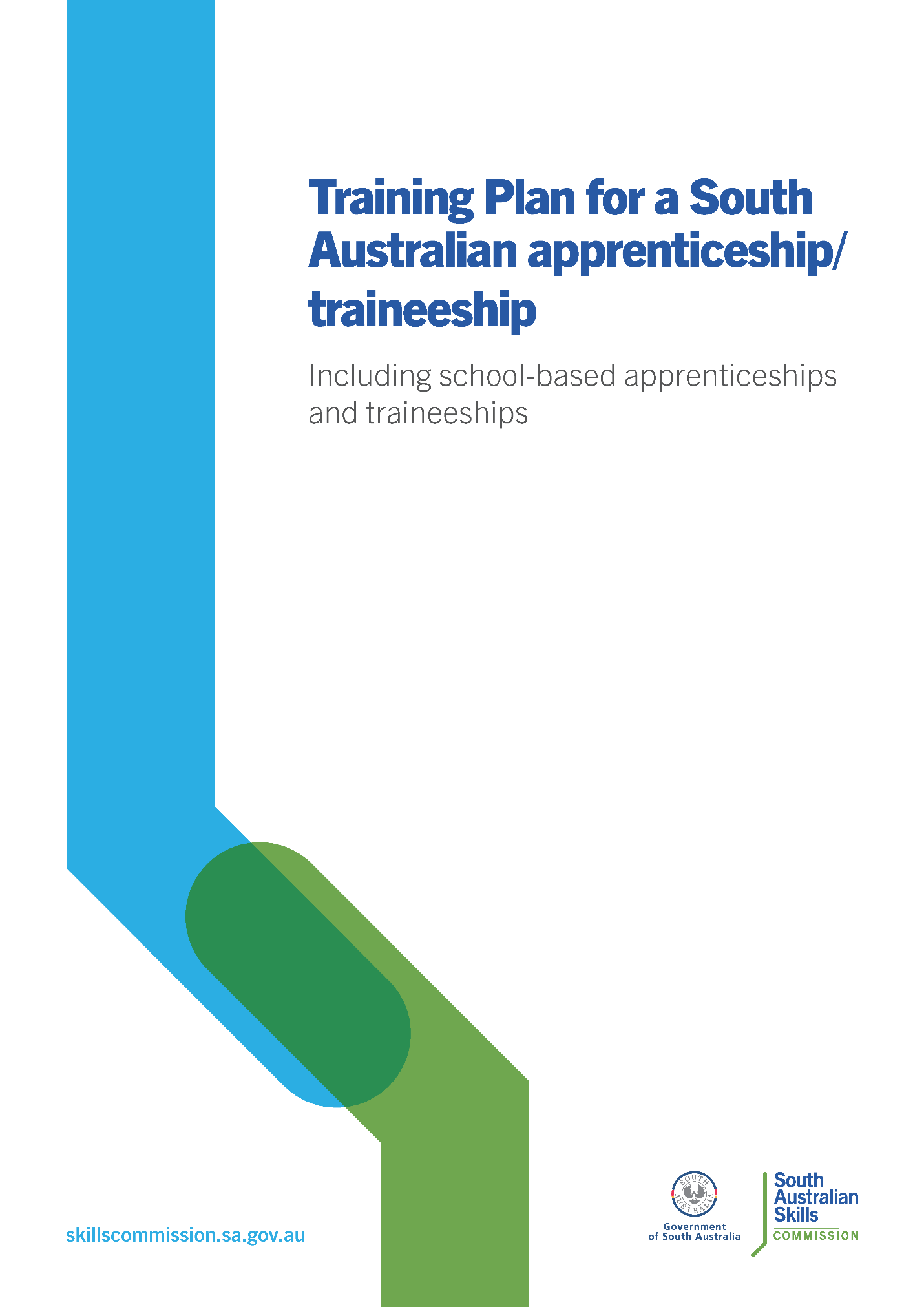 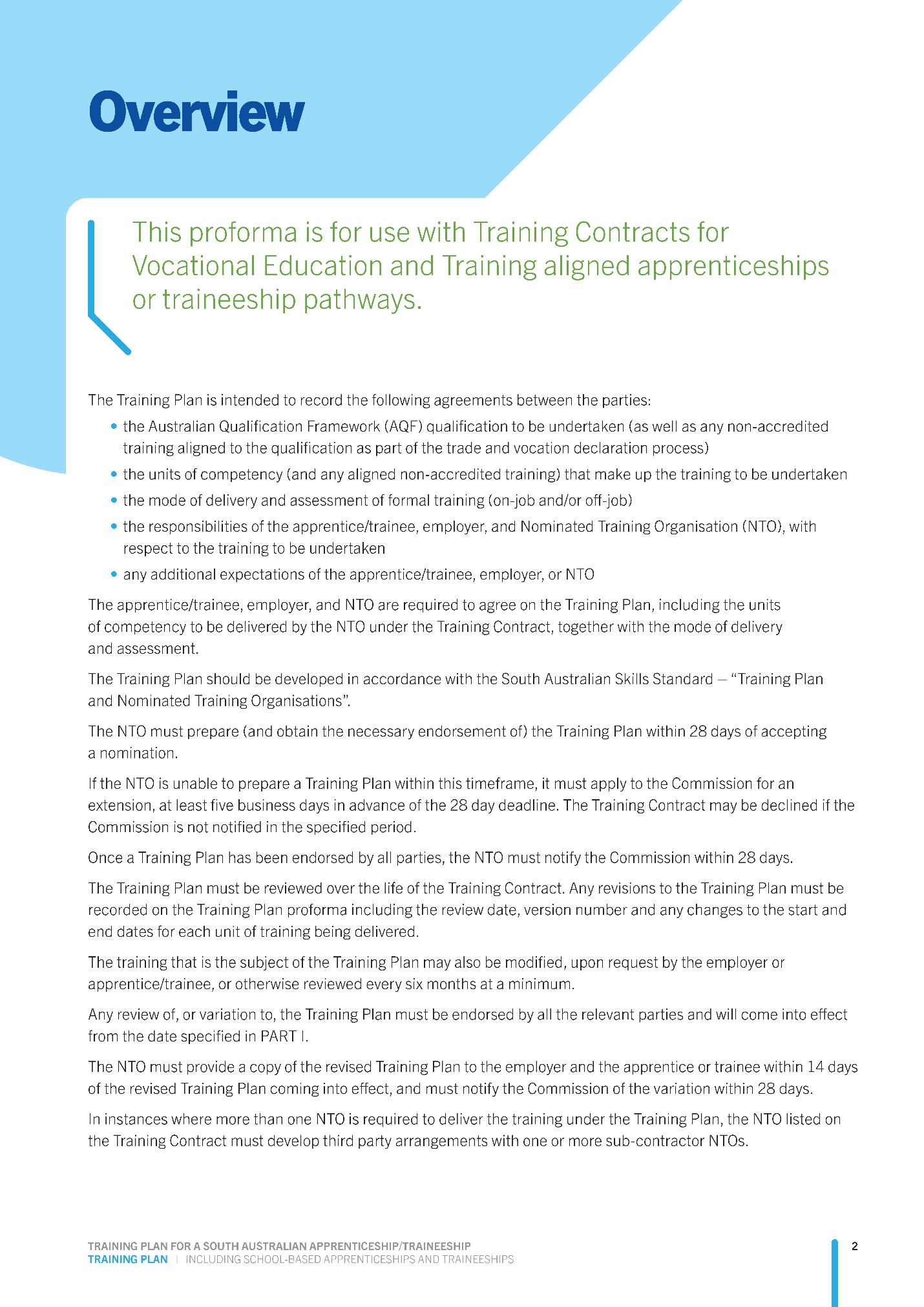 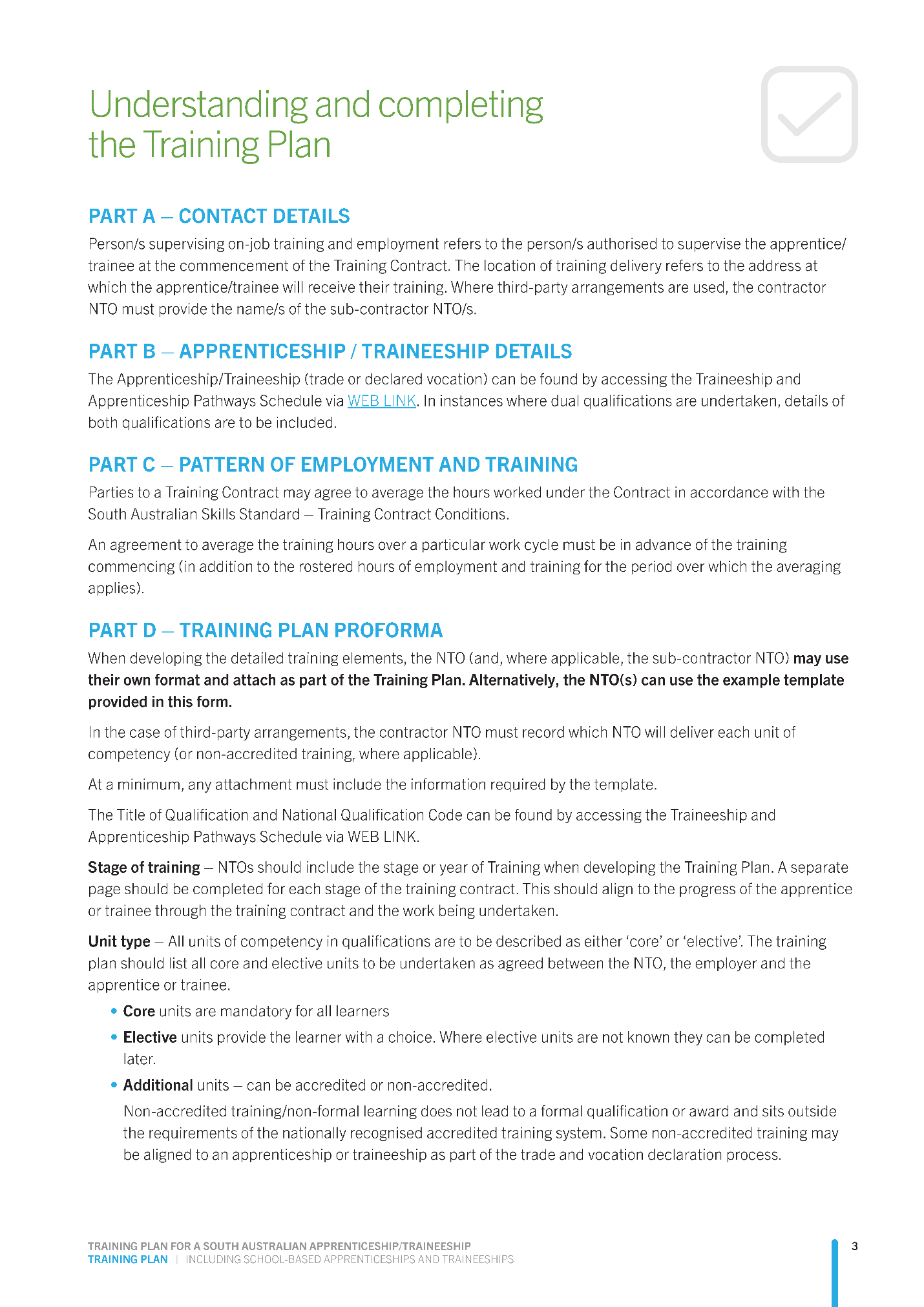 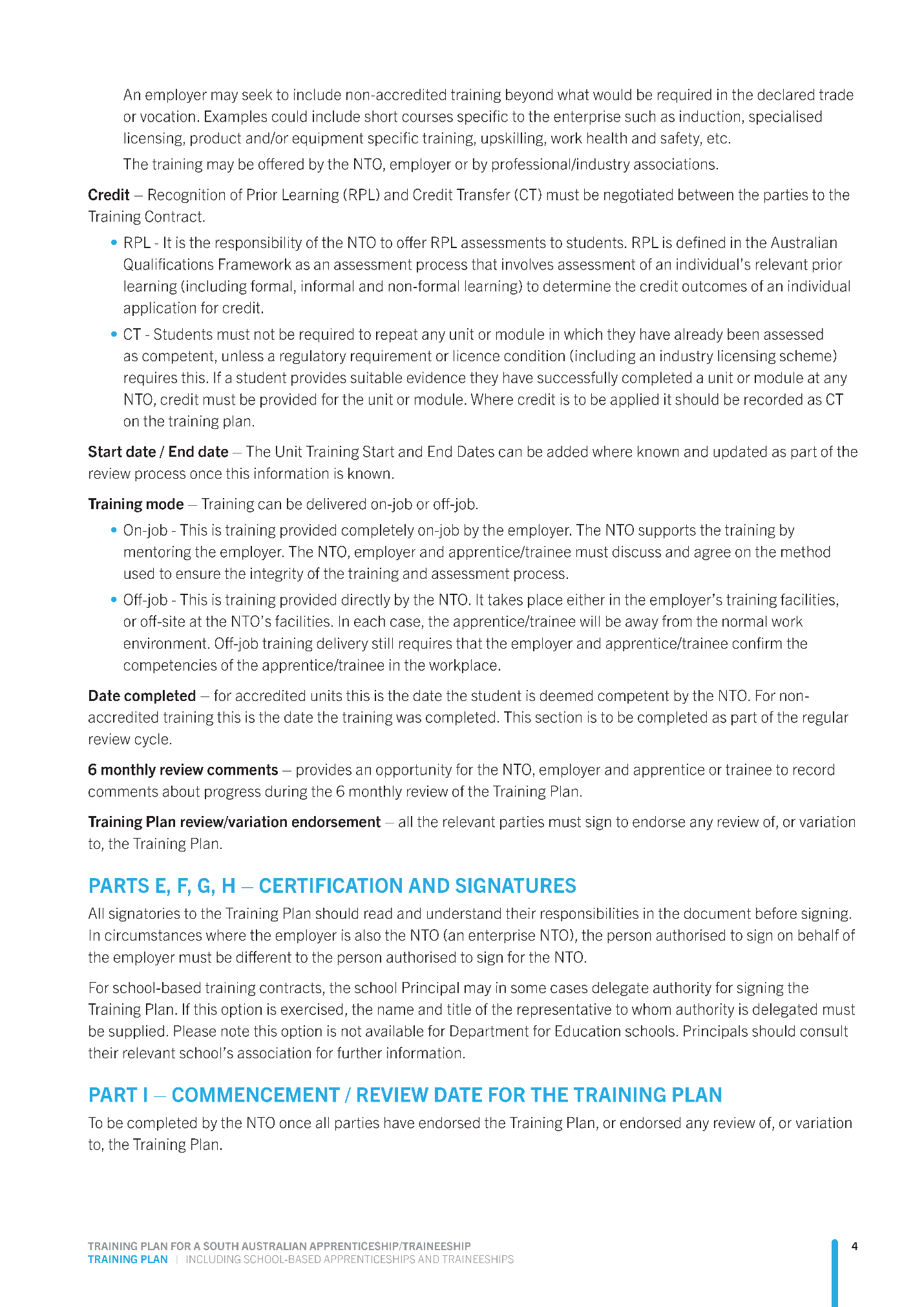 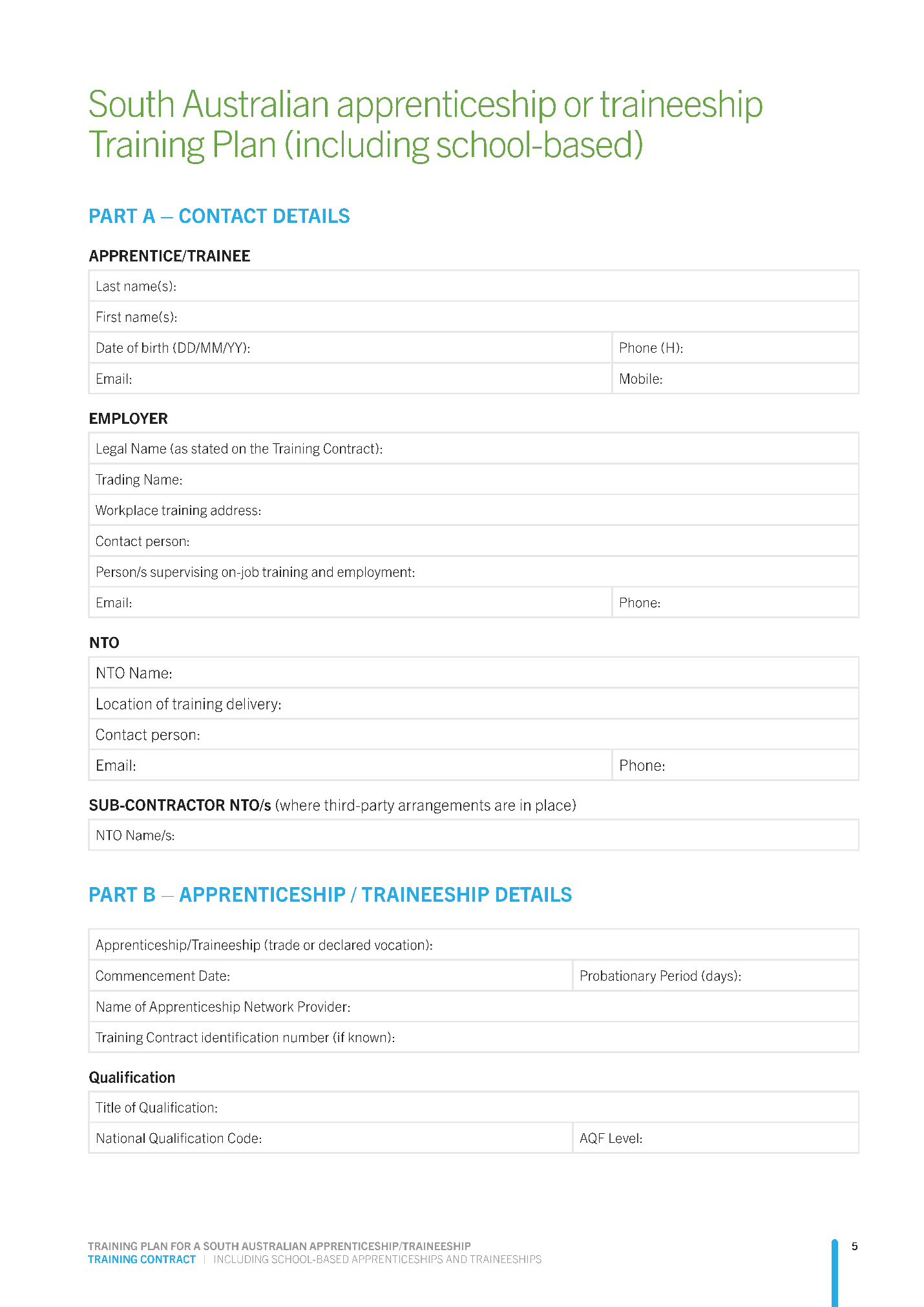 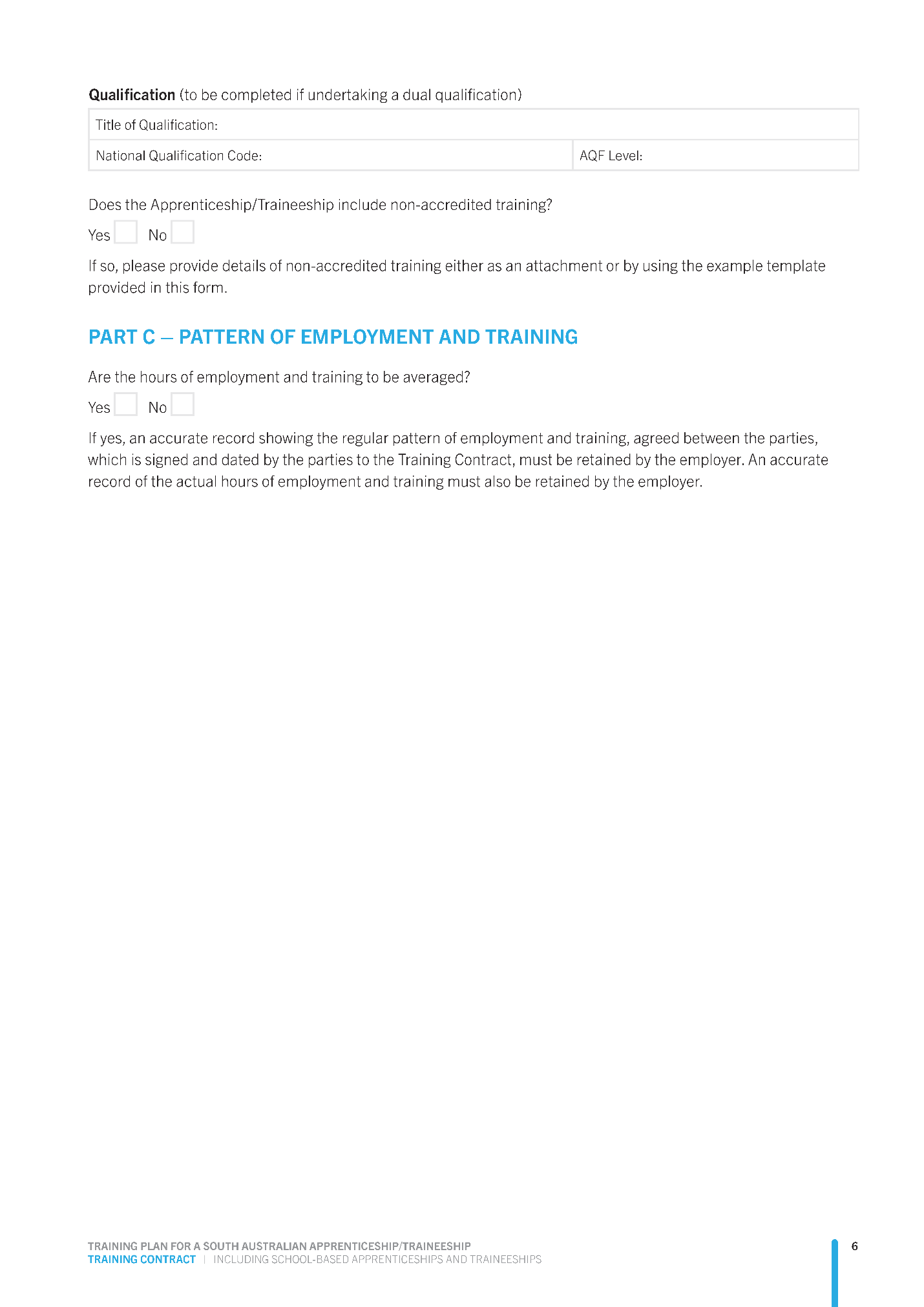 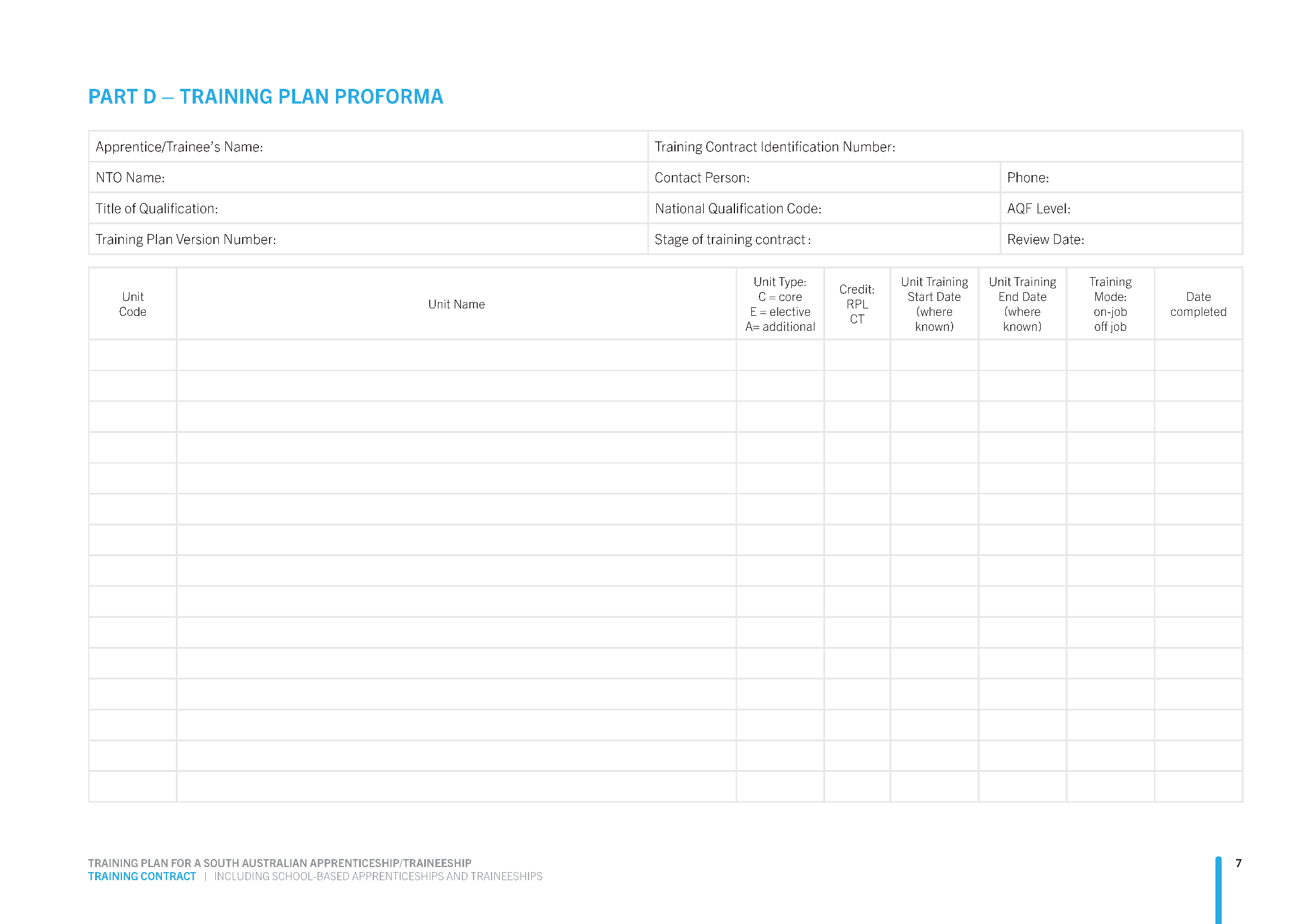 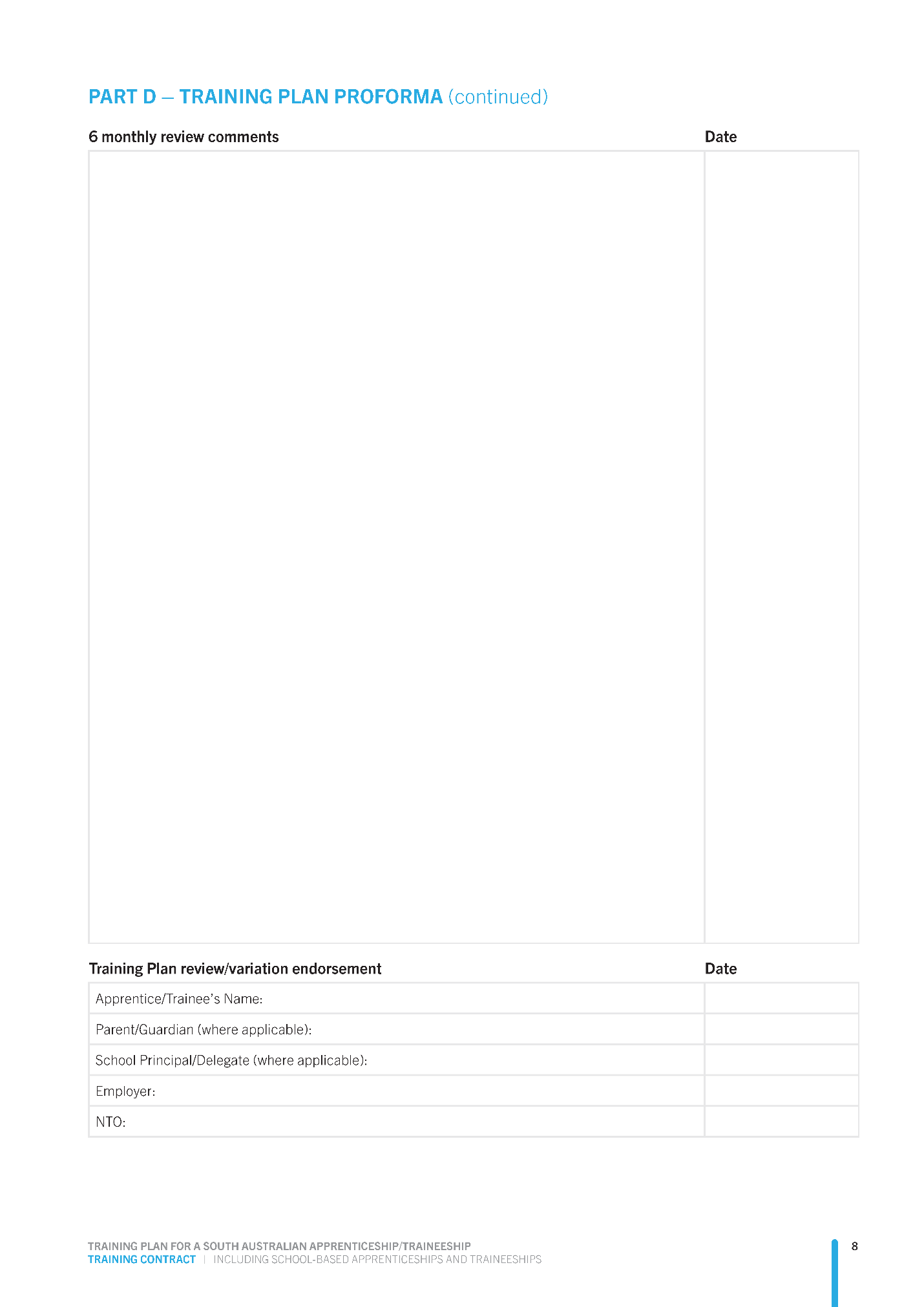 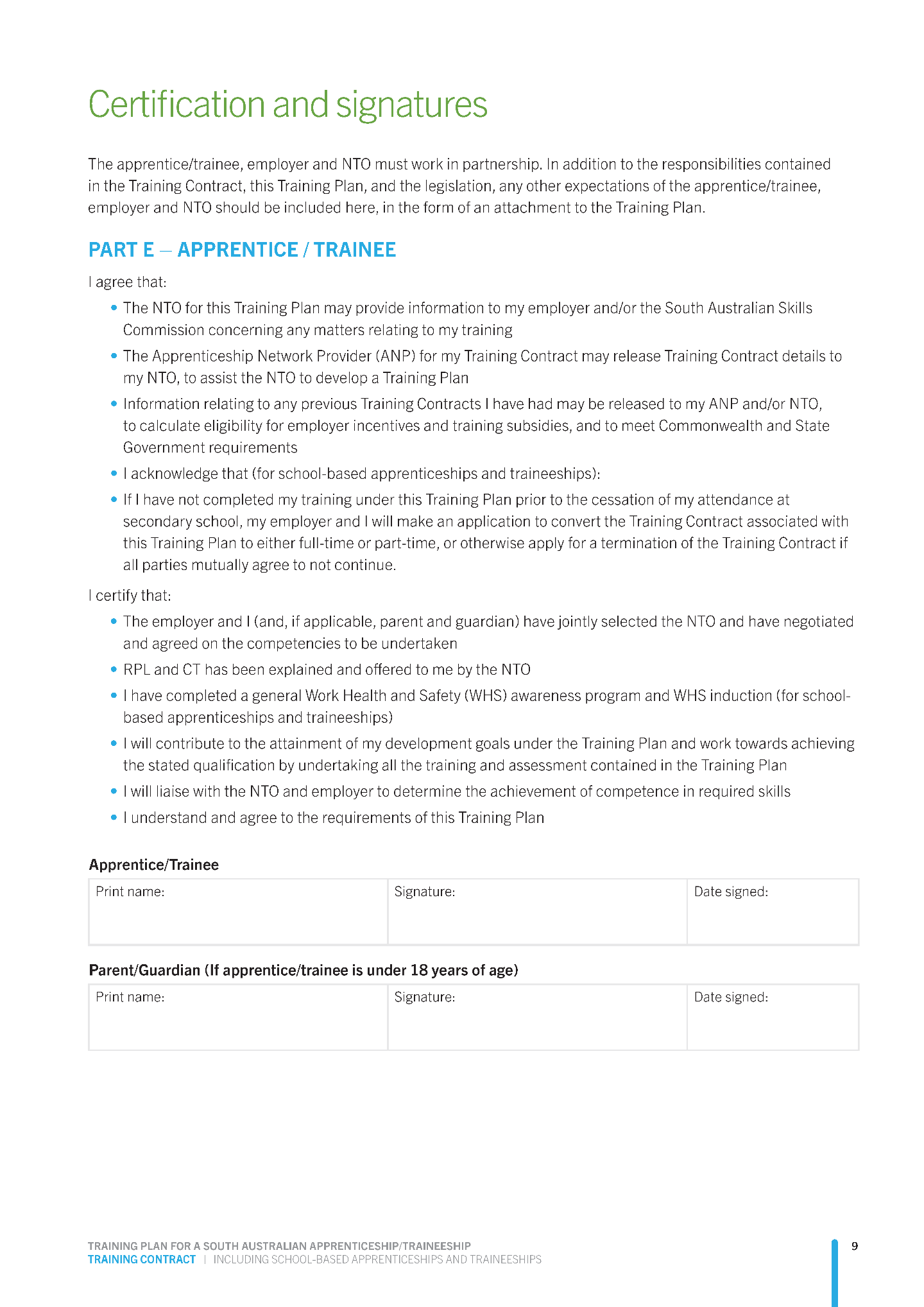 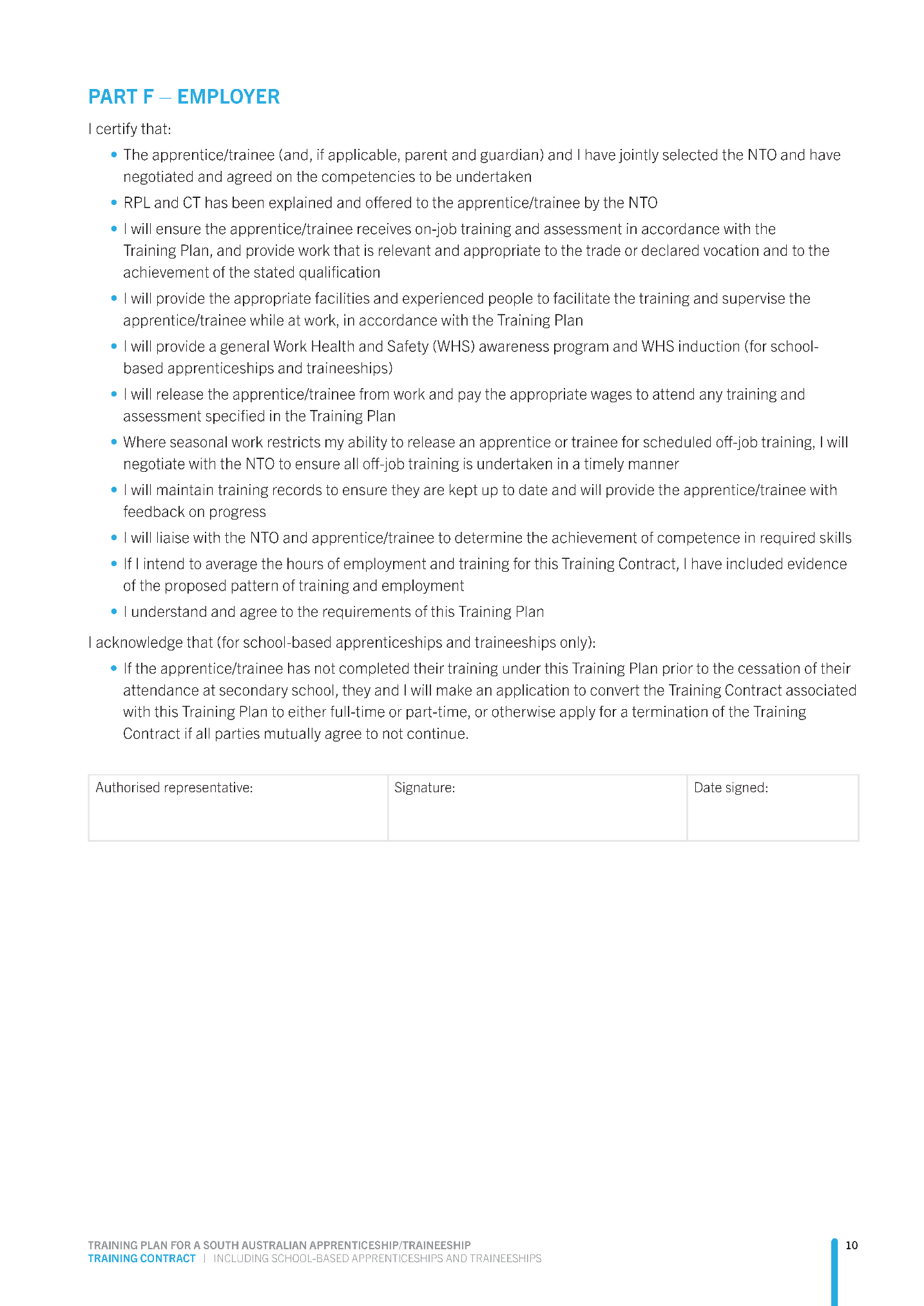 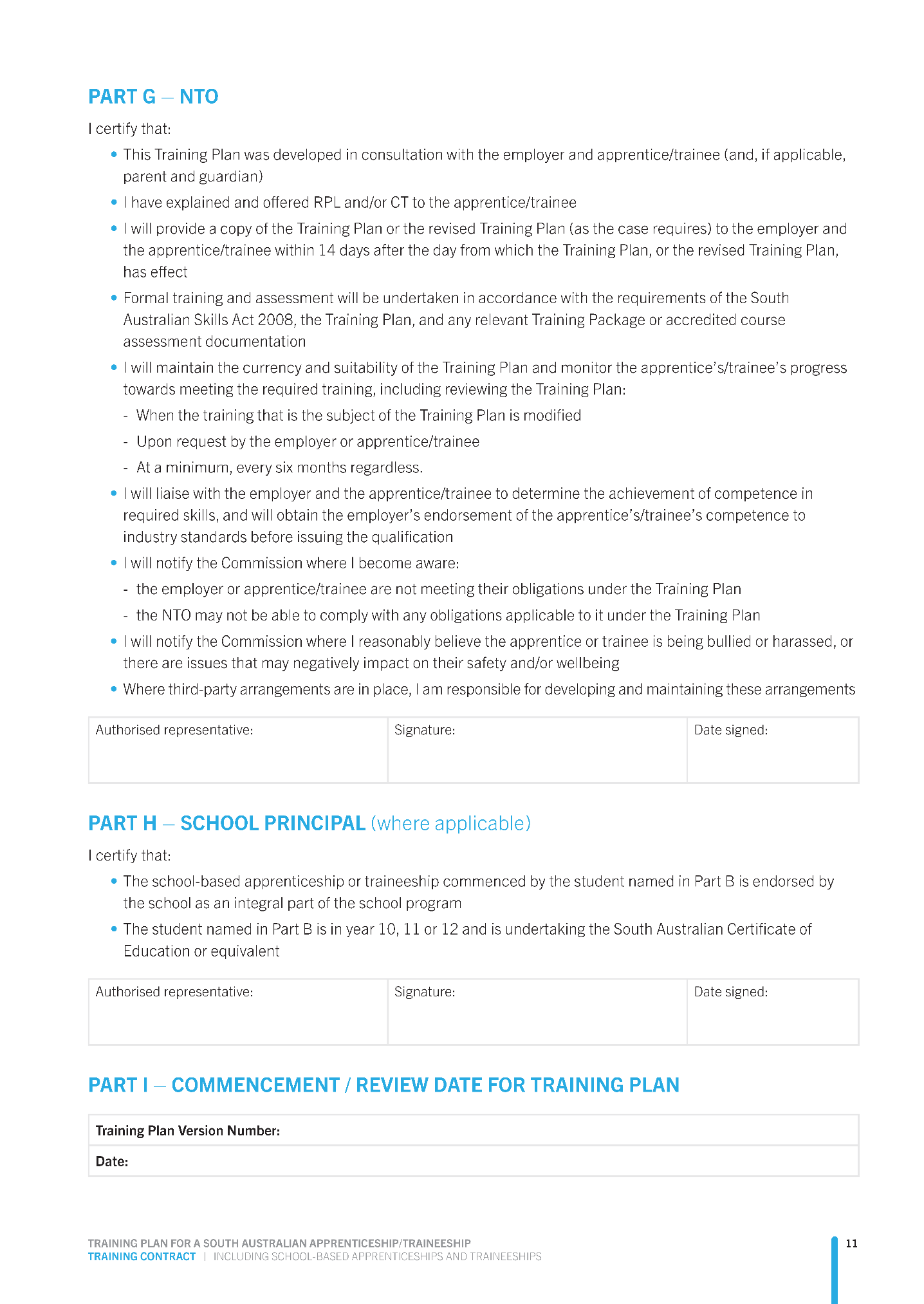 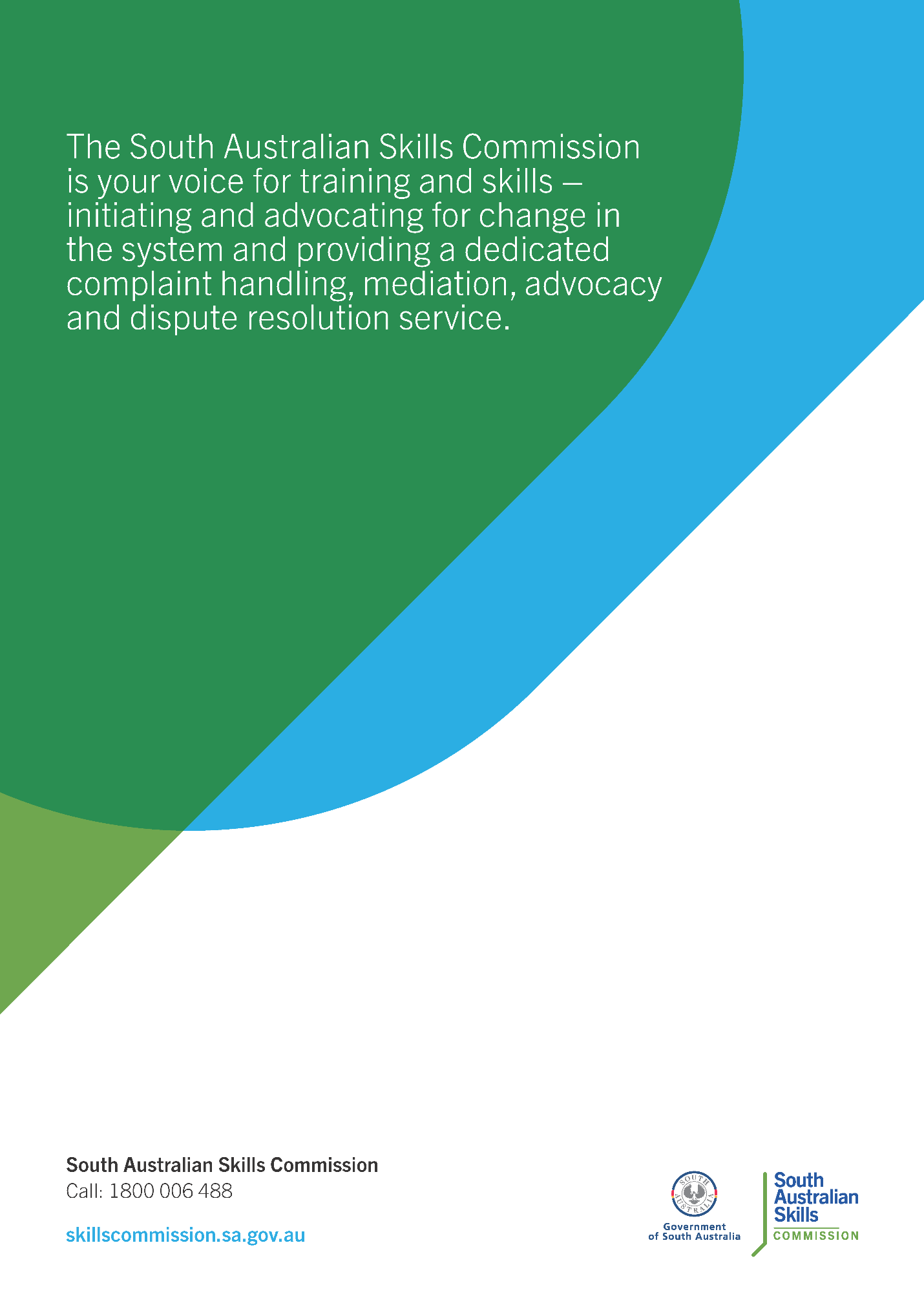 Superannuation Act 1988South Australian Superannuation Board (Super SA)Election NoticePursuant to Regulation 5 under the Superannuation Act 1988, I am required to conduct the election of TWO members to the Super SA Board.Nominations are invited and may be made from Monday, 5 July 2021 but must reach me by NO LATER than 12 NOON MONDAY 19 JULY 2021. Nomination forms may be obtained from the Electoral Commission of South Australia, Level 6, 60 Light Square, Adelaide or phone (08) 7424 7400.Nominations must be made on the approved form and signed by at least three persons eligible to vote in the election. Persons eligible to vote must be contributors within the meaning of the Superannuation Act 1988, a member of the Southern State Superannuation (Triple S) Scheme or an investor in the Flexible Rollover Product or Income Stream as at 5pm Friday, 25 June 2021.Candidates may, in support of their nomination, prepare promotional material of not more than 200 words and one photograph which will be forwarded to electors with their ballot papers. For inclusion, this material must reach me by no later than the above close of nominations.Should a postal ballot be necessary, it will open on Monday, 9 August 2021 and close at 10am on Monday, 6 September 2021.Any queries in relation to the role of a Board Member should be directed to Ms Kathy O’Donnell, Board Support Officer, Super SA Board, GPO Box 48, Adelaide 5001 or phone (08) 8429 4116.Please forward nominations to: Electoral Commission of SA (Level 6, 60 Light Square, Adelaide), GPO Box 646, Adelaide SA 5001Dated: 1 July 2021Mick SherryElectoral CommissionerSuperannuation Funds Management Corporation of South Australia Act 1995Superannuation Funds Management Corporation of South Australia (Funds SA)Election NoticePursuant to Regulation 4 under the Superannuation Funds Management Corporation of South Australia Act 1995, I am required to conduct the election of ONE member to the Funds SA Board.Nominations are invited and may be made from Monday, 5 July 2021 but must reach me by NO LATER than 12 NOON MONDAY, 19 JULY 2021. Nomination forms may be obtained from the Electoral Commission of South Australia, Level 6, 60 Light Square, Adelaide or phone (08) 7424 7400.Nominations must be made on the approved form and signed by at least three persons eligible to vote in the election. Persons eligible to vote must be contributors within the meaning of the Police Superannuation Act 1990, the Superannuation Act 1988, or a member or spouse member of the Southern State Superannuation (Triple S) Scheme as at 5pm Friday, 25 June 2021.Persons eligible to nominate must:•	have obtained a degree, diploma or other qualification with an emphasis on law, accountancy, economics, commerce, mathematics, statistics, investment or financial management from an institution of tertiary education; or•	have had at least five years experience in:◦	the investment and management of superannuation funds or other substantial sums of money; or◦	business management; or◦	financial management in the banking sector; or◦	asset management; or◦	auditing; or◦	any other area that is relevant to the performance by the Authority of its functions,or at least five years experience in two or more of those areas.Candidates may, in support of their nomination, prepare promotional material of not more than 200 words and one photograph which will be forwarded to electors with their ballot papers. For inclusion, this material must reach me by no later than the above close of nominations.Should a postal ballot be necessary, it will open on Monday, 9 August 2021 and close at 10am on Monday, 6 September 2021.Any queries in relation to the role of a Board Member should be directed to Ms Jo Townsend, Chief Executive Officer, Funds SA, GPO Box 2639, Adelaide 5001 or phone (08) 8218 6423.Please forward nominations to: Electoral Commission of SA (Level 6, 60 Light Square, Adelaide), GPO Box 646, Adelaide SA 5001Dated: 1 July 2021Mick SherryElectoral CommissionerLocal Government InstrumentsCity of MitchamPublic ConsultationReview of Elector RepresentationNotice is hereby given that the City of Mitcham has undertaken a review to determine whether alterations are required in respect to elector representation, including ward boundaries and the composition of Council.As an outcome of this review Council proposes the following:1.	The principal member of Council continue to be a Mayor elected by the community.2.	The Council area be divided into six (6) wards.3.	Each of the proposed wards be represented by two (2) ward Councillors.4.	The future elected body of Council comprise the Mayor and twelve (12) ward Councillors.ReportCouncil has prepared a Representation Review Report which details the review process, the public consultation undertaken and the proposal Council considers should be carried into effect. A copy of the report is available on the Council’s website (www.yoursay.mitchamcouncil.sa.gov.au/
representation-review-stage-2); and for inspection and/or purchase at the Council offices at 131 Belair Road, Torrens Park.A Public Consultation commenced on 30 June and will conclude on 23 July.Written SubmissionsWritten submissions are invited from interested persons and should be directed to the Chief Executive Officer, PO Box 21, Mitcham Shopping Centre, Torrens Park 5062; or emailed to mitcham@mitchamcouncil.sa.gov.au by close of business on Friday, 23 July 2021. Alternatively, electronic submissions can be made via the Council website (www.yoursay.mitchamcouncil.sa.gov.au/representation-review-stage-2). Information regarding the elector representation review can be obtained on Council’s website or by contacting Deborah Horton, Team Leader Governance, on telephone 8372 8888 or email dhorton@mitchamcouncil.sa.gov.au. Any person(s) making a written submission will be given the opportunity to appear before a meeting of Council on Tuesday, 27 July 2021 to be heard in support of their submission.Dated: 1 July 2021Matthew PearsChief Executive OfficerCity of OnkaparingaClosure of Beltunga Close, Blewitt SpringsNotice is hereby given that the Council of City of Onkaparinga at its meeting held on 18 May 2021 resolved pursuant to Section 32 of the Road Traffic Act 1961 to close the unmade section of Beltunga Close, Blewitt Springs as a through road for motor vehicles.Dated: 18 June 2021Scott AshbyChief Executive OfficerCity of PlayfordLocal Government Act 1999Adoption of Valuations and Declaration of RatesNotice is hereby given that the City of Playford at its meeting held on 22 June 2021, resolved as follows:Adoption of ValuationsPursuant to Section 167(2)(a) of the Act, the Council adopts for rating purposes for the year ending 30 June 2022 the Valuer-General’s Capital Valuation of land within the Council’s area, being $13,571,640,840, of which $13,057,387,168 represents rateable land.Declaration of General RateThat having considered and taken into account the general principles of rating contained in Section 150 of the Act, and in accordance with Section 153(2) of the Act issues of consistency and comparability across council areas in the imposition of rates on various sectors of the business and wider community, the Council pursuant to Sections 152(1)(c),153(1)(b) and 156(1)(a) of the Act, declares the following differential general rates for the year ending 30 June 2022, to apply to all rateable land within the Council area based on the following two components:1.	one being a fixed charge of $1020.38.2.	the other being a differential general rate based on the capital value of the land varying accordingly to land use as follows:(a)	$0.00235569 in the dollar of the capital value on rateable land of land uses Category 1 (residential), Category 7 (primary production), Category 8 (vacant land) and Category 9 (other) land use.(b)	$0.01347369 in the dollar of the capital value on rateable land of land uses Category 2 (commercial shop), Category 3 (commercial office), Category 4 (commercial other), Category 5 (industry light) and Category 6 (industry other) land use.Maximum Increase for Principal Place of ResidencePursuant to Section 153(3) of the Act, the Council has determined that it will not apply a maximum increase (rates cap) on general rates to be imposed on rateable land constituting the principal place of residence of a principal ratepayer.Separate Rate (Regional Landscape Levy)Pursuant to Section 69 of the Landscape South Australia Act 2019 and Section 154 of the Act, the Council imposes a separate rate of $0.00008639 in the dollar for the year ending 30 June 2022 on the capital value of all rateable land in the Council area and the Green Adelaide Region, so as to reimburse the Council for the amount contributed or to be contributed by the Council to the Green Adelaide Board of $1,151,056.Dated: 1 July 2021Sam GreenChief Executive OfficerCopper Coast CouncilSupplementary Election of 2 Area CouncillorsElection ResultsConducted on Thursday, 17 June 2021Formal Ballot Papers—3,488Informal Ballot Papers—57Quota—1,163Dated: 1 July 2021Mick SherryReturning OfficerDistrict Council of Franklin HarbourPublic ConsultationReview of Elector RepresentationNotice is hereby given that the District Council of Franklin Harbour has undertaken a review to determine whether alterations are required in respect to elector representation, including ward boundaries and the composition of Council.As an outcome of this review Council proposes the following:1.	The principal member of Council continues to be a Chairperson (with the title of Mayor) who is to be selected/appointed by and from amongst the elected members.2.	The Council continue to comprise six (6) area councillors.3.	The Council area not be divided into wards (i.e. the existing “no wards” structure be retained).ReportCouncil has prepared a Representation Review Report which details the review process, the public consultation undertaken and the proposal Council considers should be carried into effect. A copy of the report is available on the Council’s website (www.franklinharbour.sa.gov.au); and for inspection and/or purchase at the Council offices at 6 Main Street, Cowell.Written SubmissionsWritten submissions are invited from interested persons and should be directed to the Chief Executive Officer, PO Box 71, Cowell 5602; or emailed to council@franklinharbour.sa.gov.au by the close of business on Friday, 23 July 2021.Information regarding the elector representation review can be obtained by contacting the Manager Corporate Services on telephone 8629 2019 or email council@franklinharbour.sa.gov.au. Any person(s) making a written submission will be given the opportunity to appear before a meeting of Council or a committee thereof to be heard in support of their submission.Dated: 1 July 2021Shane GillChief Executive OfficerRegional Council of GoyderAdoption of Valuation and Declaration of RatesNotice is hereby given that at a meeting of the Council held on Tuesday, 15 June 2021, the Council resolved as follows:1.	Adopted for rating purposes, for the financial year ending 30 June 2022, the most recent valuations of the Valuer-General of the Capital Value of land within the area of the Council, and specifies that the total of the values that are to apply within the area is $1,502,592,620.2.	Declared differential rates for the year ending 30 June 2022 on rateable land within its area, based upon the capital value of the land and varying according to land use as follows:(a)	0.2475 cents in the dollar for all rateable land within the area with a land use of Primary Production; and(b)	0.5502 cents in the dollar for all other rateable land in the Council area that includes Residential, Commercial—Shop, Commercial—Office, Commercial—Other, Industry—Light, Industry—Other, Vacant Land and Other.3.	Declared a fixed charge of $150.00 against each separate piece of rateable land within the Council area for the year ending 30 June 2022.4.	Imposed an annual service charge based on the level of usage of the service and varying according to whether the land is vacant or occupied on all land to which Council provides or makes available the prescribed service of Community Wastewater Management Systems for the year ending 30 June 2022:4.1	in respect of all land in the area serviced by the Burra CWMS, an annual service charge of:(a)	$400.00 per property unit on occupied rateable and non-rateable land; and(b)	$301.00 per property unit on assessments of vacant rateable and non-rateable land.4.2	in respect of all land in the area serviced by the Eudunda CWMS, an annual service charge of:(a)	$580.00 per property unit on occupied rateable and non-rateable land; and(b)	$445.00 per property unit on assessments of vacant rateable and non-rateable land.5.	Imposed an annual service charge on all land in the townships of Terowie, Whyte Yarcowie, Hallett, Mt Bryan, Burra, Robertstown, Point Pass, Eudunda, Farrell Flat and Booborowie to which it provides or makes available the prescribed service of waste collection for the year ending 30 June 2022, of $230.00.6.	For the purpose of reimbursing Council amount contributed to the Northern and Yorke Landscape Region Board, adopted the following separate rates for the year ending 30 June 2022, based on the capital value of the land:(a)	all rateable land within the area of Council and of the Northern and Yorke Landscape Region Board, a rate in the dollar of $0.000194.Dated: 1 July 2021David J. StevensonChief Executive OfficerDistrict Council of GrantAdoption of Valuation and Declaration of RatesNotice is hereby given that at its meeting held on 21 June 2021 in relation to the financial year ending 30 June 2022, the District Council of Grant, made the following resolutions:1.	Adopted for rating purposes, the capital valuations of land within the Council area made by the Valuer-General, being the most recent valuations available to the Council, totalling $3,220,713,140 comprising $3,153,402,993 in respect of rateable land and $67,310,147 in respect of non-rateable land before alteration.2.	Declared differential general rates of(i)	0.3044 cents in the dollar for land use codes of residential, commercial shop, commercial office, commercial other, industry light, industry other, vacant land and other(ii)	0.2750 cents in the dollar for land use codes of primary production3.	Fixed a minimum amount of $628.00 payable by way of general rates on rateable land within the Council’s area.4.	Declared a separate rate of $1,613 per assessment, in respect to assessments A1493, A1494, A1543, A1544, A1545 and A1546 in order to reimburse the Council for the costs of construction for the Cape Douglas Community Wastewater Management Scheme.5.	Imposed an annual service charge based on the nature of the service of $260.00 for the prescribed service of collection, treatment and disposal (including recycling) of waste (Mobile Garbage Bins) on all land to which it provides or makes available the service.6.	Imposed an annual service charge based on the nature of the service and varying according to whether the land is vacant or occupied on all land to which the Council provides or makes available the Community Wastewater Management Systems being prescribed services for the collection, treatment and disposal of waste in the townships of, Port MacDonnell, Tarpeena, Allendale East, Cape Douglas, Donovans and Pelican Point as follows:Occupied Land	$640.00Vacant Land	$545.007.	Declared a separate rate (Regional Landscape Levy) on all rateable land within the region of the Board and within the Council area in order to reimburse the Council for amounts contributed to the Limestone Coast Landscape Board, based on a fixed charge and differentiated according to land use on all rateable land as follows:Residential, Vacant and Other	$81.00 per rateable propertyCommercial (Shop, Office and Other)	$123.00 per rateable propertyIndustry (Light and Other)	$195.00 per rateable propertyPrimary Production	$350.00 per rateable propertyDated: 21 June 2021Darryl WhickerChief Executive OfficerDistrict Council of Streaky BaySupplementary Election of Councillor for Flinders WardCall for NominationsNominations to be a candidate for election as a member of District Council of Streaky Bay will be received between Thursday, 8 July 2021 and 12 noon Thursday, 22 July 2021. Any eligible elector within the council area, including an unsuccessful candidate not elected in the currently contested supplementary election for Flinders Ward, may nominate for this supplementary election.Candidates must submit a profile of not more than 150 words with their nomination form and may also provide a photograph, predominantly head and shoulders, taken within the previous 12 months.Nomination kits will be available from the Council Office, 29 Alfred Terrace, Streaky Bay. Nomination forms and guides will also be available for download from the Electoral Commission SA website www.ecsa.sa.gov.au.An in-person briefing session for intending candidates will be held at 7pm on Tuesday, 13 July 2021 at the Streaky Bay Visitor Centre, 21 Bay Road, Streaky Bay. A pre-recorded candidate briefing session covering the election process is also available on the Electoral Commission SA website.Dated: 1 July 2021Mick SherryReturning OfficerWattle Range CouncilAdoption of Valuations and Declaration of RatesNotice is hereby given that the Wattle Range Council at a meeting held on 22 June 2021 and in relation to the financial year ending 30 June 2022, adopted the 2021-2022 Annual Business Plan and Budget and resolved to:1.	ValuationsPursuant to Section 167(2)(a) of the Local Government Act 1999, adopted the valuations that are to apply in its area for rating purposes for the 2021/22 financial year, being the capital valuations of the Valuer General, totalling $4,748,814,700.2.	Differential RatesPursuant to Sections 152(1)(c)(i), 153(1)(b) and 156(1)(a) of the Local Government Act 1999, declares the following differential general rates on rateable land within its area for the year ending 30 June 2022, based upon the capital value of the land which rates vary by reference to land use categories as per Regulation 14 of the Local Government (General) Regulations 2013 as follows:(a)	Residential—a differential rate of 0.4328 cents in the dollar(b)	Commercial Shop—a differential rate of 0.4013 cents in the dollar(c)	Commercial Office—a differential rate of 0.4013 cents in the dollar(d)	Commercial Other—a differential rate of 0.4013 cents in the dollar(e)	Industry Light—a differential rate of 0.4013 cents in the dollar(f)	Industry Other—a differential rate of 0.4013 cents in the dollar(g)	Primary Production—a differential rate of 0.2938 cents in the dollar(h)	Vacant Land—a differential rate of 0.5719 cents in the dollar(i)	Other—a differential rate of 0.5719 cents in the dollar3.	Minimum RatePursuant to Section 158(1)(a) of the Local Government Act 1999 declared that the minimum amount payable by way of general rates on rateable land in the Council area is $610.00.4.	Service ChargesPursuant to Section 155 of the Local Government Act 1999 imposed the following annual service charges;(i)	Waste Collection Servicebased on the level of usage of the service, on all land to which the Council provides or makes available the prescribed services of the collection, treatment or disposal of waste via Council’s waste management services in respect of each set of bins, or part thereof, provided on the basis that the sliding scale provided for in Regulation 13 of the Local Government (General) Regulations will be applied to reduce the service charge payable, as prescribed.(a)	three bin normal waste, recycling and green organics collection and disposal service of $346.00; and(b)	two bin normal waste and recycling collection and disposal service of $270.00.(ii)	Community Wastewater Management Systemsbased on the nature of the service and varying according to the CWMS Property Units Code in accordance with Regulation 12 of the Local Government (General) Regulations 1999 on all land in the Townships of Penola, Southend, Kalangadoo and Beachport to which it provides or makes available the Community Wastewater Management Systems being prescribed services for the collection, treatment and disposal of waste.(a)	Penola, Southend and Kalangadoo—Occupied Unit	$635.00(b)	Penola, Southend and Kalangadoo—Vacant Unit	$475.00(c)	Beachport Occupied Unit	$720.00(d)	Beachport Vacant Unit	$540.005.	Separate RatesPursuant to Section 69 of the Landscape South Australia Act 2019 and Section 154 of the Local Government Act 1999, in order to reimburse the Council for amounts contributed to the Limestone Coast Landscape Board declared a separate rate based on a fixed charge varying on the basis of land use categories in respect of rateable land in the Council’s area.(i)	$82.90 per assessment on rateable land categories (a), (h) and (i) (Residential, Vacant and Other);(ii)	$120.55 per assessment on rateable land categories (b), (c) and (d) (Commercial Shop, Commercial Office, Commercial Other);(iii)	$192.85 per assessment on rateable land categories (e) and (f) (Industry Light and Industry Other);(iv)	$353.60 per assessment on rateable land category (g) (Primary Production).5.	Payment of RatesPursuant to Section 181 of the Local Government Act 1999, rates for the year ending 30 June 2022 will fall due in four equal or approximately equal instalments on 8 September 2021, 8 December 2021, 9 March 2022 and 8 June 2022.Dated: 30 June 2021Ben GowerChief Executive OfficerPublic NoticesTrustee Act 1936Public TrusteeEstates of Deceased PersonsIn the matter of the estates of the undermentioned deceased persons:BEDDALL Phillip late of 3 Old Treasury Lane Adelaide Consultant who died 30 August 2019BURTON Dorothy Ruby late of 7A Wheaton Street South Plympton Retired Registered Nurse who died 12 April 2021CLARK Pamela Jean late of 45 Mira Street Gepps Cross Home Duties who died 20 February 2021DAVENPORT Florence Gertrude late of 17 Hill Street Kingswood of no occupation who died 17 January 2021EDMUNDS Esther Joyce late of 17-19 Victoria Road Clare of no occupation who died 27 February 2021FERGUSON Philip late of 16 Cardigan Street Angle Park of no occupation who died 25 December 2020FRENCH Hally Jade James late of 22 Hill Street Plympton Park of no occupation who died 17 March 2021HANCL Margareta late of 2 The Pinery West Lakes Home Duties who died 15 April 2021HETHERINGTON Mary Daphne late of 3 Birch Crescent Clovelly Park of no occupation who died 7 July 2020HOAREAU Maxime late of 156 Main North Road Prospect of no occupation who died 11 September 2020KELLY Thomas Russell late of 97 Royal Avenue Pooraka of no occupation who died 11 October 2020MORPHETT Jillian Averil late of 10 Cherry Avenue North Haven Retired Administration Coordinator who died 5 December 2020NORRIS Helen Marjorie late of 477-479 Military Road Largs Bay Retired Registered Nurse who died 26 April 2021ROACH Sharolyn Roseanne late of 12 Coombe Street Gawler East Retired Clerk who died 4 February 2021VAN VLIET otherwise DAVIS Natasha-Lee late of 34 West Street Semaphore Park of no occupation who died 26 December 2020WENDELBORN Brian Leslie late of 51 Crouch Street North Mount Gambier Retired Factory Manager who died 10 April 2020ZADOW Hans Joachim late of 4 Luhrs Road Payneham South Retired Electrician who died 7 November 2019Notice is hereby given pursuant to the Trustee Act 1936, the Inheritance (Family Provision) Act 1972 and the Family Relationships Act 1975 that all creditors, beneficiaries, and other persons having claims against the said estates are required to send, in writing, to the office of Public Trustee at GPO Box 1338, Adelaide, 5001, full particulars and proof of such claims, on or before the 30 July 2021 otherwise they will be excluded from the distribution of the said estate; and notice is also hereby given that all persons indebted to the said estates are required to pay the amount of their debts to the Public Trustee or proceedings will be taken for the recovery thereof; and all persons having any property belonging to the said estates are forthwith to deliver same to the Public Trustee.Dated: 1 July 2021N. S. RantanenPublic TrusteeWater Industry Act 2012Section 36Standard Customer Sale Contract for Sewerage Retail ServiceIn accordance with the Water Industry Act 2012 (the Act) Alano Utilities Pty Ltd (Alano) publishes its Standard Customer Sale Contract for Sewerage Retail Service (Contract).The Contract sets out the terms on which Alano will supply a sewerage retail service to a supply address as set out in the Contract (Customer), and the Contract will come into force on the day this notice is published in the Gazette.When in force, the Contract will, by law, be binding on all Customers. The Contract does not have to be signed to be binding.Dated: 1 July 2021Mark CatalanoDirectorAlano Utilities Pty LtdAlano Utilities Pty LtdStandard Customer Sale Contract1.	The Parties1.1	This contract is between:Alano Utilities Pty Ltd ABN 26 118 218 572 of 4B Fisher Street, Port Adelaide SA 5015 (referred to in this contract as “we”, “our”, or “us”); andYOU, the customer as defined in the Act and to whom this contract applies (referred to in this contract as “you” or “your”)2.	Definitions2.1	Words appearing in bold type like this are defined in Schedule 1 to this contract.3.	Services Provided under this Contract3.1	This contract covers the sale and supply by us of a sewerage retail service to your supply address.3.2	We will provide your sewerage retail service in accordance with all applicable regulatory instruments.4.	Does this Document Apply to You?4.1	This document applies to you if:(a)	your supply address receives, or will receive upon succesful connection, our sewerage retail service and you have not agreed to different terms and conditions with us;(b)	you currently receive, or will receive upon successful connection, our sewerage retail service with special characteristics relevant to the provision of that sewerage retail service;(c)	we are entitled to charge or recover monies from you pursuant to this contract and such monies remain unpaid;(d)	your supply address has a sewerage retail service available through an established connection point (even if the service is not actually used), in which clause clauses 7, 10, 11, 12, 13, 14, 15, 16, 17, 18, 19, 20, 25, 28 and 29 of this contract will apply to you.4.2	Unless otherwise agreed by the parties, this document does not apply where we provide you with a non-standard sewerage retail service.5.	Classification of Customer Class5.1	We may classify you as a residential customer or a non-residential customer in relation to your supply address after the commencement of this contract in accordance with applicable regulatory instruments.6.	Commencement6.1	If you are an existing customer, this contract will commence on the day this document comes into force by publication under the provisions of the Act, or as amended and re-gazetted from time to time.6.2	If you are a new customer, this contract starts on the date you apply for a connection in writing, satisfying all relevant pre-conditions and providing all required information.6.3	If you are a person who becomes the registered proprietor of a supply address, this contract commences upon transfer of ownership of that supply address to you.7.	Termination7.1	Subject to you paying all monies due and owing to us as at the date of transfer of ownership, this contract will terminate when you are no longer the owner of the supply address.7.2	We may terminate this contract with you in accordance with applicable regulatory instruments if:(a)	the supply of the sewerage retail service to your supply address has been disconnected in accordance with other provisions of this contract; or(b)	circumstances beyond our reasonable control mean that the sewerage reticulation network necessary to provide the sewerage retail service to your supply address are no longer available.7.3	Where our sewerage retail service is no longer available at your supply address, you may terminate this contract with us by providing us with 3 business days’ notice, which may be given by:(a)	personal contact;(b)	telephone;(c)	electronic mail; or(d)	writing to us.7.4	All rights and obligations accrued before the end of this contract continue despite the end of this contract, including your obligation to pay any amounts due to us.7.5	Your right to dispute a bill under clause 17 and recover amounts we have overcharged you in accordance with clause 19 continues despite the end of this contract.7.6	Before transferring ownership of land relating to a supply address governed by this contract, you must pay all fees and charges owing to us up to the date of transfer (or change of ownership) of the supply address.7.7	If you fail to comply with your payment obligations under this contract, you remain liable to us for the payment of the outstanding fees and charges and we reserve our rights to take any action necessary to recover the arrears including recovering costs incurred by us in connection with enforcing our rights under this clause 7.7.8	Prior to the transfer of your land relating to a supply address to a new owner, you must advise the new owner of the existence of this contract and any special characteristics of your sewerage retail service. A copy of the notification we provide to you under clause 22.2 or upon assessment of your application for connection should be provided to any prospective purchasers.7.9	If ownership of the supply address is being transferred to a new owner, you must provide your forwarding address to us prior to that transfer occurring.8.	What You Have to do to Receive Connection?8.1	When you apply for a sewerage retail service at your supply address we may require you to satisfy some pre-conditions. We will explain any pre-conditions that may apply to you when you apply to us for a sewerage retail service.8.2	Our obligation to sell or supply you with a sewerage retail service at your supply address does not start until you satisfy our pre-conditions and pay any relevant connection fees as set out in out Price List.8.3	We may require that you satisfy our connection pre-conditions and pay any relevant connection fees as set out in out Price List, if your supply address is connected to our sewerage reticulation network and the connection pre- conditions have not been previously satisfied in respect of the supply address.8.4	You must obtain all required approvals from the relevant authorities, including any planning or building authorities, for laying, maintaining, repairing and/or replacing any infrastructure on your side of the connection point as required to connect (and remain connected) to our infrastructure network.8.5	We will use our best endeavours to install a connection point to your supply address in accordance with applicable regulatory instruments.8.6	To receive a sewerage retail service:(a)	you may be required to implement additional sewerage infrastructure on your side of the connection point in order to receive a sewerage retail service at your supply address; and/or(b)	a sewerage retail service with special characteristics may be available to you. If a sewerage retail service with special characteristics is available, then it will be provided in accordance with the terms of this contract.8.7	In accordance with our Connections Policy where you have made a request for a sewerage retail service, we may not be able to deliver that sewerage retail service, if the sewerage retail service is not available at the supply address or if the network does not have the capacity to deliver the sewerage retail service.8.8	We will advise you of the special characteristics of the sewerage retail service applicable to you under this contract upon assessment of an application by you for a sewerage retail service under this contract. For existing customers, we will advise you of the applicable special characteristics on the commencement of this contract.9.	Your General Obligations9.1	Infrastructure:(a)	You must arrange for all infrastructure on your side of the connection point to be properly maintained (which includes ensuring any work to be undertaken is done so by an appropriately licensed plumber).(b)	If installation of internal infrastructure at your supply address is reasonably required in order for us to provide you a sewerage retail service then you must arrange for that infrastructure to be installed in compliance with any applicable regulatory instruments and by an appropriately licensed plumber.9.2	Illegal use of sewerage retail services:(a)	You must only use the sewerage retail service provided by us for lawful purposes and, if you are found to be illegally accessing our sewerage retail service, or otherwise using our sewerage retail service not in accordance with this contract or applicable regulatory instruments, we may:(i)	estimate the use for which you have not paid using an approved estimation method and bill you for that amount;(ii)	recover that amount from you, as well any costs associated with estimating the consumption; and(iii)	disconnect your supply address immediately.(b)	By illegally using our sewerage retail service, clauses 14 and 16 will not apply to you.10.	Fees and Charges10.1	Any fees and charges associated with the sale and supply of a sewerage retail service to you are set out in the Price List published from time to time and available on our website: www.alano.com.au. 10.2	We also publish our Pricing Policy Statement which outlines how our fees and charges are compliant with applicable regulatory instruments each year by 31 July on our website: www.alano.com.au. 10.3	Changes in fees and charges(a)	We have the right to change our fees and charges from time to time.(b)	Any changes to fees and charges applicable to you will be set out in the Price List published on our website: www.alano.com.au. 10.4	GST(a)	Amounts specified in our Price List, subject to amendment from time to time, and other amounts payable under this contract may be stated to be exclusive or inclusive of GST. Clause 10.4(b) applies unless an amount is stated to include GST.(b)	Where an amount paid by you under this contract is payment for a “taxable supply” as defined for GST purposes, to the extent permitted by law, that payment will be increased so that the cost of the GST payable on the taxable supply is passed on to the recipient of that taxable supply.11.	Tariff Changes11.1	If we vary the type of tariff rate you are charged for your sewerage retail service, we will notify you of the new tariff rate on your next bill.11.2	Where this occurs within a billing cycle, we will calculate on a pro-rata basis using:(a)	the old tariff rate up to and including the effective date for the change; or(b)	the new tariff rate from the effective date to the end of the billing cycle.12.	Billing12.1	We will use our best endeavours to issue you a bill at least quarterly.12.2	We may enter into an agreement with you to a different billing cycle with a regular recurrent period that differs to clause 12.1.12.3	We will prepare a bill so that you can easily verify that the bill conforms to this contract and it will include at least the particulars required by the Code, except in circumstances permitted by ESCOSA.12.4	Unless otherwise agreed with you, you must pay the amount shown on each bill by the date for payment (the pay-by date). The pay-by date will be no earlier than 12 business days from the date we send the bill.12.5	If you have not paid a bill by the pay-by date, we will send you a reminder notice. This will give you a further pay-by date which will not be less than 6 business days after we issue the notice.12.6	If you have not paid a bill by the pay-by date, and you have not entered into an arrangement pursuant to clause 14 or 16, we may charge you a late payment fee as specified in our Price List.13.	Payment Methods13.1	The payment methods we offer will be listed on your bill and are subject to change from time to time. At a minimum we will offer you the ability to pay your bills:(a)	in person,(b)	by mail,(c)	by direct debit; or(d)	by Bpay.13.2	If you pay us by cheque, direct debit from and account with an ADI or by credit card and the payment is dishonoured or reversed, which results in us incurring a fee, we may recover the amount of that fee from you.14.	Flexible Payment Arrangements14.1	We offer flexible payment plans in accordance with this clause if you are a residential customer experiencing payment difficulties and you inform us in writing or by telephone that you are experiencing payment difficulties.14.2	Residential customers experiencing payment difficulties are offered the following flexible payment options:(a)	a system or arrangement under which a residential customer may make payments in advance towards future bills;(b)	an interest and fee free payment plan or other arrangement under which the residential customer is given more time to pay a bill or to pay arrears (including any restriction, disconnection or restoration charges); and(c)	redirection of your bill as requested by you.15.	Payment Difficulties15.1	If you are experiencing payment difficulty, we will provide you with information about:(a)	Our flexible payment arrangements;(b)	Our residential customer Hardship Policy;(c)	Government concessions; and(d)	Independent financial and other relevant counselling services.16.	Hardship Policy16.1	We offer a Hardship Policy to all our residential customers.16.2	Pursuant to the Hardship Policy we:(a)	have a process to identify if you are experiencing payment difficulties due to financial hardship;(b)	have a process for early response to customers identified as experiencing payment difficulties due to hardship;(c)	have processes in place to adequately train hardship staff;(d)	offer alternative payment options including instalment plans;(e)	have processes in place to identify appropriate government concession programs and financial counselling services where appropriate and advise residential customers; and(f)	provide information on the circumstances in which the customer will cease being eligible for the hardship program.16.3	The Hardship Policy (as amended from time to time) and further details are available on our website.17.	Billing Disputes17.1	If you disagree with the amount you have been charged, you can ask us to review your bill in accordance with our Enquiries, Complaints and Dispute Resolution Process under clause 25.17.2	We will review your bill and inform you of the outcome of that review as soon as reasonably possible and, in any event, within 30 business days.17.3	Where we are reviewing a bill, we may require you to pay:(a)	the greater of:(i)	that portion of the bill under review that we agree is not in dispute; or(ii)	an amount equal to the average amount of your bills in the previous 12 months (excluding the bill in dispute); and(b)	any future bills that are properly due.17.4	Where, after conducting a review of the bill, we are satisfied that it is:(a)	correct, we may require you pay the amount of that bill which is still outstanding; or(b)	incorrect, we:(i)	will correct your bill;(ii)	will refund (or set off against the amount in clause 17.4(b)(iii)) any fee paid in advance;(iii)	may require you pay the amount of that bill which is still outstanding; and(iv)	will advise you of the existence of our Enquiries, Complaints and Dispute Resolution Process under clause 25.17.5	If you advise us that you are not satisfied with our decision, we will inform you that you may lodge a dispute with:(a)	our external dispute resolution body; or(b)	the industry ombudsman scheme (if we are a participant in that scheme).18.	Undercharging18.1	Where you have been undercharged we will inform you and we may recover from you any amount you have been undercharged.18.2	Where any amount undercharged is as a result of an act or omission on our part we will recover only the amounts owed to us in the 12 months prior to us advising you in writing that there has been an error.18.3	We will list the amount to be recovered as a separate item in a special bill or on the next bill, together with an explanation of that amount.18.4	We will not charge you interest on amounts recovered due to an error on our part and we will offer you a period of time to repay the amounts undercharged at least equal to the period of undercharging if less than 12 months or 12 months in any other case.19.	Overcharging19.1	If we overcharge you due to an act or omission on our part, we will use our best endeavours to advise you within 10 business days of us becoming aware of the error.19.2	If we have overcharged you and you have already paid your bill, we will:(a)	credit the amount to your account and it will be deducted from your next bill; or(b)	if you have ceased to purchase a sewerage retail service from us, repay that amount to you within 10 business days.20.	Debt Recovery20.1	We will not commence proceedings for the recovery of a debt relating to the sale and supply of a sewerage retail service by us if:(a)	you continue to adhere to the terms of a flexible payment plan or other agreed payment arrangement; or(b)	we have failed to comply with the requirements of:(i)	our Hardship Policy in relation to you; or(ii)	this contract relating to non-payment of bills, payment plans and providing assistance to residential customers experiencing payment difficulties.21.	Interruptions21.1	We will use out best endeavours to minimise the frequency and duration of interruptions or limitations to supply of your sewerage retail service.21.2	We may interrupt the supply of your sewerage retail service in the following instances:(a)	for maintenance;(b)	for repair;(c)	for augmentations to the network;(d)	in the event of emergencies; or(e)	for health and safety reasons.21.3	In the event of an unplanned interruption, we will use our best endeavours to restore your sewerage retail service as soon as practically possible and within the timeframes specified in the regulatory service standards.21.4	Where a planned interruption is required, we will use our best endeavours to provide you with at least 4 business days’ notice prior to planned works that will cause an interruption to your sewerage retail service. This notice will be in writing where practicable but may be by radio or newspaper.22.	Quality, Safety and Reliability of Supply22.1	Reliability(a)	If you are connected to our sewerage reticulation network, then we will use our best endeavours to provide you with a sewerage retail service to meet your reasonable needs for the discharge of domestic waste in accordance with all relevant health, environmental and other applicable regulatory requirements.(b)	We will use our best endeavours to ensure that there are no sewer overflows at the supply address due to a failure in the sewerage reticulation network. In the event of sewer overflow due to our negligence, we will use our best endeavours to ensure that inconvenience to you is minimised and the affected area is reasonably cleaned up at our cost.(c)	If a blockage, burst or leak affects your sewerage retail service and occurs in the pipework at your supply address, that is, from your side of the connection point, you are responsible for arranging and covering the costs of fixing the blockage, burst or leak, which must be undertaken by an appropriately licensed plumber.(d)	If a blockage, burst or leak affects your sewerage retail service and occurs within our sewerage reticulation network, that is from our side of the connection point, we will clear the blockage or repair the burst or leak at our cost unless and to the extent you have contributed to the blockage, burst or leak occurring.(e)	If you have contributed to the blockage, burst or leak, in accordance with our policies dealing with blockages, bursts and leaks, we may determine that you are liable to pay us for the proportion of the costs reasonably attributable to your contribution to the blockage, burst or leak. We will advise you of the reasons for our determination in these circumstances.(f)	You are not permitted to discharge restricted wastewater into our sewerage reticulation network under this contract.22.2	Sewerage retail service with special characteristics(a)	If, prior to the commencement of this contract, you were a customer that we supplied a sewerage retail service to with conditions as set out under a separate agreement, or without a formal agreement in place, this contract will now apply to the provision of that sewerage retail service and the special characteristics applicable to that sewerage retail service will apply.(b)	We will advise you of the special characteristics of the sewerage retail service applicable to you under this contract. For existing customers, we will advise you on commencement of this contract. For new customers we will advise you upon assessment of an application by you for a sewerage retail service under this contract.23.	Restrictions23.1	We will not restrict your sewerage service for non-payment of a bill or bills.24.	Disconnections24.1	We will not disconnect your sewerage retail service for non-payment of a bill or bills.24.2	Subject to any applicable regulatory instruments that prohibit disconnection, we may arrange for the disconnection of your sewerage retail service if you have:(a)	requested that disconnection;(b)	used the sewerage retail service illegally; or(c)	refused entry to a water industry officer appointed under the Act for a purpose consistent with carrying out duties in accordance with applicable regulatory instruments.24.3	If you request us to arrange for the preparation and issue of a final bill, or the disconnection of, your supply address, we will use our best endeavours to arrange for that final bill (in circumstances where final bills can be issued) or, subject to any applicable regulatory instruments that prohibit disconnection, arrange the disconnection in accordance with your request.25.	Enquiries, Complaints and Dispute Resolution25.1	If you have an enquiry or complaint relating to our sewerage retail service or related matter, you can contact us on +61 08 8240 2733.25.2	You may make a complaint to us regarding our services or compliance with this contract. We will address your complaint in the manner set out in our procedures for the management and resolution of customer enquiries and disputes. For further information regarding this process please refer to our website.25.3	If you are not satisfied with the solution offered or action taken by us in response to your complaint you may have the complaint reviewed by one of our senior managers under our procedures for the management and resolution of customer enquiries and disputes.25.4	If you are not satisfied with the outcome of our internal dispute resolution process you may refer the matter to our external resolution body or the Industry Ombudsman (if we are a participant in that scheme) for external dispute resolution.26.	Right to Enter26.1	In the case of an emergency or on agreement with you, we will enter your supply address to perform planned or unplanned maintenance to our infrastructure located at your supply address, in each case in accordance with sections 44 and 45 of the Act.27.	Force Majeure27.1	If, but for this clause, either party would breach this contract due to the occurrence of a force majeure event:(a)	the obligations of the party under this contract, other than an obligation to pay money, are suspended to the extent to which they are affected by the force majeure event for so long as the force majeure event continues; and(b)	the affected party must use its best endeavours to give the other party prompt notice of that fact including full particulars of the force majeure event, an estimate of its likely duration, the obligations affected by it and the extent of its effects on those obligations and the steps taken to remove, overcome or minimise those effects.27.2	For the purposes of this clause, if the effects of a force majeure event are widespread we will be deemed to have given you prompt notice if we make the necessary information available by way of a 24 hour telephone service within 30 minutes of being advised of the force majeure event or otherwise as soon as practicable.27.3	Either party relying on this clause by claiming a force majeure event must use its best endeavours to remove, overcome or minimise the effects of that force majeure event as quickly as practicable.27.4	Nothing in this clause will require a party to settle an industrial dispute which constitutes a force majeure event in any manner other than the manner preferred by that party.28.	Information and Privacy28.1	We will keep your personal information confidential in accordance with applicable laws and our privacy policy.28.2	We will also provide any relevant information to authorities in the event that you are under investigation for illegal use of our services or of any other crime.28.3	By accepting a sewerage retail service under this contract you are agreeing to the release of billing data to a tenant of your supply address, in accordance with processes approved by ESCOSA from time to time.29.	General29.1	Applicable lawThe laws in force in the State of South Australia govern this contract.29.2	Referral of Our ObligationsSome obligations placed on us under this contract may be carried out by others engaged by us to perform the obligations on our behalf.29.3	Amending the contractThis contract may only be amended in accordance with the Code. We will publish any amendments to this contract on our website.29.4	The CodeIf the Code grants us a right which may be included in this contract, our rights under this contract are deemed to include such a right.30.	Schedule 1—DefinitionsThe following words have the attributed meaning for the purposes of this contract.Act means the Water Industry Act 2012 (SA) as amended from time to time.applicable regulatory instruments means any Act (including without limitation, the Act) or regulatory instrument made under an Act (including without limitation, the Regulations), or the Code or any other industry code, guideline, or other regulatory instrument issued by ESCOSA which applies to us.ADI means an authorised deposit taking institution within the meaning of the Banking Act 1959 (Cth) as defined in section 4 of the Acts Interpretation Act 1915 (SA).best endeavours means to act in good faith and use all reasonable efforts, skill and resources.business day means a day that is not a Saturday, a Sunday or a public holiday in the State of South Australia.Bpay means a bill payment service which enables bill payers to transfer funds electronically from their bank accounts to billers.Code means the Water Retail Code—Minor and Intermediate Retailers published by ESCOSA as amended from time to time.connection point means, in respect of a sewerage retail service, the inspection point at your supply address which then connects to the sewerage reticulation network.Connections Policy means our connection policy as published on our website as may be amended from time to time.contract means this contract which has been approved by ESCOSA under clause 2.1 of the Code.customer means a customer as defined under section 4 of the Act.domestic waste means human waste and toilet flushing water, and water used for personal washing; and any wastewater, and substances of a kind and quantity usually contained within it, arising from the ordinary non-commercial domestic washing activities and includes discharges from a septic tank, effluent disposal or any other facility for the onsite treatment or storage of domestic wastewater.dual reticulation recycled water network means our system of water mains and service pipes for the provision of recycled water to two or more locations in the State of South Australia.dual reticulation recycled water service means, in relation to the designated dual reticulation area only, the service of providing recycled water to your supply address using our dual reticulation recycled water network.Enquiries, Complaints and Dispute Resolution Process means our enquiries, complaints and dispute resolution process as published on our website and as may be amended from time to time.ESCOSA means the Essential Services Commission of South Australia, a body created under the Essential Services Commission Act 2002 (SA).fees and charges means our fees and charges as specified in our Price List.financial hardship means a situation defined by reasonable assessment by us as a customer having desire to pay an account but being absent of the means to pay the account within 3 months of the due date despite all best efforts.force majeure event means an event outside the control of us, the occurrence of which could not be reasonably foreseen by us, or if it could be foreseen, could not reasonably have been guarded against.Hardship Policy means our financial hardship policy as published on our website and as may be amended from time to time.Industry Ombudsman means the industry ombudsman responsible for dealing with disputes under the Act.Minister means the Minister for Environment and Water.network means, in respect of the sewerage retail service, the sewerage reticulation network.non-standard sewerage retail service means a sewerage retail service and other services we may provide to customers on terms and conditions other than that set out in this contract, but such services do not include a sewerage retail service provided to customers with special characteristics as described in clause 22.2.Non-residential customer means a customer other than a residential customer.Price List means the fees and charges schedule published by us on our website and as amended from time to time.recycled water means dual reticulation recycled water produced from the treatment and disinfection of sewage and/or stormwater, resulting in a product suitable for irrigation and other purposes not constituting human consumption and supplied to a customer as a dual reticulation recycled water service.Regulations means the Water Industry Regulations 2012 (SA) as may be amended from time to time.regulatory service standards means the regulatory service standards applicable to the provision by us to you of a sewerage retail service as determined and published from time to time by ESCOSA.residential customer means a customer which acquires a sewerage retail service primarily for their own domestic purposes.restricted wastewater means anything you attempt to discharge through the sewerage system that is not domestic waste and includes trade waste.sewage includes any form of waste that may be appropriately removed or dealt with through the use of a sewerage retail service (but does not include trade waste).sewerage retail service means a service constituted by the collection, storage, treatment or conveyance of sewage through the use of our reticulated system; or any other service, or any service of a class, brought within the ambit of this definition by the Regulations.sewerage reticulation network means our system of sewer mains and service pipes for the collection of sewage from individual properties and conveyance to a point of treatment through the use of a reticulated system.special characteristics means the particular features or characteristics of the sewerage retail service relevant to your supply address which may include without limitation, special characteristics as to the reliability, continuity and other characteristics relevant to the sewerage retail service as set out in Schedule 2.supply address means the property address at which the sewerage retail service is to be provided under this contract.water includes desalinated water and water that may include any material or impurities, but does not include recycled water or sewage.31.	Schedule 2—Special CharacteristicsThe conditions that apply to your service with special characteristics are as advised to you pursuant to clause 8.6 of this contract. Where the special characteristics applicable to your sewerage retail service include any of the special characteristics listed below then the listed conditions will apply and should be read in conjunction with this contract and together form the terms and conditions applicable to your sewerage retail service or services.Special Characteristic A—Sewerage services requiring additional infrastructure1.	Due to the location of your supply address the continuity of your sewerage retail service cannot be guaranteed.2.	Subject to special characteristic 5 below, if installation of internal infrastructure on your side of the connection point at your supply address is reasonably required in order for us to provide you a sewerage retail service then you must arrange for that infrastructure on your side of the connection point to be installed in compliance with any applicable regulatory instruments and by an appropriately licensed plumber and electrician.3.	Any costs relating to the installation, operation, maintenance and/or replacement of infrastructure on your side of the connection point in accordance with clause 2 above, must be borne by you.4.	All works related to installing, operating, maintaining and/or replacing the infrastructure on your side of the connection point referred to in clause 2 above must meet the standards we impose from time to time, as published on our website www.alano.com.au. 5.	Where a pressure sewer system is required, you must comply with the Pressure Wastewater System Fact Sheet as issued and amended from time to time, as published on our website www.alano.com.au. 6.	We will use our best endeavours to provide you with an adequate rate of discharge from your supply address to meet your reasonable needs. We may impose a limit on the rate of discharge from your supply address where this rate exceeds the permitted rate of discharge as published on our website www.alano.com.au. 7.	In the future if a new sewer main is constructed which abuts your supply address and which is capable of delivering a sewerage retail service to your supply address, you have the option to connect to this new main. Before doing so you will need to disconnect your existing sewerage retail service and pay to use all relevant disconnection and connection fees in accordance with our Price List.8.	The conditions in this contract including these special characteristics are subject to change from time to time. You will be advised of any changes.Special Characteristic B—Remote sewerage retail service1.	Due to the distance between your sewerage retail service connection point and your supply address, we cannot guarantee the quality or continuity of supply to or from your supply address.2.	Additional infrastructure on your side of the connection point may be required to provide the sewerage retail service to your supply address.3.	Any costs relating to the installation, operation, maintenance and/or replacement of infrastructure on your side of the connection point in accordance with clause 2 above, or other relevant costs, must be borne by you.4.	All works relating to the installation, operation, maintenance and/or replacement of the infrastructure on your side of the connection point referred to in clause 2 above must meet the standards we impose from time to time, as published on our website www.alano.com.au. 5.	We will use our best endeavours to provide you with an adequate rate of discharge from your supply address to meet your reasonable needs. We may impose a limit on the rate of discharge from your supply address where this rate exceeds the permitted rate of discharge, as published on our website www.alano.com.au. 6.	If a new sewer main is constructed in the future which abuts your supply address and is capable of delivering a sewerage retail service to your supply address, you have the option to connect to this new main. Before doing so you will need to disconnect your existing sewerage retail service and pay to us all applicable disconnection and connection fees in accordance with our Price List.7.	The conditions in this contract including these special characteristics are subject to change from time to time. You will be advised of any changes.Notice SubmissionThe South Australian Government Gazette is compiled and published each Thursday. Notices must be submitted before 4 p.m. Tuesday, the week of intended publication.All submissions are formatted per the gazette style and proofs are supplied as soon as possible. Alterations must be returned before 4 p.m. Wednesday.Requests to withdraw submitted notices must be received before 10 a.m. on the day of publication.Gazette notices should be emailed as Word files in the following format:	Title—name of the governing Act/Regulation	Subtitle—brief description of the notice	A structured body of text	Date of authorisation	Name, position, and government department/organisation of the person authorising the noticePlease provide the following information in your email:	Date of intended publication	Contact details of at least two people responsible for the notice content	Name of the person and organisation to be charged for the publication (Local Council and Public notices)	Request for a quote, if required	Purchase order, if requiredEmail:	governmentgazettesa@sa.gov.auPhone:	(08) 7109 7760Website:	www.governmentgazette.sa.gov.auAll instruments appearing in this gazette are to be considered official, and obeyed as suchPrinted and published weekly by authority of S. Smith, Government Printer, South Australia$8.00 per issue (plus postage), $402.00 per annual subscription—GST inclusiveOnline publications: www.governmentgazette.sa.gov.au FORM 13A—APPLICATION: ACCREDITATION AS COMPETENCY ASSESSOR (section 33B, Radiation Protection and Control Act 1982)APPLICANT’S DETAILS	•	Title:	•	Full name and previous name (if applicable):	•	Licence to operate ionising radiation apparatus number:	•	Birth date:	•	Correspondence address:	•	Contact details:	•	Occupation:	•	Do you wish to have your name, email address, and contact no listed on the EPA web page?EMPLOYMENT DETAILS	•	Employment status (eg self-employed, employee):	•	If self-employed/business owner—trading or business name, ABN/ACN:	•	If employed—name and contact details of employer, principal business activity of employer:	•	Relevant professional employment history (not required if applying for mutual recognition or prior recognition):COMPETENCIES ACCREDITATION BEING APPLIED FOR	•	Nominate competencies in respect of which assessor accreditation is being applied for:SELF-ASSESSMENT REPORT	•	Submit completed self-assessment report (the report must address all requirements specified in the policy entitled Accreditation of third-party service providers – radiation competency assessment).APPLICANT’S QUALIFICATIONS, PRIOR ACCREDITATION AND TRAINING IN RADIATION PROTECTION	•	Professional qualifications and training certificates:	•	Relevant accreditations:	•	Basis on which accreditation being applied for:	•	relevant qualifications and training (attach copy of awards and certificates):	•	mutual recognition (attach copy of certificates of accreditation):	•	prior recognition of radiation competency in SA:	•	have the required competencies (attach statements demonstrating claims).DETAILS OF PRIOR RADIATION PROTECTION CONVICTIONS	•	Prior conviction of an offence under any radiation protection legislation? If yes, details:	•	Prior licence (or an application for a licence) to operate radiation apparatus or to use or handle a radioactive substance, or an accreditation of radiation competency having been refused, suspended or cancelled by any radiation licensing authority? If yes, details:DECLARATIONI declare that the information provided on this form and in support of this application is to the best of my knowledge complete and true in every particular.Applicant’s signature:Date:FEES TO BE PAID	•	Applicable fees	•	Lodgment of form and payment of fees	•	EnquiriesContentsPreliminaryPart A—Parties and landPart B—Purchaser’s cooling off rights and proceeding with the purchasePart C—Statement with respect to required particularsPart D—Certificate with respect to prescribed inquiries by registered agent☐SchedulePreliminaryTo the purchaser:The purpose of a statement under section 7 of the Land and Business (Sale and Conveyancing) Act 1994 is to put you on notice of certain particulars concerning the land to be acquired.If you intend to carry out building work on the land, change the use of the land or divide the land, you should make further inquiries to determine whether this will be permitted. For example, building work may not be permitted on land not connected to a sewerage system or common drainage scheme if the land is near a watercourse, dam, bore or the River Murray and Lakes.The Aboriginal Heritage Act 1988 protects any Aboriginal site or object on the land. Details of any such site or object may be sought from the “traditional owners” as defined in that Act.If you desire additional information, it is up to you to make further inquiries as appropriate.Instructions to the vendor for completing this statement:☐ means the Part, Division, particulars or item may not be applicable.If it is applicable, ensure the box is ticked and complete the Part, Division, particulars or item.If it is not applicable, ensure the box is empty or strike out the Part, Division, particulars or item. Alternatively, the Part, Division, particulars or item may be omitted, but not in the case of an item or heading in the table of particulars in Division 1 of the Schedule that is required by the instructions at the head of that table to be retained as part of this statement.* means strike out or omit the option that is not applicable.All questions must be answered with a YES or NO (inserted in the place indicated by a rectangle or square brackets below or to the side of the question).If there is insufficient space to provide any particulars required, continue on attachments.Part A—Parties and land	1	Purchaser:Address:	2	Purchaser’s registered agent:Address:	3	Vendor:Address:	4	Vendor’s registered agent:Address:	5	Date of contract (if made before this statement is served):	6	Description of the land:[Identify the land including any certificate of title reference]☐☐Part B—Purchaser’s cooling-off rights and proceeding with the purchaseTo the purchaser:Right to cool-off(section 5)1—Right to cool-off and restrictions on that rightYou may notify the vendor of your intention not to be bound by the contract for the sale of the land UNLESS—	(a)	you purchased by auction; or	(b)	you purchased on the same day as you, or some person on your behalf, bid at the auction of the land; or	(c)	you have, before signing the contract, received independent advice from a legal practitioner and the legal practitioner has signed a certificate in the prescribed form as to the giving of that advice; or	(d)	you are a body corporate and the land is not residential land; or	(e)	the contract is made by the exercise of an option to purchase not less than 5 clear business days after the grant of the option and not less than 2 clear business days after service of this form; or	(f)	the sale is by tender and the contract is made not less than 5 clear business days after the day fixed for the closing of tenders and not less than 2 clear business days after service of this form; or	(g)	the contract also provides for the sale of a business that is not a small business.2—Time for serviceThe cooling-off notice must be served—	(a)	if this form is served on you before the making of the contract—before the end of the second clear business day after the day on which the contract was made; or	(b)	if this form is served on you after the making of the contract—before the end of the second clear business day from the day on which this form is served.However, if this form is not served on you at least 2 clear business days before the time at which settlement takes place, the cooling-off notice may be served at any time before settlement.3—Form of cooling-off noticeThe cooling-off notice must be in writing and must be signed by you.4—Methods of serviceThe cooling-off notice must be—	(a)	given to the vendor personally; or	(b)	posted by registered post to the vendor at the following address:(being the vendor’s last known address); or	(c)	transmitted by fax or email to the following fax number or email address:(being a number or address provided to you by the vendor for the purpose of service of the notice); or	(d)	left for the vendor’s agent (with a person apparently responsible to the agent) at, or posted by registered post to the agent at, the following address:(being *the agent’s address for service under the Land Agents Act 1994/an address nominated by the agent to you for the purpose of service of the notice).Note—Section 5(3) of the Land and Business (Sale and Conveyancing) Act 1994 places the onus of proving the giving of the cooling-off notice on the purchaser. It is therefore strongly recommended that—	(a)	if you intend to serve the notice by leaving it for the vendor’s agent at the agent’s address for service or an address nominated by the agent, you obtain an acknowledgment of service of the notice in writing; or	(b)	if you intend to serve the notice by fax or email, you obtain a record of the transmission of the fax or email.5—Effect of serviceIf you serve such cooling-off notice on the vendor, the contract will be taken to have been rescinded at the time when the notice was served. You are then entitled to the return of any money you paid under the contract other than—	(a)	the amount of any deposit paid if the deposit did not exceed $100; or	(b)	an amount paid for an option to purchase the land.Proceeding with the purchaseIf you wish to proceed with the purchase—	(a)	it is strongly recommended that you take steps to make sure your interest in the property is adequately insured against loss or damage; and	(b)	pay particular attention to the provisions in the contract as to time of settlement - it is essential that the necessary arrangements are made to complete the purchase by the agreed date - if you do not do so, you may be in breach of the contract; and	(c)	you are entitled to retain the solicitor or registered conveyancer of your choice.Part C—Statement with respect to required particulars(section 7(1))To the purchaser:*I/We,ofbeing the *vendor(s)/person authorised to act on behalf of the vendor(s) in relation to the transaction state that the Schedule contains all particulars required to be given to you pursuant to section 7(1) of the Land and Business (Sale and Conveyancing) Act 1994.Date:Signed:Part D—Certificate with respect to prescribed inquiries by registered agent(section 9)To the purchaser:I,certify *that the responses/that, subject to the exceptions stated below, the responses to the inquiries made pursuant to section 9 of the Land and Business (Sale and Conveyancing) Act 1994 confirm the completeness and accuracy of the particulars set out in the Schedule.Exceptions:Date:Signed:*Vendor’s/Purchaser’s agent*Person authorised to act on behalf of *Vendor’s/Purchaser’s agent☐Column 1Column 2Column 3[If an item is applicable, ensure that the box for the item is ticked and complete the item.][If an item is not applicable, ensure that the box for the item is empty or else strike out the item or write “NOT APPLICABLE” or “N/A” in column 1. Alternatively, the item and any inapplicable heading may be omitted, but not in the case of—	(a)	the heading “1. General” and items 1.1, 1.2, 1.3 and 1.4; and	(b)	the heading “5. Development Act 1993 (repealed)” and item 5.1; and	(c)	the heading “6. Repealed Act conditions” and item 6.1; and	(d)	the heading “29. Planning, Development and Infrastructure Act 2016“ and items 29.1 and 29.2,which must be retained as part of this statement whether applicable or not.][If an item is applicable, all particulars requested in column 2 must be set out in the item unless the Note preceding this table otherwise permits. Particulars requested in bold type must be set out in column 3 and all other particulars must be set out in column 2.][If there is more than 1 mortgage, charge or prescribed encumbrance of a kind referred to in column 1, the particulars requested in column 2 must be set out for each such mortgage, charge or prescribed encumbrance.][If requested particulars are set out in the item and then continued on an attachment due to insufficient space, identify the attachment in the place provided in column 2. If all of the requested particulars are contained in an attachment (instead of in the item) in accordance with the Note preceding this table, identify the attachment in the place provided in column 2 and (if required by the Note) identify the parts of the attachment that contain the particulars.][If an item is applicable, ensure that the box for the item is ticked and complete the item.][If an item is not applicable, ensure that the box for the item is empty or else strike out the item or write “NOT APPLICABLE” or “N/A” in column 1. Alternatively, the item and any inapplicable heading may be omitted, but not in the case of—	(a)	the heading “1. General” and items 1.1, 1.2, 1.3 and 1.4; and	(b)	the heading “5. Development Act 1993 (repealed)” and item 5.1; and	(c)	the heading “6. Repealed Act conditions” and item 6.1; and	(d)	the heading “29. Planning, Development and Infrastructure Act 2016“ and items 29.1 and 29.2,which must be retained as part of this statement whether applicable or not.][If an item is applicable, all particulars requested in column 2 must be set out in the item unless the Note preceding this table otherwise permits. Particulars requested in bold type must be set out in column 3 and all other particulars must be set out in column 2.][If there is more than 1 mortgage, charge or prescribed encumbrance of a kind referred to in column 1, the particulars requested in column 2 must be set out for each such mortgage, charge or prescribed encumbrance.][If requested particulars are set out in the item and then continued on an attachment due to insufficient space, identify the attachment in the place provided in column 2. If all of the requested particulars are contained in an attachment (instead of in the item) in accordance with the Note preceding this table, identify the attachment in the place provided in column 2 and (if required by the Note) identify the parts of the attachment that contain the particulars.][If an item is applicable, ensure that the box for the item is ticked and complete the item.][If an item is not applicable, ensure that the box for the item is empty or else strike out the item or write “NOT APPLICABLE” or “N/A” in column 1. Alternatively, the item and any inapplicable heading may be omitted, but not in the case of—	(a)	the heading “1. General” and items 1.1, 1.2, 1.3 and 1.4; and	(b)	the heading “5. Development Act 1993 (repealed)” and item 5.1; and	(c)	the heading “6. Repealed Act conditions” and item 6.1; and	(d)	the heading “29. Planning, Development and Infrastructure Act 2016“ and items 29.1 and 29.2,which must be retained as part of this statement whether applicable or not.][If an item is applicable, all particulars requested in column 2 must be set out in the item unless the Note preceding this table otherwise permits. Particulars requested in bold type must be set out in column 3 and all other particulars must be set out in column 2.][If there is more than 1 mortgage, charge or prescribed encumbrance of a kind referred to in column 1, the particulars requested in column 2 must be set out for each such mortgage, charge or prescribed encumbrance.][If requested particulars are set out in the item and then continued on an attachment due to insufficient space, identify the attachment in the place provided in column 2. If all of the requested particulars are contained in an attachment (instead of in the item) in accordance with the Note preceding this table, identify the attachment in the place provided in column 2 and (if required by the Note) identify the parts of the attachment that contain the particulars.][If an item is applicable, ensure that the box for the item is ticked and complete the item.][If an item is not applicable, ensure that the box for the item is empty or else strike out the item or write “NOT APPLICABLE” or “N/A” in column 1. Alternatively, the item and any inapplicable heading may be omitted, but not in the case of—	(a)	the heading “1. General” and items 1.1, 1.2, 1.3 and 1.4; and	(b)	the heading “5. Development Act 1993 (repealed)” and item 5.1; and	(c)	the heading “6. Repealed Act conditions” and item 6.1; and	(d)	the heading “29. Planning, Development and Infrastructure Act 2016“ and items 29.1 and 29.2,which must be retained as part of this statement whether applicable or not.][If an item is applicable, all particulars requested in column 2 must be set out in the item unless the Note preceding this table otherwise permits. Particulars requested in bold type must be set out in column 3 and all other particulars must be set out in column 2.][If there is more than 1 mortgage, charge or prescribed encumbrance of a kind referred to in column 1, the particulars requested in column 2 must be set out for each such mortgage, charge or prescribed encumbrance.][If requested particulars are set out in the item and then continued on an attachment due to insufficient space, identify the attachment in the place provided in column 2. If all of the requested particulars are contained in an attachment (instead of in the item) in accordance with the Note preceding this table, identify the attachment in the place provided in column 2 and (if required by the Note) identify the parts of the attachment that contain the particulars.]1. General1. General1. General1. General1.1Mortgage of land[Note—Do not omit this item. The item and its heading must be included in the statement even if not applicable.]Is this item applicable?☐Mortgage of land[Note—Do not omit this item. The item and its heading must be included in the statement even if not applicable.]Will this be discharged or satisfied prior to or at settlement?[     ]Mortgage of land[Note—Do not omit this item. The item and its heading must be included in the statement even if not applicable.]Are there attachments?If YES, identify the attachment(s)(and, if applicable, the part(s) containing the particulars):[     ]Mortgage of land[Note—Do not omit this item. The item and its heading must be included in the statement even if not applicable.]Number of mortgage (if registered):Mortgage of land[Note—Do not omit this item. The item and its heading must be included in the statement even if not applicable.]Name of mortgagee:1.2Easement(whether over the land or annexed to the land)Note—“Easement” includes rights of way and party wall rights.Is this item applicable?☐Easement(whether over the land or annexed to the land)Note—“Easement” includes rights of way and party wall rights.Will this be discharged or satisfied prior to or at settlement?[     ]Easement(whether over the land or annexed to the land)Note—“Easement” includes rights of way and party wall rights.Are there attachments?If YES, identify the attachment(s)(and, if applicable, the part(s) containing the particulars):[     ]Easement(whether over the land or annexed to the land)Note—“Easement” includes rights of way and party wall rights.Are there attachments?If YES, identify the attachment(s)(and, if applicable, the part(s) containing the particulars):[     ]Easement(whether over the land or annexed to the land)Note—“Easement” includes rights of way and party wall rights.Are there attachments?If YES, identify the attachment(s)(and, if applicable, the part(s) containing the particulars):[     ]Easement(whether over the land or annexed to the land)Note—“Easement” includes rights of way and party wall rights.Description of land subject to easement:[Note—Do not omit this item. The item and its heading must be included in the statement even if not applicable.]Nature of easement:[Note—Do not omit this item. The item and its heading must be included in the statement even if not applicable.]Are you aware of any encroachment on the easement?[     ]If YES, give details:[Note—Do not omit this item. The item and its heading must be included in the statement even if not applicable.]If there is an encroachment, has approval for the encroachment been given?[     ]If YES, give details:1.3Restrictive covenant[Note—Do not omit this item. The item and its heading must be included in the statement even if not applicable.]Is this item applicable?☐Restrictive covenant[Note—Do not omit this item. The item and its heading must be included in the statement even if not applicable.]Will this be discharged or satisfied prior to or at settlement?[     ]Restrictive covenant[Note—Do not omit this item. The item and its heading must be included in the statement even if not applicable.]Are there attachments?If YES, identify the attachment(s)(and, if applicable, the part(s) containing the particulars):[     ]Restrictive covenant[Note—Do not omit this item. The item and its heading must be included in the statement even if not applicable.]Nature of restrictive covenant:Restrictive covenant[Note—Do not omit this item. The item and its heading must be included in the statement even if not applicable.]Name of person in whose favour restrictive covenant operates:Restrictive covenant[Note—Do not omit this item. The item and its heading must be included in the statement even if not applicable.]Does the restrictive covenant affect the whole of the land being acquired?[     ]If NO, give details:Restrictive covenant[Note—Do not omit this item. The item and its heading must be included in the statement even if not applicable.]Does the restrictive covenant affect land other than that being acquired?[     ]1.4Lease, agreement for lease, tenancy agreement or licence (The information does not include information about any sublease or subtenancy. That information may be sought by the purchaser from the lessee or tenant or sublessee or subtenant.)[Note—Do not omit this item. The item and its heading must be included in the statement even if not applicable.]Is this item applicable?☐Lease, agreement for lease, tenancy agreement or licence (The information does not include information about any sublease or subtenancy. That information may be sought by the purchaser from the lessee or tenant or sublessee or subtenant.)[Note—Do not omit this item. The item and its heading must be included in the statement even if not applicable.]Will this be discharged or satisfied prior to or at settlement?[     ]Lease, agreement for lease, tenancy agreement or licence (The information does not include information about any sublease or subtenancy. That information may be sought by the purchaser from the lessee or tenant or sublessee or subtenant.)[Note—Do not omit this item. The item and its heading must be included in the statement even if not applicable.]Are there attachments?If YES, identify the attachment(s)(and, if applicable, the part(s) containing the particulars):[     ]Lease, agreement for lease, tenancy agreement or licence (The information does not include information about any sublease or subtenancy. That information may be sought by the purchaser from the lessee or tenant or sublessee or subtenant.)[Note—Do not omit this item. The item and its heading must be included in the statement even if not applicable.]Names of parties:Lease, agreement for lease, tenancy agreement or licence (The information does not include information about any sublease or subtenancy. That information may be sought by the purchaser from the lessee or tenant or sublessee or subtenant.)[Note—Do not omit this item. The item and its heading must be included in the statement even if not applicable.]Period of lease, agreement for lease etc:From      toLease, agreement for lease, tenancy agreement or licence (The information does not include information about any sublease or subtenancy. That information may be sought by the purchaser from the lessee or tenant or sublessee or subtenant.)[Note—Do not omit this item. The item and its heading must be included in the statement even if not applicable.]Amount of rent or licence fee:$       per      (period)Lease, agreement for lease, tenancy agreement or licence (The information does not include information about any sublease or subtenancy. That information may be sought by the purchaser from the lessee or tenant or sublessee or subtenant.)[Note—Do not omit this item. The item and its heading must be included in the statement even if not applicable.]Is the lease, agreement for lease etc in writing?[     ]Lease, agreement for lease, tenancy agreement or licence (The information does not include information about any sublease or subtenancy. That information may be sought by the purchaser from the lessee or tenant or sublessee or subtenant.)[Note—Do not omit this item. The item and its heading must be included in the statement even if not applicable.]If the lease or licence was granted under an Act relating to the disposal of Crown lands, specify—	(a)	the Act under which the lease or licence was granted:	(b)	the outstanding amounts due (including any interest or penalty):1.5CaveatIs this item applicable?☐Will this be discharged or satisfied prior to or at settlement?[     ]Are there attachments?If YES, identify the attachment(s)(and, if applicable, the part(s) containing the particulars):[     ]Name and address of caveator:Particulars of interest claimed:1.6Lien or notice of a lienIs this item applicable?☐Will this be discharged or satisfied prior to or at settlement?[     ]Are there attachments?If YES, identify the attachment(s)(and, if applicable, the part(s) containing the particulars):[     ]Land or other property subject to lien:Nature of lien:Name and address of person who has imposed lien or given notice of it:2. Aboriginal Heritage Act 19882. Aboriginal Heritage Act 19882. Aboriginal Heritage Act 19882. Aboriginal Heritage Act 19882.1section 9—Registration in central archives of an Aboriginal site or objectIs this item applicable?☐section 9—Registration in central archives of an Aboriginal site or objectWill this be discharged or satisfied prior to or at settlement?[     ]Are there attachments?If YES, identify the attachment(s)(and, if applicable, the part(s) containing the particulars):[     ]Particulars of register entry:2.2section 24—Directions prohibiting or restricting access to, or activities on, a site or an area surrounding a siteIs this item applicable?☐section 24—Directions prohibiting or restricting access to, or activities on, a site or an area surrounding a siteWill this be discharged or satisfied prior to or at settlement?[     ]section 24—Directions prohibiting or restricting access to, or activities on, a site or an area surrounding a siteAre there attachments?If YES, identify the attachment(s)(and, if applicable, the part(s) containing the particulars):[     ]Date of notice:Site or area to which notice relates:Directions (as stated in notice):2.3Part 3 Division 6—Aboriginal heritage agreementIs this item applicable?☐Part 3 Division 6—Aboriginal heritage agreementWill this be discharged or satisfied prior to or at settlement?[     ]Are there attachments?If YES, identify the attachment(s)(and, if applicable, the part(s) containing the particulars):[     ]Date of agreement:Description of property subject to agreement:Names of parties:Terms of agreement:3. Burial and Cremation Act 20133. Burial and Cremation Act 20133. Burial and Cremation Act 20133. Burial and Cremation Act 20133.1section 8—Human remains interred on landIs this item applicable?☐section 8—Human remains interred on landWill this be discharged or satisfied prior to or at settlement?[     ]Are there attachments?If YES, identify the attachment(s)(and, if applicable, the part(s) containing the particulars):[     ]Have human remains been interred on the land that will not be exhumed prior to settlement?[     ]GPS coordinates of the remains:4. Crown Rates and Taxes Recovery Act 19454. Crown Rates and Taxes Recovery Act 19454. Crown Rates and Taxes Recovery Act 19454. Crown Rates and Taxes Recovery Act 19454.1section 5—Notice requiring paymentIs this item applicable?☐section 5—Notice requiring paymentWill this be discharged or satisfied prior to or at settlement?[     ]Are there attachments?If YES, identify the attachment(s)(and, if applicable, the part(s) containing the particulars):[     ]Date of notice:Land in respect of which Crown rates and taxes are owing:Amount owing (as stated in the notice):5. Development Act 1993 (repealed)5. Development Act 1993 (repealed)5. Development Act 1993 (repealed)5. Development Act 1993 (repealed)5.1section 42—Condition (that continues to apply) of a development authorisation[Note—Do not omit this item. The item and its heading must be included in the statement even if not applicable.]Is this item applicable?☐section 42—Condition (that continues to apply) of a development authorisation[Note—Do not omit this item. The item and its heading must be included in the statement even if not applicable.]Will this be discharged or satisfied prior to or at settlement?[     ]section 42—Condition (that continues to apply) of a development authorisation[Note—Do not omit this item. The item and its heading must be included in the statement even if not applicable.]Are there attachments?If YES, identify the attachment(s)(and, if applicable, the part(s) containing the particulars):[     ]section 42—Condition (that continues to apply) of a development authorisation[Note—Do not omit this item. The item and its heading must be included in the statement even if not applicable.]Condition(s) of authorisation:5.2section 50(1)—Requirement to vest land in a council or the Crown to be held as open spaceIs this item applicable?☐section 50(1)—Requirement to vest land in a council or the Crown to be held as open spaceWill this be discharged or satisfied prior to or at settlement?[     ]section 50(1)—Requirement to vest land in a council or the Crown to be held as open spaceAre there attachments?If YES, identify the attachment(s)(and, if applicable, the part(s) containing the particulars):[     ]Date requirement given:Name of body giving requirement:Nature of requirement:Contribution payable (if any):5.3section 50(2)—Agreement to vest land in a council or the Crown to be held as open spaceIs this item applicable?☐section 50(2)—Agreement to vest land in a council or the Crown to be held as open spaceWill this be discharged or satisfied prior to or at settlement?[     ]section 50(2)—Agreement to vest land in a council or the Crown to be held as open spaceAre there attachments?If YES, identify the attachment(s)(and, if applicable, the part(s) containing the particulars):[     ]Date of agreement:Names of parties:Terms of agreement:Contribution payable (if any):5.4section 55—Order to remove or perform workIs this item applicable?☐section 55—Order to remove or perform workWill this be discharged or satisfied prior to or at settlement?[     ]section 55—Order to remove or perform workAre there attachments?If YES, identify the attachment(s)(and, if applicable, the part(s) containing the particulars):[     ]Date of order:Terms of order:Building work (if any) required to be carried out:Amount payable (if any):5.5section 56—Notice to complete developmentIs this item applicable?☐section 56—Notice to complete developmentWill this be discharged or satisfied prior to or at settlement?[     ]section 56—Notice to complete developmentAre there attachments?If YES, identify the attachment(s)(and, if applicable, the part(s) containing the particulars):[     ]Date of notice:Requirements of notice:Building work (if any) required to be carried out:Amount payable (if any):5.6section 57—Land management agreementIs this item applicable?☐section 57—Land management agreementWill this be discharged or satisfied prior to or at settlement?[     ]Are there attachments?If YES, identify the attachment(s)(and, if applicable, the part(s) containing the particulars):[     ]Date of agreement:Names of parties:Terms of agreement:5.7section 60—Notice of intention by building ownerIs this item applicable?☐section 60—Notice of intention by building ownerWill this be discharged or satisfied prior to or at settlement?[     ]Are there attachments?If YES, identify the attachment(s)(and, if applicable, the part(s) containing the particulars):[     ]Date of notice:Building work proposed (as stated in the notice):Other building work as required pursuant to the Act:5.8section 69—Emergency orderIs this item applicable?☐section 69—Emergency orderWill this be discharged or satisfied prior to or at settlement?[     ]Are there attachments?If YES, identify the attachment(s)(and, if applicable, the part(s) containing the particulars):[     ]Date of order:Name of authorised officer who made order:Name of authority that appointed the authorised officer:Nature of order:Amount payable (if any):5.9section 71—Fire safety noticeIs this item applicable?☐section 71—Fire safety noticeWill this be discharged or satisfied prior to or at settlement?[     ]Are there attachments?If YES, identify the attachment(s)(and, if applicable, the part(s) containing the particulars):[     ]Date of notice:Name of authority giving notice:Requirements of notice:Building work (if any) required to be carried out:Amount payable (if any):5.10section 84—Enforcement noticeIs this item applicable?☐section 84—Enforcement noticeWill this be discharged or satisfied prior to or at settlement?[     ]Are there attachments?If YES, identify the attachment(s)(and, if applicable, the part(s) containing the particulars):[     ]Date notice given:Name of relevant authority giving notice:Nature of directions contained in notice:Building work (if any) required to be carried out:Amount payable (if any):5.11section 85(6), 85(10) or 106—Enforcement orderIs this item applicable?☐section 85(6), 85(10) or 106—Enforcement orderWill this be discharged or satisfied prior to or at settlement?[     ]Are there attachments?If YES, identify the attachment(s)(and, if applicable, the part(s) containing the particulars):[     ]Date order made:Name of court that made order:Action number:Names of parties:Terms of order:Building work (if any) required to be carried out:5.12Part 11 Division 2—ProceedingsIs this item applicable?☐Part 11 Division 2—ProceedingsWill this be discharged or satisfied prior to or at settlement?[     ]Are there attachments?If YES, identify the attachment(s)(and, if applicable, the part(s) containing the particulars):[     ]Date of commencement of proceedings:Date of determination or order (if any):Terms of determination or order (if any):6. Repealed Act conditions6. Repealed Act conditions6. Repealed Act conditions6. Repealed Act conditions6.1Condition (that continues to apply) of an approval or authorisation granted under the Building Act 1971 (repealed), the City of Adelaide Development Control Act 1976 (repealed), the Planning Act 1982 (repealed) or the Planning and Development Act 1966 (repealed)[Note—Do not omit this item. The item and its heading must be included in the statement even if not applicable.]Is this item applicable?☐Condition (that continues to apply) of an approval or authorisation granted under the Building Act 1971 (repealed), the City of Adelaide Development Control Act 1976 (repealed), the Planning Act 1982 (repealed) or the Planning and Development Act 1966 (repealed)[Note—Do not omit this item. The item and its heading must be included in the statement even if not applicable.]Will this be discharged or satisfied prior to or at settlement?[     ]Condition (that continues to apply) of an approval or authorisation granted under the Building Act 1971 (repealed), the City of Adelaide Development Control Act 1976 (repealed), the Planning Act 1982 (repealed) or the Planning and Development Act 1966 (repealed)[Note—Do not omit this item. The item and its heading must be included in the statement even if not applicable.]Are there attachments?If YES, identify the attachment(s)(and, if applicable, the part(s) containing the particulars):[     ]Condition (that continues to apply) of an approval or authorisation granted under the Building Act 1971 (repealed), the City of Adelaide Development Control Act 1976 (repealed), the Planning Act 1982 (repealed) or the Planning and Development Act 1966 (repealed)[Note—Do not omit this item. The item and its heading must be included in the statement even if not applicable.]Nature of condition(s):7. Emergency Services Funding Act 19987. Emergency Services Funding Act 19987. Emergency Services Funding Act 19987. Emergency Services Funding Act 19987.1section 16—Notice to pay levyIs this item applicable?☐section 16—Notice to pay levyWill this be discharged or satisfied prior to or at settlement?[     ]Are there attachments?If YES, identify the attachment(s)(and, if applicable, the part(s) containing the particulars):[     ]Date of notice:Amount of levy payable:8. Environment Protection Act 19938. Environment Protection Act 19938. Environment Protection Act 19938. Environment Protection Act 19938.1section 59—Environment performance agreement that is registered in relation to the landIs this item applicable?☐section 59—Environment performance agreement that is registered in relation to the landWill this be discharged or satisfied prior to or at settlement?[     ]section 59—Environment performance agreement that is registered in relation to the landAre there attachments?If YES, identify the attachment(s)(and, if applicable, the part(s) containing the particulars):[     ]section 59—Environment performance agreement that is registered in relation to the landDate of agreement:8.2section 93—Environment protection order that is registered in relation to the landIs this item applicable?☐section 93—Environment protection order that is registered in relation to the landWill this be discharged or satisfied prior to or at settlement?[     ]section 93—Environment protection order that is registered in relation to the landAre there attachments?If YES, identify the attachment(s)(and, if applicable, the part(s) containing the particulars):[     ]Date of issue:Compliance date(s) specified in the order:8.3section 93A—Environment protection order relating to cessation of activity that is registered in relation to the landIs this item applicable?☐section 93A—Environment protection order relating to cessation of activity that is registered in relation to the landWill this be discharged or satisfied prior to or at settlement?[     ]section 93A—Environment protection order relating to cessation of activity that is registered in relation to the landAre there attachments?If YES, identify the attachment(s)(and, if applicable, the part(s) containing the particulars):[     ]Date of issue:Compliance date(s) specified in the order:8.4section 99—Clean-up order that is registered in relation to the landIs this item applicable?☐section 99—Clean-up order that is registered in relation to the landWill this be discharged or satisfied prior to or at settlement?[     ]Are there attachments?If YES, identify the attachment(s)(and, if applicable, the part(s) containing the particulars):[     ]Date of issue:Compliance date(s) specified in the order:Amount of charge on the land (if applicable and known):8.5section 100—Clean-up authorisation that is registered in relation to the landIs this item applicable?☐section 100—Clean-up authorisation that is registered in relation to the landWill this be discharged or satisfied prior to or at settlement?[     ]section 100—Clean-up authorisation that is registered in relation to the landAre there attachments?If YES, identify the attachment(s)(and, if applicable, the part(s) containing the particulars):[     ]Date of issue:Amount of charge on the land (if known): 8.6section 103H—Site contamination assessment order that is registered in relation to the landIs this item applicable?☐section 103H—Site contamination assessment order that is registered in relation to the landWill this be discharged or satisfied prior to or at settlement?[     ]section 103H—Site contamination assessment order that is registered in relation to the landAre there attachments?If YES, identify the attachment(s)(and, if applicable, the part(s) containing the particulars):[     ]Date of issue:Compliance date(s) specified in the order:Amount of charge on the land (if applicable and known):8.7section 103J—Site remediation order that is registered in relation to the landIs this item applicable?☐section 103J—Site remediation order that is registered in relation to the landWill this be discharged or satisfied prior to or at settlement?[     ]section 103J—Site remediation order that is registered in relation to the landAre there attachments?If YES, identify the attachment(s)(and, if applicable, the part(s) containing the particulars):[     ]Date of issue:Compliance date(s) specified in the order:Amount of charge on the land (if applicable and known):8.8section 103N—Notice of declaration of special management area in relation to the land (due to possible existence of site contamination)Is this item applicable?☐section 103N—Notice of declaration of special management area in relation to the land (due to possible existence of site contamination)Will this be discharged or satisfied prior to or at settlement?[     ]section 103N—Notice of declaration of special management area in relation to the land (due to possible existence of site contamination)Are there attachments?If YES, identify the attachment(s)(and, if applicable, the part(s) containing the particulars):[     ]Date of notice:Date of Gazette in which notice published:Description of area or areas to which the notice relates:8.9section 103P—Notation of site contamination audit report in relation to the landIs this item applicable?☐section 103P—Notation of site contamination audit report in relation to the landWill this be discharged or satisfied prior to or at settlement?[     ]section 103P—Notation of site contamination audit report in relation to the landAre there attachments?If YES, identify the attachment(s)(and, if applicable, the part(s) containing the particulars):[     ]Date of notation:Note—Site contamination audit reports are kept by the EPA in the public register under section 109 of the Environment Protection Act 1993.8.10section 103S—Notice of prohibition or restriction on taking water affected by site contamination in relation to the landIs this item applicable?☐section 103S—Notice of prohibition or restriction on taking water affected by site contamination in relation to the landWill this be discharged or satisfied prior to or at settlement?[     ]section 103S—Notice of prohibition or restriction on taking water affected by site contamination in relation to the landAre there attachments?If YES, identify the attachment(s)(and, if applicable, the part(s) containing the particulars):[     ]Date of notice:Date of Gazette in which notice published:Description of the water to which the notice relates:Particulars given in the notice of the site contamination affecting the water:9. Fences Act 19759. Fences Act 19759. Fences Act 19759. Fences Act 19759.1section 5—Notice of intention to perform fencing workIs this item applicable?☐section 5—Notice of intention to perform fencing workWill this be discharged or satisfied prior to or at settlement?[     ]Are there attachments?If YES, identify the attachment(s)(and, if applicable, the part(s) containing the particulars):[     ]Date of notice:Name and address of person to whom notice was given or from whom notice was received:Particulars of relevant boundary:Kind of fence proposed to be constructed or nature of work proposed to be done to existing fence:Cost or estimated cost of fence or work (as stated in the notice):Amount sought by proponent from adjoining owner (as stated in the notice):If there is a cross-notice under section 6, give details of—	(a)	the proposals objected to:	(b)	the counter-proposals:10. Fire and Emergency Services Act 200510. Fire and Emergency Services Act 200510. Fire and Emergency Services Act 200510. Fire and Emergency Services Act 200510.1section 105F (or section 56 or 83 (repealed))—Notice to take action to prevent outbreak or spread of fireIs this item applicable?☐section 105F (or section 56 or 83 (repealed))—Notice to take action to prevent outbreak or spread of fireWill this be discharged or satisfied prior to or at settlement?[     ]section 105F (or section 56 or 83 (repealed))—Notice to take action to prevent outbreak or spread of fireAre there attachments?If YES, identify the attachment(s)(and, if applicable, the part(s) containing the particulars):[     ]Date of notice:Person or body who issued notice:Requirements of notice (as stated therein):Amount payable (if any):11. Food Act 200111. Food Act 200111. Food Act 200111. Food Act 200111.1section 44—Improvement noticeIs this item applicable?☐section 44—Improvement noticeWill this be discharged or satisfied prior to or at settlement?[     ]Are there attachments?If YES, identify the attachment(s)(and, if applicable, the part(s) containing the particulars):[     ]Date of notice:Name of authorised officer who served notice:Name of authority that appointed officer:Requirements of notice:11.2section 46—Prohibition orderIs this item applicable?☐section 46—Prohibition orderWill this be discharged or satisfied prior to or at settlement?[     ]Are there attachments?If YES, identify the attachment(s)(and, if applicable, the part(s) containing the particulars):[     ]Date of order:Name of authority or person who served order:Requirements of order:12. Ground Water (Qualco-Sunlands) Control Act 200012. Ground Water (Qualco-Sunlands) Control Act 200012. Ground Water (Qualco-Sunlands) Control Act 200012. Ground Water (Qualco-Sunlands) Control Act 200012.1Part 6—Risk management allocationIs this item applicable?☐Part 6—Risk management allocationWill this be discharged or satisfied prior to or at settlement?[     ]Are there attachments?If YES, identify the attachment(s)(and, if applicable, the part(s) containing the particulars):[     ]Is a waterlogging and salinity risk management allocation attached to the whole or any part of the land?[     ]If YES, give details of the allocation and the land to which it is attached:12.2section 56—Notice to pay share of Trust costs, or for unauthorised use of water, in respect of irrigated propertyIs this item applicable?☐section 56—Notice to pay share of Trust costs, or for unauthorised use of water, in respect of irrigated propertyWill this be discharged or satisfied prior to or at settlement?[     ]section 56—Notice to pay share of Trust costs, or for unauthorised use of water, in respect of irrigated propertyAre there attachments?If YES, identify the attachment(s)(and, if applicable, the part(s) containing the particulars):[     ]Date of notice:Amount payable (as stated in notice):13. Heritage Places Act 199313. Heritage Places Act 199313. Heritage Places Act 199313. Heritage Places Act 199313.1section 14(2)(b)— Registration of an object of heritage significanceIs this item applicable?☐section 14(2)(b)— Registration of an object of heritage significanceWill this be discharged or satisfied prior to or at settlement?[     ]section 14(2)(b)— Registration of an object of heritage significanceAre there attachments?If YES, identify the attachment(s)(and, if applicable, the part(s) containing the particulars):[     ]Date of registration:Description and location of object registered:13.2section 17 or 18—Provisional registration or registrationIs this item applicable?☐section 17 or 18—Provisional registration or registrationWill this be discharged or satisfied prior to or at settlement?[     ]section 17 or 18—Provisional registration or registrationAre there attachments?If YES, identify the attachment(s)(and, if applicable, the part(s) containing the particulars):[     ]Description of place registered:Has the place been designated as a place of geological, palaeontological or speleological significance or archaeological significance?[     ]If YES, give details:13.3section 30—Stop orderIs this item applicable?☐section 30—Stop orderWill this be discharged or satisfied prior to or at settlement?[     ]Are there attachments?If YES, identify the attachment(s)(and, if applicable, the part(s) containing the particulars):[     ]Date of order:Terms of order:13.4Part 6—Heritage agreementIs this item applicable?☐Will this be discharged or satisfied prior to or at settlement?[     ]Are there attachments?If YES, identify the attachment(s)(and, if applicable, the part(s) containing the particulars):[     ]Date of agreement:Description of property subject to agreement:Names of parties:Terms of agreement:13.5section 38—”No development” orderIs this item applicable?☐section 38—”No development” orderWill this be discharged or satisfied prior to or at settlement?[     ]Are there attachments?If YES, identify the attachment(s)(and, if applicable, the part(s) containing the particulars):[     ]Date of order:Terms of order:14. Highways Act 192614. Highways Act 192614. Highways Act 192614. Highways Act 192614.1Part 2A—Establishment of control of access from any road abutting the landIs this item applicable?☐Part 2A—Establishment of control of access from any road abutting the landWill this be discharged or satisfied prior to or at settlement?[     ]Part 2A—Establishment of control of access from any road abutting the landAre there attachments?If YES, identify the attachment(s)(and, if applicable, the part(s) containing the particulars):[     ]Date of establishment of control of access:Description of boundary of land affected:15. Housing Improvement Act 1940 (repealed)15. Housing Improvement Act 1940 (repealed)15. Housing Improvement Act 1940 (repealed)15. Housing Improvement Act 1940 (repealed)15.1section 23—Declaration that house is undesirable or unfit for human habitationIs this item applicable?☐section 23—Declaration that house is undesirable or unfit for human habitationWill this be discharged or satisfied prior to or at settlement?[     ]section 23—Declaration that house is undesirable or unfit for human habitationAre there attachments?If YES, identify the attachment(s)(and, if applicable, the part(s) containing the particulars):[     ]Date of declaration:Those particulars required to be provided by a council under section 23:15.2Part 7 (rent control for substandard houses)—Notice or declarationIs this item applicable?☐Part 7 (rent control for substandard houses)—Notice or declarationWill this be discharged or satisfied prior to or at settlement?[     ]Part 7 (rent control for substandard houses)—Notice or declarationAre there attachments?If YES, identify the attachment(s)(and, if applicable, the part(s) containing the particulars):[     ]Date of notice or declaration:Those particulars required to be provided by the housing authority under section 60:16. Housing Improvement Act 201616. Housing Improvement Act 201616. Housing Improvement Act 201616. Housing Improvement Act 201616.1Part 3 Division 1—Assessment, improvement or demolition ordersIs this item applicable?☐Part 3 Division 1—Assessment, improvement or demolition ordersWill this be discharged or satisfied prior to or at settlement?[     ]Are there attachments?If YES, identify the attachment(s)(and, if applicable, the part(s) containing the particulars):[     ]Date of order:Those particulars required to be provided by the Minister under section 14 or 15 (if applicable):16.2section 22—Notice to vacate premisesIs this item applicable?☐section 22—Notice to vacate premisesWill this be discharged or satisfied prior to or at settlement?[     ]section 22—Notice to vacate premisesAre there attachments?If YES, identify the attachment(s)(and, if applicable, the part(s) containing the particulars):[     ]Date of notice:Name of authority that issued the notice:Date by which the premises must be vacated:16.3section 25—Rent control noticeIs this item applicable?☐section 25—Rent control noticeWill this be discharged or satisfied prior to or at settlement?[     ]section 25—Rent control noticeAre there attachments?If YES, identify the attachment(s)(and, if applicable, the part(s) containing the particulars):[     ]Date of notice:Maximum rent payable (per week):17. Land Acquisition Act 196917. Land Acquisition Act 196917. Land Acquisition Act 196917. Land Acquisition Act 196917.1section 10—Notice of intention to acquireIs this item applicable?☐section 10—Notice of intention to acquireWill this be discharged or satisfied prior to or at settlement?[     ]Are there attachments?If YES, identify the attachment(s)(and, if applicable, the part(s) containing the particulars):[     ]Date of notice:Name of Authority who served notice:Description of land intended to be acquired (as described in the notice):18. Landscape South Australia Act 201918. Landscape South Australia Act 201918. Landscape South Australia Act 201918. Landscape South Australia Act 201918.1section 72—Notice to pay levy in respect of costs of regional landscape boardIs this item applicable?☐section 72—Notice to pay levy in respect of costs of regional landscape boardWill this be discharged or satisfied prior to or at settlement?[     ]section 72—Notice to pay levy in respect of costs of regional landscape boardAre there attachments?If YES, identify the attachment(s)(and, if applicable, the part(s) containing the particulars):[     ]Date of notice:Amount of levy payable:18.2section 78—Notice to pay levy in respect of right to take water or taking of waterIs this item applicable?☐section 78—Notice to pay levy in respect of right to take water or taking of waterWill this be discharged or satisfied prior to or at settlement?[     ]section 78—Notice to pay levy in respect of right to take water or taking of waterAre there attachments?If YES, identify the attachment(s)(and, if applicable, the part(s) containing the particulars):[     ]Date of notice:Amount of levy payable:18.3section 99—Notice to prepare an action plan for compliance with general statutory dutyIs this item applicable?☐section 99—Notice to prepare an action plan for compliance with general statutory dutyWill this be discharged or satisfied prior to or at settlement?[     ]section 99—Notice to prepare an action plan for compliance with general statutory dutyAre there attachments?If YES, identify the attachment(s)(and, if applicable, the part(s) containing the particulars):[     ]Date of notice:Name of authority or person that issued notice:Requirements of notice (as specified therein):18.4section 107—Notice to rectify effects of unauthorised activityIs this item applicable?☐section 107—Notice to rectify effects of unauthorised activityWill this be discharged or satisfied prior to or at settlement?[     ]Are there attachments?If YES, identify the attachment(s)(and, if applicable, the part(s) containing the particulars):[     ]Date of notice:Name of relevant authority that issued notice:Requirements of notice (as specified therein):18.5section 108—Notice to maintain watercourse or lake in good conditionIs this item applicable?☐section 108—Notice to maintain watercourse or lake in good conditionWill this be discharged or satisfied prior to or at settlement?[     ]Are there attachments?If YES, identify the attachment(s)(and, if applicable, the part(s) containing the particulars):[     ]Date of notice:Name of relevant authority that issued notice:Requirements of notice (as specified therein):18.6section 109—Notice restricting the taking of water or directing action in relation to the taking of waterIs this item applicable?☐section 109—Notice restricting the taking of water or directing action in relation to the taking of waterWill this be discharged or satisfied prior to or at settlement?[     ]section 109—Notice restricting the taking of water or directing action in relation to the taking of waterAre there attachments?If YES, identify the attachment(s)(and, if applicable, the part(s) containing the particulars):[     ]Date of notice:Water resource to which notice applies:Requirements of notice (as specified therein):18.7section 111—Notice to remove or modify a dam, embankment, wall or other obstruction or objectIs this item applicable?☐section 111—Notice to remove or modify a dam, embankment, wall or other obstruction or objectWill this be discharged or satisfied prior to or at settlement?[     ]section 111—Notice to remove or modify a dam, embankment, wall or other obstruction or objectAre there attachments?If YES, identify the attachment(s)(and, if applicable, the part(s) containing the particulars):[     ]Date of notice:Requirements of notice (as specified therein):18.8section 112—Permit (or condition of a permit) that remains in forceIs this item applicable?☐section 112—Permit (or condition of a permit) that remains in forceWill this be discharged or satisfied prior to or at settlement?[     ]Are there attachments?If YES, identify the attachment(s)(and, if applicable, the part(s) containing the particulars):[     ]Date of permit:Name of relevant authority that granted permit:Condition(s) of permit:18.9section 120—Notice to take remedial or other action in relation to a wellIs this item applicable?☐section 120—Notice to take remedial or other action in relation to a wellWill this be discharged or satisfied prior to or at settlement?[     ]Are there attachments?If YES, identify the attachment(s)(and, if applicable, the part(s) containing the particulars):[     ]Date of notice:Location of well:Requirements of notice (as specified therein):18.10section 135—Water resource works approvalIs this item applicable?☐section 135—Water resource works approvalWill this be discharged or satisfied prior to or at settlement?[     ]Are there attachments?If YES, identify the attachment(s)(and, if applicable, the part(s) containing the particulars):[     ]Details of site where works are authorised:18.11section 142—Site use approvalIs this item applicable?☐section 142—Site use approvalWill this be discharged or satisfied prior to or at settlement?[     ]Are there attachments?If YES, identify the attachment(s)(and, if applicable, the part(s) containing the particulars):[     ]Details of location where water use is allowed:18.12section 166—Forest water licenceIs this item applicable?☐section 166—Forest water licenceWill this be discharged or satisfied prior to or at settlement?[     ]Are there attachments?If YES, identify the attachment(s)(and, if applicable, the part(s) containing the particulars):[     ]Details of location of forest to which licence relates:18.13section 191—Notice of instruction as to keeping or management of animal or plantIs this item applicable?☐section 191—Notice of instruction as to keeping or management of animal or plantWill this be discharged or satisfied prior to or at settlement?[     ]Are there attachments?If YES, identify the attachment(s)(and, if applicable, the part(s) containing the particulars):[     ]Date of notice:Name of authorised officer who issued notice:Requirements of notice (as specified therein):18.14section 193—Notice to comply with action order for the destruction or control of animals or plantsIs this item applicable?☐section 193—Notice to comply with action order for the destruction or control of animals or plantsWill this be discharged or satisfied prior to or at settlement?[     ]section 193—Notice to comply with action order for the destruction or control of animals or plantsAre there attachments?If YES, identify the attachment(s)(and, if applicable, the part(s) containing the particulars):[     ]Date of notice:Name of authorised officer who issued notice:Requirements of notice (as specified therein):18.15section 194—Notice to pay costs of destruction or control of animals or plants on road reserveIs this item applicable?☐section 194—Notice to pay costs of destruction or control of animals or plants on road reserveWill this be discharged or satisfied prior to or at settlement?[     ]section 194—Notice to pay costs of destruction or control of animals or plants on road reserveAre there attachments?If YES, identify the attachment(s)(and, if applicable, the part(s) containing the particulars):[     ]Date of notice:Name of authority that issued notice:Amount payable (as specified in notice):18.16section 196—Notice requiring control or quarantine of animal or plantIs this item applicable?☐section 196—Notice requiring control or quarantine of animal or plantWill this be discharged or satisfied prior to or at settlement?[     ]Are there attachments?If YES, identify the attachment(s)(and, if applicable, the part(s) containing the particulars):[     ]Date of notice:Requirements of notice (as specified therein):18.17section 207—Protection order to secure compliance with specified provisions of the ActIs this item applicable?☐section 207—Protection order to secure compliance with specified provisions of the ActWill this be discharged or satisfied prior to or at settlement?[     ]section 207—Protection order to secure compliance with specified provisions of the ActAre there attachments?If YES, identify the attachment(s)(and, if applicable, the part(s) containing the particulars):[     ]Date of order:Name of authority or person who issued order:Requirements of order (as specified therein):18.18section 209—Reparation order requiring specified action or payment to make good damage resulting from contravention of the ActIs this item applicable?☐section 209—Reparation order requiring specified action or payment to make good damage resulting from contravention of the ActWill this be discharged or satisfied prior to or at settlement?[     ]section 209—Reparation order requiring specified action or payment to make good damage resulting from contravention of the ActAre there attachments?If YES, identify the attachment(s)(and, if applicable, the part(s) containing the particulars):[     ]Date of order:Name of authority or person who issued order:Requirements of order (as specified therein):18.19section 211—Reparation authorisation authorising specified action to make good damage resulting from contravention of the ActIs this item applicable?☐section 211—Reparation authorisation authorising specified action to make good damage resulting from contravention of the ActWill this be discharged or satisfied prior to or at settlement?[     ]section 211—Reparation authorisation authorising specified action to make good damage resulting from contravention of the ActAre there attachments?If YES, identify the attachment(s)(and, if applicable, the part(s) containing the particulars):[     ]Date of authorisation:Name of relevant authority that issued authorisation:Person authorised to take action:Requirements of authorisation (as specified therein):18.20section 215—Orders made by ERD CourtIs this item applicable?☐section 215—Orders made by ERD CourtWill this be discharged or satisfied prior to or at settlement?[     ]Are there attachments?If YES, identify the attachment(s)(and, if applicable, the part(s) containing the particulars):[     ]Date of order:Names of parties:Requirements of order:18.21section 219—Management agreementsIs this item applicable?☐section 219—Management agreementsWill this be discharged or satisfied prior to or at settlement?[     ]Are there attachments?If YES, identify the attachment(s)(and, if applicable, the part(s) containing the particulars):[     ]Date of agreement:Names of parties:Requirements of agreement:18.22section 235—Additional orders on convictionIs this item applicable?☐section 235—Additional orders on convictionWill this be discharged or satisfied prior to or at settlement?[     ]Are there attachments?If YES, identify the attachment(s)(and, if applicable, the part(s) containing the particulars):[     ]Date of conviction:Name of court by which conviction is recorded:Requirements of additional order(s):19. Land Tax Act 193619. Land Tax Act 193619. Land Tax Act 193619. Land Tax Act 193619.1Notice, order or demand for payment of land taxIs this item applicable?☐Notice, order or demand for payment of land taxWill this be discharged or satisfied prior to or at settlement?[     ]Are there attachments?If YES, identify the attachment(s)(and, if applicable, the part(s) containing the particulars):[     ]Date of notice, order or demand:Amount payable (as stated in the notice):20. Local Government Act 1934 (repealed)20. Local Government Act 1934 (repealed)20. Local Government Act 1934 (repealed)20. Local Government Act 1934 (repealed)20.1Notice, order, declaration, charge, claim or demand given or made under the ActIs this item applicable?☐Notice, order, declaration, charge, claim or demand given or made under the ActWill this be discharged or satisfied prior to or at settlement?[     ]Are there attachments?If YES, identify the attachment(s)(and, if applicable, the part(s) containing the particulars):[     ]Date of notice, order etc:Name of council by which, or person by whom, notice, order etc is given or made:Land subject thereto:Nature of requirements contained in notice, order etc:Time for carrying out requirements:Amount payable (if any):21. Local Government Act 199921. Local Government Act 199921. Local Government Act 199921. Local Government Act 199921.1Notice, order, declaration, charge, claim or demand given or made under the ActIs this item applicable?☐Notice, order, declaration, charge, claim or demand given or made under the ActWill this be discharged or satisfied prior to or at settlement?[     ]Notice, order, declaration, charge, claim or demand given or made under the ActAre there attachments?If YES, identify the attachment(s)(and, if applicable, the part(s) containing the particulars):[     ]Date of notice, order etc:Name of council by which, or person by whom, notice, order etc is given or made:Land subject thereto:Nature of requirements contained in notice, order etc:Time for carrying out requirements:Amount payable (if any):22. Local Nuisance and Litter Control Act 201622. Local Nuisance and Litter Control Act 201622. Local Nuisance and Litter Control Act 201622. Local Nuisance and Litter Control Act 201622.1section 30—Nuisance or litter abatement noticeIs this item applicable?☐section 30—Nuisance or litter abatement noticeWill this be discharged or satisfied prior to or at settlement?[     ]Are there attachments?If YES, identify the attachment(s)(and, if applicable, the part(s) containing the particulars):[     ]Date of notice:Notice issued by:Nature of requirements contained in notice:Time for carrying out requirements:23. Metropolitan Adelaide Road Widening Plan Act 197223. Metropolitan Adelaide Road Widening Plan Act 197223. Metropolitan Adelaide Road Widening Plan Act 197223. Metropolitan Adelaide Road Widening Plan Act 197223.1section 6—Restriction on building workIs this item applicable?☐section 6—Restriction on building workWill this be discharged or satisfied prior to or at settlement?[     ]Are there attachments?If YES, identify the attachment(s)(and, if applicable, the part(s) containing the particulars):[     ]Does the restriction apply to all of the land?[     ]If NO, give details about the part of the land to which the restriction applies:24. Mining Act 197124. Mining Act 197124. Mining Act 197124. Mining Act 197124.1Mineral tenement (other than an exploration licence)Is this item applicable?☐Mineral tenement (other than an exploration licence)Will this be discharged or satisfied prior to or at settlement?[     ]Mineral tenement (other than an exploration licence)Are there attachments?If YES, identify the attachment(s)(and, if applicable, the part(s) containing the particulars):[     ]Type of tenement:Terms of tenement:Condition(s) (if any) the tenement is subject to:24.2section 9AA—Notice, agreement or order to waive exemption from authorised operationsIs this item applicable?☐section 9AA—Notice, agreement or order to waive exemption from authorised operationsWill this be discharged or satisfied prior to or at settlement?[     ]section 9AA—Notice, agreement or order to waive exemption from authorised operationsAre there attachments?If YES, identify the attachment(s)(and, if applicable, the part(s) containing the particulars):[     ]Date of notice, agreement or order:Description of land subject to notice, agreement or order:Names of parties:Period of waiver:Terms (and condition(s), if any) of notice, agreement or order:24.3section 56T(1)—Consent to a change in authorised operationsIs this item applicable?☐section 56T(1)—Consent to a change in authorised operationsWill this be discharged or satisfied prior to or at settlement?[     ]section 56T(1)—Consent to a change in authorised operationsAre there attachments?If YES, identify the attachment(s)(and, if applicable, the part(s) containing the particulars):[     ]Date of consent:Description of property subject to consent:Name of tenement holder who sought consent:Name of person who gave consent:Terms of consent:24.4section 58(a)—Agreement authorising tenement holder to enter landIs this item applicable?☐section 58(a)—Agreement authorising tenement holder to enter landWill this be discharged or satisfied prior to or at settlement?[     ]section 58(a)—Agreement authorising tenement holder to enter landAre there attachments?If YES, identify the attachment(s)(and, if applicable, the part(s) containing the particulars):[     ]Date of agreement:Description of property subject to agreement:Names of parties:Terms of agreement:24.5section 58A—Notice of intention to commence authorised operations or apply for lease or licenceIs this item applicable?☐section 58A—Notice of intention to commence authorised operations or apply for lease or licenceWill this be discharged or satisfied prior to or at settlement?[     ]section 58A—Notice of intention to commence authorised operations or apply for lease or licenceAre there attachments?If YES, identify the attachment(s)(and, if applicable, the part(s) containing the particulars):[     ]Date of notice:Description of property subject to notice:Name of person who served notice:Name of person on whom notice was served:Terms of notice:24.6section 61—Agreement or order to pay compensation for authorised operationsIs this item applicable?☐section 61—Agreement or order to pay compensation for authorised operationsWill this be discharged or satisfied prior to or at settlement?[     ]section 61—Agreement or order to pay compensation for authorised operationsAre there attachments?If YES, identify the attachment(s)(and, if applicable, the part(s) containing the particulars):[     ]Date of agreement or order:Description of property subject to agreement or order:Names of parties:Terms of agreement or order:24.7section 75(1)—Consent relating to extractive mineralsIs this item applicable?☐section 75(1)—Consent relating to extractive mineralsWill this be discharged or satisfied prior to or at settlement?[     ]section 75(1)—Consent relating to extractive mineralsAre there attachments?If YES, identify the attachment(s)(and, if applicable, the part(s) containing the particulars):[     ]Date of consent:Description of property subject to consent:Name of tenement holder who sought consent:Name of person who gave consent:Terms of consent:24.8section 82(1)—Deemed consent or agreementIs this item applicable?☐section 82(1)—Deemed consent or agreementWill this be discharged or satisfied prior to or at settlement?[     ]section 82(1)—Deemed consent or agreementAre there attachments?If YES, identify the attachment(s)(and, if applicable, the part(s) containing the particulars):[     ]Date of consent or agreement:Description of property subject to consent or agreement:Name of owner of the land/tenement holder deemed to have provided consent or agreement:Terms of consent or agreement:24.9Proclamation with respect to a private mineIs this item applicable?☐Proclamation with respect to a private mineWill this be discharged or satisfied prior to or at settlement?[     ]Are there attachments?If YES, identify the attachment(s)(and, if applicable, the part(s) containing the particulars):[     ]Date of proclamation:25. Native Vegetation Act 199125. Native Vegetation Act 199125. Native Vegetation Act 199125. Native Vegetation Act 199125.1Part 4 Division 1—Heritage agreementIs this item applicable?☐Part 4 Division 1—Heritage agreementWill this be discharged or satisfied prior to or at settlement?[     ]Are there attachments?If YES, identify the attachment(s)(and, if applicable, the part(s) containing the particulars):[     ]Date of agreement:Description of property subject to agreement:Names of parties:Terms of agreement:25.2section 25C—Conditions of approval regarding achievement of environmental benefit by accredited third party providerIs this item applicable?☐section 25C—Conditions of approval regarding achievement of environmental benefit by accredited third party providerWill this be discharged or satisfied prior to or at settlement?[     ]section 25C—Conditions of approval regarding achievement of environmental benefit by accredited third party providerAre there attachments?If YES, identify the attachment(s)(and, if applicable, the part(s) containing the particulars):[     ]Date of approval:Condition(s) of approval:25.3section 25D—Management agreementIs this item applicable?☐section 25D—Management agreementWill this be discharged or satisfied prior to or at settlement?[     ]section 25D—Management agreementAre there attachments?If YES, identify the attachment(s)(and, if applicable, the part(s) containing the particulars):[     ]Date of agreement:Names of parties:Terms of agreement:25.4Part 5 Division 1—Refusal to grant consent, or condition of a consent, to clear native vegetationIs this item applicable?☐Part 5 Division 1—Refusal to grant consent, or condition of a consent, to clear native vegetationWill this be discharged or satisfied prior to or at settlement?[     ]Part 5 Division 1—Refusal to grant consent, or condition of a consent, to clear native vegetationAre there attachments?If YES, identify the attachment(s)(and, if applicable, the part(s) containing the particulars):[     ]Date of refusal or grant of consent:If consent given, condition(s) (if any) of the consent:26. Natural Resources Management Act 2004 (repealed)26. Natural Resources Management Act 2004 (repealed)26. Natural Resources Management Act 2004 (repealed)26. Natural Resources Management Act 2004 (repealed)26.1section 97—Notice to pay levy in respect of costs of regional NRM boardIs this item applicable?☐section 97—Notice to pay levy in respect of costs of regional NRM boardWill this be discharged or satisfied prior to or at settlement?[     ]Are there attachments?If YES, identify the attachment(s)(and, if applicable, the part(s) containing the particulars):[     ]Date of notice:Amount of levy payable:26.2section 123—Notice to prepare an action plan for compliance with general statutory dutyIs this item applicable?☐section 123—Notice to prepare an action plan for compliance with general statutory dutyWill this be discharged or satisfied prior to or at settlement?[     ]section 123—Notice to prepare an action plan for compliance with general statutory dutyAre there attachments?If YES, identify the attachment(s)(and, if applicable, the part(s) containing the particulars):[     ]Date of notice:Name of authority or person that issued notice:Requirements of notice (as specified therein):26.3section 134—Notice to remove or modify a dam, embankment, wall or other obstruction or objectIs this item applicable?☐section 134—Notice to remove or modify a dam, embankment, wall or other obstruction or objectWill this be discharged or satisfied prior to or at settlement?[     ]section 134—Notice to remove or modify a dam, embankment, wall or other obstruction or objectAre there attachments?If YES, identify the attachment(s)(and, if applicable, the part(s) containing the particulars):[     ]Date of notice:Requirements of notice (as specified therein):26.4section 135—Condition (that remains in force) of a permitIs this item applicable?☐section 135—Condition (that remains in force) of a permitWill this be discharged or satisfied prior to or at settlement?[     ]section 135—Condition (that remains in force) of a permitAre there attachments?If YES, identify the attachment(s)(and, if applicable, the part(s) containing the particulars):[     ]Date of permit:Name of relevant authority that granted permit:Condition(s) of permit:26.5section 181—Notice of instruction as to keeping or management of animal or plantIs this item applicable?☐section 181—Notice of instruction as to keeping or management of animal or plantWill this be discharged or satisfied prior to or at settlement?[     ]section 181—Notice of instruction as to keeping or management of animal or plantAre there attachments?If YES, identify the attachment(s)(and, if applicable, the part(s) containing the particulars):[     ]Date of notice:Name of authorised officer who issued notice:Requirements of notice (as specified therein):26.6section 183—Notice to prepare an action plan for the destruction or control of animals or plantsIs this item applicable?☐section 183—Notice to prepare an action plan for the destruction or control of animals or plantsWill this be discharged or satisfied prior to or at settlement?[     ]Are there attachments?If YES, identify the attachment(s)(and, if applicable, the part(s) containing the particulars):[     ]Date of notice:Name of authorised officer who issued notice:Requirements of notice (as specified therein):26.7section 185—Notice to pay costs of destruction or control of animals or plants on road reserveIs this item applicable?☐section 185—Notice to pay costs of destruction or control of animals or plants on road reserveWill this be discharged or satisfied prior to or at settlement?[     ]Are there attachments?If YES, identify the attachment(s)(and, if applicable, the part(s) containing the particulars):[     ]Date of notice:Name of authority that issued notice:Amount payable (as specified in notice):26.8section 187—Notice requiring control or quarantine of animal or plantIs this item applicable?☐section 187—Notice requiring control or quarantine of animal or plantWill this be discharged or satisfied prior to or at settlement?[     ]section 187—Notice requiring control or quarantine of animal or plantAre there attachments?If YES, identify the attachment(s)(and, if applicable, the part(s) containing the particulars):[     ]Date of notice:Requirements of notice (as specified therein):26.9section 193—Protection order to secure compliance with specified provisions of the ActIs this item applicable?☐section 193—Protection order to secure compliance with specified provisions of the ActWill this be discharged or satisfied prior to or at settlement?[     ]section 193—Protection order to secure compliance with specified provisions of the ActAre there attachments?If YES, identify the attachment(s)(and, if applicable, the part(s) containing the particulars):[     ]Date of order:Name of authority or person who issued order:Requirements of order (as specified therein):26.10section 195—Reparation order requiring specified action or payment to make good damage resulting from contravention of the ActIs this item applicable?☐section 195—Reparation order requiring specified action or payment to make good damage resulting from contravention of the ActWill this be discharged or satisfied prior to or at settlement?[     ]section 195—Reparation order requiring specified action or payment to make good damage resulting from contravention of the ActAre there attachments?If YES, identify the attachment(s)(and, if applicable, the part(s) containing the particulars):[     ]Date of order:Name of authority or person who issued order:Requirements of order (as specified therein):26.11section 197—Reparation authorisation authorising specified action to make good damage resulting from contravention of the ActIs this item applicable?☐section 197—Reparation authorisation authorising specified action to make good damage resulting from contravention of the ActWill this be discharged or satisfied prior to or at settlement?[     ]section 197—Reparation authorisation authorising specified action to make good damage resulting from contravention of the ActAre there attachments?If YES, identify the attachment(s)(and, if applicable, the part(s) containing the particulars):[     ]Date of authorisation:Name of relevant authority that issued authorisation:Person authorised to take action:Requirements of authorisation (as specified therein):27. Outback Communities (Administration and Management) Act 200927. Outback Communities (Administration and Management) Act 200927. Outback Communities (Administration and Management) Act 200927. Outback Communities (Administration and Management) Act 200927.1section 21—Notice of levy or contribution payableIs this item applicable?☐section 21—Notice of levy or contribution payableWill this be discharged or satisfied prior to or at settlement?[     ]section 21—Notice of levy or contribution payableAre there attachments?If YES, identify the attachment(s)(and, if applicable, the part(s) containing the particulars):[     ]Date of notice:Name of person or body giving notice:Type of levy or contribution:Amount payable (as stated in notice):28. Phylloxera and Grape Industry Act 199528. Phylloxera and Grape Industry Act 199528. Phylloxera and Grape Industry Act 199528. Phylloxera and Grape Industry Act 199528.1section 23(1)—Notice of contribution payableIs this item applicable?☐section 23(1)—Notice of contribution payableWill this be discharged or satisfied prior to or at settlement?[     ]Are there attachments?If YES, identify the attachment(s)(and, if applicable, the part(s) containing the particulars):[     ]Date of notice:Name of person or body giving notice:Terms of notice:Amount payable (as stated in notice):29. Planning, Development and Infrastructure Act 201629. Planning, Development and Infrastructure Act 201629. Planning, Development and Infrastructure Act 201629. Planning, Development and Infrastructure Act 201629.1Part 5—Planning and Design Code[Note—Do not omit this item. The item and its heading must be included in the statement even if not applicable.]Is this item applicable?☐Part 5—Planning and Design Code[Note—Do not omit this item. The item and its heading must be included in the statement even if not applicable.]Will this be discharged or satisfied prior to or at settlement?[     ]Part 5—Planning and Design Code[Note—Do not omit this item. The item and its heading must be included in the statement even if not applicable.]Are there attachments?If YES, identify the attachment(s)(and, if applicable, the part(s) containing the particulars):[     ]Part 5—Planning and Design Code[Note—Do not omit this item. The item and its heading must be included in the statement even if not applicable.]Title or other brief description of zone, subzone and overlay in which the land is situated (as shown in the Planning and Design Code):Part 5—Planning and Design Code[Note—Do not omit this item. The item and its heading must be included in the statement even if not applicable.]Is there a State heritage place on the land or is the land situated in a State heritage area?[     ]Part 5—Planning and Design Code[Note—Do not omit this item. The item and its heading must be included in the statement even if not applicable.]Is the land designated as a local heritage place?[     ]Part 5—Planning and Design Code[Note—Do not omit this item. The item and its heading must be included in the statement even if not applicable.]Is there a tree or stand of trees declared in Part 10 of the Planning and Design Code to be a significant tree or trees on the land?[     ]Part 5—Planning and Design Code[Note—Do not omit this item. The item and its heading must be included in the statement even if not applicable.]Is there a current amendment to the Planning and Design Code released for public consultation by a designated entity on which consultation is continuing or on which consultation has ended but whose proposed amendment has not yet come into operation?[     ]Note—For further information about the Planning and Design Code visit www.code.plan.sa.gov.au.29.2section 127—Condition (that continues to apply) of a development authorisation[Note—Do not omit this item. The item and its heading must be included in the statement even if not applicable.]Is this item applicable?☐section 127—Condition (that continues to apply) of a development authorisation[Note—Do not omit this item. The item and its heading must be included in the statement even if not applicable.]Will this be discharged or satisfied prior to or at settlement?[     ]section 127—Condition (that continues to apply) of a development authorisation[Note—Do not omit this item. The item and its heading must be included in the statement even if not applicable.]Are there attachments?If YES, identify the attachment(s)(and, if applicable, the part(s) containing the particulars):[     ]section 127—Condition (that continues to apply) of a development authorisation[Note—Do not omit this item. The item and its heading must be included in the statement even if not applicable.]Date of authorisation:section 127—Condition (that continues to apply) of a development authorisation[Note—Do not omit this item. The item and its heading must be included in the statement even if not applicable.]Name of relevant authority that granted authorisation:section 127—Condition (that continues to apply) of a development authorisation[Note—Do not omit this item. The item and its heading must be included in the statement even if not applicable.]Condition(s) of authorisation:29.3section 139—Notice of proposed work and notice may require accessIs this item applicable?☐section 139—Notice of proposed work and notice may require accessWill this be discharged or satisfied prior to or at settlement?[     ]Are there attachments?If YES, identify the attachment(s)(and, if applicable, the part(s) containing the particulars):[     ]Date of notice:Name of person giving notice of proposed work:Building work proposed (as stated in the notice):Other building work as required pursuant to the Act:29.4section 140—Notice requesting accessIs this item applicable?☐section 140—Notice requesting accessWill this be discharged or satisfied prior to or at settlement?[     ]Are there attachments?If YES, identify the attachment(s)(and, if applicable, the part(s) containing the particulars):[     ]Date of notice:Name of person requesting access:Reason for which access is sought (as stated in the notice):Activity or work to be carried out:29.5section 141—Order to remove or perform workIs this item applicable?☐section 141—Order to remove or perform workWill this be discharged or satisfied prior to or at settlement?[     ]Are there attachments?If YES, identify the attachment(s)(and, if applicable, the part(s) containing the particulars):[     ]Date of order:Terms of order:Building work (if any) required to be carried out:Amount payable (if any):29.6section 142—Notice to complete developmentIs this item applicable?☐section 142—Notice to complete developmentWill this be discharged or satisfied prior to or at settlement?[     ]Are there attachments?If YES, identify the attachment(s)(and, if applicable, the part(s) containing the particulars):[     ]Date of notice:Requirements of notice:Building work (if any) required to be carried out:Amount payable (if any):29.7section 155—Emergency orderIs this item applicable?☐section 155—Emergency orderWill this be discharged or satisfied prior to or at settlement?[     ]Are there attachments?If YES, identify the attachment(s)(and, if applicable, the part(s) containing the particulars):[     ]Date of order:Name of authorised officer who made order:Name of authority that appointed the authorised officer:Nature of order:Amount payable (if any):29.8section 157—Fire safety noticeIs this item applicable?☐section 157—Fire safety noticeWill this be discharged or satisfied prior to or at settlement?[     ]Are there attachments?If YES, identify the attachment(s)(and, if applicable, the part(s) containing the particulars):[     ]Date of notice:Name of authority giving notice:Requirements of notice:Building work (if any) required to be carried out:Amount payable (if any):29.9section 192 or 193—Land management agreementIs this item applicable?☐section 192 or 193—Land management agreementWill this be discharged or satisfied prior to or at settlement?[     ]Are there attachments?If YES, identify the attachment(s)(and, if applicable, the part(s) containing the particulars):[     ]Date of agreement:Names of parties:Terms of agreement:29.10section 198(1)— Requirement to vest land in a council or the Crown to be held as open spaceIs this item applicable?☐section 198(1)— Requirement to vest land in a council or the Crown to be held as open spaceWill this be discharged or satisfied prior to or at settlement?[     ]section 198(1)— Requirement to vest land in a council or the Crown to be held as open spaceAre there attachments?If YES, identify the attachment(s)(and, if applicable, the part(s) containing the particulars):[     ]Date requirement given:Name of body giving requirement:Nature of requirement:Contribution payable (if any):29.11section 198(2)—Agreement to vest land in a council or the Crown to be held as open spaceIs this item applicable?☐section 198(2)—Agreement to vest land in a council or the Crown to be held as open spaceWill this be discharged or satisfied prior to or at settlement?[     ]Are there attachments?If YES, identify the attachment(s)(and, if applicable, the part(s) containing the particulars):[     ]Date of agreement:Names of parties:Terms of agreement:Contribution payable (if any):29.12Part 16 Division 1—ProceedingsIs this item applicable?☐Part 16 Division 1—ProceedingsWill this be discharged or satisfied prior to or at settlement?[     ]Are there attachments?If YES, identify the attachment(s)(and, if applicable, the part(s) containing the particulars):[     ]Date of commencement of proceedings:Date of determination or order (if any):Terms of determination or order (if any):29.13section 213—Enforcement noticeIs this item applicable?☐section 213—Enforcement noticeWill this be discharged or satisfied prior to or at settlement?[     ]Are there attachments?If YES, identify the attachment(s)(and, if applicable, the part(s) containing the particulars):[     ]Date notice given:Name of designated authority giving notice:Nature of directions contained in notice:Building work (if any) required to be carried out:Amount payable (if any):29.14section 214(6), 214(10) or 222—Enforcement orderIs this item applicable?☐section 214(6), 214(10) or 222—Enforcement orderWill this be discharged or satisfied prior to or at settlement?[     ]Are there attachments?If YES, identify the attachment(s)(and, if applicable, the part(s) containing the particulars):[     ]Date order made:Name of court that made order:Action number:Names of parties:Terms of order:Building work (if any) required to be carried out:30. Plant Health Act 200930. Plant Health Act 200930. Plant Health Act 200930. Plant Health Act 200930.1section 8 or 9—Notice or order concerning pestsIs this item applicable?☐section 8 or 9—Notice or order concerning pestsWill this be discharged or satisfied prior to or at settlement?[     ]Are there attachments?If YES, identify the attachment(s)(and, if applicable, the part(s) containing the particulars):[     ]Date of notice or order:Date of Gazette in which notice published (if applicable):Nature of requirement, restriction or prohibition:31. Public and Environmental Health Act 1987 (repealed)31. Public and Environmental Health Act 1987 (repealed)31. Public and Environmental Health Act 1987 (repealed)31. Public and Environmental Health Act 1987 (repealed)31.1Part 3—NoticeIs this item applicable?☐Part 3—NoticeWill this be discharged or satisfied prior to or at settlement?[     ]Are there attachments?If YES, identify the attachment(s)(and, if applicable, the part(s) containing the particulars):[     ]Date of notice:Name of council or other authority giving notice:Requirements of notice:31.2Public and Environmental Health (Waste Control) Regulations 2010 (or 1995) (revoked) Part 2—Condition (that continues to apply) of an approvalIs this item applicable?☐Public and Environmental Health (Waste Control) Regulations 2010 (or 1995) (revoked) Part 2—Condition (that continues to apply) of an approvalWill this be discharged or satisfied prior to or at settlement?[     ]Public and Environmental Health (Waste Control) Regulations 2010 (or 1995) (revoked) Part 2—Condition (that continues to apply) of an approvalAre there attachments?If YES, identify the attachment(s)(and, if applicable, the part(s) containing the particulars):[     ]Date of approval:Name of relevant authority that granted the approval:Condition(s) of approval:31.3Public and Environmental Health (Waste Control) Regulations 2010 (revoked) regulation 19—Maintenance order (that has not been complied with)Is this item applicable?☐Public and Environmental Health (Waste Control) Regulations 2010 (revoked) regulation 19—Maintenance order (that has not been complied with)Will this be discharged or satisfied prior to or at settlement?[     ]Public and Environmental Health (Waste Control) Regulations 2010 (revoked) regulation 19—Maintenance order (that has not been complied with)Are there attachments?If YES, identify the attachment(s)(and, if applicable, the part(s) containing the particulars):[     ]Date of order:Name of relevant authority giving order:Requirements of order:32. South Australian Public Health Act 201132. South Australian Public Health Act 201132. South Australian Public Health Act 201132. South Australian Public Health Act 201132.1section 66—Direction or requirement to avert spread of diseaseIs this item applicable?☐section 66—Direction or requirement to avert spread of diseaseWill this be discharged or satisfied prior to or at settlement?[     ]section 66—Direction or requirement to avert spread of diseaseAre there attachments?If YES, identify the attachment(s)(and, if applicable, the part(s) containing the particulars):[     ]Date of direction or requirement:Name of authority giving direction or making requirement:Nature of direction or requirement:32.2section 92—NoticeIs this item applicable?☐section 92—NoticeWill this be discharged or satisfied prior to or at settlement?[     ]Are there attachments?If YES, identify the attachment(s)(and, if applicable, the part(s) containing the particulars):[     ]Date of notice:Name of council or other relevant authority giving notice:Requirements of notice:32.3South Australian Public Health (Wastewater) Regulations 2013 Part 4—Condition (that continues to apply) of an approvalIs this item applicable?☐South Australian Public Health (Wastewater) Regulations 2013 Part 4—Condition (that continues to apply) of an approvalWill this be discharged or satisfied prior to or at settlement?[     ]South Australian Public Health (Wastewater) Regulations 2013 Part 4—Condition (that continues to apply) of an approvalAre there attachments?If YES, identify the attachment(s)(and, if applicable, the part(s) containing the particulars):[     ]Date of approval:Name of person or body that granted the approval:Condition(s) of approval:33. Upper South East Dryland Salinity and Flood Management Act 2002 (expired)33. Upper South East Dryland Salinity and Flood Management Act 2002 (expired)33. Upper South East Dryland Salinity and Flood Management Act 2002 (expired)33. Upper South East Dryland Salinity and Flood Management Act 2002 (expired)33.1section 23—Notice of contribution payableIs this item applicable?☐section 23—Notice of contribution payableWill this be discharged or satisfied prior to or at settlement?[     ]Are there attachments?If YES, identify the attachment(s)(and, if applicable, the part(s) containing the particulars):[     ]Date of notice:Terms of notice:Amount payable:34. Water Industry Act 201234. Water Industry Act 201234. Water Industry Act 201234. Water Industry Act 201234.1Notice or order under the Act requiring payment of charges or other amounts or making other requirementIs this item applicable?☐Notice or order under the Act requiring payment of charges or other amounts or making other requirementWill this be discharged or satisfied prior to or at settlement?[     ]Notice or order under the Act requiring payment of charges or other amounts or making other requirementAre there attachments?If YES, identify the attachment(s)(and, if applicable, the part(s) containing the particulars):[     ]Date of notice or order:Name of person or body who served notice or order:Amount payable (if any) as specified in the notice or order:Nature of other requirement made (if any) as specified in the notice or order:35. Water Resources Act 1997 (repealed)35. Water Resources Act 1997 (repealed)35. Water Resources Act 1997 (repealed)35. Water Resources Act 1997 (repealed)35.1section 18—Condition (that remains in force) of a permitIs this item applicable?☐section 18—Condition (that remains in force) of a permitWill this be discharged or satisfied prior to or at settlement?[     ]Are there attachments?If YES, identify the attachment(s)(and, if applicable, the part(s) containing the particulars):[     ]Date of permit:Name of relevant authority that granted permit:Condition(s) of permit:35.2section 125 (or a corresponding previous enactment)—Notice to pay levyIs this item applicable?☐section 125 (or a corresponding previous enactment)—Notice to pay levyWill this be discharged or satisfied prior to or at settlement?[     ]Are there attachments?If YES, identify the attachment(s)(and, if applicable, the part(s) containing the particulars):[     ]Date of notice:Amount of levy payable:36. Other charges36. Other charges36. Other charges36. Other charges36.1Charge of any kind affecting the land (not included in another item)Is this item applicable?☐Charge of any kind affecting the land (not included in another item)Will this be discharged or satisfied prior to or at settlement?[     ]Are there attachments?If YES, identify the attachment(s)(and, if applicable, the part(s) containing the particulars):[     ]Person or body in whose favour charge exists:Nature of charge:Amount of charge (if known):Schedule—Division 2—Other particulars☐(section 7(1)(b))Particulars of transactions in last 12 months☐If the vendor, within 12 months before the date of the contract of sale—If the vendor, within 12 months before the date of the contract of sale—	(a)	obtained title to the land; or	(b)	obtained an option to purchase the land; or	(c)	entered into a contract to purchase the land (whether on the vendor’s own behalf or on behalf of another),	(a)	obtained title to the land; or	(b)	obtained an option to purchase the land; or	(c)	entered into a contract to purchase the land (whether on the vendor’s own behalf or on behalf of another),the vendor must provide the following particulars of all transactions relating to the acquisition of the interest that occurred within that 12 month period:the vendor must provide the following particulars of all transactions relating to the acquisition of the interest that occurred within that 12 month period:1The name and address of each party to the transaction and of each person in whom an interest vested as a result of the transaction:2The date and nature of each instrument registered on the certificate of title or, if no such instrument has been registered, the date and nature of each document forming the whole or part of a contract relating to the transaction:3Particulars of the consideration provided for the purposes of the transaction:The above particulars must be provided for each transaction.The above particulars must be provided for each transaction.Particulars relating to community lot (including strata lot) or development lot☐1Name of community corporation:Address of community corporation:2Application must be made in writing to the community corporation for the particulars and documents referred to in 3 and 4. Application must also be made in writing to the community corporation for the documents referred to in 6 unless those documents are obtained from the Lands Titles Registration Office.3Particulars supplied by the community corporation or known to the vendor:	(a)	particulars of contributions payable in relation to the lot (including details of arrears of contributions related to the lot):	(b)	particulars of assets and liabilities of the community corporation:	(c)	particulars of expenditure that the community corporation has incurred, or has resolved to incur, and to which the owner of the lot must contribute, or is likely to be required to contribute:	(d)	if the lot is a development lot, particulars of the scheme description relating to the development lot and particulars of the obligations of the owner of the development lot under the development contract:	(e)	if the lot is a community lot, particulars of the lot entitlement of the lot:[If any of the above particulars have not been supplied by the community corporation by the date of this statement and are not known to the vendor, state “not known” for those particulars.]4Documents supplied by the community corporation that are enclosed: 	(a)	a copy of the minutes of the general meetings of the community corporation and management committee *for the 2 years preceding this statement/since the deposit of the community plan;(*Strike out or omit whichever is the greater period)[     ]	(b)	a copy of the statement of accounts of the community corporation last prepared;[     ]	(c)	a copy of current policies of insurance taken out by the community corporation.[     ][For each document indicate (YES or NO) whether or not the document has been supplied by the community corporation by the date of this statement.]5If “not known” has been specified for any particulars in 3 or a document referred to in 4 has not been supplied, set out the date of the application made to the community corporation and give details of any other steps taken to obtain the particulars or documents concerned:6The following documents are enclosed:	(a)	a copy of the scheme description (if any) and the development contract (if any);	(b)	a copy of the by-laws of the community scheme.☐7The following additional particulars are known to the vendor or have been supplied by the community corporation:☐8Further inquiries may be made to the secretary of the community corporation or the appointed community scheme manager.Name:Address:Note—	(1)	A community corporation must (on application by or on behalf of a current or prospective owner or other relevant person) provide the particulars and documents referred to in 3(a)—(c) and 4 and must also make available for inspection any information required to establish the current financial position of the corporation, a copy of any contract with a body corporate manager and the register of owners and lot entitlements that the corporation maintains: see sections 139 and 140 of the Community Titles Act 1996.	(2)	Copies of the scheme description, the development contract or the by-laws of the community scheme may be obtained from the community corporation or from the Lands Titles Registration Office.	(3)	All owners of a community lot or a development lot are bound by the by-laws of the community scheme. The by-laws regulate the rights and liabilities of owners of lots in relation to their lots and the common property and matters of common concern.	(4)	For a brief description of some of the matters that need to be considered before purchasing a community lot, see Division 3 of this Schedule.Particulars relating to strata unit☐1Name of strata corporation:Address of strata corporation:2Application must be made in writing to the strata corporation for the particulars and documents referred to in 3 and 4. Application must also be made in writing to the strata corporation for the articles referred to in 6 unless the articles are obtained from the Lands Titles Registration Office.3Particulars supplied by the strata corporation or known to the vendor:	(a)	particulars of contributions payable in relation to the unit (including details of arrears of contributions related to the unit):	(b)	particulars of the assets and liabilities of the strata corporation:	(c)	particulars of expenditure that the strata corporation has incurred, or has resolved to incur, and to which the unit holder of the unit must contribute, or is likely to be required to contribute:	(d)	particulars of the unit entitlement of the unit:[If any of the above particulars have not been supplied by the strata corporation by the date of this statement and are not known to the vendor, state “not known” for those particulars.]4Documents supplied by the strata corporation that are enclosed:	(a)	a copy of the minutes of the general meetings of the strata corporation and management committee *for the 2 years preceding this statement/since the deposit of the strata plan;(*Strike out or omit whichever is the greater period)[     ]	(b)	a copy of the statement of accounts of the strata corporation last prepared;[     ]	(c)	a copy of current policies of insurance taken out by the strata corporation.[     ][For each document indicate (YES or NO) whether or not the document has been supplied by the strata corporation by the date of this statement.]5If “not known” has been specified for any particulars in 3 or a document referred to in 4 has not been supplied, set out the date of the application made to the strata corporation and give details of any other steps taken to obtain the particulars or documents concerned:6A copy of the articles of the strata corporation is enclosed.7The following additional particulars are known to the vendor or have been supplied by the strata corporation:☐8Further inquiries may be made to the secretary of the strata corporation or the appointed strata manager.Name:Address:Note—	1	A strata corporation must (on application by or on behalf of a current owner, prospective purchaser or other relevant person) provide the particulars and documents referred to in 3(a)—(c), 4 and 6 and must also make available for inspection its accountancy records and minute books, any contract with a body corporate manager, the register of unit holders and unit holder entitlements that it maintains and any documents in its possession relating to the design and construction of the buildings or improvements on the site or relating to the strata scheme.	2	Copies of the articles of the strata corporation may also be obtained from the Lands Titles Registration Office.	3	All owners of a strata unit are bound by the articles of the strata corporation. The articles regulate the rights and liabilities of owners of units in relation to their units and the common property and matters of common concern.	4	For a brief description of some of the matters that need to be considered before purchasing a strata unit, see Division 3 of this Schedule.Particulars of building indemnity insurance☐Note—Building indemnity insurance is not required for—	(a)	domestic building work for which approval under the Planning, Development and Infrastructure Act 2016, the repealed Development Act 1993 or the repealed Building Act 1971 is or was not required; or	(b)	minor domestic building work (see section 3 of the Building Work Contractors Act 1995); or	(c)	domestic building work commenced before 1 May 1987; or	(d)	building work in respect of which an exemption from the application of Division 3 of Part 5 of the Building Work Contractors Act 1995 applies under the Building Work Contractors Regulations 2011; or	(e)	building work in respect of which an exemption from the application of Division 3 of Part 5 of the Building Work Contractors Act 1995 has been granted under section 45 of that Act.Details of building indemnity insurance still in existence for building work on the land:1Name(s) of person(s) insured:2Name of insurer:3Limitations on the liability of the insurer:4Name of builder:5Builder’s licence number:6Date of issue of insurance:7Description of insured building work:Exemption from holding insurance:If particulars of insurance are not given, has an exemption been granted under section 45 of the Building Work Contractors Act 1995 from the requirement to hold an insurance policy in accordance with Division 3 of Part 5 of that Act?[     ]If YES, give details:	(a)	Date of the exemption:	(b)	Name of builder granted the exemption:	(c)	Licence number of builder granted the exemption:	(d)	Details of building work to which the exemption applies:	(e)	Details of conditions (if any) to which the exemption is subject:Particulars relating to asbestos at workplaces☐1In these particulars—asbestos and asbestos containing material have the same meaning as in the Work Health and Safety Regulations 2012;workplace has the same meaning as in the Work Health and Safety Act 2012.2Is there a workplace on the land?[     ]3If YES, is there an asbestos register for the workplace?[     ]4If YES, does that register record any asbestos or asbestos containing material at the workplace (or likely to be present at the workplace from time to time) and specify the location, type and condition of that asbestos or asbestos containing material?[     ]5If YES—	(a)	give details of the location, type and condition of the asbestos or asbestos containing material:	(b)	has a plan been prepared for the management of asbestos at the workplace?[     ]If YES, give details:	(c)	is any asbestos or asbestos containing material to be removed before settlement?[     ]If YES, give details:Note—	1.	A register is not required to be prepared for a workplace—	(a)	if a register has already been prepared for the workplace; or	(b)	if—	(i)	the workplace is a building that was constructed after 31 December 2003; and	(ii)	no asbestos has been identified at the workplace; and	(iii)	no asbestos is likely to be present at the workplace from time to time.See regulation 425 of the Work Health and Safety Regulations 2012.	2.	A person with management or control of a workplace who plans to relinquish management or control must ensure (so far as is reasonably practicable) that the asbestos register is given to the person assuming management or control of the workplace.See regulation 428 of the Work Health and Safety Regulations 2012.Particulars relating to aluminium composite panels☐Has the vendor been notified that a building on the land has been identified, as part of a South Australian Building Cladding Audit initiated in 2017 and conducted by the former Department of Planning, Transport and Infrastructure in conjunction with the Metropolitan Fire Service, Country Fire Service and councils—	(a)	as having aluminium composite panels installed on the exterior of the building; and	(b)	as constituting a moderate, high or extreme risk as a result of that installation; and	(c)	as requiring remediation to reduce the risk to an acceptable level; and	(d)	as not having had the necessary remedial work performed or a determination made by the appropriate authority of the relevant council (within the meaning of section 157 of the Planning, Development and Infrastructure Act 2016) that no further action is required?[     ]If YES, give details of the following:	1	the actions required to remediate the risk (if known):	2	the estimated costs of remediation (if known):Particulars relating to court or tribunal process☐If process has issued out of any court or tribunal in relation to a claim—	(a)	that is stated to affect the land or the value of which is $5 000 or more; and	(b)	that presently affects (or may prospectively affect) title to, or the possession or enjoyment of, the land,the vendor must provide the following particulars:	1	Name of court or tribunal:	2	Names of parties:	3	Nature of claim:	4	Amount of claim (if applicable):	5	Amount of judgment (if applicable):	6	Name of judgment creditor (if applicable):Particulars relating to land irrigated or drained under Irrigation Acts☐1—Land irrigated or drained under Irrigation Act 2009If the land is land in respect of which water is supplied or delivered, or is drained, through an irrigation or drainage system provided by an irrigation trust under the Irrigation Act 2009—	(a)	has the trust given notice under section 40 of that Act in respect of the land?[     ]If YES, specify—	(i)	the date on which notice was given:	(ii)	the requirements of the notice:	(iii)	the amount (if any) payable under section 40(7) of the Act:	(b)	has the trust given notice under section 50 of that Act?[     ]If YES, specify—	(i)	the date on which notice was given:	(ii)	the amount payable (including interest, if any):☐2—Land irrigated or drained under Renmark Irrigation Trust Act 2009If the land is land in respect of which water is supplied or delivered, or is drained, through an irrigation or drainage system provided by the Renmark Irrigation Trust under the Renmark Irrigation Trust Act 2009—	(a)	has the Trust given notice under section 41 of that Act in respect of the land?[     ]If YES, specify—	(i)	the date on which notice was given:	(ii)	the requirements of the notice:	(iii)	the amount (if any) payable under section 41(7) of the Act:	(b)	has the Trust given notice under section 52 of that Act in respect of the land?[     ]If YES, specify—	(i)	the date on which notice was given:	(ii)	the amount payable (including interest, if any):☐Particulars relating to environment protection☐1—Interpretation	(1)	In this and the following items (items 1 to 7 inclusive)—domestic activity has the same meaning as in the Environment Protection Act 1993;environmental assessment, in relation to land, means an assessment of the existence or nature or extent of—	(a)	site contamination (within the meaning of the Environment Protection Act 1993) at the land; or	(b)	any other contamination of the land by chemical substances,and includes such an assessment in relation to water on or below the surface of the land;EPA means the Environment Protection Authority established under the Environment Protection Act 1993;pre-1 July 2009 site audit, in relation to land, means a review (carried out by a person recognised by the EPA as an environmental auditor) that examines environmental assessments or remediation of the land for the purposes of determining—	(a)	the nature and extent of contamination of the land by chemical substances present or remaining on or below the surface of the land; and	(b)	the suitability of the land for a particular use; and	(c)	what remediation is or remains necessary for a particular use,but does not include a site contamination audit (as defined below) completed on or after 1 July 2009;pre-1 July 2009 site audit report means a detailed written report that sets out the findings of a pre-1 July 2009 site audit;prescribed commercial or industrial activity—see item 1(2);prescribed fee means the fee prescribed under the Environment Protection Act 1993 for inspection of, or obtaining copies of information on, the public register;public register means the public register kept by the EPA under section 109 of the Environment Protection Act 1993;site contamination audit has the same meaning as in the Environment Protection Act 1993;site contamination audit report has the same meaning as in the Environment Protection Act 1993.	(2)	For the purposes of this and the following items (items 1 to 7 inclusive), each of the following activities (as defined in Schedule 3 clause 2 of the Environment Protection Regulations 2009) is a prescribed commercial or industrial activity:abrasive blastingacid sulphate soil generationagricultural activitiesairports, aerodromes or aerospace industryanimal burialanimal dips or spray race facilitiesanimal feedlotsanimal saleyardsasbestos disposalasphalt or bitumen worksbattery manufacture, recycling or disposalbreweriesbrickworksbulk shipping facilitiescement worksceramic workscharcoal manufacturecoal handling or storagecoke workscompost or mulch production or storageconcrete batching workscuring or drying worksdefence worksdesalination plantsdredge spoil disposal or storagedrum reconditioning or recycling worksdry cleaningelectrical or electronics component manufactureelectrical substationselectrical transformer or capacitor workselectricity generation or power plantsexplosives or pyrotechnics facilitiesfertiliser manufacturefibreglass manufacturefill or soil importationfire extinguisher or retardant manufacturefire stationsfire training areasfoundryfuel burning facilitiesfurniture restorationgasworksglass worksglazinghat manufacture or felt processingincinerationiron or steel workslaboratorieslandfill siteslime burnermetal coating, finishing or spray paintingmetal forgingmetal processing, smelting, refining or metallurgical works mineral processing, metallurgical laboratories or mining or extractive industriesmirror manufacturemotor vehicle manufacturemotor vehicle racing or testing venuesmotor vehicle repair or maintenancemotor vehicle wrecking yardsmushroom farmingoil recycling worksoil refineriespaint manufacturepest control worksplastics manufacture worksprinting workspulp or paper worksrailway operationsrubber manufacture or processingscrap metal recoveryservice stationsship breakingspray paintingtannery, fellmongery or hide curingtextile operationstransport depots or loading sitestyre manufacture or retreadingvermiculturevessel construction, repair or maintenancewaste depotswastewater storage, treatment or disposalwater discharge to underground aquiferwetlands or detention basinswineries or distillerieswood preservation workswoolscouring or wool carbonising worksworks depots (operated by councils or utilities)2—Pollution and site contamination on the land—questions for vendor	(1)	Is the vendor aware of any of the following activities ever having taken place at the land:	(a)	storage, handling or disposal of waste or fuel or other chemicals (other than in the ordinary course of domestic activities)?	(b)	importation of soil or other fill from a site at which—	(i)	an activity of a kind listed in paragraph (a) has taken place; or	(ii)	a prescribed commercial or industrial activity (see item 1(2) above) has taken place?[     ]If YES, give details of all activities that the vendor is aware of and whether they have taken place before or after the vendor acquired an interest in the land:	(2)	Is the vendor aware of any prescribed commercial or industrial activities (see item 1(2) above) ever having taken place at the land?[     ]If YES, give details of all activities that the vendor is aware of and whether they have taken place before or after the vendor acquired an interest in the land:	(3)	Is the vendor aware of any dangerous substances ever having been kept at the land pursuant to a licence under the Dangerous Substances Act 1979?[     ]If YES, give details of all dangerous substances that the vendor is aware of and whether they were kept at the land before or after the vendor acquired an interest in the land:	(4)	Is the vendor aware of the sale or transfer of the land or part of the land ever having occurred subject to an agreement for the exclusion or limitation of liability for site contamination to which section 103E of the Environment Protection Act 1993 applies?[     ]If YES, give details of each sale or transfer and agreement that the vendor is aware of:	(5)	Is the vendor aware of an environmental assessment of the land or part of the land ever having been carried out or commenced (whether or not completed)?[     ]If YES, give details of all environmental assessments that the vendor is aware of and whether they were carried out or commenced before or after the vendor acquired an interest in the land:Note—These questions relate to details about the land that may be known by the vendor. A “YES” answer to the questions at items 2(1) or 2(2) may indicate that a potentially contaminating activity has taken place at the land (see sections 103C and 103H of the Environment Protection Act 1993) and that assessments or remediation of the land may be required at some future time.A “YES” answer to any of the questions in this item may indicate the need for the purchaser to seek further information regarding the activities, for example, from the council or the EPA.3—Licences and exemptions recorded by EPA in public registerDoes the EPA hold any of the following details in the public register:	(a)	details of a current licence issued under Part 6 of the Environment Protection Act 1993 to conduct any prescribed activity of environmental significance under Schedule 1 of that Act at the land?[     ]	(b)	details of a licence no longer in force issued under Part 6 of the Environment Protection Act 1993 to conduct any prescribed activity of environmental significance under Schedule 1 of that Act at the land?[     ]	(c)	details of a current exemption issued under Part 6 of the Environment Protection Act 1993 from the application of a specified provision of that Act in relation to an activity carried on at the land?[     ]	(d)	details of an exemption no longer in force issued under Part 6 of the Environment Protection Act 1993 from the application of a specified provision of that Act in relation to an activity carried on at the land?[     ]	(e)	details of a licence issued under the repealed South Australian Waste Management Commission Act 1979 to operate a waste depot at the land?[     ]	(f)	details of a licence issued under the repealed Waste Management Act 1987 to operate a waste depot at the land?[     ]	(g)	details of a licence issued under the repealed South Australian Waste Management Commission Act 1979 to produce waste of a prescribed kind (within the meaning of that Act) at the land?[     ]	(h)	details of a licence issued under the repealed Waste Management Act 1987 to produce prescribed waste (within the meaning of that Act) at the land?[     ]Note—These questions relate to details about licences and exemptions required to be recorded by the EPA in the public register. If the EPA answers “YES” to any of the questions—	•	in the case of a licence or exemption under the Environment Protection Act 1993—	—	the purchaser may obtain a copy of the licence or exemption from the public register on payment of the prescribed fee; and	—	the purchaser should note that transfer of a licence or exemption is subject to the conditions of the licence or exemption and the approval of the EPA (see section 49 of the Environment Protection Act 1993); and	•	in the case of a licence under a repealed Act—the purchaser may obtain details about the licence from the public register on payment of the prescribed fee.A “YES” answer to any of these questions may indicate that a potentially contaminating activity has taken place at the land (see sections 103C and 103H of the Environment Protection Act 1993) and that assessments or remediation of the land may be required at some future time.The EPA will not provide details about licences to conduct the following prescribed activities of environmental significance (within the meaning of Schedule 1 Part A of the Environment Protection Act 1993): waste transport business (category A), waste transport business (category B), dredging, earthworks drainage, any other activities referred to in Schedule 1 Part A undertaken by means of mobile works, helicopter landing facilities, marinas and boating facilities or discharges to marine or inland waters.The EPA will not provide details about exemptions relating to—	•	the conduct of any of the licensed activities in the immediately preceding paragraph in this note; or	•	noise.4—Pollution and site contamination on the land—details recorded by EPA in public registerDoes the EPA hold any of the following details in the public register in relation to the land or part of the land:	(a)	details of serious or material environmental harm caused or threatened in the course of an activity (whether or not notified under section 83 of the Environment Protection Act 1993)?[     ]	(b)	details of site contamination notified to the EPA under section 83A of the Environment Protection Act 1993?[     ]	(c)	a copy of a report of an environmental assessment (whether prepared by the EPA or some other person or body and whether or not required under legislation) that forms part of the information required to be recorded in the public register?[     ]	(d)	a copy of a site contamination audit report?[     ]	(e)	details of an agreement for the exclusion or limitation of liability for site contamination to which section 103E of the Environment Protection Act 1993 applies?[     ]	(f)	details of an agreement entered into with the EPA relating to an approved voluntary site contamination assessment proposal under section 103I of the Environment Protection Act 1993?[     ]	(g)	details of an agreement entered into with the EPA relating to an approved voluntary site remediation proposal under section 103K of the Environment Protection Act 1993?[     ]	(h)	details of a notification under section 103Z(1) of the Environment Protection Act 1993 relating to the commencement of a site contamination audit?[     ]	(i)	details of a notification under section 103Z(2) of the Environment Protection Act 1993 relating to the termination before completion of a site contamination audit?[     ]	(j)	details of records, held by the former South Australian Waste Management Commission under the repealed Waste Management Act 1987, of waste (within the meaning of that Act) having been deposited on the land between 1 January 1983 and 30 April 1995?[     ]Note—These questions relate to details required to be recorded by the EPA in the public register. If the EPA answers “YES” to any of the questions, the purchaser may obtain those details from the public register on payment of the prescribed fee.5—Pollution and site contamination on the land—other details held by EPADoes the EPA hold any of the following details in relation to the land or part of the land:	(a)	a copy of a report known as a “Health Commission Report” prepared by or on behalf of the South Australian Health Commission (under the repealed South Australian Health Commission Act 1976)?[     ]	(b)	details (which may include a report of an environmental assessment) relevant to an agreement entered into with the EPA relating to an approved voluntary site contamination assessment proposal under section 103I of the Environment Protection Act 1993?[     ]	(c)	details (which may include a report of an environmental assessment) relevant to an agreement entered into with the EPA relating to an approved voluntary site remediation proposal under section 103K of the Environment Protection Act 1993?[     ]	(d)	a copy of a pre-1 July 2009 site audit report?[     ]	(e)	details relating to the termination before completion of a pre-1 July 2009 site audit?[     ]Note—These questions relate to details that the EPA may hold. If the EPA answers “YES” to any of the questions, the purchaser may obtain those details from the EPA (on payment of any fee fixed by the EPA).6—Further information held by councilsDoes the council hold details of any development approvals relating to—	(a)	commercial or industrial activity at the land; or	(b)	a change in the use of the land or part of the land (within the meaning of the repealed Development Act 1993 or the Planning, Development and Infrastructure Act 2016)?[     ]Note—The question relates to information that the council for the area in which the land is situated may hold. If the council answers “YES” to the question, it will provide a description of the nature of each development approved in respect of the land. The purchaser may then obtain further details from the council (on payment of any fee fixed by the council). However, it is expected that the ability to supply further details will vary considerably between councils.A “YES” answer to paragraph (a) of the question may indicate that a potentially contaminating activity has taken place at the land (see sections 103C and 103H of the Environment Protection Act 1993) and that assessments or remediation of the land may be required at some future time.It should be noted that—	•	the approval of development by a council does not necessarily mean that the development has taken place;	•	the council will not necessarily be able to provide a complete history of all such development that has taken place at the land.7—Further information for purchasersNote—The purchaser is advised that other matters under the Environment Protection Act 1993 (that is, matters other than those referred to in this Statement) that may be relevant to the purchaser’s further enquiries may also be recorded in the public register. These include:	•	details relating to environmental authorisations such as applications, applicants, locations of activities, conditions, suspension, cancellation or surrender of authorisations, disqualifications, testing requirements and test results;	•	details relating to activities undertaken on the land under licences or other environmental authorisations no longer in force;	•	written warnings relating to alleged contraventions of the Environment Protection Act 1993;	•	details of prosecutions and other enforcement action;	•	details of civil proceedings;	•	other details prescribed under the Environment Protection Act 1993 (see section 109(3)(l)).Details of these matters may be obtained from the public register on payment to the EPA of the prescribed fee.If—	•	an environment performance agreement, environment protection order, clean-up order, clean-up authorisation, site contamination assessment order or site remediation order has been registered on the certificate of title for the land; or	•	a notice of declaration of special management area in relation to the land has been gazetted; or	•	a notation has been made on the certificate of title for the land that a site contamination audit report has been prepared in respect of the land; or	•	a notice of prohibition or restriction on taking water affected by site contamination in relation to the land has been gazetted,it will be noted in the items under the heading Environment Protection Act 1993 under the Table of Particulars in this Statement. Details of any registered documents may be obtained from the Lands Titles Registration Office.Particulars relating to Livestock Act 1997☐1Has any notice under section 33 or 37 of the Livestock Act 1997 been made that affects, presently or prospectively, enjoyment of the land?[     ]If YES, give details of the following:Date of notice:Terms of notice:2Has any order under section 38, or notice under section 72, of the Livestock Act 1997 been issued to the vendor in relation to the land or any building on the land?[     ]If YES, give details of the following:Date of order or notice:Terms of order or notice:Schedule—Division 3—Community lots and strata units☐Matters to be considered in purchasing a community lot or strata unitThe property you are buying is on strata or community title. There are special obligations and restrictions that go with this kind of title. Make sure you understand these. If unsure, seek legal advice before signing a contract. For example:GovernanceYou will automatically become a member of the body corporate, which includes all owners and has the job of maintaining the common property and enforcing the rules. Decisions, such as the amount you must pay in levies, will be made by vote of the body corporate. You will need to take part in meetings if you wish to have a say. If outvoted, you will have to live with decisions that you might not agree with.If you are buying into a mixed use development (one that includes commercial as well as residential lots), owners of some types of lots may be in a position to outvote owners of other types of lots. Make sure you fully understand your voting rights, see later.Use of your propertyYou, and anyone who visits or occupies your property, will be bound by rules in the form of articles or by-laws. These can restrict the use of the property, for example, they can deal with keeping pets, car parking, noise, rubbish disposal, short-term letting, upkeep of buildings and so on. Make sure that you have read the articles or by-laws before you decide whether this property will suit you.Depending on the rules, you might not be permitted to make changes to the exterior of your unit, such as installing a television aerial or an air-conditioner, building a pergola, attaching external blinds etc without the permission of the body corporate. A meeting may be needed before permission can be granted. Permission may be refused.Note that the articles or by-laws could change between now and when you become the owner: the body corporate might vote to change them. Also, if you are buying before the community plan is registered, then any by-laws you have been shown are just a draft.Are you buying a debt?If there are unpaid contributions owing on this property, you can be made to pay them. You are entitled to know the financial state of the body corporate and you should make sure you see its records before deciding whether to buy. As a prospective owner, you can write to the body corporate requiring to see the records, including minutes of meetings, details of assets and liabilities, contributions payable, outstanding or planned expenses and insurance policies. There is a fee. To make a request, write to the secretary or management committee of the body corporate.ExpensesThe body corporate can require you to maintain your property, even if you do not agree, or can carry out maintenance and bill you for it.The body corporate can require you to contribute to the cost of upkeep of the common property, even if you do not agree. Consider what future maintenance or repairs might be needed on the property in the long term.GuaranteeAs an owner, you are a guarantor of the liabilities of the body corporate. If it does not pay its debts, you can be called on to do so. Make sure you know what the liabilities are before you decide to buy. Ask the body corporate for copies of the financial records.ContractsThe body corporate can make contracts. For example, it may engage a body corporate manager to do some or all of its work. It may contract with traders for maintenance work. It might engage a caretaker to look after the property. It might make any other kind of contract to buy services or products for the body corporate. Find out what contracts the body corporate is committed to and the cost.The body corporate will have to raise funds from the owners to pay the money due under these contracts. As a guarantor, you could be liable if the body corporate owes money under a contract.Buying off the planIf you are buying a property that has not been built yet, then you cannot be certain what the end product of the development process will be. If you are buying before a community plan has been deposited, then any proposed development contract, scheme description or by-laws you have been shown could change.Mixed use developments—voting rightsYou may be buying into a group that is run by several different community corporations. This is common in mixed use developments, for example, where a group of apartments is combined with a hotel or a group of shops. If there is more than one corporation, then you should not expect that all lot owners in the group will have equal voting rights. The corporations may be structured so that, even though there are more apartments than shops in the group, the shop owners can outvote the apartment owners on some matters. Make enquiries so that you understand how many corporations there are and what voting rights you will have.Further informationThe Real Estate Institute of South Australia provides an information service for enquiries about real estate transactions, see www.reisa.com.au.The Australian Institute of Conveyancers (SA Division) (AICSA) provides information and operates a Public Advisory Service with respect to conveyancers and the conveyancing process, see www.aicsa.com.au.Information and a booklet about strata and community titles is available from the Legal Services Commission of South Australia at www.lsc.sa.gov.au.You can also seek advice from a legal practitioner.Financial Year or PeriodAverage Weekly Sales$Gross Income Per Annum/Week$Overhead Costs Per Annum/Week$Net Profit Per Annum/Week$Normal Daily Trading HoursFrom:To:Commencing on:Ending on:SMTWTFSCommencing on:Ending on:SMTWTFSCommencing on:Ending on:SMTWTFSPeriodFrom:To:PeriodFrom:To:PeriodFrom:To:Gross takings (sales)Less:cost of goods soldopening stockplus purchasesless closing stockProfit from sales$$$Profit from sales as a percentage of gross takings%%%Addother income received:feescommissionsother [specify]GROSS INCOME$$$Less:AdvertisingAccounting feesBad debtsADI charges (excluding interest)Cleaning and laundryDepreciationDirectors’ feesEquipment hireInsuranceLeasing or rental purchase of:	•	equipment/plant	•	motor vehiclesLicences, trade subscriptionsLight and powerMotor vehicles expensesRates and taxesRentRepairs and maintenanceStamps (for resale)Stationery and postageSuperannuation employer contributions:	•	award/productivity superannuation	•	Commonwealth superannuation guarantee charge/levy	•	employer superannuation schemeTelephoneTraining expenses (other than by way of wages or salary paid to employee)Wages and salariesReturn to Work SA premiumWrappingsSundriesOther expenses [specify]Trading Profit$$$Add:Personal expenses of owner (ie drawings) where included aboveGoods taken for own usePrivate expenses/cash(Proprietor’s) wagesNET PROFIT$$$Net profit before income tax as a percentage of gross income %%%Description of goodsNature of interest and date of grant or creationName and address of person entitled to that interest1Position / functions (if any)Relationship to vendorDays per weekHours per ....Rate of pay$          per                    1If a person works in the business more than 20 hours per week, also provide the employee’s name in the first column.1If a person works in the business more than 20 hours per week, also provide the employee’s name in the first column.1If a person works in the business more than 20 hours per week, also provide the employee’s name in the first column.1If a person works in the business more than 20 hours per week, also provide the employee’s name in the first column.1If a person works in the business more than 20 hours per week, also provide the employee’s name in the first column.Column 1Prescribed encumbranceColumn 2Is the encumbrance to be discharged or satisfied prior to or at settlement?Column 3Other particulars requiredPart 1—Items that must be included in statementPart 1—Items that must be included in statementPart 1—Items that must be included in statement[If an item is not applicable strike it out or write “NOT APPLICABLE” or “N/A” in column 1.][If an item is not applicable strike it out or write “NOT APPLICABLE” or “N/A” in column 1.][If an item is not applicable strike it out or write “NOT APPLICABLE” or “N/A” in column 1.]GeneralGeneralGeneralMortgage of land*YES/NONumber of mortgage (if registered):Name of mortgagee:Easement(whether over the land or annexed to the land)Note—“Easement” includes rights of way and party wall rights.*YES/NODescription of land subject to easement:Nature of easement:Are you aware of any encroachment on the easement? *YES/NO(If YES, give details):If there is an encroachment, has approval for the encroachment been given? *YES/NO(If YES, give details):[attach additional page(s) if more than 1 easement]Restrictive covenant*YES/NONature of restrictive covenant:Name of person in whose favour restrictive covenant operates:Does the restrictive covenant affect the whole of the land being acquired? *YES/NO(If NO, give details):Does the restrictive covenant affect land other than that being acquired? *YES/NOLease, agreement for lease, tenancy agreement or licence(The information does not include information about any sublease or subtenancy. That information may be sought by the purchaser from the lessee or tenant or sublessee or subtenant.)*YES/NONames of parties:Period of lease, agreement for lease etc:From           to Amount of rent or licence fee: $          per          (period)Is the lease, agreement for lease etc in writing? *YES/NOIf the lease or licence was granted under an Act relating to the disposal of Crown lands, specify—	(a)	the Act under which the lease or licence was granted:	(b)	the outstanding amounts due (including any interest or penalty): Development Act 1993 (repealed)Development Act 1993 (repealed)Development Act 1993 (repealed)section 42—Condition (that continues to apply) of a development authorisation*YES/NOCondition(s) of authorisation:Repealed Act conditionsRepealed Act conditionsRepealed Act conditionsCondition (that continues to apply) of an approval or authorisation granted under the Building Act 1971 (repealed), the City of Adelaide Development Control Act 1976 (repealed), the Planning Act 1982 (repealed) or the Planning and Development Act 1966 (repealed)*YES/NONature of condition(s):Planning, Development and Infrastructure Act 2016Planning, Development and Infrastructure Act 2016Planning, Development and Infrastructure Act 2016Part 5—Planning and Design Code*YES/NOTitle or other brief description of zone, subzone and overlay in which the land is situated (as shown in the Planning and Design Code):Is there a State heritage place on the land or is the land situated in a State heritage area? *YES/NOIs the land designated as a local heritage place? *YES/NOIs there a tree or stand of trees declared in Part 10 of the Planning and Design Code to be a significant tree or trees on the land? *YES/NOIs there a current amendment to the Planning and Design Code released for public consultation by a designated entity on which consultation is continuing or on which consultation has ended but whose proposed amendment has not yet come into operation? *YES/NONote—For further information about the Planning and Design Code visit www.code.plan.sa.gov.au. section 127—Condition (that continues to apply) of a development authorisation*YES/NODate of authorisation:Name of relevant authority that granted authorisation:Condition(s) of authorisation:Part 2—Items to be included if land affectedPart 2—Items to be included if land affectedPart 2—Items to be included if land affected[If an item is not applicable, strike it out or write “NOT APPLICABLE” or “N/A” in column 1, or else omit the items and headings that are not applicable.][If an item is not applicable, strike it out or write “NOT APPLICABLE” or “N/A” in column 1, or else omit the items and headings that are not applicable.][If an item is not applicable, strike it out or write “NOT APPLICABLE” or “N/A” in column 1, or else omit the items and headings that are not applicable.]Aboriginal Heritage Act 1988Aboriginal Heritage Act 1988Aboriginal Heritage Act 1988section 9—Registration in central archives of an Aboriginal site or object*YES/NOParticulars of register entry:section 24—Directions prohibiting or restricting access to, or activities on, a site or an area surrounding a site*YES/NODate of notice:Site or area to which notice relates:Directions (as stated in notice):Part 3 Division 6—Aboriginal heritage agreement*YES/NODate of agreement:Description of property subject to agreement:Names of parties:Terms of agreement:Burial and Cremation Act 2013Burial and Cremation Act 2013Burial and Cremation Act 2013section 8—Human remains interred on land*YES/NOHave human remains been interred on the land that will not be exhumed prior to settlement? *YES/NOGPS coordinates of the remains:Crown Rates and Taxes Recovery Act 1945Crown Rates and Taxes Recovery Act 1945Crown Rates and Taxes Recovery Act 1945section 5—Notice requiring payment*YES/NODate of notice:Land in respect of which Crown rates and taxes are owing:Amount owing (as stated in the notice): Development Act 1993 (repealed)Development Act 1993 (repealed)Development Act 1993 (repealed)section 50(1)—Requirement to vest land in a council or the Crown to be held as open space*YES/NODate requirement given:Name of body giving requirement:Nature of requirement:Contribution payable (if any):section 50(2)—Agreement to vest land in a council or the Crown to be held as open space*YES/NODate of agreement:Names of parties:Terms of agreement:Contribution payable (if any):section 55—Order to remove or perform work*YES/NODate of order:Terms of order:Building work (if any) required to be carried out:Amount payable (if any):section 56—Notice to complete development*YES/NODate of notice:Requirements of notice:Building work (if any) required to be carried out:Amount payable (if any):section 57—Land management agreement*YES/NODate of agreement:Names of parties:Terms of agreement:section 60—Notice of intention by building owner*YES/NODate of notice:Building work proposed (as stated in the notice):Other building work as required pursuant to the Act:section 69—Emergency order*YES/NODate of order:Name of authorised officer who made order:Name of authority that appointed the authorised officer:Nature of order:Amount payable (if any):section 71—Fire safety notice*YES/NODate of notice:Name of authority giving notice:Requirements of notice:Building work (if any) required to be carried out:Amount payable (if any):section 84—Enforcement notice*YES/NODate notice given:Name of relevant authority giving notice:Nature of directions contained in notice:Building work (if any) required to be carried out:Amount payable (if any):section 85(6), 85(10) or 106—Enforcement order*YES/NODate order made:Name of court that made order:Action number:Names of parties:Terms of order:Building work (if any) required to be carried out:Part 11 Division 2—Proceedings*YES/NODate of commencement of proceedings:Date of determination or order (if any):Terms of determination or order (if any):Emergency Services Funding Act 1998Emergency Services Funding Act 1998Emergency Services Funding Act 1998section 16—Notice to pay levy*YES/NODate of notice:Amount of levy payable:Environment Protection Act 1993Environment Protection Act 1993Environment Protection Act 1993section 59—Environment performance agreement that is registered in relation to the land*YES/NODate of agreement:section 93—Environment protection order that is registered in relation to the land*YES/NODate of issue:Compliance date(s) specified in the order:section 93A—Environment protection order relating to cessation of activity that is registered in relation to the land*YES/NODate of issue:Compliance date(s) specified in the order:section 99—Clean-up order that is registered in relation to the land*YES/NODate of issue:Compliance date(s) specified in the order:Amount of charge on the land (if applicable and known): section 100—Clean-up authorisation that is registered in relation to the land*YES/NODate of issue:Amount of charge on the land (if known): section 103H—Site contamination assessment order that is registered in relation to the land*YES/NODate of issue:Compliance date(s) specified in the order:Amount of charge on the land (if applicable and known):section 103J—Site remediation order that is registered in relation to the land*YES/NODate of issue:Compliance date(s) specified in the order:Amount of charge on the land (if applicable and known):section 103N—Notice of declaration of special management area in relation to the land (due to possible existence of site contamination)*YES/NODate of notice:Date of Gazette in which notice published:Description of area or areas to which the notice relates:section 103P—Notation of site contamination audit report in relation to the land*YES/NODate of notation:Note—Site contamination audit reports are kept by the EPA in the public register under section 109 of the Environment Protection Act 1993.section 103S—Notice of prohibition or restriction on taking water affected by site contamination in relation to the land*YES/NODate of notice:Date of Gazette in which notice published:Description of the water to which the notice relates:Particulars given in the notice of the site contamination affecting the water:Fences Act 1975Fences Act 1975Fences Act 1975section 5—Notice of intention to perform fencing work*YES/NODate of notice:Name and address of person to whom notice was given or from whom notice was received:Particulars of relevant boundary:Kind of fence proposed to be constructed or nature of work proposed to be done to existing fence:Cost or estimated cost of fence or work (as stated in the notice):Amount sought by proponent from adjoining owner (as stated in the notice):If there is a cross-notice under section 6, give details of—	(a)	the proposals objected to:	(b)	the counter-proposals:Fire and Emergency Services Act 2005Fire and Emergency Services Act 2005Fire and Emergency Services Act 2005section 105F (or section 56 or 83 (repealed))—Notice to take action to prevent outbreak or spread of fire*YES/NODate of notice:Person or body who issued notice:Requirements of notice (as stated therein):Amount payable (if any):Food Act 2001Food Act 2001Food Act 2001section 44—Improvement notice*YES/NODate of notice:Name of authorised officer who served notice:Name of authority that appointed officer:Requirements of notice:section 46—Prohibition order*YES/NODate of order:Name of authority or person who served order:Requirements of order:Ground Water (Qualco-Sunlands) Control Act 2000Ground Water (Qualco-Sunlands) Control Act 2000Ground Water (Qualco-Sunlands) Control Act 2000Part 6—Risk management allocation*YES/NOIs a waterlogging and salinity risk management allocation attached to the whole or any part of the land? *YES/NOIf YES, give details of the allocation and the land to which it is attached:section 56—Notice to pay share of Trust costs, or for unauthorised use of water, in respect of irrigated property*YES/NODate of notice:Amount payable (as stated in notice):Heritage Places Act 1993Heritage Places Act 1993Heritage Places Act 1993section 14(2)(b)—Registration of an object of heritage significance*YES/NODate of registration:Description and location of object registered:section 17 or 18—Provisional registration or registration*YES/NODescription of place registered:Has the place been designated as a place of geological, palaeontological or speleological significance or archaeological significance? *YES/NOIf YES, give details:section 30—Stop order*YES/NODate of order:Terms of order:Part 6—Heritage agreement*YES/NODate of agreement:Description of property subject to agreement:Names of parties:Terms of agreement:section 38—”No development” order*YES/NODate of order:Terms of order:Highways Act 1926Highways Act 1926Highways Act 1926Part 2A—Establishment of control of access from any road abutting the land*YES/NODate of establishment of control of access:Description of boundary of land affected:Housing Improvement Act 1940 (repealed)Housing Improvement Act 1940 (repealed)Housing Improvement Act 1940 (repealed)section 23—Declaration that house is undesirable or unfit for human habitation*YES/NODate of declaration:Those particulars required to be provided by a council under section 23:Part 7 (rent control for substandard houses)—Notice or declaration*YES/NODate of notice or declaration:Those particulars required to be provided by the housing authority under section 60:Housing Improvement Act 2016Housing Improvement Act 2016Housing Improvement Act 2016Part 3 Division 1—Assessment, improvement or demolition orders*YES/NODate of order:Those particulars required to be provided by the Minister under section 14 or 15 (if applicable):section 22—Notice to vacate premises*YES/NODate of notice:Name of authority that issued the notice:Date by which the premises must be vacated:section 25—Rent control notice*YES/NODate of notice:Maximum rent payable (per week):Land Acquisition Act 1969Land Acquisition Act 1969Land Acquisition Act 1969section 10—Notice of intention to acquire*YES/NODate of notice:Name of Authority who served notice:Description of land intended to be acquired (as described in the notice):Landscape South Australia Act 2019Landscape South Australia Act 2019Landscape South Australia Act 2019section 72—Notice to pay levy in respect of costs of regional landscape board*YES/NODate of notice:Amount of levy payable:section 78—Notice to pay levy in respect of right to take water or taking of water*YES/NODate of notice:Amount of levy payable:section 99—Notice to prepare an action plan for compliance with general statutory duty*YES/NODate of notice:Name of authority or person that issued notice:Requirements of notice (as specified therein):section 107—Notice to rectify effects of unauthorised activity*YES/NODate of notice:Name of relevant authority that issued notice:Requirements of notice (as specified therein):section 108—Notice to maintain watercourse or lake in good condition*YES/NODate of notice:Name of relevant authority that issued notice:Requirements of notice (as specified therein):section 109—Notice restricting the taking of water or directing action in relation to the taking of water*YES/NODate of notice:Water resource to which notice applies:Requirements of notice (as specified therein):section 111—Notice to remove or modify a dam, embankment, wall or other obstruction or object*YES/NODate of notice:Requirements of notice (as specified therein):section 112—Permit (or condition of a permit) that remains in force*YES/NODate of permit:Name of relevant authority that granted permit:Condition(s) of permit:section 120—Notice to take remedial or other action in relation to a well*YES/NODate of notice:Location of well:Requirements of notice (as specified therein):section 135—Water resource works approval*YES/NODetails of site where works are authorised:section 142—Site use approval*YES/NODetails of location where water use is allowed:section 166—Forest water licence*YES/NODetails of location of forest to which licence relates:section 191—Notice of instruction as to keeping or management of animal or plant*YES/NODate of notice:Name of authorised officer who issued notice:Requirements of notice (as specified therein):section 193—Notice to comply with action order for the destruction or control of animals or plants*YES/NODate of notice:Name of authorised officer who issued notice:Requirements of notice (as specified therein):section 194—Notice to pay costs of destruction or control of animals or plants on road reserve*YES/NODate of notice:Name of authority that issued notice:Amount payable (as specified in notice):section 196—Notice requiring control or quarantine of animal or plant*YES/NODate of notice:Requirements of notice (as specified therein):section 207—Protection order to secure compliance with specified provisions of the Act*YES/NODate of order:Name of authority or person who issued order:Requirements of order (as specified therein):section 209—Reparation order requiring specified action or payment to make good damage resulting from contravention of the Act*YES/NODate of order:Name of authority or person who issued order:Requirements of order (as specified therein):section 211—Reparation authorisation authorising specified action to make good damage resulting from contravention of the Act*YES/NODate of authorisation:Name of relevant authority that issued authorisation:Person authorised to take action:Requirements of authorisation (as specified therein):section 215—Orders made by ERD Court*YES/NODate of order:Names of parties:Requirements of order:section 219—Management agreements*YES/NODate of agreement:Names of parties:Requirements of agreement:section 235—Additional orders on conviction*YES/NODate of conviction:Name of court by which conviction is recorded:Requirements of additional order(s):Land Tax Act 1936Land Tax Act 1936Land Tax Act 1936Notice, order or demand for payment of land tax*YES/NODate of notice, order or demand:Amount payable (as stated in the notice): Local Government Act 1934 (repealed)Local Government Act 1934 (repealed)Local Government Act 1934 (repealed)Notice, order, declaration, charge, claim or demand given or made under the Act*YES/NODate of notice, order etc:Name of council by which, or person by whom, notice, order etc is given or made:Land subject thereto:Nature of requirements contained in notice, order etc:Time for carrying out requirements:Amount payable (if any):Local Government Act 1999Local Government Act 1999Local Government Act 1999Notice, order, declaration, charge, claim or demand given or made under the Act*YES/NODate of notice, order etc:Name of council by which, or person by whom, notice, order etc is given or made:Land subject thereto:Nature of requirements contained in notice, order etc:Time for carrying out requirements:Amount payable (if any):Local Nuisance and Litter Control Act 2016Local Nuisance and Litter Control Act 2016Local Nuisance and Litter Control Act 2016section 30—Nuisance or litter abatement notice*YES/NODate of notice:Notice issued by:Nature of requirements contained in notice:Time for carrying out requirements:Metropolitan Adelaide Road Widening Plan Act 1972Metropolitan Adelaide Road Widening Plan Act 1972Metropolitan Adelaide Road Widening Plan Act 1972section 6—Restriction on building work*YES/NODoes the restriction apply to all of the land? *YES/NO(If NO, give details about the part of the land to which the restriction applies):Mining Act 1971Mining Act 1971Mining Act 1971Mineral tenement (other than an exploration licence)*YES/NOType of tenement:Terms of tenement:Condition(s) (if any) the tenement is subject to:section 9AA—Notice, agreement or order to waive exemption from authorised operations*YES/NODate of notice, agreement or order:Description of land subject to notice, agreement or order:Names of parties:Period of waiver:Terms (and condition(s), if any) of notice, agreement or order:section 56T(1)—Consent to a change in authorised operations*YES/NODate of consent:Description of property subject to consent:Name of tenement holder who sought consent:Name of person who gave consent:Terms of consent:section 58(a)—Agreement authorising tenement holder to enter land*YES/NODate of agreement:Description of property subject to agreement:Names of parties:Terms of agreement:section 58A—Notice of intention to commence authorised operations or apply for lease or licence*YES/NODate of notice:Description of property subject to notice:Name of person who served notice:Name of person on whom notice was served:Terms of notice:section 61—Agreement or order to pay compensation for authorised operations*YES/NODate of agreement or order:Description of property subject to agreement or order:Names of parties:Terms of agreement or order:section 75(1)—Consent relating to extractive minerals*YES/NODate of consent:Description of property subject to consent:Name of tenement holder who sought consent:Name of person who gave consent:Terms of consent:section 82(1)—Deemed consent or agreement*YES/NODate of consent or agreement:Description of property subject to consent or agreement:Name of owner of the land/tenement holder deemed to have provided consent or agreement:Terms of consent or agreement:Proclamation with respect to a private mine*YES/NODate of proclamation:Native Vegetation Act 1991Native Vegetation Act 1991Native Vegetation Act 1991Part 4 Division 1—Heritage agreement*YES/NODate of agreement:Description of property subject to agreement:Names of parties:Terms of agreement:section 25C—Conditions of approval regarding achievement of environmental benefit by accredited third party provider*YES/NODate of approval:Condition(s) of approval:section 25D—Management agreement*YES/NODate of agreement:Names of parties:Terms of agreement:Part 5 Division 1—Refusal to grant consent, or condition of a consent, to clear native vegetation*YES/NODate of refusal or grant of consent:If consent given, condition(s) (if any) of the consent:Natural Resources Management Act 2004 (repealed)Natural Resources Management Act 2004 (repealed)Natural Resources Management Act 2004 (repealed)section 97—Notice to pay levy in respect of costs of regional NRM board*YES/NODate of notice:Amount of levy payable:section 123—Notice to prepare an action plan for compliance with general statutory duty*YES/NODate of notice:Name of authority or person that issued notice:Requirements of notice (as specified therein):section 134—Notice to remove or modify a dam, embankment, wall or other obstruction or object*YES/NODate of notice:Requirements of notice (as specified therein):section 135—Condition (that remains in force) of a permit*YES/NODate of permit:Name of relevant authority that granted permit:Condition(s) of permit:section 181—Notice of instruction as to keeping or management of animal or plant*YES/NODate of notice:Name of authorised officer who issued notice:Requirements of notice (as specified therein):section 183—Notice to prepare an action plan for the destruction or control of animals or plants*YES/NODate of notice:Name of authorised officer who issued notice:Requirements of notice (as specified therein):section 185—Notice to pay costs of destruction or control of animals or plants on road reserve*YES/NODate of notice:Name of authority that issued notice:Amount payable (as specified in notice):section 187—Notice requiring control or quarantine of animal or plant*YES/NODate of notice:Requirements of notice (as specified therein):section 193—Protection order to secure compliance with specified provisions of the Act*YES/NODate of order:Name of authority or person who issued order:Requirements of order (as specified therein):section 195—Reparation order requiring specified action or payment to make good damage resulting from contravention of the Act*YES/NODate of order:Name of authority or person who issued order:Requirements of order (as specified therein):section 197—Reparation authorisation authorising specified action to make good damage resulting from contravention of the Act*YES/NODate of authorisation:Name of relevant authority that issued authorisation:Person authorised to take action:Requirements of authorisation (as specified therein):Outback Communities (Administration and Management) Act 2009Outback Communities (Administration and Management) Act 2009Outback Communities (Administration and Management) Act 2009section 21—Notice of levy or contribution payable*YES/NODate of notice:Name of person or body giving notice:Type of levy or contribution:Amount payable (as stated in notice):Phylloxera and Grape Industry Act 1995Phylloxera and Grape Industry Act 1995Phylloxera and Grape Industry Act 1995section 23(1)—Notice of contribution payable*YES/NODate of notice:Name of person or body giving notice:Terms of notice:Amount payable (as stated in notice):Planning, Development and Infrastructure Act 2016Planning, Development and Infrastructure Act 2016Planning, Development and Infrastructure Act 2016section 139—Notice of proposed work and notice may require access*YES/NODate of notice:Name of person giving notice of proposed work:Building work proposed (as stated in the notice):Other building work as required pursuant to the Act:section 140—Notice requesting access*YES/NODate of notice:Name of person requesting access:Reason for which access is sought (as stated in the notice):Activity or work to be carried out:section 141—Order to remove or perform work*YES/NODate of order:Terms of order:Building work (if any) required to be carried out:Amount payable (if any):section 142—Notice to complete development*YES/NODate of notice:Requirements of notice:Building work (if any) required to be carried out:Amount payable (if any):section 155—Emergency order*YES/NODate of order:Name of authorised officer who made order:Name of authority that appointed the authorised officer:Nature of order:Amount payable (if any):section 157—Fire safety notice*YES/NODate of notice:Name of authority giving notice:Requirements of notice:Building work (if any) required to be carried out:Amount payable (if any):section 192 or 193—Land management agreement*YES/NODate of agreement:Names of parties:Terms of agreement:section 198(1)—Requirement to vest land in a council or the Crown to be held as open space*YES/NODate requirement given:Name of body giving requirement:Nature of requirement:Contribution payable (if any):section 198(2)—Agreement to vest land in a council or the Crown to be held as open space*YES/NODate of agreement:Names of parties:Terms of agreement:Contribution payable (if any):Part 16 Division 1—Proceedings*YES/NODate of commencement of proceedings:Date of determination or order (if any):Terms of determination or order (if any):section 213—Enforcement notice*YES/NODate notice given:Name of designated authority giving notice:Nature of directions contained in notice:Building work (if any) required to be carried out:Amount payable (if any):section 214(6), 214(10) or 222—Enforcement order*YES/NODate order made:Name of court that made order:Action number:Names of parties:Terms of order:Building work (if any) required to be carried out:Plant Health Act 2009Plant Health Act 2009Plant Health Act 2009section 8 or 9—Notice or order concerning pests*YES/NODate of notice or order:Date of Gazette in which notice published (if applicable):Nature of requirement, restriction or prohibition:Public and Environmental Health Act 1987 (repealed)Public and Environmental Health Act 1987 (repealed)Public and Environmental Health Act 1987 (repealed)Part 3—Notice*YES/NODate of notice:Name of council or other authority giving notice:Requirements of notice:Public and Environmental Health (Waste Control) Regulations 2010 (or 1995) (revoked) Part 2—Condition (that continues to apply) of an approval*YES/NODate of approval:Name of relevant authority that granted the approval:Condition(s) of approval:Public and Environmental Health (Waste Control) Regulations 2010 (revoked) regulation 19—Maintenance order (that has not been complied with)*YES/NODate of order:Name of relevant authority giving order:Requirements of order:South Australian Public Health Act 2011South Australian Public Health Act 2011South Australian Public Health Act 2011section 66—Direction or requirement to avert spread of disease*YES/NODate of direction or requirement:Name of authority giving direction or making requirement:Nature of direction or requirement:section 92—Notice*YES/NODate of notice:Name of council or other relevant authority giving notice:Requirements of notice:South Australian Public Health (Wastewater) Regulations 2013 Part 4—Condition (that continues to apply) of an approval*YES/NODate of approval:Name of person or body that granted the approval:Condition(s) of approval:Upper South East Dryland Salinity and Flood Management Act 2002 (expired)Upper South East Dryland Salinity and Flood Management Act 2002 (expired)Upper South East Dryland Salinity and Flood Management Act 2002 (expired)section 23—Notice of contribution payable*YES/NODate of notice:Terms of notice:Amount payable:Water Industry Act 2012Water Industry Act 2012Water Industry Act 2012Notice or order under the Act requiring payment of charges or other amounts or making other requirement*YES/NODate of notice or order:Name of person or body who served notice or order:Amount payable (if any) as specified in the notice or order:Nature of other requirement made (if any) as specified in the notice or order:Water Resources Act 1997 (repealed)Water Resources Act 1997 (repealed)Water Resources Act 1997 (repealed)section 18—Condition (that remains in force) of a permit*YES/NODate of permit:Name of relevant authority that granted permit:Condition(s) of permit:section 125 (or a corresponding previous enactment)—Notice to pay levy*YES/NODate of notice:Amount of levy payable:OtherOtherOtherCaveat*YES/NOName and address of caveator:Particulars of interest claimed:Lien or notice of a lien*YES/NOLand or other property subject to lien:Nature of lien:Name and address of person who has imposed lien or given notice of it:Charge of any kind affecting the land (not included in another item)*YES/NOPerson or body in whose favour charge exists:Nature of charge:Amount of charge (if known):Details of building indemnity insurance still in existence for building work on the land:1Name(s) of person(s) insured:2Name of insurer:3Limitations on the liability of the insurer:4Name of builder:5Builder’s licence number:6Date of issue of insurance:7Description of insured building work:abrasive blastingacid sulphate soil generationagricultural activitiesairports, aerodromes or aerospace industryanimal burialanimal dips or spray race facilitiesanimal feedlotsanimal saleyardsasbestos disposalasphalt or bitumen worksbattery manufacture, recycling or disposalbreweriesbrickworksbulk shipping facilitiescement worksceramic workscharcoal manufacturecoal handling or storagecoke workscompost or mulch production or storageconcrete batching workscuring or drying worksdefence worksdesalination plantsdredge spoil disposal or storagedrum reconditioning or recycling worksdry cleaningelectrical or electronics component manufactureelectrical substationselectrical transformer or capacitor workselectricity generation or power plantsexplosives or pyrotechnics facilitiesfertiliser manufacturefibreglass manufacturefill or soil importationfire extinguisher or retardant manufacturefire stationsfire training areasfoundryfuel burning facilitiesfurniture restorationgasworksglass worksglazinghat manufacture or felt processingincinerationiron or steel workslaboratorieslandfill siteslime burnermetal coating, finishing or spray paintingmetal forgingmetal processing, smelting, refining or metallurgical works mineral processing, metallurgical laboratories or mining or extractive industriesmirror manufacturemotor vehicle manufacturemotor vehicle racing or testing venuesmotor vehicle repair or maintenancemotor vehicle wrecking yardsmushroom farmingoil recycling worksoil refineriespaint manufacturepest control worksplastics manufacture worksprinting workspulp or paper worksrailway operationsrubber manufacture or processingscrap metal recoveryservice stationsship breakingspray paintingtannery, fellmongery or hide curingtextile operationstransport depots or loading sitestyre manufacture or retreadingvermiculturevessel construction, repair or maintenancewaste depotswastewater storage, treatment or disposalwater discharge to underground aquiferwetlands or detention basinswineries or distillerieswood preservation workswoolscouring or wool carbonising worksworks depots (operated by councils or utilities)Column 1Mortgage, charge or prescribed encumbrance specified as item in Form 1 Schedule Division 1 and Form 2 Schedule 2 Division 1Column 2Body to whom inquiry is to be made	(1)	All items under the following headings (except where otherwise specified):Fire and Emergency Services Act 2005Local Government Act 1934 (repealed)Local Government Act 1999Local Nuisance and Litter Control Act 2016Planning, Development and Infrastructure Act 2016 (the item relating to Part 16 Division 1 only)The council	(2)	All items under the following headings (except where otherwise specified):Development Act 1993 (repealed) (other than the item relating to section 60)Food Act 2001Housing Improvement Act 1940 (repealed)Land Acquisition Act 1969Planning, Development and Infrastructure Act 2016 (other than the items relating to sections 139 and 140 and Part 16 Division 1)Public and Environmental Health Act 1987 (repealed)Repealed Act conditionsSouth Australian Public Health Act 2011 (other than the item relating to section 66)Other chargesAttorney-General’s Department and the council	(3)	All other items (other than the items relating to the Development Act 1993 (repealed) section 60, the Fences Act 1975 section 5, the Mining Act 1971 sections 9AA, 56T(1), 58(a), 58A, 61, 75(1) and 82(1) and the Planning, Development and Infrastructure Act 2016 sections 139 and 140)Attorney-General’s DepartmentColumn 1Matters specified in Form 1 Schedule Division 2 and Form 2 Schedule 2 Division 2Column 2Body to whom inquiry is to be madeParticulars of building indemnity insurance (all items under that heading)The councilParticulars relating to environment protection (items 3, 4 and 5 under that heading)Attorney-General’s Department or Environment Protection AuthorityParticulars relating to environment protection (item 6 under that heading)The councilParticulars relating to Livestock Act 1997 (the following items under that heading: a notice under section 33, 37 or 72 of the Act or an order under section 38 of the Act, in relation to the land or a building on the land)Attorney-General’s Department or Department of Primary Industries and Regions1Application fee for registration as a student exchange organisation (section 85(2)(c) of the Act)$2 500 (indexed)2Annual registration fee (section 86(1) of the Act)$300 (indexed)Column 1WatersColumn 2Class of fishColumn 3Maximum quantity per person per day or per person per charter boat fishing tripScalefishThe waters of the State (other than those waters specified in Schedule 5)Western Blue Groper (Achoerodus gouldii)1The waters of the StateYellowtail Kingfish (Seriola lalandi)1The waters of the State other than Coorong (area 1) or Coorong (area 2)Mulloway (Argyrosomus japonicus)1The waters of the StateRock Ling (Genypterus tigerinus)3The waters of the StateSamsonfish (Seriola hippos)1The waters of the StateSouthern Bluefin Tuna (Thunnus maccoyii)1The waters of the StateBlue Warehou (Seriolella brama)10The waters of the StateSilver Warehou (Seriolella punctata)10SharkThe waters of the StateBronze Whaler Shark (Carcharhinus brachyurus)1The waters of the StateDusky Shark (Carcharhinus obscurus)135ATaking Pipi in certain waters (commercial)$50068Taking Western Blue Groper in certain waters (recreational charter boat fishing daily bag and trip limit)—exceeding limit:	•	by 1 Western Blue Groper$250	•	by 2 Western Blue Groper$375	•	by 3 Western Blue Groper$500	•	by more than 3 Western Blue Groper$62568Taking Yellowtail Kingfish (recreational charter boat fishing daily bag and trip limit)—exceeding limit:	•	by 1 Yellowtail Kingfish$250	•	by 2 Yellowtail Kingfish$375	•	by 3 Yellowtail Kingfish$500	•	by more than 3 Yellowtail Kingfish$62568Taking Mulloway (Outside Coorong) (recreational charter boat fishing daily bag and trip limit)—exceeding limit:	•	by 1 Mulloway$250	•	by 2 Mulloway$375	•	by 3 Mulloway$500	•	by more than 3 Mulloway$62568Taking Samsonfish (recreational charter boat fishing daily bag and trip limit)—exceeding limit:	•	by 1 Samsonfish$250	•	by 2 Samsonfish$375	•	by 3 Samsonfish$500	•	by more than 3 Samsonfish$62568Taking Bronze Whaler Shark (recreational charter boat fishing daily bag and trip limit)—exceeding limit:	•	by 1 Bronze Whaler Shark$250	•	by 2 Bronze Whaler Shark$375	•	by 3 Bronze Whaler Shark$500	•	by more than 3 Bronze Whaler Shark$62568Taking Dusky Shark (recreational charter boat fishing daily bag and trip limit)—exceeding limit:	•	by 1 Dusky Shark$250	•	by 2 Dusky Shark$375	•	by 3 Dusky Shark$500	•	by more than 3 Dusky Shark$62573ATaking Pipi in certain waters (recreational)$25073BTaking Pipi in waters of State during closed season (recreational)$50035ATaking Pipi in certain waters (commercial)—	(a)	if the offence is expiated20	(b)	in any other case—	(i)	first offence60	(ii)	second offence80	(iii)	third or subsequent offence10068Taking Western Blue Groper in certain waters (recreational charter boat fishing daily bag or trip limit)—exceeding limit:	(a)	if the offence is expiated—	(i)	by 1 Western Blue Groper10	(ii)	by 2 Western Blue Groper15	(iii)	by 3 Western Blue Groper20	(iv)	by more than 3 Western Blue Groper25	(b)	in any other case—	(i)	first offence60	(ii)	second offence80	(iii)	third or subsequent offence10068Taking Yellowtail Kingfish (recreational charter boat fishing daily bag or trip limit)—exceeding limit:	(a)	if the offence is expiated—	(i)	by 1 Yellowtail Kingfish10	(ii)	by 2 Yellowtail Kingfish15	(iii)	by 3 Yellowtail Kingfish20	(iv)	by more than 3 Yellowtail Kingfish25	(b)	in any other case—	(i)	first offence60	(ii)	second offence80	(iii)	third or subsequent offence10068Taking Mulloway (Outside Coorong) (recreational charter boat fishing daily bag or trip limit)—exceeding limit:	(a)	if the offence is expiated—	(i)	by 1 Mulloway10	(ii)	by 2 Mulloway15	(iii)	by 3 Mulloway20	(iv)	by more than 3 Mulloway25	(b)	in any other case—	(i)	first offence60	(ii)	second offence80	(iii)	third or subsequent offence10068Taking Samsonfish (recreational charter boat fishing daily bag or trip limit)—exceeding limit:	(a)	if the offence is expiated—	(i)	by 1 Samsonfish10	(ii)	by 2 Samsonfish15	(iii)	by 3 Samsonfish20	(iv)	by more than 3 Samsonfish25	(b)	in any other case—	(i)	first offence60	(ii)	second offence80	(iii)	third or subsequent offence10068Taking Bronze Whaler Shark (recreational charter boat fishing daily bag or trip limit)—exceeding limit:	(a)	if the offence is expiated—	(i)	by 1 Bronze Whaler Shark10	(ii)	by 2 Bronze Whaler Shark15	(iii)	by 3 Bronze Whaler Shark20	(iv)	by more than 3 Bronze Whaler Shark25	(b)	in any other case—	(i)	first offence60	(ii)	second offence80	(iii)	third or subsequent offence10068Taking Dusky Shark (recreational charter boat fishing daily bag or trip limit)—exceeding limit:	(a)	if the offence is expiated—	(i)	by 1 Dusky Shark10	(ii)	by 2 Dusky Shark15	(iii)	by 3 Dusky Shark20	(iv)	by more than 3 Dusky Shark25	(b)	in any other case—	(i)	first offence60	(ii)	second offence80	(iii)	third or subsequent offence10073ATaking Pipi in certain waters (recreational)—	(a)	if the offence is expiated15	(b)	in any other case—	(i)	first offence45	(ii)	second offence60	(iii)	third or subsequent offence7573BTaking Pipi in certain waters in closed season (recreational)—	(a)	if the offence is expiated10	(b)	in any other case—	(i)	first offence45	(ii)	second offence60	(iii)	third or subsequent offence7523ATaking bivalve filter-feeding molluscs by licensed person in Port Adelaide River estuary—	(a)	if the offence is expiated20	(b)	in any other case—	(i)	first offence60	(ii)	second offence80	(iii)	third or subsequent offence10023ATaking bivalve filter-feeding molluscs by unlicensed person in Port Adelaide River estuary—	(a)	if the offence is expiated15	(b)	in any other case—	(i)	first offence45	(ii)	second offence60	(iii)	third or subsequent offence7523BTaking Murray Cod by licensed person in certain waters—	(a)	if the offence is expiated20	(b)	in any other case—	(i)	first offence60	(ii)	second offence80	(iii)	third or subsequent offence10023BTaking Murray Cod by unlicensed person in certain waters—	(a)	if the offence is expiated20	(b)	in any other case—	(i)	first offence45	(ii)	second offence60	(iii)	third or subsequent offence7523CTaking snapper by licensed person in certain waters—	(a)	if the offence is expiated20	(b)	in any other case—	(i)	first offence60	(ii)	second offence80	(iii)	third or subsequent offence10023CTaking snapper by unlicensed person in certain waters—	(a)	if the offence is expiated15	(b)	in any other case—	(i)	first offence45	(ii)	second offence60	(iii)	third or subsequent offence7523DTaking Razorfish by licensed person—exceeding daily limit:	(a)	if the offence is expiated—	(i)	by up to 5 Razorfish5	(ii)	by more than 5 but not more than 10 Razorfish10	(iii)	by more than 10 but not more than 15 Razorfish15	(iv)	by more than 15 but not more than 20 Razorfish20	(v)	by more than 20 Razorfish25	(b)	in any other case—	(i)	first offence30	(ii)	second offence40	(iii)	third or subsequent offence50WeeksPrimaryJunior Secondary (Years 8 to 10)Senior Secondary (Years 11 to 12)1 to 5$1,675.00$1,950.00$2,125.006$2,010.00$2,340.00$2,550.007$2,345.00$2,730.00$2,975.008$2,680.00$3,120.00$3,400.00WeeksPrimaryJunior Secondary (Years 7 to 10)Senior Secondary (Years 11 to 12)1 to 5$1,675.00$1,950.00$2,125.006$2,010.00$2,340.00$2,550.007$2,345.00$2,730.00$2,975.008$2,680.00$3,120.00$3,400.00Column 1Column 2Column 3Column 4Column 5Product NameContainer 
SizeContainer 
TypeApproval HolderCollection ArrangementsMTV Up Energy Drink Classic250mlAluminium2020 Distro Pty LtdStatewide Recycling4 Pines Brewing Company Ben & Jerrys Nitro Beer375mlAluminium4 Pines Brewing Company Wholesale Pty LtdMarine Stores Ltd4 Pines Kellar Door Strawberry Jam Sour Beer375mlAluminium4 Pines Brewing Company Wholesale Pty LtdMarine Stores LtdYarra Burn Cuvee Spritz250mlAluminiumAccolade Wines Australia LtdStatewide RecyclingYarra Burn Prosecco250mlAluminiumAccolade Wines Australia LtdStatewide RecyclingYarra Burn Prosecco Spritz With Orange Bitters250mlAluminiumAccolade Wines Australia LtdStatewide RecyclingYarra Burn Rose Spritz250mlAluminiumAccolade Wines Australia LtdStatewide RecyclingFilette Prime Water Natural Mineral Water Still470mlGlassAcqua Filette Australia Pty Ltd T/As Select NaturallyStatewide RecyclingFilette Prime Water Naturale Still473mlBottle—AluminiumAcqua Filette Australia Pty Ltd T/As Select NaturallyStatewide RecyclingFilette Prime Water Sparkling Mineral Water470mlGlassAcqua Filette Australia Pty Ltd T/As Select NaturallyStatewide RecyclingFilette Prime Water Sparkling Mineral Water473mlBottle—AluminiumAcqua Filette Australia Pty Ltd T/As Select NaturallyStatewide RecyclingSully’s Blend Green Warrior350mlGlassAddgood Pty LtdStatewide RecyclingSully’s Blend Mango Blitz350mlGlassAddgood Pty LtdStatewide RecyclingSully’s Blend Tropical Blast350mlGlassAddgood Pty LtdStatewide RecyclingSully’s Juice Apple350mlGlassAddgood Pty LtdStatewide RecyclingSully’s Juice Apple Blackcurrant350mlGlassAddgood Pty LtdStatewide RecyclingSully’s Juice Mango Banana350mlGlassAddgood Pty LtdStatewide RecyclingSully’s Juice Orange350mlGlassAddgood Pty LtdStatewide RecyclingSully’s Juice Orange Mango350mlGlassAddgood Pty LtdStatewide RecyclingSully’s Juice Pineapple350mlGlassAddgood Pty LtdStatewide RecyclingDrink Up All Natural Spring Water1,000mlPETAdstan EnterpriseStatewide RecyclingDrink Up All Natural Spring Water600mlPETAdstan EnterpriseStatewide RecyclingDrink Up All Natural Spring Water1,500mlPETAdstan EnterpriseStatewide RecyclingPie Face All Natural Spring Water600mlPETAdstan EnterpriseStatewide RecyclingPie Face All Natural Spring Water1,000mlPETAdstan EnterpriseStatewide RecyclingPie Face All Natural Spring Water1,500mlPETAdstan EnterpriseStatewide RecyclingAlice Springs Brewing Co Batch #37 Pale Ale375mlAluminiumAlice Springs Brewing Co Pty LtdMarine Stores LtdWoolworths Australian Spring Water Sipper1,000mlPETAquaworks Pty LtdStatewide RecyclingWoolworths Pure Australian Spring Water Sipper250mlPETAquaworks Pty LtdStatewide RecyclingPaper Boat Alphonso Mango Drink180mlFlexible Pouch—PE/PETArka Global Pty LtdStatewide RecyclingPaper Boat Lychee180mlFlexible Pouch—PE/PETArka Global Pty LtdStatewide RecyclingPaper Boat Pomegranate Drink 60% Juice180mlFlexible Pouch—PE/PETArka Global Pty LtdStatewide RecyclingCharlie’s Honest Fizz Lemon Lime320mlAluminiumAsahi Beverages Pty LtdStatewide RecyclingCharlie’s Honest Fizz Orange Mango320mlAluminiumAsahi Beverages Pty LtdStatewide RecyclingCharlies Honest Fizz Feijoa320mlAluminiumAsahi Beverages Pty LtdStatewide RecyclingPhoenix Soda Water250mlGlassAsahi Beverages Pty LtdMarine Stores LtdPhoenix Sparkling Infused Water Feijoa Lemon & Apple320mlAluminiumAsahi Beverages Pty LtdStatewide RecyclingPhoenix Sparkling Infused Water Watermelon Limeflower & Apple320mlAluminiumAsahi Beverages Pty LtdStatewide RecyclingSchweppes Blood Orange Tonic Water Zero Sugar1,100mlPETAsahi Beverages Pty LtdStatewide RecyclingSomersby Hard Seltzer Alcoholic Sparkling Water With Natural Flavour Lime300mlAluminiumAsahi Beverages Pty LtdMarine Stores LtdSomersby Hard Seltzer Alcoholic Sparkling Water With Natural Flavour Mango & Passionfruit300mlAluminiumAsahi Beverages Pty LtdMarine Stores LtdWoodstock Bourbon And Cola Double Serve375mlAluminiumAsahi Beverages Pty LtdMarine Stores LtdActual Vodka Seltzer + Mango300mlAluminiumAsahi Premium Beverages Pty LtdMarine Stores LtdActual Vodka Seltzer + Watermelon300mlAluminiumAsahi Premium Beverages Pty LtdMarine Stores LtdGood Tides Hard Seltzer Sparkling Water + Vodka Tropical Passionfruit330mlAluminiumAsahi Premium Beverages Pty LtdMarine Stores LtdWoodstock Bourbon & Cola Special Blended660mlGlassAsahi Premium Beverages Pty LtdMarine Stores LtdAthletic Brewing Co Run Wild Non Alcoholic IPA355mlAluminiumAthletic Brewing Co. Australia Pty LtdStatewide RecyclingAthletic Brewing Co Upside Dawn Non Alcoholic Golden355mlAluminiumAthletic Brewing Co. Australia Pty LtdStatewide RecyclingDare Sparkling Cold Brew Black Coffee Original250mlAluminiumBDD Australia Pty LtdMarine Stores LtdDare Sparkling Cold Brew Black Coffee Vanilla250mlAluminiumBDD Australia Pty LtdMarine Stores LtdFathers Union Big Fella Iced Coffee600mlLPB—Gable TopBDD Australia Pty LtdMarine Stores LtdFathers Union Big Fella No Sugar Added Iced Coffee600mlLPB—Gable TopBDD Australia Pty LtdMarine Stores LtdFathers Union No.1 Dad Strong Iced Coffee600mlLPB—Gable TopBDD Australia Pty LtdMarine Stores LtdMildura Apple & Guava Refreshing Fruit Drink3,000mlHDPEBDD Australia Pty LtdMarine Stores LtdMildura Sparkling Fruit Drink Orange & Passionfruit330mlAluminiumBDD Australia Pty LtdMarine Stores LtdMildura Sparkling Fruit Drink Orange Mango330mlAluminiumBDD Australia Pty LtdMarine Stores LtdMildura Sparkling Fruit Drink Tropical330mlAluminiumBDD Australia Pty LtdMarine Stores LtdPrima Apple & Blackcurrant Flavoured Water No Sugar250mlHDPEBDD Australia Pty LtdMarine Stores LtdPrima Fairy Floss Flavoured Water No Sugar250mlHDPEBDD Australia Pty LtdMarine Stores LtdPrima Orange & Strawberry Flavoured Water No Sugar250mlHDPEBDD Australia Pty LtdMarine Stores LtdPrima Tropical Flavoured Water No Sugar250mlHDPEBDD Australia Pty LtdMarine Stores LtdPrima Watermelon & Berry Flavoured Water No Sugar250mlHDPEBDD Australia Pty LtdMarine Stores LtdThe Culture Co Blueberry Probiotic Kefir Yogurt No Added Sugar1,000mlHDPEBDD Australia Pty LtdMarine Stores LtdBacardi Mojito Rum, Lime & Mint Cocktail250mlAluminiumBacardi Martini Australia Pty LtdMarine Stores LtdBallistic Beer Co Cold One375mlAluminiumBallistic Beer Company Pty LtdStatewide RecyclingBallistic Beer Co Hawaiian Haze DDH Pale Ale375mlAluminiumBallistic Beer Company Pty LtdStatewide RecyclingBallistic Beer Co IPA375mlAluminiumBallistic Beer Company Pty LtdStatewide RecyclingBallistic Beer Co Lager375mlAluminiumBallistic Beer Company Pty LtdStatewide RecyclingBallistic Beer Co Mexican Hot Chocolate Stout375mlAluminiumBallistic Beer Company Pty LtdStatewide RecyclingBallistic Beer Co Oaked XPA375mlAluminiumBallistic Beer Company Pty LtdStatewide RecyclingBallistic Beer Co Pale375mlAluminiumBallistic Beer Company Pty LtdStatewide RecyclingBallistic Beer Co Sleep When You’re Dead West Coast IPA375mlAluminiumBallistic Beer Company Pty LtdStatewide RecyclingBallistic Beer Co Strata Hazy IPA375mlAluminiumBallistic Beer Company Pty LtdStatewide RecyclingBallistic Beer Co Strata West Coast IPA375mlAluminiumBallistic Beer Company Pty LtdStatewide RecyclingBallistic Beer Co Twang Strawberry & Cream375mlAluminiumBallistic Beer Company Pty LtdStatewide RecyclingBallistic Beer Co Water Me Lawn Watermelon Gose375mlAluminiumBallistic Beer Company Pty LtdStatewide RecyclingCockails By Basic Babe Raspberry & Lime Sparkling Margarita330mlAluminiumBasic Brands & Co Pty LtdStatewide RecyclingCockails By Basic Babe Vodka Lime & Mint Sparkling Mojito330mlAluminiumBasic Brands & Co Pty LtdStatewide RecyclingListo Tommy’s Margarita360mlGlassBask Home Pty Ltd T/As Drink ListoMarine Stores LtdBatlow Tuti Fruiti Cider Apple & Tropical Fruit375mlAluminiumBatlow Cider CompanyMarine Stores LtdThe Keeper Of Fleeting Moment Barrel Aged Stout Beer No Evil375mlAluminiumBeernoevil PTY LTDMarine Stores LtdThe Watcher And The Ring Chocolate Hazelnut Stout Beer No Evil375mlAluminiumBeernoevil PTY LTDMarine Stores LtdValediction Double IPA Beer No Evil375mlAluminiumBeernoevil PTY LTDMarine Stores LtdBentspoke Brewing Co BentShovel XBA375mlAluminiumBentSpoke Brewing Company Pty LtdStatewide RecyclingAqua Pura Fruit Splash Sparkling Water Citrus1,000mlPETBickford’s Australia Pty LtdStatewide RecyclingAqua Pura Fruit Splash Sparkling Water Melon1,000mlPETBickford’s Australia Pty LtdStatewide RecyclingAustralia’s Violet Crumble Caramel Honeycomb Flavoured Milk500mlPETBickford’s Australia Pty LtdStatewide RecyclingBig Shed Brewing Co 1st Tuesday Beer Club Save the Date Sticky Date Strong Ale375mlAluminiumBig Shed Brewing Concern Pty LtdMarine Stores LtdBig Shed Brewing Co Bare Bones Stout375mlAluminiumBig Shed Brewing Concern Pty LtdMarine Stores LtdBig Shed Brewing Co Insert Expletive Here Extra Pale Lager375mlAluminiumBig Shed Brewing Concern Pty LtdMarine Stores LtdBig Shed Brewing Co Little RIPA Rye India Pale Ale375mlAluminiumBig Shed Brewing Concern Pty LtdMarine Stores LtdBig Shed Brewing Co Shirt Front Russian Imperial Stout375mlAluminiumBig Shed Brewing Concern Pty LtdMarine Stores LtdBig Shed Brewing Co Tin Shedders Ale West Beach Surf Life Saving Club375mlAluminiumBig Shed Brewing Concern Pty LtdMarine Stores LtdBig Shed Brewing Co Violet No Regard Blueberry Milkshake Beer375mlAluminiumBig Shed Brewing Concern Pty LtdMarine Stores LtdBig Shed Brewing Co Warrior Ale Woodville Lacrosse375mlAluminiumBig Shed Brewing Concern Pty LtdMarine Stores LtdBirra Messina330mlGlassBonfood Pty LtdStatewide RecyclingIchnusa Anima Sarda330mlAluminiumBonfood Pty LtdStatewide RecyclingIchnusa Anima Sarda330mlGlassBonfood Pty LtdStatewide RecyclingTheresianer Premium Lager330mlGlassBonfood Pty LtdStatewide RecyclingTheresianer Premium Pils330mlGlassBonfood Pty LtdStatewide RecyclingCloud Cuckoo Wonderful Weird Canned Cocktails Claret Cup Sangria250mlAluminiumBottled Creations Pty LtdStatewide RecyclingCloud Cuckoo Wonderful Weird Canned Cocktails Espresso Martini250mlAluminiumBottled Creations Pty LtdStatewide RecyclingCloud Cuckoo Wonderful Weird Canned Cocktails Margaret’s Margarita250mlAluminiumBottled Creations Pty LtdStatewide RecyclingCloud Cuckoo Wonderful Weird Canned Juniper’s Gin + Tonic250mlAluminiumBottled Creations Pty LtdStatewide RecyclingGarage Project Astral Projection440mlAluminiumBrewwell Limited T/AS Garage ProjectStatewide RecyclingGarage Project Dirty Water Lemon Lime Brewed Alcoholic Seltzer330mlAluminiumBrewwell Limited T/AS Garage ProjectStatewide RecyclingGarage Project Dirty Water Pineapple Passion Brewed Alcoholic Seltzer330mlAluminiumBrewwell Limited T/AS Garage ProjectStatewide RecyclingGarage Project Dirty Water Raspberry Yuzu Brewed Alcoholic Seltzer330mlAluminiumBrewwell Limited T/AS Garage ProjectStatewide RecyclingGarage Project Feijoa750mlAluminiumBrewwell Limited T/AS Garage ProjectStatewide RecyclingGarage Project Feijoa375mlGlassBrewwell Limited T/AS Garage ProjectStatewide RecyclingGarage Project Four Legs Good Table Beer330mlAluminiumBrewwell Limited T/AS Garage ProjectStatewide RecyclingGarage Project Fresh IPA Apr 2021440mlAluminiumBrewwell Limited T/AS Garage ProjectStatewide RecyclingGarage Project Fresh IPA Feb 2021440mlAluminiumBrewwell Limited T/AS Garage ProjectStatewide RecyclingGarage Project Fresh IPA Jan 2021440mlAluminiumBrewwell Limited T/AS Garage ProjectStatewide RecyclingGarage Project Fresh IPA Mar 2021440mlAluminiumBrewwell Limited T/AS Garage ProjectStatewide RecyclingGarage Project Fresh IPA May 2021440mlAluminiumBrewwell Limited T/AS Garage ProjectStatewide RecyclingGarage Project Fresh IPA Vol 9440mlAluminiumBrewwell Limited T/AS Garage ProjectStatewide RecyclingGarage Project Fringe Beyond The Pale Blue Flavour330mlAluminiumBrewwell Limited T/AS Garage ProjectStatewide RecyclingGarage Project Galaxy Valley Hazy Double IPA440mlAluminiumBrewwell Limited T/AS Garage ProjectStatewide RecyclingGarage Project Give You All My Love IPA440mlAluminiumBrewwell Limited T/AS Garage ProjectStatewide RecyclingGarage Project Hard Knocks Hazy IPA440mlAluminiumBrewwell Limited T/AS Garage ProjectStatewide RecyclingGarage Project Hazy Daze Amarillo & Mosiac440mlAluminiumBrewwell Limited T/AS Garage ProjectStatewide RecyclingGarage Project Hazy Daze Citra & Simcoe440mlAluminiumBrewwell Limited T/AS Garage ProjectStatewide RecyclingGarage Project Hazy Daze Citra Strata Galaxy440mlAluminiumBrewwell Limited T/AS Garage ProjectStatewide RecyclingGarage Project Monkish X Escape From LA Hapi Sessions Vol 9440mlAluminiumBrewwell Limited T/AS Garage ProjectStatewide RecyclingGarage Project Peached As Twenty Seven Names440mlAluminiumBrewwell Limited T/AS Garage ProjectStatewide RecyclingGarage Project Petite Mort330mlAluminiumBrewwell Limited T/AS Garage ProjectStatewide RecyclingGarage Project Rose Kolsch440mlAluminiumBrewwell Limited T/AS Garage ProjectStatewide RecyclingGarage Project Smell That Smell Hazy IPA Super Tropical & Fruity440mlAluminiumBrewwell Limited T/AS Garage ProjectStatewide RecyclingGarage Project Surrender To The Void Choclate Miso Black Sesame440mlAluminiumBrewwell Limited T/AS Garage ProjectStatewide RecyclingGarage Project Surrender To The Void Maple Pecan Affogato Gelato440mlAluminiumBrewwell Limited T/AS Garage ProjectStatewide RecyclingGarage Project Taste That Taste Hazy Double IPA Juicy & Citrusy440mlAluminiumBrewwell Limited T/AS Garage ProjectStatewide RecyclingGarage Project Tired Hands X Garage Project Shook Hapi Sessions Vol 8440mlAluminiumBrewwell Limited T/AS Garage ProjectStatewide RecyclingGarage Project Transit of Venus330mlAluminiumBrewwell Limited T/AS Garage ProjectStatewide RecyclingGarage Project Victory Air Drop New Zealand Hopped Pilsner440mlAluminiumBrewwell Limited T/AS Garage ProjectStatewide RecyclingGarage Project X033 Experimental Lager330mlAluminiumBrewwell Limited T/AS Garage ProjectStatewide RecyclingJack Daniel’s Seltzer Tennessee Zesty Lemon330mlAluminiumBrown Forman Australia Pty LtdStatewide RecyclingJack Daniel’s Tennesse Whiskey American Serve No Sugar Cola250mlAluminiumBrown Forman Australia Pty LtdStatewide RecyclingJack Daniel’s Tennessee Seltzer Blood Orange330mlAluminiumBrown Forman Australia Pty LtdStatewide RecyclingPart Time Rangers Black Elephant Vodka & Sparkling Water Lightly Flavoured With Lime330mlAluminiumBrown Forman Australia Pty LtdStatewide RecyclingPart Time Rangers Pink Rhino Gin Raspberry & Sparkling Water330mlAluminiumBrown Forman Australia Pty LtdStatewide RecyclingPart Time Rangers Yellow Elephant Vodka Passionfruit & Sparkling Water330mlAluminiumBrown Forman Australia Pty LtdStatewide RecyclingBundaberg Lemon Lime & Bitters200mlAluminiumBundaberg Brewed Drinks Pty LtdStatewide RecyclingBundaberg Passionfruit Sparkling Drink200mlAluminiumBundaberg Brewed Drinks Pty LtdStatewide RecyclingBundaberg Pink Grapefruit Sparkling Drink200mlAluminiumBundaberg Brewed Drinks Pty LtdStatewide RecyclingSkyy Vodka & Soda Lemon & Elderflower330mlAluminiumCampari AustraliaStatewide RecyclingSkyy Vodka & Soda Lime & Mint330mlAluminiumCampari AustraliaStatewide RecyclingSanta Vittoria Lightly Sparkling Italian Mineral Water330mlAluminiumCantarella Bros Pty LtdStatewide RecyclingSanta Vittoria Sparkling Water With A Hint Of Grapefruit No Sugar330mlAluminiumCantarella Bros Pty LtdStatewide RecyclingSanta Vittoria Sparkling Water With A Hint Of Lemon No Sugar330mlAluminiumCantarella Bros Pty LtdStatewide RecyclingSanta Vittoria Sparkling Water With A Hint Of Orange & Mango No Sugar330mlAluminiumCantarella Bros Pty LtdStatewide RecyclingSanta Vittoria Sparkling Water With A Hint Of Pomegranate No Sugar330mlAluminiumCantarella Bros Pty LtdStatewide RecyclingFanta Orange No Sugar375mlAluminiumCoca Cola Amatil (Aust) Pty LtdStatewide RecyclingFanta Orange No Sugar250mlAluminiumCoca Cola Amatil (Aust) Pty LtdStatewide RecyclingFeral Brewing Co Runt New World Pale Ale Midstrength375mlAluminiumCoca Cola Amatil (Aust) Pty LtdStatewide RecyclingMount Franklin Lightly Sparkling Raspberry No Sugar1250mlPETCoca Cola Amatil (Aust) Pty LtdStatewide RecyclingSprite No Sugar250mlAluminiumCoca Cola Amatil (Aust) Pty LtdStatewide RecyclingCircle Of Friends Limestone Coast Pink Moscato With Bubbles250mlAluminiumCollett Vineyards Pty Ltd & Others T/A Wirrega VineyardsStatewide RecyclingChef’s Choice Coconut Juice With Pulp520mlCan—SteelDai Phat Supermarket Pty LtdStatewide RecyclingMogu Mogu 25% Grape Juice With Nata De Coco1,000mlPlasticDai Phat Supermarket Pty LtdStatewide RecyclingMogu Mogu 25% Lychee Juice With Nata De Coco1,000mlPlasticDai Phat Supermarket Pty LtdStatewide RecyclingMogu Mogu 25% Mango Juice With Nata De Coco1,000mlPlasticDai Phat Supermarket Pty LtdStatewide RecyclingMogu Mogu 25% Strawberry Juice With Nata De Coco1,000mlPlasticDai Phat Supermarket Pty LtdStatewide RecyclingMogu Mogu Blackcurrant Flavored Drink With Nata De Coco320mlPlasticDai Phat Supermarket Pty LtdStatewide RecyclingMogu Mogu Coconut Flavored Drink With Nata De Coco1,000mlPlasticDai Phat Supermarket Pty LtdStatewide RecyclingMogu Mogu Coconut Flavored Drink With Nata De Coco320mlPlasticDai Phat Supermarket Pty LtdStatewide RecyclingMogu Mogu Lychee Juice 25% With Nata De Coco320mlPlasticDai Phat Supermarket Pty LtdStatewide RecyclingMogu Mogu Mango Juice 25% With Nata De Coco320mlPlasticDai Phat Supermarket Pty LtdStatewide RecyclingMogu Mogu Orange Juice 25% With Nata De Coco320mlPlasticDai Phat Supermarket Pty LtdStatewide RecyclingMogu Mogu Strawberry Juice 25% With Nata De Coco320mlPlasticDai Phat Supermarket Pty LtdStatewide RecyclingNature’s Charm Pure Young Coconut Water520mlCan—SteelDai Phat Supermarket Pty LtdStatewide RecyclingV Fresh Pandan Drink With Basil Seed290mlGlassDai Phat Supermarket Pty LtdStatewide RecyclingV Fresh Thai Tea Drink With Basil Seed290mlGlassDai Phat Supermarket Pty LtdStatewide RecyclingB’Easter Egg Imperial Choc Ale440mlCan—AluminiumDaicom Australia Pty Ltd t/a Dainton BreweryStatewide RecyclingBright-er Daze Wet-Hopped Hazy IPA355mlCan—AluminiumDaicom Australia Pty Ltd t/a Dainton BreweryStatewide RecyclingDainton All Saaz Czech Pils355mlAluminiumDaicom Australia Pty Ltd t/a Dainton BreweryStatewide RecyclingDainton Amplifier Cranked-Up Hazy IPA355mlAluminiumDaicom Australia Pty Ltd t/a Dainton BreweryStatewide RecyclingDainton Brewery Watermelon Melon. Mint & Cucumber Sour355mlCan—AluminiumDaicom Australia Pty Ltd t/a Dainton BreweryStatewide RecyclingDainton Choctail Espresso Mocha Stout355mlAluminiumDaicom Australia Pty Ltd t/a Dainton BreweryStatewide RecyclingDainton Red Eye Rye Red IPA355mlCan—AluminiumDaicom Australia Pty Ltd t/a Dainton BreweryStatewide RecyclingDainton Twist & Stout Choc Pretzel Stout355mlAluminiumDaicom Australia Pty Ltd t/a Dainton BreweryStatewide RecyclingEasy Peasy Lemonade Sour355mlCan—AluminiumDaicom Australia Pty Ltd t/a Dainton BreweryStatewide RecyclingUCC Black Cold Brew Coffee500mlPETDaiso Industries Australia Pty LtdMarine Stores LtdAsabiraki Junmai Okarakuchi Suijin Sake720mlGlassDaiwa Food Corporation Pty LtdStatewide RecyclingChoya Extra Years700mlGlassDaiwa Food Corporation Pty LtdStatewide RecyclingChoya Kokuto Umeshu720mlGlassDaiwa Food Corporation Pty LtdStatewide RecyclingChoya Uji Green Tea Umeshu720mlGlassDaiwa Food Corporation Pty LtdStatewide RecyclingChoya Yuzu750mlGlassDaiwa Food Corporation Pty LtdStatewide RecyclingEikun Koyot Fushimi Saitoshuzo Sake720mlGlassDaiwa Food Corporation Pty LtdStatewide RecyclingKinokuniya Bunzaemon Junmai Nama Chozo Sake300mlGlassDaiwa Food Corporation Pty LtdStatewide RecyclingKizakura Yamahai Sake720mlGlassDaiwa Food Corporation Pty LtdStatewide RecyclingKonteki Junmai Daiginjo Pearls Of Simplicity Sake720mlGlassDaiwa Food Corporation Pty LtdStatewide RecyclingRihaku Junmaishu Blue Purity Sake300mlGlassDaiwa Food Corporation Pty LtdStatewide RecyclingSeikyo Junmai Ginjo Omachi Sake720mlGlassDaiwa Food Corporation Pty LtdStatewide RecyclingThe Choya Aged 3 years Japanese Ume Fruit720mlGlassDaiwa Food Corporation Pty LtdStatewide RecyclingThe Choya Black720mlGlassDaiwa Food Corporation Pty LtdStatewide RecyclingThe Choya Blended Japanese Ume Genshu 18720mlGlassDaiwa Food Corporation Pty LtdStatewide RecyclingThe Choya Craft Fruit Japanese Ume Fruit720mlGlassDaiwa Food Corporation Pty LtdStatewide RecyclingThe Choya Golden Japanese Ume Fruit650mlGlassDaiwa Food Corporation Pty LtdStatewide RecyclingThe Choya Jyuku Rich720mlGlassDaiwa Food Corporation Pty LtdStatewide RecyclingThe Choya Single Year Golden Japanese Ume Fruit50mlGlassDaiwa Food Corporation Pty LtdStatewide RecyclingThe Choya Single Year Japanese Ume Fruit720mlGlassDaiwa Food Corporation Pty LtdStatewide RecyclingThe Choya Sparkling250mlAluminiumDaiwa Food Corporation Pty LtdStatewide RecyclingDaylesford And Hepburn Mineral Springs Co Apple All Natural Fruit Juice 99.9% Fruit300mlGlassDaylesford and Hepburn Mineral Springs CoStatewide RecyclingDaylesford And Hepburn Mineral Springs Co Banana Mango & Passionfruit All Natural Fruit Juice 99.9% Fruit300mlGlassDaylesford and Hepburn Mineral Springs CoStatewide RecyclingDaylesford And Hepburn Mineral Springs Co Chinotto300mlGlassDaylesford and Hepburn Mineral Springs CoStatewide RecyclingDaylesford And Hepburn Mineral Springs Co Hepburn Sparkling Natural Mineral Water750mlGlassDaylesford and Hepburn Mineral Springs CoStatewide RecyclingDaylesford And Hepburn Mineral Springs Co Orange All Natural Fruit Juice 99.9% Fruit300mlGlassDaylesford and Hepburn Mineral Springs CoStatewide RecyclingDaylesford And Hepburn Mineral Springs Co Organic Brewed Ginger Beer300mlGlassDaylesford and Hepburn Mineral Springs CoStatewide RecyclingDaylesford And Hepburn Mineral Springs Co Organic Cola300mlGlassDaylesford and Hepburn Mineral Springs CoStatewide RecyclingDaylesford And Hepburn Mineral Springs Co Organic Lemon Lime & Bitters300mlGlassDaylesford and Hepburn Mineral Springs CoStatewide RecyclingDaylesford And Hepburn Mineral Springs Co Organic Lemonade300mlGlassDaylesford and Hepburn Mineral Springs CoStatewide RecyclingDaylesford And Hepburn Mineral Springs Co Organic Tonic Distinctive Dry Fresh & Natural300mlGlassDaylesford and Hepburn Mineral Springs CoStatewide RecyclingDaylesford And Hepburn Mineral Springs Co Pineapple All Natural Fruit Juice 99.8% Fruit300mlGlassDaylesford and Hepburn Mineral Springs CoStatewide RecyclingDaylesford And Hepburn Mineral Springs Co Soda Pure Soft Australian Spring Water300mlGlassDaylesford and Hepburn Mineral Springs CoStatewide RecyclingDaylesford And Hepburn Mineral Springs Co Sparkling Mineral Water Apple 50% Fruit Juice300mlGlassDaylesford and Hepburn Mineral Springs CoStatewide RecyclingDaylesford And Hepburn Mineral Springs Co Sparkling Mineral Water Blood Orange 12% Fruit Juice300mlGlassDaylesford and Hepburn Mineral Springs CoStatewide RecyclingDaylesford And Hepburn Mineral Springs Co Sparkling Mineral Water Lemon 12% Fruit Juice300mlGlassDaylesford and Hepburn Mineral Springs CoStatewide RecyclingDaylesford And Hepburn Mineral Springs Co Sparkling Mineral Water Orange & Passionfruit 12% Fruit Juice300mlGlassDaylesford and Hepburn Mineral Springs CoStatewide RecyclingDaylesford And Hepburn Mineral Springs Co Sparkling Mineral Water Pink Grapefruit 14% Fruit Juice300mlGlassDaylesford and Hepburn Mineral Springs CoStatewide RecyclingDaylesford And Hepburn Mineral Springs Co Sparkling Natural Mineral Water500mlGlassDaylesford and Hepburn Mineral Springs CoStatewide RecyclingDaylesford And Hepburn Mineral Springs Co Sparkling Natural Mineral Water300mlGlassDaylesford and Hepburn Mineral Springs CoStatewide RecyclingDaylesford And Hepburn Mineral Springs Co Springs Still Natural Mineral Water500mlGlassDaylesford and Hepburn Mineral Springs CoStatewide RecyclingDaylesford And Hepburn Mineral Springs Co Springs Still Natural Mineral Water300mlGlassDaylesford and Hepburn Mineral Springs CoStatewide RecyclingDaylesford And Hepburn Mineral Springs Co Springs Still Natural Mineral Water750mlGlassDaylesford and Hepburn Mineral Springs CoStatewide RecyclingDaylesford And Hepburn Springs Co Natural Spring Water500mlPETDaylesford and Hepburn Mineral Springs CoStatewide RecyclingGordon’s Alcohol Free Spirit700mlGlassDiageo Australia LtdStatewide RecyclingReeftip Drinks Co Australian Spiced Rum Ginger, Lime & Soda330mlAluminiumDiageo Australia LtdStatewide RecyclingReeftip Drinks Co Australian Spiced Rum Mango, Coconut & Soda330mlAluminiumDiageo Australia LtdStatewide RecyclingReeftip Drinks Co Australian Spiced Rum Pineapple, Lime & Soda330mlAluminiumDiageo Australia LtdStatewide RecyclingSeedlip Distilled Non Alcoholic Spirits Garden 108 Herbal700mlGlassDiageo Australia LtdStatewide RecyclingSeedlip Distilled Non Alcoholic Spirits Grove 42 Citrus700mlGlassDiageo Australia LtdStatewide RecyclingSeedlip Distilled Non Alcoholic Spirits Spice 94 Aromatic700mlGlassDiageo Australia LtdStatewide RecyclingSmirnoff Ice Neon Pink Vodka Raspberry and Lemonade300mlGlassDiageo Australia LtdStatewide RecyclingSmirnoff Seltzer Vodka & Sparkling Water Lightly Flavoured With Mixed Berries250mlAluminiumDiageo Australia LtdStatewide RecyclingTanqueray Blackcurrant Royale Gin & Soda275mlGlassDiageo Australia LtdStatewide RecyclingUDL Cocktails Blue Lagoon375mlAluminiumDiageo Australia LtdStatewide RecyclingUDL Cocktails Pina Colada375mlAluminiumDiageo Australia LtdStatewide RecyclingAustralian Sports Brewing Co Zero + Sports Beer Electrolyte Enhanced Pale Ale Non Alcoholic Craft Beer375mlAluminiumDomea Pty LtdMarine Stores LtdAustralian Sports Brewing Co Zero + Sports Beer Electrolyte Enhanced Pale Ale Non Alcoholic Craft Beer330mlGlassDomea Pty LtdMarine Stores LtdCryohaze Hazy IPA375mlAluminiumEmencee Pty Ltd t/as Balter BrewingStatewide RecyclingElectric Wonderland West Coast IPA375mlAluminiumEmencee Pty Ltd t/as Balter BrewingStatewide RecyclingBelhaven Brewery 90/- Wee Heavy Ale330mlGlassEmpire Liquor Pty LtdStatewide RecyclingBelhaven Brewery Scottish Oat Stout330mlGlassEmpire Liquor Pty LtdStatewide RecyclingGreene King Abbot Ale500mlAluminiumEmpire Liquor Pty LtdStatewide RecyclingGreene King Double Hop Monster Ale330mlGlassEmpire Liquor Pty LtdStatewide RecyclingOld Speckled Hen Distinctive English Pale Ale500mlAluminiumEmpire Liquor Pty LtdStatewide RecyclingExit Brewing Milk Stout Cocoa Vanilla Toffee Espresso375mlAluminiumExit Brewing Pty LtdMarine Stores LtdBang Energy Bangster Berry500mlAluminiumExport Corporation Australia Pty Ltd T/As Nutrition SystemsStatewide RecyclingBang Energy Blue Razz500mlAluminiumExport Corporation Australia Pty Ltd T/As Nutrition SystemsStatewide RecyclingBang Energy Mango Bango500mlAluminiumExport Corporation Australia Pty Ltd T/As Nutrition SystemsStatewide RecyclingBang Energy Miami Cola500mlAluminiumExport Corporation Australia Pty Ltd T/As Nutrition SystemsStatewide RecyclingSan Pellegrino Italian Sparkling Drinks Aranciata Rossa Organic200mlGlassF Mayer Imports Pty Ltd t/as Mayers Fine FoodsStatewide RecyclingSan Pellegrino Italian Sparkling Drinks Chinotto200mlGlassF Mayer Imports Pty Ltd t/as Mayers Fine FoodsStatewide RecyclingSan Pellegrino Italian Sparkling Drinks Limonata Organic200mlGlassF Mayer Imports Pty Ltd t/as Mayers Fine FoodsStatewide RecyclingSan Pellegrino Sparkling Natural Mineral Water1,000mlPETF Mayer Imports Pty Ltd t/as Mayers Fine FoodsStatewide RecyclingFIJI Natural Artesian Water1,500mlPETFiji Water Australia Pty LtdStatewide RecyclingFlashBack Vodka Pine Lime330mlAluminiumFlashback Vodka PTY LTDMarine Stores LtdFlashBack Vodka Pink Lemonade330mlAluminiumFlashback Vodka PTY LTDMarine Stores LtdFlashBack Vodka Sour Grape330mlAluminiumFlashback Vodka PTY LTDMarine Stores LtdCapi All Australian Blood Orange Sparkling Water250mlGlassFresh Local Pty LtdStatewide RecyclingCapi All Australian Sparkling Mineral Water750mlGlassFresh Local Pty LtdStatewide RecyclingCapi All Australian Sparkling Mineral Water250mlGlassFresh Local Pty LtdStatewide RecyclingCapi All Australian Still Mineral Water750mlGlassFresh Local Pty LtdStatewide RecyclingCapi Blood Orange Sparkling Mineral Water500mlGlassFresh Local Pty LtdStatewide RecyclingCapi Tonic Low Sugar With Real Quinine750mlGlassFresh Local Pty LtdStatewide RecyclingCapi White Peach Sparkling Mineral Water500mlGlassFresh Local Pty LtdStatewide RecyclingMaximus Ultra Berry Flavoured Drink750mlPETFrucor Suntory Australia Pty LtdStatewide RecyclingMaximus Ultra Lemon Lime Flavoured Drink750mlPETFrucor Suntory Australia Pty LtdStatewide RecyclingMaximus Ultra Tropical Flavoured Drink750mlPETFrucor Suntory Australia Pty LtdStatewide RecyclingRockstar Energy Drink Original250mlAluminiumFrucor Suntory Australia Pty LtdStatewide RecyclingRockstar Energy Drink Punched Tropical Guava250mlAluminiumFrucor Suntory Australia Pty LtdStatewide RecyclingSuntory Boss Iced Double Espresso With A Dash Off Milk237mlAluminiumFrucor Suntory Australia Pty LtdStatewide RecyclingV Guarana Energy Drink Sugarfree330mlAluminiumFrucor Suntory Australia Pty LtdStatewide RecyclingThe Ginger People Ginger Juice237mlGlassGinger People ProprietyStatewide RecyclingThe Ginger People Ginger Shot Lemon & Cayenne60mlGlassGinger People ProprietyStatewide RecyclingThe Ginger People Ginger Shot Wild Turmeric60mlGlassGinger People ProprietyStatewide RecyclingThe Ginger People Honey & Lemon Gingerade360mlPETGinger People ProprietyStatewide RecyclingThe Ginger People Turmeric Gingerade360mlPETGinger People ProprietyStatewide RecyclingThe Ginger People Wild Turmeric Juice237mlGlassGinger People ProprietyStatewide RecyclingGage Roads Dawn Patrol Breakfast Stout500mlAluminiumGood DrinksStatewide RecyclingGage Roads Rock Dance IPA330mlAluminiumGood DrinksStatewide RecyclingBabushka’s Kefir Probiotic Kefir Flavoursome Coconut Taste1,000gHDPEHealthoz Pty LtdStatewide RecyclingBabushka’s Kefir Probiotic Kefir Flavoursome Honey Taste1,000gHDPEHealthoz Pty LtdStatewide RecyclingBabushka’s Kefir Probiotic Kefir Flavoursome Natural Taste1,000gHDPEHealthoz Pty LtdStatewide RecyclingCaptain Apples Apple Juice From Kalangadoo350mlPETJL Tucker & RL Tucker t/as Coorara EstateStatewide RecyclingJiva Toni Glow Collagen And Beauty Booster1,00mlGlassJiva Products Pty LtdMarine Stores LtdJiva Tonic Defender Gut And Immunity Booster1,00mlGlassJiva Products Pty LtdMarine Stores LtdJiva Tonic Reset Detox And Wellness Booster1,00mlGlassJiva Products Pty LtdMarine Stores LtdOAK Lime Spider Flavoured Milk600mlLPB—Gable TopLactalis Australia Pty LtdStatewide RecyclingPauls Kellogg’s Coco Pops Flavoured Milk200mlLPB—AsepticLactalis Australia Pty LtdStatewide RecyclingPauls Kellogg’s Froot Loops Flavoured Milk200mlLPB—AsepticLactalis Australia Pty LtdStatewide RecyclingReal Coffee Ice Break Espresso Recharge 3 Shots500mlHDPELactalis Australia Pty LtdStatewide RecyclingLifecykel Turkey Tail Sparkling Organic Calm Energy Drink Lemongrass & Ginger330mlGlassLifecykel Labs Pty LtdStatewide RecyclingImitation Bird’s Nest Beverage with Rock Sugar200mlGlassLim Australia Pty LtdStatewide RecyclingBrooklyn Brand Bel Air Sour375mlAluminiumLion Beer Spirits & Wine Pty Ltd t/as Lion Beer AustraliaMarine Stores LtdBrooklyn Brand Lager375mlAluminiumLion Beer Spirits & Wine Pty Ltd t/as Lion Beer AustraliaMarine Stores LtdBrooklyn Limited Palenque750mlGlassLion Beer Spirits & Wine Pty Ltd t/as Lion Beer AustraliaMarine Stores LtdCamperdown Malt Shovel Brewers This Is Our XPA375mlAluminiumLion Beer Spirits & Wine Pty Ltd t/as Lion Beer AustraliaMarine Stores LtdEumundi Brewery Pale Ale375mlAluminiumLion Beer Spirits & Wine Pty Ltd t/as Lion Beer AustraliaMarine Stores LtdEumundi Brewery Refreshing Lager375mlAluminiumLion Beer Spirits & Wine Pty Ltd t/as Lion Beer AustraliaMarine Stores LtdLittle Creatures Hazy IPA375mlAluminiumLion Beer Spirits & Wine Pty Ltd t/as Lion Beer AustraliaMarine Stores LtdLittle Creatures Pacific Ale375mlAluminiumLion Beer Spirits & Wine Pty Ltd t/as Lion Beer AustraliaMarine Stores LtdLittle Creatures Pale Ale375mlAluminiumLion Beer Spirits & Wine Pty Ltd t/as Lion Beer AustraliaMarine Stores LtdLittle Creatures XPA375mlAluminiumLion Beer Spirits & Wine Pty Ltd t/as Lion Beer AustraliaMarine Stores LtdPanhead Tumblin’ Dice NZ IPA375mlAluminiumLion Beer Spirits & Wine Pty Ltd t/as Lion Beer AustraliaMarine Stores LtdPanhead XPA Quick Change375mlAluminiumLion Beer Spirits & Wine Pty Ltd t/as Lion Beer AustraliaMarine Stores LtdThe Spirit Of Kosciuszko Botanical IPA Limited Edition375mlAluminiumLion Beer Spirits & Wine Pty Ltd t/as Lion Beer AustraliaMarine Stores LtdThe Spirit Of Kosciuszko Refreshing Pale Ale375mlAluminiumLion Beer Spirits & Wine Pty Ltd t/as Lion Beer AustraliaMarine Stores LtdTiny Mountain Pacific Ale375mlAluminiumLion Beer Spirits & Wine Pty Ltd t/as Lion Beer AustraliaMarine Stores LtdWhite Claw Hard Seltzer Watermelon Sparkling Water With Alcohol330mlAluminiumLion Beer Spirits & Wine Pty Ltd t/as Lion Beer AustraliaMarine Stores LtdWhite Rabbit Matador De Toros Red Ale355mlAluminiumLion Beer Spirits & Wine Pty Ltd t/as Lion Beer AustraliaMarine Stores LtdWhite Rabbit Sour Red375mlAluminiumLion Beer Spirits & Wine Pty Ltd t/as Lion Beer AustraliaMarine Stores LtdTinnies Choc Cherry Stout375mlAluminiumLiquorland Australia Pty LtdStatewide RecyclingVERO Aperitivo Ideal For Spritz750mlGlassLiquorland Australia Pty LtdStatewide RecyclingHills Cider Berry Berry Jam Sour Double Fruited Imperial Sour375mlAluminiumMK Wine Solutions T/AS The Hills Cider CompanyMarine Stores LtdHills Cider Imperial Hazy Hops + Apples = Delicious375mlAluminiumMK Wine Solutions T/AS The Hills Cider CompanyMarine Stores LtdCocobella Kefir Probiotic Yoghurt Dairy Free Natural Naturally Fermented Coconut Yoghurt1,000mlLPB—Gable TopMade Brands Pty LtdStatewide RecyclingCocobella Kefir Probiotic Yoghurt Dairy Free Strawberry Naturally Fermented Coconut Yoghurt1,000mlLPB—Gable TopMade Brands Pty LtdStatewide RecyclingTeaBurst Ice Tea Lemon Flavour1,500mlPETMade Brands Pty LtdStatewide RecyclingTeaBurst Ice Tea Peach Flavour1,500mlPETMade Brands Pty LtdStatewide RecyclingNoSh Boozy Seltzer Cola 89 Calories Zero Sugar Zero Carbs Gluten Free Vegan330mlAluminiumMighty Craft Operations Pty LtdStatewide RecyclingSauce Brewing Co Special Batch Imperial Stout Bourbon Barrel-Aged 2021375mlAluminiumMighty Craft Operations Pty LtdStatewide RecyclingSauce Brewing Co Special Batch Imperial Stout Rum Barrel-Aged 2021375mlAluminiumMighty Craft Operations Pty LtdStatewide RecyclingSauce Brewing Co Special Batch Imperial Stout Whisky Barrel-Aged 2021375mlAluminiumMighty Craft Operations Pty LtdStatewide RecyclingSauce Brewing Co Special Batch Triple & Squeak Triple Mango Milkshake IPA375mlAluminiumMighty Craft Operations Pty LtdStatewide RecyclingSleep When You’re Dead Black IPA375mlAluminiumMighty Craft Operations Pty LtdStatewide RecyclingSlipstream Brewing Co Anniversary Ale IV Imperial Stout500mlAluminiumMighty Craft Operations Pty LtdStatewide RecyclingMismatch Brewing Co Adelaide Crows Mid Ale375mlAluminiumMismatch Brewing Company Pty LtdMarine Stores LtdMismatch Brewing Co Bourbon Barrel Aged Russian Imperial Stout500mlAluminiumMismatch Brewing Company Pty LtdMarine Stores LtdMismatch Brewing Co Choc Malt Shake Stout375mlAluminiumMismatch Brewing Company Pty LtdMarine Stores LtdMismatch Brewing Co Flat White Stout375mlAluminiumMismatch Brewing Company Pty LtdMarine Stores LtdMismatch Brewing Co Imperial Sour Berry Pie500mlAluminiumMismatch Brewing Company Pty LtdMarine Stores LtdMismatch Brewing Co Meet in the Middle West Coast Haze375mlAluminiumMismatch Brewing Company Pty LtdMarine Stores LtdMismatch Brewing Co Red Rye IPA500mlAluminiumMismatch Brewing Company Pty LtdMarine Stores LtdBelvedere Organic Infusions Organic Vodka Soda Blackberry & Lemongrass With A Hint Of Sage No Sugar250mlAluminiumMoet Hennessy Australia Pty LimitedStatewide RecyclingBelvedere Organic Infusions Organic Vodka Soda Lemon & Basil With A Touch Of Eldeflower No Sugar250mlAluminiumMoet Hennessy Australia Pty LimitedStatewide RecyclingBelvedere Organic Infusions Organic Vodka Soda Pear & Ginger With A Drop Of Linden Honey No Sugar250mlAluminiumMoet Hennessy Australia Pty LimitedStatewide RecyclingAdelaide Cemeteries Natural Spring Water350mlPETMt Lofty Holdings Pty LtdStatewide RecyclingByblos Castle Peach Flavour Non Alcoholic Malt Beverage330mlGlassMukhtar H SaeedStatewide RecyclingByblos Castle Apple Flavour Non Alcoholic Malt Beverage330mlGlassMukhtar H SaeedStatewide RecyclingByblos Castle Malt Flavour Non Alcoholic Malt Beverage330mlGlassMukhtar H SaeedStatewide RecyclingByblos Castle Pomegranate Flavour Non Alcoholic Malt Beverage330mlGlassMukhtar H SaeedStatewide RecyclingByblos Castle Strawberry Flavour Non Alcoholic Malt Beverage330mlGlassMukhtar H SaeedStatewide RecyclingNexba Naturally Sugar Free Kombucha Live Sparkling Probiotic Mango1,000mlPETNexba Beverages Pty LtdStatewide RecyclingNexba Naturally Sugar Free Mango Flavoured Sparkling Water375mlAluminiumNexba Beverages Pty LtdStatewide RecyclingNexba Naturally Sugar Free Orange Sparkling Soda1000mlPETNexba Beverages Pty LtdStatewide RecyclingNexba Naturally Sugar Free Passionfruit Flavoured Sparkling Water375mlAluminiumNexba Beverages Pty LtdStatewide Recycling9 CHA Milk Tea Jasmine200mlPolypropyleneNineCha Aust Pty LtdStatewide Recycling9 CHA Milk Tea Original200mlPolypropyleneNineCha Aust Pty LtdStatewide Recycling9 CHA Milk Tea Wildberry200mlPolypropyleneNineCha Aust Pty LtdStatewide RecyclingNippy’s Colombian Coffee Oat Milk375mlPETNippys Fruit Juices Pty LtdStatewide RecyclingNippy’s Dutch Chocolate Oat Milk375mlPETNippys Fruit Juices Pty LtdStatewide RecyclingNippy’s Golden Turmeric Oat Milk375mlPETNippys Fruit Juices Pty LtdStatewide RecyclingH20+ Elevate Your Water Ionised Alkaline Water With Electrolytes600mlPETNu Pure BeveragesStatewide RecyclingH20+ Elevate Your Water Ionised Alkaline Water With Electrolytes1,000mlPETNu Pure BeveragesStatewide RecyclingNu Pure Spring Water1,000mlPETNu Pure BeveragesStatewide RecyclingEden Grape Spritz250mlAluminiumOlivegrove Trading Co Pty LtdMarine Stores LtdGlorious Greens Gut Shot Mojo Live Kombucha Culutres + Probiotics55mlGlassOrganic & Raw Trading Company Pty LtdStatewide RecyclingMOJO Activated Kombucha Live Culutres + Probiotics Low Sugar & Organic Summer Berry450mlGlassOrganic & Raw Trading Company Pty LtdStatewide RecyclingMOJO Activated Kombucha Live Culutres + Probiotics Low Sugar & Organic Summer Berry1,000mlGlassOrganic & Raw Trading Company Pty LtdStatewide RecyclingMOJO Activated Kombucha Live Culutres + Proboitics Low Sugar & Organic Summer Berry330mlGlassOrganic & Raw Trading Company Pty LtdStatewide RecyclingChaju Genmaicha Japanese Green Tea With Brown Rice500mlPETOriental Merchant Pty LtdStatewide RecyclingChaju Hojicha Roasted Japanese Green Tea500mlPETOriental Merchant Pty LtdStatewide RecyclingChaju Sencha Japanese Green Tea500mlPETOriental Merchant Pty LtdStatewide RecyclingNatures Way Beauty Collagen Shot Hydrolysed Collagen Berry Flavour Liquid50mlGlassPharma-a-Care Laboraties Pty LtdStatewide RecyclingNaturopathica Collagenix Beauty Shot 10,000mg Peach Flavour50mlGlassPharmacare LaboratoriesStatewide RecyclingPirate Life Brewing Bettys Burgers Bettys Lager Beer355mlAluminiumPirate Life Brewery Pty LtdStatewide RecyclingPirate Life Brewing Black IPA355mlAluminiumPirate Life Brewery Pty LtdStatewide RecyclingPirate Life Brewing Choc Chip Hot Cross Bun Pastry Stout500mlAluminiumPirate Life Brewery Pty LtdStatewide RecyclingPirate Life Brewing DDDH CRYO NEIPA #3 New England IPA500mlAluminiumPirate Life Brewery Pty LtdStatewide RecyclingPirate Life Brewing Dark Lager355mlAluminiumPirate Life Brewery Pty LtdStatewide RecyclingPirate Life Brewing Lager Lupulada355mlAluminiumPirate Life Brewery Pty LtdStatewide RecyclingPirate Life Brewing Oaxaqueno Style Mole Negro Imperial Stout500mlAluminiumPirate Life Brewery Pty LtdStatewide RecyclingPirate Life Brewing Red Ale355mlAluminiumPirate Life Brewery Pty LtdStatewide RecyclingPirate Life Brewing Ruby Bitter Red Ale500mlAluminiumPirate Life Brewery Pty LtdStatewide RecyclingPirate Life Brewing South Coast Pale355mlAluminiumPirate Life Brewery Pty LtdStatewide RecyclingPirate Life Brewing Vikings Red Army Session Ale355mlAluminiumPirate Life Brewery Pty LtdStatewide RecyclingPirate Life Low Alc Dark Ale355mlAluminiumPirate Life Brewery Pty LtdStatewide RecyclingPirate Life Perth 440 Murray ST355mlAluminiumPirate Life Brewery Pty LtdStatewide RecyclingPoint Nine 0.9355mlAluminiumPirate Life Brewery Pty LtdStatewide RecyclingPrancing Pony Brewery Amber Ale American375mlAluminiumPrancing Pony Brewery Pty LtdStatewide RecyclingPrancing Pony Brewery Double Black Ale Cascadian IPA375mlAluminiumPrancing Pony Brewery Pty LtdStatewide RecyclingPrancing Pony Brewery Freak Show Experimental IPA375mlAluminiumPrancing Pony Brewery Pty LtdStatewide RecyclingPrancing Pony Brewery Pale Ale Australian375mlAluminiumPrancing Pony Brewery Pty LtdStatewide RecyclingPrancing Pony Brewery Serenity of Speed Pale Ale375mlAluminiumPrancing Pony Brewery Pty LtdStatewide RecyclingProhibition Liquor Co Pale Ale375mlAluminiumProhibition Liquor Co Pty LtdStatewide RecyclingRed Bull Dragon Fruit The Summer Edition250mlAluminiumRed Bull Australia Pty LtdStatewide RecyclingKanguru Energy Blend Mixed Berry & Pomegranate Zero Sugar300mlAluminiumRed Kanguru Beverages Pty LtdStatewide RecyclingKanguru Energy Blend Natural Citrus Zero Sugar300mlAluminiumRed Kanguru Beverages Pty LtdStatewide RecyclingKanguru Wellness Blend Green Apple Zero Sugar300mlAluminiumRed Kanguru Beverages Pty LtdStatewide RecyclingRemedy Organic Kombucha Mango Passion Naturally No Sugar1,250mlPETRemedy Kombucha Pty LtdMarine Stores LtdRemedy Organic Kombucha Mango Passion Naturally No Sugar250mlAluminiumRemedy Kombucha Pty LtdMarine Stores LtdRemedy Organic Kombucha Passionfruit Naturally No Sugar1,250mlPETRemedy Kombucha Pty LtdMarine Stores LtdRemedy Organic Kombucha Pink Lady Apple Naturally No Sugar330mlGlassRemedy Kombucha Pty LtdMarine Stores LtdRemedy Organic Kombucha Wild Berry Naturally No Sugar250mlAluminiumRemedy Kombucha Pty LtdMarine Stores LtdThe Good Culture Society Mango Passionfruit Organic Kombucha250mlAluminiumRemedy Kombucha Pty LtdMarine Stores LtdThe Good Culture Society Mixed Berry Kombucha Organic250mlAluminiumRemedy Kombucha Pty LtdMarine Stores LtdMr Juicy Hawthorn Apple Juice Drink500mlPETRockman (Australia) Pty LtdStatewide RecyclingMr Juicy Osmanthus Flavoured Honey Pear Juice Drink500mlPETRockman (Australia) Pty LtdStatewide RecyclingSangaria Chu-Hi Zero Alc Taste Grapefruit Drink350mlAluminiumRockman (Australia) Pty LtdStatewide RecyclingSangaria Chu-Hi Zero Alc Taste Plum Drink350mlAluminiumRockman (Australia) Pty LtdStatewide RecyclingWatson’s Citrus Soda Low Sugar Okinawa Citrus Flavoured Soda Water420mlPETRockman (Australia) Pty LtdStatewide RecyclingWatson’s Melon Soda Low Sugar Hokkaido Melon Flavoured Soda Water420mlPETRockman (Australia) Pty LtdStatewide RecyclingDevondale 100% Sparkling Juice Apple750mlGlassSabrands Australia Management Pty LtdStatewide RecyclingSaintly Hard Seltzer Alcoholic Sparkling Water Blessed Lime250mlAluminiumSaintly Beverage Co Pty LtdStatewide RecyclingSaintly Hard Seltzer Alcoholic Sparkling Water Forbidden Pink Grapefruit250mlAluminiumSaintly Beverage Co Pty LtdStatewide RecyclingSaintly Hard Seltzer Alcoholic Sparkling Water Hail Mango250mlAluminiumSaintly Beverage Co Pty LtdStatewide RecyclingSaintly Hard Seltzer Alcoholic Sparkling Water Holy Watermelon & Mint250mlAluminiumSaintly Beverage Co Pty LtdStatewide RecyclingUp & Go Liquid Breakfast Vanilla Ice Flavour Dairy Free350mlLPB—AsepticSanitarium Health & WellbeingStatewide RecyclingUp & Go Protein Energize Strawberry Flavour500mlPETSanitarium Health & WellbeingStatewide RecyclingWolf Lane Distillery Tropical Gin Seltzer Mango375mlAluminiumSarrant Group Pty Ltd T/As Wolf Lane DistilleryStatewide RecyclingSobah Bada Gali Lemon Aspen Pilsner Non Alcoholic Craft Beer330mlAluminiumSobah Beverages Pty LtdStatewide RecyclingSobah Badha Gali Finger Lime Cerveza Light Zesty Tangy 2 Non Alcoholic Craft Beer330mlAluminiumSobah Beverages Pty LtdStatewide RecyclingSobah Badha Gali Pepperberry IPA Bold Hoppy Spicy Non Alcoholic Craft Beer330mlAluminiumSobah Beverages Pty LtdStatewide RecyclingSoonta Black Tea330mlAluminiumSoonta Beverage Pty LtdMarine Stores LtdSoonta Sparkling Peach Tea330mlAluminiumSoonta Beverage Pty LtdMarine Stores LtdSoonta White Tea330mlAluminiumSoonta Beverage Pty LtdMarine Stores LtdLo Bros Living Drinks Fiery Ginger Gut Shot Probiotic + Organic With Kombucha50mlGlassSoulfresh Group Pty LtdStatewide RecyclingLo Bros Living Drinks Golden Blast Gut Shot Probiotic + Organic With Kombucha50mlGlassSoulfresh Group Pty LtdStatewide RecyclingLo Bros Living Drinks Green Power Gut Shot Probiotic + Organic With Kombucha50mlGlassSoulfresh Group Pty LtdStatewide RecyclingLo Bros Living Drinks Orange Mango Kombucha Naturally Low In Sugar1,000mlPETSoulfresh Group Pty LtdStatewide RecyclingLo Bros Living Drinks Organic Cola Kombucha Naturally Low In Sugar1,000mlPETSoulfresh Group Pty LtdStatewide RecyclingLo Bros Living Drinks Organic Cola Kombucha Naturally Low In Sugar375mlAluminiumSoulfresh Group Pty LtdStatewide RecyclingLo Bros Living Drinks Organic Lemon Lime & Bitters Kombucha Naturally Low In Sugar1,000mlPETSoulfresh Group Pty LtdStatewide RecyclingLo Bros Living Drinks Organic Lemon Lime & Bitters Kombucha Naturally Low In Sugar375mlAluminiumSoulfresh Group Pty LtdStatewide RecyclingLo Bros Living Drinks Organic Orange Mango Kombucha Naturally Low In Sugar375mlAluminiumSoulfresh Group Pty LtdStatewide RecyclingLo Bros Living Drinks Organic Passionfruit Kombucha Naturally Low In Sugar375mlAluminiumSoulfresh Group Pty LtdStatewide RecyclingLo Bros Living Drinks Organic Summer Berries Kombucha Naturally Low In Sugar375mlAluminiumSoulfresh Group Pty LtdStatewide RecyclingLo Bros Living Drinks Passionfruit Kombucha Naturally Low In Sugar1,000mlPETSoulfresh Group Pty LtdStatewide RecyclingLo Bros Living Drinks Summer Berries Kombucha Naturally Low In Sugar1,000mlPETSoulfresh Group Pty LtdStatewide RecyclingKangaroo Springs 100% Australian Sparkling Spring Water500mlPETSparkling Beverages Pty LtdStatewide RecyclingYum Bum Tum Spring Water600mlPETSpringwater Beverages Pty LtdStatewide RecyclingFixation Little Ray Hazy IPA375mlAluminiumSquare Keg Pty LtdMarine Stores LtdLittle Dragon Alcoholic Ginger Beer330mlAluminiumSquare Keg Pty LtdMarine Stores LtdStone & Wood Cloud Catcher Australian Pale Ale375mlAluminiumSquare Keg Pty LtdMarine Stores LtdStone & Wood Green Coast Lager375mlAluminiumSquare Keg Pty LtdMarine Stores LtdBridge Road Brewers Bling IPA355mlAluminiumStarkbrau Pty Ltd t/as Bridge Road BrewersMarine Stores LtdBridge Road Brewers Free Time Alcohol Free Pale Ale355mlAluminiumStarkbrau Pty Ltd t/as Bridge Road BrewersMarine Stores LtdBridge Road Brewers Hazy Harvest Fresh Hop IPA440mlAluminiumStarkbrau Pty Ltd t/as Bridge Road BrewersMarine Stores LtdBridge Road Brewers Magical Easter Unicorn Chocolate Ale355mlAluminiumStarkbrau Pty Ltd t/as Bridge Road BrewersMarine Stores LtdBridge Road Brewers Mayday Hills Hoppy Sour355mlAluminiumStarkbrau Pty Ltd t/as Bridge Road BrewersMarine Stores LtdBridge Road Brewers Outside Lager355mlAluminiumStarkbrau Pty Ltd t/as Bridge Road BrewersMarine Stores LtdBridge Road Brewers Outside Lager330mlGlassStarkbrau Pty Ltd t/as Bridge Road BrewersMarine Stores LtdBridge Road Brewers Passionfruit Sour With Guava355mlAluminiumStarkbrau Pty Ltd t/as Bridge Road BrewersMarine Stores LtdBridge Road Brewers SG 3 1/2 Ideas DDH Oat Cream Mango Pale440mlAluminiumStarkbrau Pty Ltd t/as Bridge Road BrewersMarine Stores LtdNeed IPA Hazy Double440mlAluminiumStarkbrau Pty Ltd t/as Bridge Road BrewersMarine Stores LtdVandestreek Grapefruit Non Alcoholic IPA330mlAluminiumStoreywood Distributors Pty LtdStatewide RecyclingVandestreek Playground Non Alcoholic IPA330mlAluminiumStoreywood Distributors Pty LtdStatewide RecyclingStrangeLove Guava Sparkling Water Zero Sugar Zero Calories330mlAluminiumStrangeLove Beverage Co Pty LtdFlagcan DistributorsStrangeLove Lemon Sparkling Water Zero Sugar Zero Calories330mlAluminiumStrangeLove Beverage Co Pty LtdFlagcan DistributorsStrangeLove Nectarine Sparkling Water Zero Sugar Zero Calories330mlAluminiumStrangeLove Beverage Co Pty LtdFlagcan DistributorsStrangeLove Pineapple Sparkling Water Zero Sugar Zero Calories330mlAluminiumStrangeLove Beverage Co Pty LtdFlagcan DistributorsStrangeLove Sparkling Mineral Water330mlAluminiumStrangeLove Beverage Co Pty LtdFlagcan DistributorsStrangeLove Still Mineral Water330mlAluminiumStrangeLove Beverage Co Pty LtdFlagcan DistributorsJohn Ross Virgin Distilled Botanicals750mlGlassThe Curious Spirit Pty LtdStatewide RecyclingMount Warning Tonic Water Classic250mlGlassThe Mount Warning Beverage Co.Statewide RecyclingMount Warning Tonic Water Classic750mlGlassThe Mount Warning Beverage Co.Statewide RecyclingMount Warning Tonic Water Classic Light Low Sugar750mlGlassThe Mount Warning Beverage Co.Statewide RecyclingMount Warning Tonic Water Classic Light Low Sugar250mlGlassThe Mount Warning Beverage Co.Statewide RecyclingMount Warning Tonic Water Ginger Pepper Berry750mlGlassThe Mount Warning Beverage Co.Statewide RecyclingMount Warning Tonic Water Ginger Pepper Berry250mlGlassThe Mount Warning Beverage Co.Statewide RecyclingMount Warning Tonic Water Kakadu Plum Mountain Pepper750mlGlassThe Mount Warning Beverage Co.Statewide RecyclingMount Warning Tonic Water Kakadu Plum Mountain Pepper250mlGlassThe Mount Warning Beverage Co.Statewide RecyclingThe Suburban Brew Blue Skies Green Grass East Coast IPA375mlAluminiumThe Suburban Brew Pty LtdMarine Stores LtdSixTwelve Brewing Beanstalk Pale Ale375mlAluminiumThe Trustee for SixTwelve Brewing Pty LtdMarine Stores LtdSixTwelve Brewing Goliath New England IPA375mlAluminiumThe Trustee for SixTwelve Brewing Pty LtdMarine Stores LtdSixTwelve Brewing Lanky Stout375mlAluminiumThe Trustee for SixTwelve Brewing Pty LtdMarine Stores LtdSixTwelve Brewing Stretch Session Ale375mlAluminiumThe Trustee for SixTwelve Brewing Pty LtdMarine Stores LtdAcqua Panna Natural Mineral Water750mlGlassThe Trustee for the Valmorbida Unit Trust No.3 t/as Joval Wine GroupMarine Stores LtdAcqua Panna Natural Mineral Water500mlPETThe Trustee for the Valmorbida Unit Trust No.3 t/as Joval Wine GroupMarine Stores LtdNON 1 Salted Raspberry & Chamomile Zero Percent750mlGlassThe Trustee for the Valmorbida Unit Trust No.3 t/as Joval Wine GroupMarine Stores LtdNON 2 Caramelised Pear & Kombu Zero Percent750mlGlassThe Trustee for the Valmorbida Unit Trust No.3 t/as Joval Wine GroupMarine Stores LtdNON 3 Toasted Cinnamon & Yuzu Zero Percent750mlGlassThe Trustee for the Valmorbida Unit Trust No.3 t/as Joval Wine GroupMarine Stores LtdNON 4 Roasted Beetroot & Sansho Zero Percent750mlGlassThe Trustee for the Valmorbida Unit Trust No.3 t/as Joval Wine GroupMarine Stores LtdNON 5 Lemon Marmalade & Hibiscus Zero Percent750mlGlassThe Trustee for the Valmorbida Unit Trust No.3 t/as Joval Wine GroupMarine Stores LtdNON 6 Tomato Water & Basil Zero Percent750mlGlassThe Trustee for the Valmorbida Unit Trust No.3 t/as Joval Wine GroupMarine Stores LtdNON 7 Stewed Cherry & Coffee Zero Percent750mlGlassThe Trustee for the Valmorbida Unit Trust No.3 t/as Joval Wine GroupMarine Stores LtdNON Made With Maison Balzac Golden Mandarin & Thyme Zero Percent750mlGlassThe Trustee for the Valmorbida Unit Trust No.3 t/as Joval Wine GroupMarine Stores LtdPerrier Carbonated Natural Mineral Water330mlGlassThe Trustee for the Valmorbida Unit Trust No.3 t/as Joval Wine GroupMarine Stores LtdPerrier Carbonated Natural Mineral Water750mlGlassThe Trustee for the Valmorbida Unit Trust No.3 t/as Joval Wine GroupMarine Stores LtdVittel 1854 Natural Mineral Water750mlGlassThe Trustee for the Valmorbida Unit Trust No.3 t/as Joval Wine GroupMarine Stores LtdVittel Natural Mineral Water500mlPETThe Trustee for the Valmorbida Unit Trust No.3 t/as Joval Wine GroupMarine Stores LtdVittel Natural Mineral Water330mlPETThe Trustee for the Valmorbida Unit Trust No.3 t/as Joval Wine GroupMarine Stores LtdBruno’s Up the Combi Apple & Raspberry Apple Cider Vinegar Drink330mlGlassThe Vinegar Factory Yenda Pty LtdStatewide RecyclingBruno’s Up the Combi Mango & Passionfruit Apple Cider Vinegar Drink330mlGlassThe Vinegar Factory Yenda Pty LtdStatewide RecyclingNed Australian Whisky & Cola375mlAluminiumTop Shelf International Pty LtdMarine Stores LtdSt Huberts The Stag Seltzer Alcoholic Sparkling Water Rose & Natural Wildberry250mlAluminiumTreasury Wine Estates Vintners LimitedMarine Stores LtdUpFlow Brewing Co Classic Pale Ale Full Flavour Non Alc Beer375mlAluminiumUpFlow Brewing Australia Pty LtdMarine Stores LtdUpFlow Brewing Co New World IPA Full Flavour Non Alc Beer375mlAluminiumUpFlow Brewing Australia Pty LtdMarine Stores LtdUpFlow Brewing Co Stout Full Flavour Non Alc Beer375mlAluminiumUpFlow Brewing Australia Pty LtdMarine Stores LtdUpFlow Brewing Co Ultra Pale Lager Full Flavour Non Alc Beer375mlAluminiumUpFlow Brewing Australia Pty LtdMarine Stores LtdSea Arch Rose Sea & T Non Alcoholic Distilled Spirit With A Light Rose & Raspberry Infused Tonic250mlAluminiumVinzero Pty LtdStatewide RecyclingSea Arch Sea & T Non Alcoholic Distilled Spirit With A Light Indian Tonic250mlAluminiumVinzero Pty LtdStatewide RecyclingUwe IPA Alcohol Free Craft Beer330mlGlassVinzero Pty LtdStatewide RecyclingUwe Stereo Pils Alcohol Free Craft Beer330mlGlassVinzero Pty LtdStatewide Recycling23rd St Distillery Vodka & Soda Australian Vodka With Blood Orange No Sugar300mlAluminiumVok Beverages Pty LtdStatewide RecyclingVOK Blue Lagoon Curacao Vodka & Lemon2,000mlCask—cardboard box & PE/Metal/Polyester bagVok Beverages Pty LtdStatewide RecyclingJacka Brothers Melrose Remarkable Ale375mlAluminiumWatsacowie Brewing Company Pty LtdMarine Stores LtdWatsacowie Brewing Company Smoothray Tropic Oat IPA375mlAluminiumWatsacowie Brewing Company Pty LtdMarine Stores LtdWatsacowie Brewing Company Swanky Original Ale375mlAluminiumWatsacowie Brewing Company Pty LtdMarine Stores LtdWatsacowie Brewing Company Watsakraken Scandinavian Stout375mlAluminiumWatsacowie Brewing Company Pty LtdMarine Stores LtdMephisto Brewing Co Mephisto Stout375mlAluminiumWellington Peter T/as Mephisto Brewing CoStatewide RecyclingWheaty Brewing Corps Brown Porter Shiploads500mlAluminiumWheatsheaf Pty LtdMarine Stores LtdWheaty Brewing Corps Czech Pilsener Blank Czech500mlAluminiumWheatsheaf Pty LtdMarine Stores LtdWheaty Brewing Corps Dark Lager Black Pils500mlAluminiumWheatsheaf Pty LtdMarine Stores LtdWheaty Brewing Corps Fresh Hop IPA Ella High Water500mlAluminiumWheatsheaf Pty LtdMarine Stores LtdWheaty Brewing Corps Gose Black Lime500mlAluminiumWheatsheaf Pty LtdMarine Stores LtdWheaty Brewing Corps Juicy Oat Pale Cutlet500mlAluminiumWheatsheaf Pty LtdMarine Stores LtdWheaty Brewing Corps Kolsch Exquisite Corps500mlAluminiumWheatsheaf Pty LtdMarine Stores LtdWheaty Brewing Corps Oat IPA Yeast Coast500mlAluminiumWheatsheaf Pty LtdMarine Stores LtdWheaty Brewing Corps Rice Lager Rizo500mlAluminiumWheatsheaf Pty LtdMarine Stores LtdWheaty Brewing Corps Session Pale Thebby Bitter500mlAluminiumWheatsheaf Pty LtdMarine Stores LtdAntiox Apple Raspberry Passionfruit Rhubarb Hair Skin & Nails Energy350mlPETWholesale State Pty LtdStatewide RecyclingBotanical Apple Spinach Kale Cucumber Celery Lettuce Lemon Ginger Natures Multi Vitamin350mlPETWholesale State Pty LtdStatewide RecyclingCloudy Apple 100% Australian Apples Heart Health Enzymes350mlPETWholesale State Pty LtdStatewide RecyclingEnergise Pineapple Spinach Cucumber Silverbeet Cos Lettuce Lime Mint Energy Enzymes350mlPETWholesale State Pty LtdStatewide RecyclingImmunity Carrot Orange Pineapple Celery Lemon Turmeric Immunity Anti Inflammatory350mlPETWholesale State Pty LtdStatewide RecyclingPineapple 100% Pure Pineapple Juice Enzymes Antioxidants350mlPETWholesale State Pty LtdStatewide RecyclingPure Orange 100% Australian Valencia Oranges Vitamin C Immunity350mlPETWholesale State Pty LtdStatewide RecyclingRoots Beetroot Apple Lemon Ginger Iron Energy350mlPETWholesale State Pty LtdStatewide RecyclingTropical Bliss Orange Mongo Passionfruit Lucuma Fibre Vitamin C350mlPETWholesale State Pty LtdStatewide RecyclingCrony Refreshing Pale Ale375mlAluminiumWoolworths Limited T/as Pinnacle DrinksMarine Stores LtdFunkin Nitro Cocktails Pina Colada200mlAluminiumWoolworths Limited T/as Pinnacle DrinksMarine Stores LtdFunkin Nitro Cocktails Strawberry Daiquiri200mlAluminiumWoolworths Limited T/as Pinnacle DrinksMarine Stores LtdFunkin Nitro Cocktails Tropical Martini200mlAluminiumWoolworths Limited T/as Pinnacle DrinksMarine Stores LtdGolden Pipes Brewing Auguste’s Underground Hazy Pale Ale375mlAluminiumWoolworths Limited T/as Pinnacle DrinksMarine Stores LtdHochstadter’s Slow & Low Rock & Rye Whiskey100mlAluminiumWoolworths Limited T/as Pinnacle DrinksMarine Stores LtdIsland Fever Hard Seltzer Berry Alcoholic Seltzer330mlAluminiumWoolworths Limited T/as Pinnacle DrinksMarine Stores LtdLiberty Coast Alcoholic Seltzer Alcoholic Sparkling Water With A Hint Of Peach & Passionfruit250mlAluminiumWoolworths Limited T/as Pinnacle DrinksMarine Stores LtdRainbird Alcoholic Seltzer Cranberry Alcoholic Sparkling Water With A Hint Of Flavour250mlAluminiumWoolworths Limited T/as Pinnacle DrinksMarine Stores LtdRainbird Alcoholic Seltzer Grapefruit Alcoholic Sparkling Water With A Hint Of Flavour330mlAluminiumWoolworths Limited T/as Pinnacle DrinksMarine Stores LtdScape Goat Lower Sugar Berry Flavoured Cider330mlGlassWoolworths Limited T/as Pinnacle DrinksMarine Stores LtdSouthern End Brewing Co Smooth As Lager330mlGlassWoolworths Limited T/as Pinnacle DrinksMarine Stores LtdSouthern End Brewing Co Smooth As Lager375mlAluminiumWoolworths Limited T/as Pinnacle DrinksMarine Stores LtdTrost Lager OL330mlAluminiumWoolworths Limited T/as Pinnacle DrinksMarine Stores LtdYF Strawberry Dragonfruit Smoothie350mlPETYoujuice Pty LtdStatewide RecyclingLyre’s Absinthe Non Alcoholic Spirits700mlGlassZero Proof Australia Pty LtdStatewide RecyclingLyre’s Absinthe Non Alcoholic Spirits200mlGlassZero Proof Australia Pty LtdStatewide RecyclingLyre’s Amalfi Spritz Non Alcoholic Spritz250mlAluminiumZero Proof Australia Pty LtdStatewide RecyclingLyre’s Amaretti Non Alcoholic Spirits700mlGlassZero Proof Australia Pty LtdStatewide RecyclingLyre’s Amaretti Non Alcoholic Spirits200mlGlassZero Proof Australia Pty LtdStatewide RecyclingLyre’s American Malt & Cola Non Alcoholic Cocktail250mlAluminiumZero Proof Australia Pty LtdStatewide RecyclingLyre’s American Malt Non Alcoholic Spirits200mlGlassZero Proof Australia Pty LtdStatewide RecyclingLyre’s American Malt Non Alcoholic Spirits700mlGlassZero Proof Australia Pty LtdStatewide RecyclingLyre’s Aperitif Dry Non Alcoholic Spirits200mlGlassZero Proof Australia Pty LtdStatewide RecyclingLyre’s Aperitif Dry Non Alcoholic Spirits700mlGlassZero Proof Australia Pty LtdStatewide RecyclingLyre’s Aperitif Rosso Non Alcoholic Spirits700mlGlassZero Proof Australia Pty LtdStatewide RecyclingLyre’s Aperitif Rosso Non Alcoholic Spirits200mlGlassZero Proof Australia Pty LtdStatewide RecyclingLyre’s Classico Non Alcoholic Sparkling250mlAluminiumZero Proof Australia Pty LtdStatewide RecyclingLyre’s Coffee Originale Non Alcoholic Spirits700mlGlassZero Proof Australia Pty LtdStatewide RecyclingLyre’s Coffee Originale Non Alcoholic Spirits200mlGlassZero Proof Australia Pty LtdStatewide RecyclingLyre’s Dark ‘N Spicy Non Alcoholic Cocktail250mlAluminiumZero Proof Australia Pty LtdStatewide RecyclingLyre’s Dark Cane Spirit Non Alcoholic Spirits700mlGlassZero Proof Australia Pty LtdStatewide RecyclingLyre’s Dark Cane Spirit Non Alcoholic Spirits200mlGlassZero Proof Australia Pty LtdStatewide RecyclingLyre’s Dry London Spirit Non Alcoholic Spirits200mlGlassZero Proof Australia Pty LtdStatewide RecyclingLyre’s Dry London Spirit Non Alcoholic Spirits700mlGlassZero Proof Australia Pty LtdStatewide RecyclingLyre’s G&T Non Alcoholic Cocktail250mlAluminiumZero Proof Australia Pty LtdStatewide RecyclingLyre’s Italian Orange Non Alcoholic Spirits700mlGlassZero Proof Australia Pty LtdStatewide RecyclingLyre’s Italian Orange Non Alcoholic Spirits200mlGlassZero Proof Australia Pty LtdStatewide RecyclingLyre’s Italian Spritz Non Alcoholic Spirits700mlGlassZero Proof Australia Pty LtdStatewide RecyclingLyre’s Italian Spritz Non Alcoholic Spirits200mlGlassZero Proof Australia Pty LtdStatewide RecyclingLyre’s Orange Sec Non Alcoholic Spirits700mlGlassZero Proof Australia Pty LtdStatewide RecyclingLyre’s Orange Sec Non Alcoholic Spirits200mlGlassZero Proof Australia Pty LtdStatewide RecyclingLyre’s Spiced Cane Spirit Non Alcoholic Spirits200mlGlassZero Proof Australia Pty LtdStatewide RecyclingLyre’s Spiced Cane Spirit Non Alcoholic Spirits700mlGlassZero Proof Australia Pty LtdStatewide RecyclingLyre’s White Cane Spirit Non Alcoholic Spirits700mlGlassZero Proof Australia Pty LtdStatewide RecyclingLyre’s White Cane Spirit Non Alcoholic Spirits200mlGlassZero Proof Australia Pty LtdStatewide RecyclingAddress of PremisesAllotment SectionCertificate of Title
Volume/Folio2 Dunks Street, Parkside SA 5063Allotment 83 Filed Plan 14391 Hundred of AdelaideCT5857/9134 Dunks Street, Parkside SA 5063Allotment 83 Filed Plan 14391 Hundred of AdelaideCT5857/913126 Esplanade, Semaphore SA 5019Allotment 80 Filed Plan 4415 Hundred of Port AdelaideCT5192/660Location (Column A)Layers (Column B)D93007 A3—Woodside (Jira LDI-4321)Zones and SubzonesTechnical and Numeric Variations-	Minimum Site AreaOverlays-	Environment and Food Production Area-	Hazard (Bushfire—all categories)-	Limited Land Division-	Regulated and Significant TreeCaroline (Jira LDI-4189)Zones and subzonesTechnical and Numeric Variations-	Minimum Dwelling Allotment Size-	Finished Ground and Floor Level Overlays-	Dwelling Excision-	Limited Land Division-	Limited DwellingD17477 A1—Golden Grove (Jira LDI-4362)Technical and Numeric Variations-	Minimum Site AreaOverlays-	Environment and Food Production AreaBridgewater—(Jira LDI-4365)Zones and subzonesTechnical and Numeric Variations-	Minimum Site AreaOverlays-	Regulated and Significant TreesGreenwith—(Jira LDI-4371)Zones and SubzonesTechnical and Numeric Variations-	Gradient Minimum Site Area-	Gradient Minimum FrontageOverlays-	Environment and Food Production Area-	Hazard (Bushfire—all categories)-	Stormwater Management-	Urban Tree Canopy1.	25 September 20082.	23 October 20083.	13 November 20084.	4 December 20085.	18 December 20086.	29 January 20097.	12 February 20098.	5 March 20099.	12 March 200910.	26 March 200911.	30 April 200912.	18 June 200913.	25 June 200914.	27 August 200915.	17 September 200916.	24 September 200917.	9 October 200918.	22 October 200919.	3 December 200920.	17 December 200921.	4 February 201022.	11 February 201023.	18 February 201024.	18 March 201025.	8 April 201026.	6 May 201027.	20 May 201028.	3 June 201029.	17 June 201030.	24 June 201031.	8 July 201032.	9 September 201033.	23 September 201034.	4 November 201035.	25 November 201036.	16 December 201037.	23 December 201038.	17 March 201139.	7 April 201140.	21 April 201141.	19 May 201142.	30 June 201143.	21 July 201144.	8 September 201145.	10 November 201146.	24 November 201147.	1 December 201148.	8 December 201149.	16 December 201150.	22 December 201151.	5 January 201252.	19 January 201253.	1 March 201254.	29 March 201255.	24 May 201256.	31 May 201257.	7 June 201258.	14 June 201259.	21 June 201260.	28 June 201261.	5 July 201262.	12 July 201263.	19 July 201264.	2 August 201265.	9 August 201266.	30 August 201267.	13 September 201268.	4 October 201269.	18 October 201270.	25 October 201271.	8 November 201272.	29 November 201273.	13 December 201274.	25 January 201375.	14 February 201376.	21 February 201377.	28 February 201378.	7 March 201379.	14 March 201380.	21 March 201381.	28 March 201382.	26 April 201383.	23 May 201384.	30 May 201385.	13 June 201386.	20 June 201387.	11 July 201388.	1 August 201389.	8 August 201390.	15 August 201391.	29 August 201392.	6 February 201493.	12 June 201494.	28 August 201495.	4 September 201496.	16 October 201497.	23 October 201498.	5 February 201599.	26 March 2015100.	16 April 2015 101.	27 May 2015102.	18 June 2015103.	3 December 2015104.	7 April 2016105.	30 June 2016106.	28 July 2016107.	8 September 2016108.	22 September 2016109.	27 October 2016110.	1 December 2016111.	15 December 2016112.	7 March 2017113.	21 March 2017114.	23 May 2017115.	13 June 2017116.	18 July 2017117.	19 September 2017118.	26 September 2017119.	17 October 2017120.	3 January 2018121.	23 January 2018122.	14 March 2018123.	14 June 2018124.	5 July 2018125.	2 August 2018126.	9 August 2018127.	16 August 2018128.	30 August 2018129.	27 September 2018130.	4 October 2018131.	18 October 2018132.	1 November 2018133.	15 November 2018134.	22 November 2018135.	29 November 2018136.	6 December 2018137.	20 December 2018138.	24 January 2019139.	14 February 2019140.	30 May 2019141.	6 June 2019142.	13 June 2019143.	20 June 2019144.	27 June 2019145.	11 July 2019146.	8 August 2019147.	22 August 2019148.	12 September 2019149.	19 September 2019150.	14 November 2019151.	28 November 2019152.	12 December 2019153.	19 December 2019154.	23 January 2020155.	27 February 2020156.	21 April 2020157.	25 June 2020158.	10 September 2020159.	17 September 2020160.	8 October 2020161.	29 October 2020162.	5 November 2020163.	10 December 2020164.	17 December 2020165.	24 December 2020166.	21 January 2021167.	11 February 2021168.	25 February 2021169.	25 March 2021170.	1 April 2021171.	8 April 2021172.	6 May 2021173.	10 June 2021174.	1 July 2021*Trade/ #Declared Vocation/
Other OccupationQualification CodeQualification TitleNominal Term of Training ContractProbationary PeriodSupervision Level Rating#Aboriginal and/or Torres Strait Islander Health Care PractitionerHLT40213Certificate IV in Aboriginal and/or Torres Strait Islander Primary Health Care Practice2460H#Aboriginal and/or Torres Strait Islander Health WorkerHLT20113Certificate II in Aboriginal and/or Torres Strait Islander Primary Health Care1230L#Aboriginal and/or Torres Strait Islander Health WorkerHLT30113Certificate III in Aboriginal and/or Torres Strait Islander Primary Health Care1230M#Aboriginal and/or Torres Strait Islander Health WorkerHLT40113Certificate IV in Aboriginal and/or Torres Strait Islander Primary Health Care2460M#Advanced Technical Specialist (Power Systems)UET60212Advanced Diploma of ESI—Power Systems2460Not rated#Advanced Technical Specialist (Power Systems)UET60219Advanced Diploma of ESI—Power Systems2460Not rated#Advanced Technical Specialist (Renewable Energy—Technology)No qualifications are aligned to this occupation at this time.Not rated#Aerodrome Operations AssistantAVI30416Certificate III in Aviation (Ground Operations and Service)2460Not rated#Aerodrome Operations AssistantAVI30319Certificate III in Aviation (Ground Operations and Service)2460Not rated#Aftermarket Assembler/MachinistNo qualifications are aligned to this occupation at this time.Not rated#Aged Care WorkerCHC43015Certificate IV in Ageing Support2460H#Aged Care WorkerCHC43415Certificate IV in Leisure and Health2460M#Aged Care WorkerCHC62015Advanced Diploma of Community Sector Management4890L#Aged Care WorkerCHC52015Diploma of Community Services2460M#Aircraft Line Maintenance WorkerMEA20515Certificate II in Aircraft Line Maintenance2460Not rated#Aircraft Line Maintenance WorkerMEA20518Certificate II in Aircraft Line Maintenance2460Not rated#Aircraft Maintenance Worker (Aircraft Structures Non Trade)MEA20415Certificate II in Aeroskills1230Not rated#Aircraft Maintenance Worker (Aircraft Structures Non Trade)MEA20418Certificate II in Aeroskills1230Not rated#Aircraft Maintenance Worker (Avionics Non Trade)MEA20415Certificate II in Aeroskills1230Not rated#Aircraft Maintenance Worker (Avionics Non Trade)MEA20418Certificate II in Aeroskills1230Not rated#Aircraft Maintenance Worker (Mechanical Non Trade)MEA20415Certificate II in Aeroskills1230Not rated#Aircraft Maintenance Worker (Mechanical Non Trade)MEA20418Certificate II in Aeroskills1230Not rated#Aircraft RefuellerAVI30416Certificate III in Aviation (Ground Operations and Service)2460Not rated#Aircraft RefuellerAVI30319Certificate III in Aviation (Ground Operations and Service)2460Not rated#Aircraft Surface FinisherMEA30118Certificate III in Aircraft Surface Finishing4890H#Aircraft Surface FinisherMEA30115Certificate III in Aircraft Surface Finishing4890H#Aircraft Surface Finishing SupervisorMEA40915Certificate IV in Aircraft Surface Finishing4890Not rated#Aircraft Surface Finishing SupervisorMEA40918Certificate IV in Aircraft Surface Finishing4890Not rated#Aircraft Surface Finishing WorkerMEA20615Certificate II in Aircraft Surface Finishing2460Not rated#Aircraft Surface Finishing WorkerMEA20618Certificate II in Aircraft Surface Finishing2460Not rated#Airport Reporting OfficerAVI30416Certificate III in Aviation (Ground Operations and Service)2460Not rated#Airport Reporting OfficerAVI30319Certificate III in Aviation (Ground Operations and Service)2460Not rated#Alcohol and Other Drugs WorkerCHC43215Certificate IV in Alcohol and Other Drugs2460M#Alcohol and Other Drugs WorkerCHC52015Diploma of Community Services2460H#Alcohol and Other Drugs WorkerCHC53215Diploma of Alcohol and Other Drugs3690Not rated#Animal AttendantACM20117Certificate II in Animal Studies1230L#Animal AttendantACM30117Certificate III in Animal Studies2460L#Animal AttendantACM30317Certificate III in Captive Animals2460M#Animal AttendantACM30417Certificate III in Companion Animal Services2460L#Animal AttendantACM40217Certificate IV in Captive Animals3690M#Animal AttendantACM40317Certificate IV in Companion Animal Services3690M#Animal AttendantACM30310Certificate III in Captive Animals2460M#Animal AttendantACM40210Certificate IV in Captive Animals3690M#Animal AttendantACM40310Certificate IV in Companion Animal Services3690M#Animal AttendantACM20110Certificate II in Animal Studies1230L#Animal AttendantACM30110Certificate III in Animal Studies2460L#Animal AttendantACM30410Certificate III in Companion Animal Services2460L#Animal Management OfficerACM40117Certificate IV in Animal Control and Regulation3690H#Animal Management OfficerACM40110Certificate IV in Animal Control and Regulation3690H#Animal TechnicianACM30217Certificate III in Animal Technology2460Not rated#Animal TechnicianACM30219Certificate III in Animal Technology2460Not rated#Animal TechnicianACM50117Diploma of Animal Technology4890Not rated#Animal TechnicianACM50119Diploma of Animal Technology4890Not rated#Aquaculture Farm HandSFI40119Certificate IV in Aquaculture3690M#Aquaculture Farm HandSFI20119Certificate II in Aquaculture1860L#Aquaculture Farm HandSFI30119Certificate III in Aquaculture2460M#Aquaculture Farm HandSFI10111Certificate I in Aquaculture1230L#Aquaculture Farm HandSFI30111Certificate III in Aquaculture2460M#Aquaculture Farm HandSFI40111Certificate IV in Aquaculture3690M#Aquaculture Farm HandSFI20111Certificate II in Aquaculture1860L#Aquaculture TechnicianSFI50119Diploma of Aquaculture4890M#Aquaculture TechnicianSFI50111Diploma of Aquaculture4890M#Asset MaintenanceCPP20617Certificate II in Cleaning630L#Asset MaintenanceCPP30519Certificate III in Technical Security1860H#Asset MaintenanceCPP40416Certificate IV in Cleaning Management2460M#Asset MaintenanceCPP30316Certificate III in Cleaning Operations1230M#Asset MaintenanceCPP30821Certificate III in Fire Protection Inspection and Testing2460H#Asset MaintenanceCPP30811Certificate III in Fire Protection Inspection and Testing2460H#Asset MaintenanceCPP30119Certificate III in Urban Pest Management2460H#Asset MaintenanceCPP30115Certificate III in Urban Pest Management2460H#Asset MaintenanceCPP30719Certificate III in Waste Management2460M#Asset MaintenanceCPP30711Certificate III in Waste Management2460M#Asset MaintenanceCPP20511Certificate II in Fire Protection Inspection and Testing1230M#Asset MaintenanceCPP20521Certificate II in Fire Protection Inspection and Testing1230M#Asset MaintenanceCPP40919Certificate IV in Waste Management3690M#Asset MaintenanceCPP40911Certificate IV in Waste Management3690M#Asset MaintenanceCPP20611Certificate II in Cleaning Operations630L#Asset MaintenanceCPP30507Certificate III in Technical Security1860H#Asset MaintenanceCPP20411Certificate II in Waste Management1230L#Asset MaintenanceCPP20711Certificate II in Carpet Cleaning Operations1230L#Asset MaintenanceCPP31111Certificate III in Carpet Cleaning Operations1230L#Asset Security OperationsPSP40416Certificate IV in Government Investigations2460H#Asset Security OperationsCPP20212Certificate II in Security Operations1230Not rated#Asset Security OperationsCPP30607Certificate III in Investigative Services1860Not rated#Asset Security OperationsCPP30411Certificate III in Security Operations1230Not rated#Asset Security OperationsCPP40707Certificate IV in Security and Risk Management1860Not rated#Asset Security OperationsCPP50611Diploma of Security and Risk Management2460Not rated#Asset Security OperationsCPP20218Certificate II in Security Operations1230Not rated#Asset Security OperationsCPP30619Certificate III in Investigative Services1860Not rated#Asset Security OperationsCPP31318Certificate III in Security Operations1230Not rated#Asset Security OperationsCPP40719Certificate IV in Security Management1860Not rated#Asset Security OperationsCPP50619Diploma of Security Risk Management2460Not rated#Asset Security OperationsPSP50416Diploma of Government Investigations3690Not rated#Asset Security OperationsPSP50716Diploma of Fraud Control3690Not rated#Assistant CutterLMT30507Certificate III in Clothing Production3690Not rated#Assistant Electrical Tradesperson (ESI Transmission)UET20412Certificate II in Transmission Structure and Line Assembly1230Not rated#Assistant Electrical Tradesperson (ESI Transmission)UET20419Certificate II in Transmission Structure and Line Assembly1230Not rated#Assistant Gas Supply Technician—Cylinder OperationsUEG20114Certificate II in Gas Supply Industry Operations1230Not rated#Assistant Gas Supply Technician—Cylinder OperationsUEG20118Certificate II in Gas Supply Industry Operations1230Not rated#Assistant Gas Supply Technician—Cylinder OperationsUEG20120Certificate II in Gas Supply Industry Operations1230Not rated#Assistant Gas Supply Technician—Gaseous Fuel Delivery OperationsUEG20114Certificate II in Gas Supply Industry Operations1230Not rated#Assistant Gas Supply Technician—Gaseous Fuel Delivery OperationsUEG20118Certificate II in Gas Supply Industry Operations1230Not rated#Assistant Gas Supply Technician—Pipeline OperationsUEG20114Certificate II in Gas Supply Industry Operations1230Not rated#Assistant Gas Supply Technician—Pipeline OperationsUEG20118Certificate II in Gas Supply Industry Operations1230Not rated#Assistant Gas Supply Technician—Transmission Pipeline ConstructionUEG20114Certificate II in Gas Supply Industry Operations1230Not rated#Assistant Gas Supply Technician—Transmission Pipeline ConstructionUEG20118Certificate II in Gas Supply Industry Operations1230Not rated#Assistant Trades Electrical Vegetation ControlUET20312Certificate II in ESI—Powerline Vegetation Control1230Not rated#Assistant Trades Electrical Vegetation ControlUET20319Certificate II in ESI—Powerline Vegetation Control1230Not rated#Automotive Air Conditioning ServicepersonAUR20218Certificate II in Automotive Air Conditioning Technology1230M#Automotive Air Conditioning ServicepersonAUR20220Certificate II in Automotive Air Conditioning Technology1230M#Automotive Air Conditioning ServicepersonAUR20216Certificate II in Automotive Air Conditioning Technology1230M#Automotive Braking System SpecialistAUR21316Certificate II in Automotive Braking System Technology1230Not rated#Automotive Driveline and Transmission SpecialistAUR21616Certificate II in Automotive Driveline System Technology1230Not rated#Automotive Electrical Component InstallerAUR20416Certificate II in Automotive Electrical Technology1230M#Automotive Electrical Component InstallerAUR20420Certificate II in Automotive Electrical Technology1230M#Automotive Engine Cylinder Head Repair SpecialistAUR21516Certificate II in Automotive Cylinder Head Reconditioning1230Not rated#Automotive Engine Cylinder Head Repair SpecialistAUR21520Certificate II in Automotive Cylinder Head Reconditioning1230Not rated#Automotive Maintenance TechnicianAUM40113Certificate IV in Automotive Manufacturing4890Not rated#Automotive Manufacturing Production WorkerAUM20113Certificate II in Automotive Manufacturing Production—Passenger Motor Vehicle2460Not rated#Automotive Manufacturing Production WorkerAUM20118Certificate II in Automotive Manufacturing Production—Passenger Motor Vehicle2460Not rated#Automotive Radiator Repair SpecialistAUR21220Certificate II in Automotive Underbody Technology1230Not rated#Automotive Radiator Repair SpecialistAUR21416Certificate II in Automotive Cooling System Technology1230Not rated#Automotive ServicepersonAUR20516Certificate II in Automotive Servicing Technology1230M#Automotive ServicepersonAUR20520Certificate II in Automotive Servicing Technology1230M#Automotive Tyre FitterAUR21916Certificate II in Automotive Tyre Servicing Technology1230M#Automotive Tyre FitterAUR21920Certificate II in Automotive Tyre Servicing Technology1230M#Automotive Vehicle Serviceperson (Underbody)AUR21216Certificate II in Automotive Underbody Technology1230M#Automotive Vehicle Serviceperson (Underbody)AUR21220Certificate II in Automotive Underbody Technology1230M#Aviation Maintenance Manager (Avionics)MEA60115Advanced Diploma of Aviation Maintenance Management (Avionics)4890Not rated#Aviation Maintenance Manager (Avionics)MEA60118Advanced Diploma of Aviation Maintenance Management (Avionics)4890Not rated#Aviation Maintenance Manager (Mechanical)MEA60215Advanced Diploma of Aviation Maintenance Management (Mechanical)4890Not rated#Aviation Maintenance Manager (Mechanical)MEA60218Advanced Diploma of Aviation Maintenance Management (Mechanical)4890Not rated#Avionics Maintenance Manager (Junior)MEA50315Diploma of Aviation Maintenance Management (Avionics)4890Not rated#Avionics Maintenance Manager (Junior)MEA50318Diploma of Aviation Maintenance Management (Avionics)4890Not rated#BeauticianSHB30115Certificate III in Beauty Services2460M#Bicycle Service and Sales AssistantAUR20316Certificate II in Bicycle Mechanical Technology1230Not rated#Bicycle Service and Sales AssistantAUR20320Certificate II in Bicycle Mechanical Technology1230Not rated#BookkeeperFNS40217Certificate IV in Accounting and Bookkeeping2460M#BookkeeperFNS40215Certificate IV in Bookkeeping2460M#BuilderCPC40110Certificate IV in Building and Construction (Building)4890H#BuilderCPC40120Certificate IV in Building and Construction4890H#Building AssociateCPC50210Diploma of Building and Construction (Building)4890Not rated#Building AssociateCPC50308Diploma of Building and Construction (Management)4890Not rated#Building AssociateCPC50220Diploma of Building and Construction (Building)4890Not rated#Building AssociateCPC50320Diploma of Building and Construction (Management)4890Not rated#Building Construction SupervisorCPC60212Advanced Diploma of Building and Construction (Management)4890Not rated#Building Construction SupervisorCPC60220Advanced Diploma of Building and Construction (Management)4890Not rated#Building EstimatorCPC40308Certificate IV in Building and Construction (Estimating)4890H#Building EstimatorCPC40320Certificate IV in Building Project Support4890H#Building Site SupervisorCPC40508Certificate IV in Building and Construction (Site Management)4890H#Bus/Truck/Trailer Manufacturing OperatorAUM20213Certificate II in Automotive Manufacturing Production—Bus, Truck and Trailer2460Not rated#Bus/Truck/Trailer Manufacturing OperatorAUM20218Certificate II in Automotive Manufacturing Production—Bus, Truck and Trailer2460Not rated#Bus/Truck/Trailer Manufacturing SupervisorAUM30213Certificate III in Automotive Manufacturing Technical Operations—Bus, Truck and Trailer4890Not rated#Bus/Truck/Trailer Manufacturing SupervisorAUM30218Certificate III in Automotive Manufacturing Technical Operations—Bus, Truck and Trailer4890Not rated#CablemakerPMB30121Certificate III in Polymer Processing3690M#CablemakerPMB30116Certificate III in Polymer Processing3690M#Call Centre Team LeaderBSB40315Certificate IV in Customer Engagement2460M#Call Centre Team LeaderBSB40120Certificate IV in Business2460M#Cargo Services OperatorAVI30208Certificate III in Aviation (Flight Operations)2460Not rated#CartographerCPP50216Diploma of Spatial Information Services3690Not rated#CartographerCPP50221Diploma of Spatial Information Services3690Not rated#Carton Manufacture and Corrugating OperationsICP31315Certificate III in Print Manufacturing4890H#Carton Manufacture and Corrugating OperationsICP31320Certificate III in Print Binding, Finishing and Packaging4890H#Cement Production Plant OperatorPMC30116Certificate III in Manufactured Mineral Products3690M#Chemical Recovery AssistantPPM20116Certificate II in Pulping Operations1230Not rated#Chemical Recovery AssistantPPM20216Certificate II in Papermaking Operations1230Not rated#Chemical Recovery OperatorPPM30116Certificate III in Pulping Operations2460Not rated#Chemical Recovery OperatorPPM30216Certificate III in Papermaking Operations2460Not rated#Chemical Recovery Senior OperatorPPM40116Certificate IV in Pulping Operations2460Not rated#Chemical Recovery Senior Operator—Crew/Team LeaderPPM40216Certificate IV in Papermaking Operations2460Not rated#Child Care AideCHC30113Certificate III in Early Childhood Education and Care1230M#Child Protection, Statutory Supervision, Juvenile Justice WorkerCHC40313Certificate IV in Child, Youth and Family Intervention2460Not rated#Child Protection, Statutory Supervision, Juvenile Justice WorkerCHC40513Certificate IV in Youth Justice2460Not rated#Child Protection, Statutory Supervision, Juvenile Justice WorkerCHC50313Diploma of Child, Youth and Family Intervention3690Not rated#Children’s Services WorkerCHC40113Certificate IV in School Age Education and Care2460M#Children’s Services WorkerCHC50113Diploma of Early Childhood Education and Care3690M#Children’s Services WorkerCHC50213Diploma of School Age Education and Care3690H#Civil Construction and Maintenance WorkerLGA30304Certificate III in Local Government (Operational Works)2460M#Civil Construction and Maintenance WorkerRII30915Certificate III in Civil Construction3690M#Civil Construction And Maintenance WorkerRII30919Certificate III in Civil Construction3690M#Civil Construction and Maintenance WorkerRII20720Certificate II in Civil Construction1860M#Civil Construction and Maintenance WorkerRII20715Certificate II in Civil Construction1860M#Civil Construction and Maintenance WorkerRII30815Certificate III in Civil Construction Plant Operations3690M#Civil Construction and Maintenance WorkerLGA50404Diploma of Local Government (Operational Works)3690H#Civil Construction and Maintenance Worker—OperationsRII40720Certificate IV in Civil Construction2460M#Civil Construction and Maintenance Worker—OperationsRII40615Certificate IV in Civil Construction Operations2460Not rated#Civil Construction and Maintenance Worker—SupervisorRII40715Certificate IV in Civil Construction Supervision2460M#Clerical Officer (Education)BSB30915Certificate III in Business Administration (Education)1860M#Clerical Officer (Education)BSB30120Certificate III in Business1860M#Clerical Officer (International Trade)BSB30615Certificate III in International Trade1860Not rated#Clerical Officer (International Trade)BSB41115Certificate IV in International Trade2460Not rated#Clerical Officer (International Trade)BSB40120Certificate IV in Business2460Not rated#Clerical Officer (Legal Administration)BSB31015Certificate III in Business Administration (Legal)1230M#Clerical Officer (Legal Administration)BSB30320Certificate III in Legal Services1230M#Clerical Officer (Legal Administration)BSB42215Certificate IV in Legal Services2460M#Clerical Officer (Legal Administration)BSB40620Certificate IV in Legal Services2460M#Clerical Officer (Medical Administration)BSB30120Certificate III in Business1860M#Clerical Officer (Medical Administration)BSB31115Certificate III in Business Administration (Medical)1860M#Clerical Officer (Office Administration)BSB30120Certificate III in Business1860M#Clerical Officer (Office Administration)BSB30415Certificate III in Business Administration1860M#Clerical Officer (Office Administration)BSB40420Certificate IV in Human Resource Management1860M#Clerical Officer (Office Administration)BSB40515Certificate IV in Business Administration2460M#Clerical Officer (Office Administration)BSB40615Certificate IV in Business Sales1230M#Clerical Officer (Office Administration)BSB41015Certificate IV in Human Resources1860M#Clerical Officer (Office Administration)BSB30115Certificate III in Business1230M#Clerical Officer (Office Administration)BSB30120Certificate III in Business1230M#Clerical Officer (Office Administration)BSB40120Certificate IV in Business2460M#Clerical Officer (Office Administration)BSB40215Certificate IV in Business2460M#Clerical Processing (Library Assistant)CUA20515Certificate II in Information and Cultural Services1230L#Clerical Processing (Library Assistant)BSB31215Certificate III in Library and Information Services1230M#Clerical Processing (Library Assistant)BSB30420Certificate III in Library and Information Services1230M#Clerical Processing (Library Assistant)BSB42115Certificate IV in Library and Information Services2460M#Clerical Processing (Library Assistant)BSB40720Certificate IV in Library and Information Services2460M#Clerical Processing (Office Administration)CPP31519Certificate III in Real Estate Practice1860Prescribed in Land Agents Act 1994#Clerical Processing (Office Administration)PSP40116Certificate IV in Government2460L#Clerical Processing (Office Administration)PSP60116Advanced Diploma of Government (Workplace inspection/ Investigations/Fraud control)4890H#Clerical Processing (Office Administration)PSP30116Certificate III in Government1230L#Clerical Processing (Office Administration)PSP40616Certificate IV in Procurement and Contracting2460L#Clerical Processing (Office Administration)PSP50116Diploma of Government3690H#Clerical Processing (Office Administration)CPP30211Certificate III in Property Services (Agency)1860Not rated#Coating Systems AssistantPPM20216Certificate II in Papermaking Operations1230Not rated#Coating Systems OperatorPPM30216Certificate III in Papermaking Operations2460Not rated#Coating Systems Senior Operator—Crew/Team LeaderPPM40216Certificate IV in Papermaking Operations2460Not rated#Commercial Aeroplane PilotAVI40108Certificate IV in Aviation (Commercial Pilot Aeroplane Licence)2460Not rated#Commercial Fisher (Wild Catch)SFI10211Certificate I in Fishing Operations1230Not rated#Commercial Fisher (Wild Catch)SFI20211Certificate II in Fishing Operations1860Not rated#Commercial Fisher (Wild Catch)SFI30211Certificate III in Fishing Operations2460Not rated#Commercial Fisher (Wild Catch)SFI20219Certificate II in Fishing Operations1860Not rated#Commercial Fisher (Wild Catch)SFI30219Certificate III in Fishing Operations2460Not rated#Community WorkerCHC32015Certificate III in Community Services1230H#Community WorkerCHC51015Diploma of Counselling3690H#Community WorkerCHC52015Diploma of Community Services2460H#Community WorkerCHC51115Diploma of Financial Counselling3690H#Community WorkerCHC43015Certificate IV in Ageing Support2460H#Concrete Batching Plant OperatorPMC30116Certificate III in Manufactured Mineral Products3690Not rated#Concrete Batching Plant OperatorMSM30318Certificate III in Manufactured Mineral Products3690Not rated#ConcreterCPC30318Certificate III in Concreting2460M#ConcreterCPC30320Certificate III in Concreting2460M#ConcreterCPC30313Certificate III in Concreting2460M#Construction WaterprooferCPC31411Certificate III in Construction Waterproofing4890Not rated#Construction WaterprooferCPC31420Certificate III in Construction Waterproofing4890Not rated#Construction Worker (Demolition)CPC30413Certificate III in Demolition2460M#Construction Worker (Demolition)CPC30420Certificate III in Demolition2460M#Converting, Binding and FinishingICP20115Certificate II in Printing and Graphic Arts (General)1230Not rated#Converting, Binding and FinishingICP20120Certificate II in Printing and Graphic Arts2460Not rated#ConveyancerNo qualifications are aligned to this occupation at this time.Not rated#Correctional OfficerCSC30115Certificate III in Correctional Practice1230M#Correctional OfficerCSC30119Certificate III in Correctional Practice1230M#Correctional OfficerCSC30120Certificate III in Correctional Practice1230M#Correctional OfficerCSC40115Certificate IV in Correctional Practice1230H#Correctional OfficerCSC40120Certificate IV in Correctional Practice1230H#CoxswainMAR20313Certificate II in Maritime Operations (Coxswain Grade 1 Near Coastal)1230Not rated#CoxswainMAR20318Certificate II in Maritime Operations (Coxswain Grade 1 Near Coastal)1230Not rated#Customer Service Provider (Community Pharmacy Operations)SIR20116Certificate II in Community Pharmacy1230L#Customer Service Provider (Community Pharmacy Operations)SIR30116Certificate III in Community Pharmacy2460M#Customer Service Provider (Community Pharmacy Operations)SIR40116Certificate IV in Community Pharmacy2460M#Customer Service Provider (General Retail)SIR20216Certificate II in Retail Services1230L#Customer Service Provider (General Retail)SIR30216Certificate III in Retail1230L#Customer Service Provider (General Retail)SIR30312Certificate III in Retail Supervision2460L#Customer Services RepresentativeBSB20215Certificate II in Customer Engagement1860Not rated#Customer Services RepresentativeBSB20120Certificate II in Workplace Skills1860Not rated#Customer Servicing (Automotive Sales)AUR31016Certificate III in Automotive Sales3690M#Customer Servicing (Automotive Sales)AUR31020Certificate III in Automotive Sales3690M#Customer Servicing (Financial Institutions)FNS20115Certificate II in Financial Services1230L#Customer Servicing (Financial Institutions)FNS30120Certificate III in Financial Services2460L#Customer Servicing (Financial Institutions)FNS30317Certificate III in Accounts Administration2460L#Customer Servicing (Financial Institutions)FNS30515Certificate III in General Insurance1860M#Customer Servicing (Financial Institutions)FNS30615Certificate III in Insurance Broking1860M#Customer Servicing (Financial Institutions)FNS40120Certificate IV in Credit Management2460M#Customer Servicing (Financial Institutions)FNS40217Certificate IV in Accounting and Bookkeeping2460M#Customer Servicing (Financial Institutions)FNS41415Certificate IV in General Insurance2460M#Customer Servicing (Financial Institutions)FNS42020Certificate IV in Banking Services2460M#Customer Servicing (Financial Institutions)FNS50217Diploma of Accounting3690H#Customer Servicing (Financial Institutions)FNS50315Diploma of Finance and Mortgage Broking Management2460H#Customer Servicing (Financial Institutions)FNS50615Diploma of Financial Planning3690H#Customer Servicing (Financial Institutions)FNS50920Diploma of Banking Services Management3690H#Customer Servicing (Financial Institutions)FNS51020Diploma of Financial Markets2460H#Customer Servicing (Financial Institutions)FNS51520Diploma of Credit Management2460H#Customer Servicing (Financial Institutions)FNS60217Advanced Diploma of Accounting4890H#Customer Servicing (Financial Institutions)FNS60620Advanced Diploma of Banking Services Management4890H#Customer Servicing (Financial Institutions)FNS42215Certificate IV in Personal Trust Administration2460M#Customer Servicing (Financial Institutions)FNS52015Diploma of Personal Trusts1860H#Customer Servicing (Financial Institutions)FNS41715Certificate IV in Insurance Broking2460M#Customer Servicing (Financial Institutions)FNS51215Diploma of Insurance Broking2460H#Customer Servicing (Financial Institutions)FNS50715Diploma of Superannuation3690H#Customer Servicing (Financial Institutions)FNS51115Diploma of General Insurance3690H#Customer Servicing (Financial Institutions)FNS41515Certificate IV in Life Insurance3690M#Customer Servicing (Financial Institutions)FNS42015Certificate IV in Banking Services2460M#Customer Servicing (Financial Institutions)FNS50915Diploma of Banking Services Management3690H#Customer Servicing (Financial Institutions)FNS51015Diploma of Financial Markets2460H#Customer Servicing (Financial Institutions)FNS51515Diploma of Credit Management2460H#Customer Servicing (Financial Institutions)FNS60215Advanced Diploma of Accounting4890H#Customer Servicing (Financial Institutions)FNS60615Advanced Diploma of Banking Services Management4890H#Customer Servicing (Financial Institutions)FNS40715Certificate IV in Financial Practice Support2460M#Customer Servicing (Financial Institutions)FNS41115Certificate IV in Financial Markets Operations2460M#Customer Servicing (Financial Institutions)FNS60115Advanced Diploma of Insurance Broking3690H#Customer Servicing (Financial Institutions)FNS60415Advanced Diploma of Financial Planning2460H#Customer Servicing (Financial Institutions)FNS30115Certificate III in Financial Services2460L#Customer Servicing (Financial Institutions)FNS30315Certificate III in Accounts Administration2460L#Customer Servicing (Financial Institutions)FNS40115Certificate IV in Credit Management2460M#Customer Servicing (Financial Institutions)FNS40615Certificate IV in Accounting2460M#Customer Servicing (Financial Institutions)FNS50215Diploma of Accounting3690H#Customer Servicing (General Retail)SFL20115Certificate II in Floristry (Assistant)1230L#Customer Servicing (General Retail)SFL30115Certificate III in Floristry3690M#Customer Servicing (Real Estate Operations—Sales)CPP40307Certificate IV in Property Services (Real Estate)1230Prescribed in Land Agents Act 1994#Cyber Security Support Officer22334VICCertificate IV in Cyber Security2460M#Dental AssistantHLT45015Certificate IV in Dental Assisting2460M#Dental Laboratory AssistantHLT35115Certificate III in Dental Laboratory Assisting1230Not rated#Dental TechnologistHLT55115Diploma of Dental Technology2460Not rated#Dental TechnologistHLT55118Diploma of Dental Technology2460Not rated#Disability WorkerCHC41115Certificate IV in Employment Services2460H#Disability WorkerCHC43115Certificate IV in Disability2460M#Disability WorkerCHC52015Diploma of Community Services2460H#Disability WorkerCHC43015Certificate IV in Ageing Support2460M#Disability WorkerCHC43415Certificate IV in Leisure and Health2460M#Disability WorkerCHC42012Certificate IV in Employment Services2460H#DrillingRII32018Certificate III in Drilling Oil/Gas (Onshore)2460M#DrillingRII32020Certificate III in Drilling Oil & Gas (Onshore)2460M#DrillingRII31815Certificate III in Drilling Operations2460M#DrillingRII31820Certificate III in Drilling Operations2460M#DrillingRII20915Certificate II in Drilling Operations1230L#DrillingRII20920Certificate II in Drilling Operations1230L#DrillingRII32015Certificate III in Drilling Oil/Gas (On shore)2460M#Dry End AssistantPPM20216Certificate II in Papermaking Operations1230Not rated#Dry End OperatorPPM30216Certificate III in Papermaking Operations2460Not rated#Dry End Senior Operator—Crew/Team LeaderPPM40216Certificate IV in Papermaking Operations2460Not rated#Education Support OfficerCHC40213Certificate IV in Education Support1230M#Electricity Generation/ Turbine OperatorPPM30116Certificate III in Pulping Operations2460Not rated#Electricity Generation/ Turbine OperatorPPM30216Certificate III in Papermaking Operations2460Not rated#Electricity Generation/ Turbine Senior OperatorPPM40116Certificate IV in Pulping Operations2460Not rated#Electricity Generation/ Turbine Senior Operator—Crew/Team LeaderPPM40216Certificate IV in Papermaking Operations2460Not rated#Electricity Generation/Turbine AssistantPPM20216Certificate II in Papermaking Operations1230Not rated#Electrotechnology ManufacturingNo qualifications are aligned to this occupation at this time.Not rated#Emergency Communications Centre OperatorPUA30819Certificate III in Public Safety (Emergency Communications Centre Operations)1230H#Emergency Communications Centre OperatorPUA33012Certificate III in Public Safety (Emergency Communications Centre Operations)1230H#Emergency Communications Centre SupervisorPUA42712Certificate IV in Public Safety (Emergency Communications Centre Operations)1230Not rated#Engineering Associate Level IIMEM60112Advanced Diploma of Engineering3690Not rated#Engineering Production Employee Level IIIMEM20105Certificate II in Engineering1230M#Engineering Production Employee Level IVMEM20205Certificate II in Engineering—Production Technology2460Not rated#Engineering Production Employee Level IVMEM20219Certificate II in Engineering—Production Technology2460Not rated#Engineering TechnicianMEM30505Certificate III in Engineering—Technical1230M#Engineering Technician Level V22460VICDiploma of Applied Technologies3690M#Engineering Technician Level VMEM50212Diploma of Engineering—Technical2460H#Enrolled NurseHLT54115Diploma of Nursing4890H#Entertainment Industry WorkerCUA30415Certificate III in Live Production and Services1230M#Entertainment Industry WorkerCUA40415Certificate IV in Live Production and Technical Services2460M#Entertainment Industry WorkerCUA40915Certificate IV in Music Industry2460M#Entertainment Industry WorkerCUA41215Certificate IV in Screen and Media2460M#Entertainment Industry WorkerCUA20215Certificate II in Creative Industries1230L#Entertainment Industry WorkerCUA30915Certificate III in Music Industry1860M#Entertainment Industry WorkerCUA31015Certificate III in Screen and Media1860M#Entertainment Industry WorkerCUA50815Diploma of Music Industry3690M#Entertainment Industry WorkerCUF40107Certificate IV in Screen and Media2460M#Environment WorkerAHC21016Certificate II in Conservation and Land Management1860L#Environment WorkerAHC31416Certificate III in Conservation and Land Management3690M#Environment WorkerAHC51116Diploma of Conservation and Land Management4890M#Environment WorkerAHC60415Advanced Diploma of Conservation and Land Management4890M#Environment WorkerAHC21020Certificate II in Conservation and Ecosystem Management1860L#Environment WorkerAHC30318Certificate III in Rural and Environmental Pest Management3690M#Environment WorkerAHC31516Certificate III in Indigenous Land Management3690M#Environment WorkerAHC31616Certificate III in Lands, Parks and Wildlife3690M#Environment WorkerAHC31716Certificate III in Natural Area Restoration3690M#Environment WorkerAHC32316Certificate III in Conservation Earthworks3690M#Environment WorkerAHC40916Certificate IV in Conservation and Land Management4890M#Environment WorkerAHC40920Certificate IV in Conservation and Ecosystem Management4890M#Environment WorkerAHC51120Diploma of Conservation and Ecosystem Management4890M#Environment WorkerAHC51216Diploma of Community Coordination and Facilitation4890M#Environment WorkerAHC51316Diploma of Pest Management4890H#Environment WorkerAHC31420Certificate III in Conservation and Ecosystem Management3690M#Environment WorkerAHC31910Certificate III in Weed Management3690M#Environment WorkerAHC33616Certificate III in Pest Management3690M#Environment WorkerAHC60410Advanced Diploma of Conservation and Land Management4890M#Environmental ManagerNo qualifications are aligned to this occupation at this time.Not rated#Environmental OfficerNo qualifications are aligned to this occupation at this time.Not rated#Environmental Services OfficerLGA50208Diploma of Local Government (Health and Environment)2460Not rated#Event AssistantSIT30516Certificate III in Events2460M#Exhaust FitterAUR21220Certificate II in Automotive Underbody Technology1230Not rated#Exhaust FitterAUR21716Certificate II in Automotive Exhaust System Technology1230Not rated#Existing Worker in a Trade or Declared VocationMSS30316Certificate III in Competitive Systems and Practices1230M#Existing Worker in a Trade or Declared VocationMSS40316Certificate IV in Competitive Systems and Practices2460M#Existing Worker in a Trade or Declared VocationMSS50316Diploma of Competitive Systems and Practices3690M#Existing Worker in a Trade or Declared VocationMSS60316Advanced Diploma of Competitive Systems and Practices4890M#Export Airfreight OperatorAVI30416Certificate III in Aviation (Ground Operations and Service)2460Not rated#Export Airfreight OperatorAVI30319Certificate III in Aviation (Ground Operations and Service)2460Not rated#Extractive Industries OperatorRII40315Certificate IV in Metalliferous Mining Operations (Underground)3690M#Extractive Industries OperatorRII40320Certificate IV in Underground Metalliferous Mining Operations3690M#Extractive Industries OperatorRII50315Diploma of Minerals Processing3690H#Extractive Industries OperatorRII30420Certificate III in Resource Processing2460M#Extractive Industries OperatorRII30415Certificate III in Resource Processing2460M#Extractive Industries OperatorRII30120Certificate III in Surface Extraction Operations2460M#Extractive Industries OperatorRII30115Certificate III in Surface Extraction Operations2460M#Extractive Industries OperatorRII30320Certificate III in Underground Metalliferous Mining2460M#Extractive Industries OperatorRII30315Certificate III in Underground Metalliferous Mining2460M#Extractive Industries OperatorRII20220Certificate II in Surface Extraction Operations1230M#Extractive Industries OperatorRII20215Certificate II in Surface Extraction Operations1230M#Extractive Industries OperatorRII20415Certificate II in Underground Metalliferous Mining1230M#Extractive Industries OperatorRII20420Certificate II in Underground Metalliferous Mining1230M#Extractive Industries OperatorRII40515Certificate IV in Resource Processing3690M#Extractive Industries OperatorRII40520Certificate IV in Resource Processing3690M#Extractive Industries OperatorRII40120Certificate IV in Surface Extraction Operations3690M#Extractive Industries OperatorRII40115Certificate IV in Surface Extraction Operations3690M#Extractive Industries OperatorRII50115Diploma of Surface Operations Management3690H#Extractive Industries OperatorRII50120Diploma of Surface Operations Management3690H#Extractive Industries OperatorRII20413Certificate II in Underground Metalliferous Mining1230M#Farm OperationAHC21216Certificate II in Rural Operations1860L#Farm OperationAHC32816Certificate III in Rural Operations3690M#Farm OperationAHC10216Certificate I in AgriFood Operations1230L#Farm OperationAHC32616Certificate III in Rural Machinery Operations3690M#Farm OperationAHC31918Certificate III in Rural Machinery Operations3690M#FarmingAHC20116Certificate II in Agriculture1860L#FarmingAHC30116Certificate III in Agriculture3690M#FarmingAHC30416Certificate III in Pork Production3690M#FarmingAHC30516Certificate III in Poultry Production3690M#FarmingAHC31818Certificate III in Beekeeping1860M#FarmingAHC32419Certificate III in Irrigation Technology3690M#FarmingAHC33116Certificate III in Advanced Wool Handling1860M#FarmingAHC40116Certificate IV in Agriculture3690M#FarmingAHC41019Certificate IV in Agribusiness3690M#FarmingAHC41119Certificate IV in Irrigation Management2460M#FarmingAHC21119Certificate II in Irrigation1230L#FarmingAHC21316Certificate II in Shearing1230L#FarmingAHC21416Certificate II in Wool Handling1230L#FarmingAHC30216Certificate III in Agriculture (Dairy Production)3690M#FarmingAHC32116Certificate III in Commercial Seed Processing2460M#FarmingAHC33016Certificate III in Wool Clip Preparation3690M#FarmingAHC33316Certificate III in Feedlot Operations3690M#FarmingAHC41316Certificate IV in Wool Classing4890M#FarmingAHC41616Certificate IV in Organic Farming2460M#FarmingAHC50116Diploma of Agriculture4890M#FarmingAHC51419Diploma of Agribusiness Management3690M#FarmingAHC51816Diploma of Organic Farming2460M#FarmingAHC60319Advanced Diploma of Agribusiness Management4890M#FarmingAHC30616Certificate III in Production Horticulture3690M#FarmingAHC30620Certificate III in Production Horticulture3690M#FarmingAHC32716Certificate III in Rural Merchandising2460L#FarmingAHC32720Certificate III in Rural Merchandising2460L#FarmingAHC20316Certificate II in Production Horticulture1230L#FarmingAHC20320Certificate II in Production Horticulture1230L#FarmingAHC40316Certificate IV in Production Horticulture3690M#FarmingAHC40320Certificate IV in Production Horticulture3690M#FarmingACM30717Certificate III in Horse Breeding3690M#FarmingAHC21116Certificate II in Irrigation1230L#FarmingAHC30310Certificate III in Horse Breeding3690M#FarmingAHC33110Certificate III in Advanced Wool Handling1860M#FarmingAHC41016Certificate IV in Agribusiness3690M#FarmingAHC51416Diploma of Agribusiness Management3690M#FarmingAHC60316Advanced Diploma of Agribusiness Management4890M#FarmingAHC32016Certificate III in Beekeeping1860M#FarmingAHC32416Certificate III in Irrigation3690M#FarmingAHC41116Certificate IV in Irrigation2460M#Financial Services OfficerFNS40815Certificate IV in Finance and Mortgage Broking1230H#Financial Services OfficerFNS41820Certificate IV in Financial Services1230M#Financial Services OfficerFNS30415Certificate III in Mercantile Agents1230M#Financial Services OfficerFNS40915Certificate IV in Superannuation1230H#Financial Services OfficerFNS41815Certificate IV in Financial Services1230M#Finishing & Converting AssistantPPM20216Certificate II in Papermaking Operations1230Not rated#Finishing & Converting OperatorPPM30216Certificate III in Papermaking Operations2460Not rated#Finishing & Converting Senior Operator—Crew/Team LeaderPPM40216Certificate IV in Papermaking Operations2460Not rated#Firefighter and Emergency OperatorPUA30613Certificate III in Public Safety (Firefighting and Emergency Operations)3690H#Firefighter and Emergency OperatorPUA30619Certificate III in Public Safety (Firefighting and Emergency Operations)3690H#Firefighter and Emergency OperatorPUA20613Certificate II in Public Safety (Firefighting and Emergency Operations)1230H#Firefighter and Emergency OperatorPUA20619Certificate II in Public Safety (Firefighting and Emergency Operations)1230H#Firefighting ManagerPUA50513Diploma of Public Safety (Firefighting Management)4890Not rated#Firefighting ManagerPUA50519Diploma of Public Safety (Firefighting Management)4890Not rated#Firefighting SupervisorPUA40313Certificate IV in Public Safety (Firefighting Supervision)4890H#Firefighting SupervisorPUA40319Certificate IV in Public Safety (Firefighting Supervision)4890H#Fisheries Compliance OfficerSFI20411Certificate II in Fisheries Compliance Support1860Not rated#Fisheries Compliance OfficerSFI30411Certificate III in Fisheries Compliance1860Not rated#Fisheries Compliance OfficerSFI40411Certificate IV in Fisheries Compliance3690Not rated#Fisheries Compliance OfficerSFI50411Diploma of Fisheries Compliance3690Not rated#Fisheries Compliance OfficerSFI20419Certificate II in Fisheries Compliance Support1860Not rated#Fisheries Compliance OfficerSFI30419Certificate III in Fisheries Compliance1860Not rated#Fisheries Compliance OfficerSFI40319Certificate IV in Fisheries Compliance3690Not rated#Fisheries Compliance OfficerSFI50219Diploma of Fisheries Compliance3690Not rated#Flat Glass WorkerMSF20413Certificate II in Glass and Glazing1230Not rated#Floor Finishing and Covering WorkerNo qualifications are aligned to this occupation at this time.Not rated#Food and Beverage AttendantSIT20316Certificate II in Hospitality1230L#Food and Beverage AttendantSIT30616Certificate III in Hospitality2460M#Food and Beverage AttendantSIT40416Certificate IV in Hospitality3690M#Footwear MakerLMT30707Certificate III in Footwear Production3690Not rated#Forest Products OperatorsFWP20216Certificate II in Harvesting and Haulage1230L#Forest Products OperatorsFWP30216Certificate III in Harvesting and Haulage2460M#Forest Products OperatorsFWP30516Certificate III in Timber Manufactured Products2460M#Forest Products OperatorsFWP30616Certificate III in Timber Merchandising2460M#Forest Products OperatorsFWP20116Certificate II in Forest Growing and Management1230L#Forest Products OperatorsFWP20316Certificate II in Sawmilling and Processing1230L#Forest Products OperatorsFWP20516Certificate II in Timber Manufactured Products1230L#Forest Products OperatorsFWP30116Certificate III in Forest Growing and Management2460M#Forest Products OperatorsFWP30316Certificate III in Sawmilling and Processing2460M#Forest Products OperatorsFWP30620Certificate III in Timber Building Products Supply2460M#Forest Products OperatorsFWP40116Certificate IV in Forest Operations3690M#Forest Products OperatorsFWP40216Certificate IV in Timber Processing3690M#Forest Products OperatorsFWP50116Diploma of Forest and Forest Products4890M#Forest Products OperatorsFPI20211Certificate II in Harvesting and Haulage1230L#Forest Products OperatorsFPI20213Certificate II in Harvesting and Haulage1230L#Forest Products OperatorsFWP20416Certificate II in Wood Panel Products1230L#Forest Products OperatorsFWP20616Certificate II in Timber Merchandising1230L#Forest Products OperatorsFWP30416Certificate III in Wood Panel Products2460M#Frontline ManagerBSB40520Certificate IV in Leadership and Management2460M#Frontline ManagerBSB42015Certificate IV in Leadership and Management2460M#Furniture MakerMSF20213Certificate II in Furniture Finishing1230Not rated#Furniture TradespersonMSF20313Certificate II in Furniture Making1230Not rated#General Foods ProcessingFBP20117Certificate II in Food Processing1860L#General Foods ProcessingFBP30117Certificate III in Food Processing2460M#General Foods ProcessingFBP30217Certificate III in Plant Baking3690M#General Foods ProcessingFDF30310Certificate III in Plant Baking3690M#General Foods ProcessingFDF20111Certificate II in Food Processing1860L#General Foods ProcessingFDF30111Certificate III in Food Processing2460M#GIS AssistantCPP41721Certificate IV in Surveying and Spatial Information Services3690M#GIS AssistantCPP40316Certificate IV in Spatial Information Services3690Not rated#GIS OfficerCPP50216Diploma of Spatial Information Services3690Not rated#Guest Services AttendantSIT20316Certificate II in Hospitality1230L#Guest Services AttendantSIT30616Certificate III in Hospitality2460L#Guest Services AttendantSIT40416Certificate IV in Hospitality3690M#Hairdressing SpecialistSHB40216Certificate IV in Hairdressing2460Not rated#Health Administration WorkerHLT37315Certificate III in Health Administration1230M#Health Administration WorkerHLT47315Certificate IV in Health Administration2460M#Health Administration WorkerHLT57715Diploma of Practice Management2460M#Health Ancillary Worker (Dental Assistant)HLT35015Certificate III in Dental Assisting1230M#Health Services AssistantHLT37115Certificate III in Hospital/Health Services Pharmacy Support1230Not rated#Health Services AssistantHLT47115Certificate IV in Hospital/Health Services Pharmacy Support2460Not rated#Health Services TechnicianHLT47015Certificate IV in Sterilisation Services1230M#Health Services TechnicianHLT47415Certificate IV in Audiometry2460Not rated#Health Services TechnicianHLT47615Certificate IV in Cardiac Technology2460Not rated#Health Support WorkerHLT33015Certificate III in Allied Health Assistance1230M#Health Support WorkerHLT33115Certificate III in Health Services Assistance1230M#Health Support WorkerHLT37015Certificate III in Sterilisation Services1230M#Health Support WorkerHLT43015Certificate IV in Allied Health Assistance2460M#Health Support WorkerHLT23215Certificate II in Health Support Services1230L#Health Support WorkerHLT33215Certificate III in Health Support Services1230L#Health Support WorkerHLT31015Certificate III in Ambulance Communications (Call-taking)1230M#Health Support WorkerHLT31020Certificate III in Ambulance Communications (Call-taking)1230M#Health Support WorkerHLT37215Certificate III in Pathology Collection1230M#Health Support WorkerHLT37415Certificate III in Pathology Assistance1230M#Horse BreedingRGR30619Certificate III in Horse Breeding3690Not rated#HorticultureAHC20416Certificate II in Horticulture1860L#HorticultureAHC21616Certificate II in Landscaping1860L#HorticultureAHC30716Certificate III in Horticulture3690M#HorticultureAHC30916Certificate III in Landscape Construction4890H#HorticultureAHC31016Certificate III in Parks and Gardens3690M#HorticultureAHC40416Certificate IV in Horticulture3690M#HorticultureAHC50416Diploma of Horticulture4890M#HorticultureAHC20616Certificate II in Parks and Gardens1860L#HorticultureAHC20716Certificate II in Production Nursery1860L#HorticultureAHC20816Certificate II in Retail Nursery1860L#HorticultureAHC20919Certificate II in Sports Turf Management1860L#HorticultureAHC21516Certificate II in Floriculture1860L#HorticultureAHC31116Certificate III in Production Nursery4890M#HorticultureAHC31216Certificate III in Retail Nursery3690L#HorticultureAHC33216Certificate III in Floriculture3690M#HorticultureAHC40516Certificate IV in Parks and Gardens4890M#HorticultureAHC40616Certificate IV in Production Nursery4890M#HorticultureAHC40716Certificate IV in Retail Nursery3690L#HorticultureAHC50616Diploma of Landscape Design4890M#HorticultureAHC50716Diploma of Parks and Gardens Management4890M#HorticultureAHC50816Diploma of Production Nursery Management4890M#HorticultureAHC50820Diploma of Nursery Management4890M#HorticultureAHC60216Advanced Diploma of Horticulture4890M#HorticultureAHC20320Certificate II in Production Horticulture1860L#HorticultureAHC20720Certificate II in Nursery Operations1860L#HorticultureAHC30620Certificate III in Production Horticulture3690M#HorticultureAHC31120Certificate III in Nursery Operations4890M#HorticultureAHC40620Certificate IV in Nursery Operations4890M#HorticultureAHC30816Certificate III in Arboriculture3690H#HorticultureAHC30820Certificate III in Arboriculture3690H#HorticultureAHC31316Certificate III in Sports Turf Management4890M#HorticultureAHC31319Certificate III in Sports Turf Management4890M#HorticultureAHC20516Certificate II in Arboriculture1860L#HorticultureAHC20520Certificate II in Arboriculture1860L#HorticultureAHC50516Diploma of Arboriculture4890M#HorticultureAHC50520Diploma of Arboriculture4890M#HorticultureAHC51016Diploma of Sports Turf Management4890M#HorticultureAHC51019Diploma of Sports Turf Management4890M#HorticultureAHC20916Certificate II in Sports Turf Management1860L#HorticultureAHC50916Diploma of Retail Nursery Management4890M#Indigenous Environmental Health WorkerHLT26115Certificate II in Indigenous Environmental Health1230Not rated#Indigenous Environmental Health WorkerHLT26120Certificate II in Indigenous Environmental Health1230Not rated#Indigenous Environmental Health WorkerHLT46115Certificate IV in Indigenous Environmental Health2460Not rated#Information TechnologyICT20115Certificate II in Information, Digital Media and Technology1230L#Information TechnologyICT30118Certificate III in Information, Digital Media and Technology1230M#Information TechnologyICT30120Certificate III in Information Technology1230M#Information TechnologyICT40120Certificate IV in Information Technology1230M#Information TechnologyICT40215Certificate IV in Information Technology Support1230M#Information TechnologyICT40315Certificate IV in Web-Based Technologies2460M#Information TechnologyICT40418Certificate IV in Information Technology Networking2460M#Information TechnologyICT40518Certificate IV in Programming2460M#Information TechnologyICT40815Certificate IV in Digital Media Technologies2460M#Information TechnologyICT50318Diploma of Information Technology Systems Administration3690M#Information TechnologyICT50418Diploma of Information Technology Networking3690M#Information TechnologyICT50615Diploma of Website Development3690M#Information TechnologyICT50718Diploma of Software Development3690M#Information TechnologyICT50818Diploma of Systems Analysis and Design3690M#Information TechnologyICT40915Certificate IV in Digital and Interactive Games2460M#Information TechnologyICT41015Certificate IV in Computer Systems Technology2460H#Information TechnologyICT50215Diploma of Digital and Interactive Games3690M#Information TechnologyICT20120Certificate II in Applied Digital Technologies1230L#Information TechnologyICT60220Advanced Diploma of Information Technology3690H#Information TechnologyICT50515Diploma of Database Design and Development3690M#Information TechnologyICT40118Certificate IV in Information Technology2460M#Information TechnologyICT40120Certificate IV in Information Technology2460M#Information TechnologyICT50118Diploma of Information Technology3690M#Information TechnologyICT50220Diploma of Information Technology3690M#Information TechnologyICT50915Diploma of Digital Media Technologies3690M#Information TechnologyICT60115Advanced Diploma of Information Technology3690H#Information TechnologyICT60215Advanced Diploma of Network Security3690H#Information TechnologyICT60315Advanced Diploma of Information Technology Business Analysis3690H#Information TechnologyICT60415Advanced Diploma of Information Technology Project Management3690H#Information TechnologyICT60515Advanced Diploma of Computer Systems Technology3690H#Information TechnologyICT40615Certificate IV in Information Technology Testing2460M#Information TechnologyICT40715Certificate IV in Systems Analysis and Design2460M#Information TechnologyICT50115Diploma of Information Technology3690M#Information TechnologyICT50315Diploma of Information Technology Systems Administration3690M#Information TechnologyICT50415Diploma of Information Technology Networking3690M#Information TechnologyICT50815Diploma of Systems Analysis and Design3690M#Information TechnologyICT30115Certificate III in Information, Digital Media and Technology1230M#Information TechnologyICT40115Certificate IV in Information Technology2460M#Information TechnologyICT40415Certificate IV in Information Technology Networking2460M#Information TechnologyICT40515Certificate IV in Programming2460M#Information TechnologyICT50715Diploma of Software Development3690M#Injury Claims Team LeaderFNS42115Certificate IV in Personal Injury Management2460Not rated#Ink ManufactureICP31115Certificate III in Printing and Graphic Arts (Ink Manufacture)3690Not rated#Instrument Flight OperatorAVI50415Diploma of Aviation (Instrument Rating)1230Not rated#Instrument Flight OperatorAVI50519Diploma of Aviation (Instrument Rating)1230Not rated#Integrated RatingMAR30116Certificate III in Maritime Operations (Integrated Rating)2460Not rated#Integrated RatingMAR30218Certificate III in Maritime Operations (Integrated Rating)2460Not rated#Integrated RatingMAR30220Certificate III in Maritime Operations (Integrated Rating)2460Not rated#Kitchen HandSIT20416Certificate II in Kitchen Operations1230L#Laboratory TechnicianMSL30118Certificate III in Laboratory Skills2460M#Laboratory TechnicianMSL40118Certificate IV in Laboratory Techniques3690H#Laboratory TechnicianMSL50118Diploma of Laboratory Technology4890H#Laboratory TechnicianMSL30116Certificate III in Laboratory Skills2460M#Laboratory TechnicianMSL40116Certificate IV in Laboratory Techniques3690H#Laboratory TechnicianMSL50116Diploma of Laboratory Technology4890H#Laboratory TesterMSL20116Certificate II in Sampling and Measurement1230Not rated#Laboratory TesterMSL20118Certificate II in Sampling and Measurement1230Not rated#Laundry OperatorMST20416Certificate II in Laundry Operations2460Not rated#Laundry OperatorMST20419Certificate II in Laundry Operations2460Not rated#Lay WorkerNo qualifications are aligned to this occupation at this time.Not rated#Leading Hand—Dry CleaningMST30716Certificate III in Dry Cleaning Operations3690Not rated#Leading Hand—Dry CleaningMST30719Certificate III in Dry Cleaning Operations3690Not rated#Leading Hand—Dry CleaningMST30919Certificate III in Dry Cleaning Operations3690Not rated#Leading Hand Machine Operator—Textile ProductionLMT30107Certificate III in Textile Production3690Not rated#Leather Goods MachinistMST30516Certificate III in Leather Production4890Not rated#Leather Goods MachinistMST30519Certificate III in Leather Production4890Not rated#Library TechnicianBSB52115Diploma of Library and Information Services3690M#Library TechnicianBSB50520Diploma of Library and Information Services3690M#Local Government OfficerLGA30104Certificate III in Local Government1230M#Local Government OfficerLGA40104Certificate IV in Local Government2460M#Local Government OfficerLGA20104Certificate II in Local Government1230L#Local Government OfficerLGA40204Certificate IV in Local Government Administration2460M#Logistics Administration OfficerTLI20119Certificate II in Logistics1230L#Logistics Administration OfficerTLI30319Certificate III in Supply Chain Operations1860M#Logistics Administration OfficerTLI40319Certificate IV in Logistics3690M#Logistics Administration OfficerTLI20420Certificate II in Supply Chain Operations1230L#Logistics Administration OfficerTLI21815Certificate II in Logistics1230L#Logistics Administration OfficerTLI32416Certificate III in Logistics1860M#Logistics Administration OfficerTLI42016Certificate IV in Logistics3690M#Logistics ManagerTLI50219Diploma of Logistics4890M#Logistics ManagerTLI50415Diploma of Logistics4890M#Machine Operating—Polymer ProcessingMSM30116Certificate III in Process Manufacturing3690M#Machine Operating—Polymer ProcessingMSM20116Certificate II in Process Manufacturing1860M#Machine Operator—Dry CleaningLMT21510Certificate II in Dry Cleaning Operations2460Not rated#Machining and Cutting (Clothing)No qualifications are aligned to this occupation at this time.Not rated#Mail House OperationsICP31315Certificate III in Print Manufacturing3690M#Mail House OperationsICP31320Certificate III in Print Binding, Finishing and Packaging3690M#ManagementBSB50320Diploma of Human Resource Management2460H#ManagementBSB50618Diploma of Human Resources Management2460H#ManagementLGA40708Certificate IV in Local Government (Planning)3690M#ManagementBSB42618Certificate IV in New Small Business2460M#ManagementBSB51715Diploma of Recordkeeping2460H#ManagementBSB60320Advanced Diploma of Human Resource Management2460M#ManagementPSP60616Advanced Diploma of Procurement and Contracting4890H#ManagementBSB40320Certificate IV in Entrepreneurship and New Business2460M#ManagementBSB50120Diploma of Business2460H#ManagementBSB60520Advanced Diploma of Marketing and Communication2460M#ManagementBSB61315Advanced Diploma of Marketing and Communication2460M#ManagementBSB52415Diploma of Marketing and Communication2460M#ManagementBSB50620Diploma of Marketing and Communication2460M#ManagementBSB60815Advanced Diploma of Recordkeeping2460M#ManagementBSB60915Advanced Diploma of Management (Human Resources)2460M#ManagementCPP40611Certificate IV in Property Services (Operations)2460M#ManagementLGA50712Diploma of Local Government2460M#ManagementLGA30404Certificate III in Local Government (Regulatory Services)2460M#ManagementLGA40404Certificate IV in Local Government (Operational Works)3690M#ManagementLGA50104Diploma of Local Government Administration2460M#ManagementBSB50615Diploma of Human Resources Management2460H#ManagementBSB42615Certificate IV in New Small Business2460M#ManagerBSB50215Diploma of Business2460H#ManagerBSB50415Diploma of Business Administration2460H#ManagerBSB50420Diploma of Leadership and Management2460M#ManagerBSB51918Diploma of Leadership and Management2460M#ManagerBSB51915Diploma of Leadership and Management2460M#Mapping OfficerCPP50216Diploma of Spatial Information Services3690Not rated#Marine Engine Driver Grade 1MAR40513Certificate IV in Maritime Operations (Marine Engine Driver Grade 1 Near Coastal)3690Not rated#Marine Engine Driver Grade 1MAR40220Certificate IV in Maritime Operations (Marine Engine Driver Grade 1 Near Coastal)3690Not rated#Marine Engine Driver Grade 1MAR40518Certificate IV in Maritime Operations (Marine Engine Driver Grade 1 Near Coastal)3690Not rated#Marine Engine Driver Grade 2MAR30818Certificate III in Maritime Operations (Marine Engine Driver Grade 2 Near Coastal)2460H#Marine Engine Driver Grade 2MAR30813Certificate III in Maritime Operations (Marine Engine Driver Grade 2 Near Coastal)2460H#Marine Engine Driver Grade 3MAR20413Certificate II in Maritime Operations (Marine Engine Driver Grade 3 Near Coastal)1230Not rated#Marine Engine Driver Grade 3MAR20418Certificate II in Maritime Operations (Marine Engine Driver Grade 3 Near Coastal)1230Not rated#Marine ServicepersonNo qualifications are aligned to this occupation at this time.Not rated#Marketing OfficerBSB42415Certificate IV in Marketing and Communication2460M#Marketing OfficerBSB40820Certificate IV in Marketing and Communication2460M#Massage TherapistHLT42015Certificate IV in Massage Therapy2460Not rated#Master 4 Skipper Grade 2MAR40613Certificate IV in Maritime Operations (Master up to 35 metres Near Coastal)3690Not rated#Master 4 Skipper Grade 2MAR40320Certificate IV in Maritime Operations (Master up to 35 metres Near Coastal)3690Not rated#Master 4 Skipper Grade 2MAR40618Certificate IV in Maritime Operations (Master up to 35 metres Near Coastal)3690Not rated#Master 5 Skipper Grade 3MAR30918Certificate III in Maritime Operations (Master up to 24 metres Near Coastal)2460H#Master 5 Skipper Grade 3MAR30913Certificate III in Maritime Operations (Master up to 24 metres Near Coastal)2460H#Meat InspectorAMP30316Certificate III in Meat Processing (Meat Safety)2460M#Meat Processor (Abattoirs)AMP20316Certificate II in Meat processing (Abattoirs)1230M#Meat Processor (Boning Operations)AMP30116Certificate III in Meat Processing (Boning Room)2460M#Meat Processor (Smallgoods)AMP20216Certificate II in Meat Processing (Smallgoods)1230M#Meat SlicerAMP30216Certificate III in Meat Processing (Food Services)2460M#Mechanical Maintenance Manager (Junior)MEA50415Diploma of Aviation Maintenance Management (Mechanical)4890Not rated#Mechanical Maintenance Manager (Junior)MEA50418Diploma of Aviation Maintenance Management (Mechanical)4890Not rated#Mental Health (Non Clinical Worker)CHC43315Certificate IV in Mental Health2460H#Mental Health (Non Clinical Worker)CHC43415Certificate IV in Leisure and Health2460M#Mental Health (Non Clinical Worker)CHC52015Diploma of Community Services2460H#Motorsport Technical AssistantNo qualifications are aligned to this occupation at this time.Not rated#Multimedia ProductionICP31415Certificate III in Print Communications4890M#Multimedia ProductionICP31420Certificate III in Prepress Graphic Design Production4890M#Music Business AssistantCUA40915Certificate IV in Music Industry2460L#Music Business AssistantCUA20615Certificate II in Music Industry1230Not rated#Music Business AssistantCUA30915Certificate III in Music Industry1860Not rated#Music Business AssistantCUA50815Diploma of Music Industry3690Not rated#Nail Technician AssistantSHB30315Certificate III in Nail Technology1230M#Network Operations Centre Analyst22334VICCertificate IV in Cyber Security2460M#Network Security Support Officer22334VICCertificate IV in Cyber Security2460M#Occupational Health and Safety OfficerBSB41419Certificate IV in Work Health and Safety2460M#Occupational Health and Safety OfficerBSB41415Certificate IV in Work Health and Safety2460M#Office Administrator—Vehicle Service CentreAUR30116Certificate III in Automotive Administration2460L#Operations Support WorkerRII20120Certificate II in Resources and Infrastructure Work Preparation1230M#Operator (Belt Splicing)PMB30116Certificate III in Polymer Processing3690M#Operator (Belt Splicing)PMB30121Certificate III in Polymer Processing3690M#Operator (Cablemaking)PMB30116Certificate III in Polymer Processing3690Not rated#Operator (Cablemaking)PMB30121Certificate III in Polymer Processing3690Not rated#Operator (Composites)PMB30116Certificate III in Polymer Processing3690Not rated#Operator (Composites)PMB30121Certificate III in Polymer Processing3690Not rated#Operator (Extrusion)PMB30116Certificate III in Polymer Processing3690Not rated#Operator (Extrusion)PMB30121Certificate III in Polymer Processing3690Not rated#Operator (Fabrication)PMB30116Certificate III in Polymer Processing3690Not rated#Operator (Fabrication)PMB30121Certificate III in Polymer Processing3690Not rated#Operator (Injection Moulding)PMB30116Certificate III in Polymer Processing3690Not rated#Operator (Injection Moulding)PMB30121Certificate III in Polymer Processing3690Not rated#Operator (Rotational Moulding)PMB30116Certificate III in Polymer Processing3690Not rated#Operator (Rotational Moulding)PMB30121Certificate III in Polymer Processing3690Not rated#Operator (Rubber)PMB30116Certificate III in Polymer Processing3690Not rated#Operator (Rubber)PMB30121Certificate III in Polymer Processing3690Not rated#Operator (Tyre Builder)PMB30116Certificate III in Polymer Processing3690Not rated#Operator (Tyre Builder)PMB30121Certificate III in Polymer Processing3690Not rated#Operator (Tyre Retreader)PMB30116Certificate III in Polymer Processing3690Not rated#Operator (Tyre Retreader)PMB30121Certificate III in Polymer Processing3690Not rated#Optical DispenserHLT47815Certificate IV in Optical Dispensing2460M#Optical MechanicNo qualifications are aligned to this occupation at this time.Not rated#Outdoor Power EquipmentNo qualifications are aligned to this occupation at this time.Not rated#PastorNo qualifications are aligned to this occupation at this time.Not rated#Personal Servicing Worker (Aged Care)CHC33015Certificate III in Individual Support1230H#Personal Servicing Worker (Disability)CHC33015Certificate III in Individual Support1230H#Personal Servicing Worker (Disability)CHC41115Certificate IV in Employment Services2460H#Pharmaceutical ManufacturingFDF20211Certificate II in Pharmaceutical Manufacturing1860Not rated#Pharmaceutical ManufacturingFDF30210Certificate III in Pharmaceutical Manufacturing2460Not rated#Pharmaceutical ManufacturingFBP20418Certificate II in Pharmaceutical Manufacturing1860Not rated#Pharmaceutical ManufacturingFBP30818Certificate III in Pharmaceutical Manufacturing2460Not rated#Pharmaceutical ManufacturingFBP30821Certificate III in Pharmaceutical Manufacturing2460Not rated#Plumbing ContractorCPC40920Certificate IV in Plumbing and Services4890M#Plumbing ContractorCPC40912Certificate IV in Plumbing and Services4890M#Plumbing ManagerCPC50412Diploma of Plumbing and Services4890Not rated#Police Youth TraineeshipNo qualifications are aligned to this occupation at this time.Not rated#Pre-Press OperationsICP31415Certificate III in Print Communications4890M#Pre-Press OperationsICP20120Certificate II in Printing and Graphic Arts2460M#Pre-Press OperationsICP31420Certificate III in Prepress Graphic Design Production4890M#Pre-Press OperationsICP20115Certificate II in Printing and Graphic Arts (General)1230M#PrintingICP20120Certificate II in Printing and Graphic Arts2460M#PrintingICP31215Certificate III in Printing3690M#PrintingICP31220Certificate III in Printing3690M#PrintingICP20115Certificate II in Printing and Graphic Arts (General)1230M#Process Plant OperatorPMA30116Certificate III in Process Plant Operations3690Not rated#Process Plant OperatorPMA30120Certificate III in Process Plant Operations3690Not rated#Process Worker (Seafood Handling)SFI10119Certificate I in Seafood Industry1230L#Process Worker (Seafood Handling)SFI20319Certificate II in Seafood Post Harvest Operations1860L#Process Worker (Seafood Handling)SFI30319Certificate III in Seafood Post Harvest Operations2460M#Process Worker (Seafood Handling)SFI40219Certificate IV in Seafood Post Harvest Operations2460H#Process Worker (Seafood Handling)SFI10511Certificate I in Seafood Processing1230L#Process Worker (Seafood Handling)SFI20511Certificate II in Seafood Processing1860L#Process Worker (Seafood Handling)SFI20611Certificate II in Seafood Industry (Sales and Distribution)1860L#Process Worker (Seafood Handling)SFI30611Certificate III in Seafood Industry (Sales and Distribution)2460M#Process Worker (Seafood Handling)SFI40511Certificate IV in Seafood Processing2460H#Process Worker (Seafood Handling)SFI40611Certificate IV in Seafood Industry Sales and Distribution2460M#Process Worker (Seafood Handling)SFI30511Certificate III in Seafood Processing2460M#Procurement OfficerBSB40120Certificate IV in Business2460Not rated#Procurement OfficerBSB41618Certificate IV in Business (Procurement)2460Not rated#Production AssistantPMB20116Certificate II in Polymer Processing1860Not rated#Production AssistantPMB20121Certificate II in Polymer Processing1860Not rated#Production Assistant (Belt Splicing)PMB20116Certificate II in Polymer Processing1860Not rated#Production Assistant (Belt Splicing)PMB20121Certificate II in Polymer Processing1860Not rated#Production Assistant (Blow Moulding)PMB20116Certificate II in Polymer Processing1860Not rated#Production Assistant (Blow Moulding)PMB20121Certificate II in Polymer Processing1860Not rated#Production Assistant (Cablemaking)PMB20116Certificate II in Polymer Processing1860Not rated#Production Assistant (Cablemaking)PMB20121Certificate II in Polymer Processing1860Not rated#Production Assistant (Composites)PMB20116Certificate II in Polymer Processing1860Not rated#Production Assistant (Composites)PMB20121Certificate II in Polymer Processing1860Not rated#Production Assistant (Fabrication)PMB20116Certificate II in Polymer Processing1860Not rated#Production Assistant (Fabrication)PMB20121Certificate II in Polymer Processing1860Not rated#Production Assistant (Injection Moulding)PMB20116Certificate II in Polymer Processing1860Not rated#Production Assistant (Injection Moulding)PMB20121Certificate II in Polymer Processing1860Not rated#Production Assistant (Rubber)PMB20116Certificate II in Polymer Processing1860Not rated#Production Assistant (Rubber)PMB20121Certificate II in Polymer Processing1860Not rated#Production Assistant (Tyre Manufacturing)PMB20116Certificate II in Polymer Processing1860Not rated#Production Assistant (Tyre Manufacturing)PMB20121Certificate II in Polymer Processing1860Not rated#Production Assistant (Tyre Retreading)PMB20116Certificate II in Polymer Processing1860Not rated#Production Assistant (Tyre Retreading)PMB20121Certificate II in Polymer Processing1860Not rated#Production Employee—Furniture ProductionNo qualifications are aligned to this occupation at this time.Not rated#Production ManagerPPM50116Diploma of Pulp and Paper Process Management3690Not rated#Production Manager—LaundryLMT40810Certificate IV in Laundry Operations and Supervision4890Not rated#Production Services SupervisorFPP50110Diploma of Pulp and Paper Process Management3690Not rated#Production Services SupervisorPPM50116Diploma of Pulp and Paper Process Management3690Not rated#Production Support OfficerPMB30116Certificate III in Polymer Processing3690M#Production Support OfficerPMB30121Certificate III in Polymer Processing3690M#Production Support OperatorMSM30116Certificate III in Process Manufacturing3690M#Production Systems EmployeeMEM30105Certificate III in Engineering—Production Systems3690H#Production Systems EmployeeMEM30119Certificate III in Engineering—Production Systems3690H#Production Worker (Manufacturing Specialist—Leadership)AUM30113Certificate III in Automotive Manufacturing Technical Operations—Passenger Motor Vehicle2460Not rated#Production Worker (Manufacturing Specialist—Processes)AUM30113Certificate III in Automotive Manufacturing Technical Operations—Passenger Motor Vehicle2460Not rated#Production Worker (Manufacturing Specialist—Quality)AUM30113Certificate III in Automotive Manufacturing Technical Operations—Passenger Motor Vehicle2460Not rated#Project ManagerBSB50820Diploma of Project Management2460H#Project ManagerBSB51415Diploma of Project Management2460H#Project OfficerBSB40920Certificate IV in Project Management Practice1230M#Project OfficerBSB41515Certificate IV in Project Management Practice1230M#Public Health WorkerHLT20912Certificate II in Population Health1230Not rated#Public Health WorkerHLT26015Certificate II in Population Health1230Not rated#Public Health WorkerHLT36015Certificate III in Population Health1230Not rated#Public Health WorkerHLT36115Certificate III in Indigenous Environmental Health1230Not rated#Public Health WorkerHLT46015Certificate IV in Population Health2460Not rated#Pulping AssistantPPM20116Certificate II in Pulping Operations1230Not rated#Pulping Senior OperatorPPM40116Certificate IV in Pulping Operations2460Not rated#Purchasing OfficerBSB41615Certificate IV in Purchasing2460M#Quality Assurance Monitor/OfficerAMP30616Certificate III in Meat Processing (General)2460M#Racing OperationsRGR20218Certificate II in Racing Industry1230M#Racing OperationsRGR30218Certificate III in Racing (Stablehand)2460H#Racing OperationsRGR30518Certificate III in Racing (Trackwork Rider)2460H#Racing OperationsRGR40118Certificate IV in Racing (Racehorse Trainer)3690M#Racing OperationsRGR40218Certificate IV in Racing (Jockey)4890H#Racing OperationsRGR40318Certificate IV in Racing (Harness Race Driver)3690H#Racing OperationsRGR50118Diploma of Racing (Racehorse Trainer)4890H#Racing OperationsRGR40308Certificate IV in Racing (Harness Race Driver)3690H#Racing OperationsRGR50108Diploma of Racing (Racehorse Trainer)4890H#Racing OperationsRGR20108Certificate II in Racing (Stablehand)1230M#Racing OperationsRGR30108Certificate III in Racing (Trackrider)2460H#Racing OperationsRGR30208Certificate III in Racing (Advanced Stablehand)2460H#Racing OperationsRGR40108Certificate IV in Racing (Racehorse Trainer)3690M#Racing OperationsRGR40208Certificate IV in Racing (Jockey)4890H#Rail Transport (Civil Infrastructure)TLI31815Certificate III in Rail Track Surfacing1860M#Rail Transport (Civil Infrastructure)TLI32115Certificate III in Rail Structures1860M#Rail Transport (Civil Infrastructure)TLI32615Certificate III in Rail Signalling1860M#Rail Transport (Civil Infrastructure)TLI32715Certificate III in Track Protection1860M#Rail Transport (Civil Infrastructure)TLI37120Certificate III in Rail Infrastructure1860M#Rail Transport (Civil Infrastructure)TLI30220Certificate III in Mechanical Rail Signalling2460M#Rail Transport (Civil Infrastructure)TLI31918Certificate III in Mechanical Rail Signalling2460M#Rail Transport (Civil Infrastructure)TLI31920Certificate III in Mechanical Rail Signalling2460M#Rail Transport (Civil Infrastructure)TLI32515Certificate III in Rail Infrastructure2460M#Rail Transport (Civil Infrastructure)TLI37120Certificate III in Rail Infrastructure2460M#Rail Transport (Civil Infrastructure)TLI21315Certificate II in Rail Infrastructure1230M#Rail Transport (Civil Infrastructure)TLI27120Certificate II in Rail Infrastructure1230M#Rail Transport (Civil Infrastructure)TLI21918Certificate II in Track Protection1230M#Rail Transport (Civil Infrastructure)TLI21920Certificate II in Track Protection1230M#Rail Transport (Civil Infrastructure)TLI42315Certificate IV in Rail Infrastructure2460M#Rail Transport (Civil Infrastructure)TLI47120Certificate IV in Rail Infrastructure2460M#Rail Transport (Civil Infrastructure)TLI40120Certificate IV in Rail Network Control2460M#Rail Transport (Civil Infrastructure)TLI42215Certificate IV in Rail Network Control2460M#Rail Transport (Civil Infrastructure)TLI21915Certificate II in Track Protection1230M#Rail Transport (Civil Infrastructure)TLI31915Certificate III in Mechanical Rail Signalling2460M#Rail Transport (Train Operations)TLI22318Certificate II in Rail Customer Service1860L#Rail Transport (Train Operations)TLI31418Certificate III in Rail Driving1860H#Rail Transport (Train Operations)TLI32318Certificate III in Electric Passenger Train Guard1860M#Rail Transport (Train Operations)TLI33118Certificate III in Rail Customer Service2460M#Rail Transport (Train Operations)TLI42615Certificate IV in Train Driving2460H#Rail Transport (Train Operations)TLI30120Certificate III in Passenger Train Guard1860M#Rail Transport (Train Operations)TLI22315Certificate II in Rail Customer Service1860L#Rail Transport (Train Operations)TLI31415Certificate III in Rail Driving1860H#Rail Transport (Train Operations)TLI32315Certificate III in Electric Passenger Train Guard1860M#Rail Transport (Train Operations)TLI33115Certificate III in Rail Customer Service2460M#Real Estate ConsultantCPP41419Certificate IV in Real Estate Practice1230Prescribed in Land Agents Act 1994#Recreation Industry WorkerSIS30115Certificate III in Sport and Recreation1230M#Recreation Industry WorkerSIS30315Certificate III in Fitness1230M#Recreation Industry WorkerSIS30519Certificate III in Sport Coaching1230M#Recreation Industry WorkerSIS30619Certificate III in Outdoor Leadership2460M#Recreation Industry WorkerSIS31015Certificate III in Aquatics and Community Recreation1230M#Recreation Industry WorkerSIS40115Certificate IV in Sport and Recreation1860M#Recreation Industry WorkerSIS40215Certificate IV in Fitness1860H#Recreation Industry WorkerSIS20115Certificate II in Sport and Recreation1230L#Recreation Industry WorkerSIS20219Certificate II in Sport—Developing Athlete1230L#Recreation Industry WorkerSIS20419Certificate II in Outdoor Recreation1230M#Recreation Industry WorkerSIS30419Certificate III in Sport—Athlete1230M#Recreation Industry WorkerSIS40319Certificate IV in Sport Coaching1860M#Recreation Industry WorkerSIS40419Certificate IV in Sport Development1860M#Recreation Industry WorkerSIS40619Certificate IV in Outdoor Leadership2460H#Recreation Industry WorkerSIS50115Diploma of Sport and Recreation Management2460M#Recreation Industry WorkerSIS50419Diploma of Outdoor Leadership3690H#Recreation Industry WorkerSIS50215Diploma of Fitness2460M#Recreation Industry WorkerSIS20213Certificate II in Outdoor Recreation1230M#Recreation Industry WorkerSIS30213Certificate III in Community Activity Programs1860M#Recreation Industry WorkerSIS30713Certificate III in Sport Coaching1230M#Recreation Industry WorkerSIS40512Certificate IV in Sport Coaching1860M#Recreation Industry WorkerSIS40612Certificate IV in Sport Development1860M#Recreation Industry WorkerSIS50310Diploma of Outdoor Recreation2460H#Recreation Industry WorkerSIS50512Diploma of Sport Coaching2460H#Recreation Industry WorkerSIS50612Diploma of Sport Development2460H#Recreation Industry WorkerSIS20412Certificate II in Sport Career Oriented Participation1230L#Recreation Industry WorkerSIS30413Certificate III in Outdoor Recreation2460H#Recreation Industry WorkerSIS30613Certificate III in Sport Career Oriented Participation1230M#Recreation Industry WorkerSIS40313Certificate IV in Outdoor Recreation2460H#Recreation Industry WorkerSIS50319Diploma of Sport2460Not rated#Recreational Vehicle Manufacturing Service and SalesMSM31015Certificate III in Recreational Vehicle Service and Repair2460M#Recreational Vehicle Manufacturing Service and SalesMSM21015Certificate II in Recreational Vehicle Service and Repair1230M#Recreational Vehicle Manufacturing Service and SalesMSM21115Certificate II in Recreational Vehicle Manufacturing1230M#Recreational Vehicle Manufacturing Service and SalesMSM31115Certificate III in Recreational Vehicle Manufacturing2460M#Recreational Vehicle Manufacturing Service and SalesMSM31215Certificate III in Recreational Vehicle and Accessories Retailing2460M#Recreational Vehicle Manufacturing Service and SalesMSM41015Certificate IV in Recreational Vehicles3690H#Recreational Vehicle Manufacturing Service and SalesMSM41115Certificate IV in Recreational Vehicle and Accessories Retailing3690M#Recreational Vehicle Manufacturing Service and SalesMSM51015Diploma of Recreational Vehicles2460M#Regulatory Services OfficerLGA40504Certificate IV in Local Government (Regulatory Services)2460M#Rendering Plant OperatorAMP30416Certificate III in Meat Processing (Rendering)2460M#Retail Cosmetic TechnicianSHB20116Certificate II in Retail Cosmetics1230Not rated#Retail Executive (General Retail)SIR50116Diploma of Retail Leadership2460M#Retail Executive (Retail Merchandising)SIR50212Diploma of Visual Merchandising3690Not rated#Retail Manager (General Retail)SIR40316Certificate IV in Retail Management2460M#RiggerCPC30711Certificate III in Rigging2460Not rated#RiggerCPC30720Certificate III in Rigging2460Not rated#Road Transport OperatorTLI22418Certificate II in Furniture Removal1230M#Road Transport OperatorTLI30118Certificate III in Mobile Crane Operations1860M#Road Transport OperatorTLI30419Certificate III in Waste Driving Operations2460M#Road Transport OperatorTLI31216Certificate III in Driving Operations2460M#Road Transport OperatorTLI40218Certificate IV in Mobile Crane Operations2460M#Road Transport OperatorTLI21216Certificate II in Driving Operations1230M#Road Transport OperatorTLI20118Certificate II in Road Transport Terminal Operations1860M#Road Transport OperatorTLI21716Certificate II in Road Transport Yard Operations (Freight Handler)1860M#Road Transport OperatorTLI22416Certificate II in Furniture Removal1230M#Road Transport OperatorTLI31716Certificate III in Mobile Crane Operations1860M#Road Transport OperatorTLI31718Certificate III in Mobile Crane Operations1860M#Road Transport OperatorTLI33416Certificate III in Waste Driving Operations2460M#Road Transport OperatorTLI41916Certificate IV in Mobile Crane Operations2460M#Road Transport OperatorTLI41918Certificate IV in Mobile Crane Operations2460M#Road Transport OperatorTLI33418Certificate III in Waste Driving Operations2460M#Road Transport OperatorTLI20219Certificate II in Road Transport Terminal Operations1860Not rated#Sack and Bag ManufactureICP31315Certificate III in Print Manufacturing4890M#Sack and Bag ManufactureICP31320Certificate III in Print Binding, Finishing and Packaging4890M#Sack and Bag ManufactureICP20115Certificate II in Printing and Graphic Arts (General)1230Not rated#Sack and Bag ManufactureICP20120Certificate II in Printing and Graphic Arts2460Not rated#ScaffolderCPC30911Certificate III in Scaffolding2460H#ScaffolderCPC30920Certificate III in Scaffolding2460H#School AssistantCHC30213Certificate III in Education Support1230M#School Services OfficerNo qualifications are aligned to this occupation at this time.Not rated#Screen Printing Stencil PreparationICP31215Certificate III in Printing4890M#Screen Printing Stencil PreparationICP31220Certificate III in Printing4890M#Security Penetration Tester22334VICCertificate IV in Cyber Security2460M#Senior Cabin CrewAVI30208Certificate III in Aviation (Flight Operations)2460Not rated#Senior Check-in and Passenger Service OfficerAVI30416Certificate III in Aviation (Ground Operations and Service)2460Not rated#Senior Check-in and Passenger Service OfficerAVI30319Certificate III in Aviation (Ground Operations and Service)2460Not rated#Senior Customer Services RepresentativeBSB30215Certificate III in Customer Engagement1860L#Senior Customer Services RepresentativeBSB30120Certificate III in Business1860L#Senior Flight CrewAVI30208Certificate III in Aviation (Flight Operations)2460Not rated#Senior Operator (across sectors)PPM50116Diploma of Pulp and Paper Process Management3690Not rated#Service Station AttendantAUR21116Certificate II in Automotive Sales1230Not rated#Service Station AttendantAUR21120Certificate II in Automotive Sales1230Not rated#Shore-based LinespersonMAR20116Certificate II in Maritime Operations (Linesperson)1230Not rated#Shore-based LinespersonMAR20120Certificate II in Maritime Operations (Linesperson)1230Not rated#Slaughter Floor OperatorAMP30516Certificate III in Meat Processing (Slaughtering)2460M#Soft Furnishing WorkerNo qualifications are aligned to this occupation at this time.Not rated#Spatial InformationCPP20521Certificate II in Fire Protection Inspection and Testing1230Not rated#Spatial InformationCPP30216Certificate III in Surveying and Spatial Information Services1860Not rated#Spatial InformationCPP30221Certificate III in Surveying and Spatial Information Services1860Not rated#Steam Generation / Boilerhouse AssistantPPM20216Certificate II in Papermaking Operations1230Not rated#Steam Generation AssistantPPM20116Certificate II in Pulping Operations1230Not rated#Steam Generation/ Boilerhouse OperatorPPM30116Certificate III in Pulping Operations2460Not rated#Steam Generation/ Boilerhouse OperatorPPM30216Certificate III in Papermaking Operations2460Not rated#Steam Generation/ Boilerhouse Senior OperatorPPM40116Certificate IV in Pulping Operations2460Not rated#Steam Generation/ Boilerhouse Senior Operator—Crew/Team LeaderPPM40216Certificate IV in Papermaking Operations2460Not rated#Steel FixerCPC31120Certificate III in Steelfixing2460M#Steel FixerCPC31111Certificate III in Steelfixing2460M#Steel Frame InstallerCPC20112Certificate II in Construction2460H#Steel Frame InstallerCPC20120Certificate II in Construction2460H#Steering and Suspension System SpecialistAUR21816Certificate II in Automotive Steering and Suspension System Technology1230Not rated#Steering and Suspension System SpecialistAUR21820Certificate II in Automotive Steering and Suspension System Technology1230Not rated#Stevedoring EmployeeTLI21416Certificate II in Stevedoring1230Not rated#Stevedoring EmployeeTLI33516Certificate III in Stevedoring2460Not rated#Stevedoring EmployeeTLI33518Certificate III in Stevedoring2460Not rated#Stevedoring EmployeeTLI41715Certificate IV in Stevedoring Operations2460Not rated#Stevedoring EmployeeTLI20319Certificate II in Stevedoring1230Not rated#Stevedoring EmployeeTLI30219Certificate III in Stevedoring2460Not rated#Stevedoring EmployeeTLI40419Certificate IV in Stevedoring Operations2460Not rated#Stock Preparation OperatorPPM30116Certificate III in Pulping Operations2460Not rated#Stock Preparation Senior OperatorPPM40116Certificate IV in Pulping Operations2460Not rated#StoreworkerTLI30319Certificate III in Supply Chain Operations2460M#StoreworkerTLI40619Certificate IV in Warehousing Operations3690M#StoreworkerTLI20419Certificate II in Warehousing Operations1230L#StoreworkerTLI20420Certificate II in Supply Chain Operations1230L#StoreworkerTLI21616Certificate II in Warehousing Operations1230L#StoreworkerTLI31616Certificate III in Warehousing Operations2460M#StoreworkerTLI41816Certificate IV in Warehousing Operations3690M#Sub-Assistant (ElectroComms)No qualifications are aligned to this occupation at this time.Not rated#Superintendent/ TechnicianPPM50116Diploma of Pulp and Paper Process Management3690Not rated#Supervisor—Baggage HandlingAVI30416Certificate III in Aviation (Ground Operations and Service)2460Not rated#Supervisor—Baggage HandlingAVI30319Certificate III in Aviation (Ground Operations and Service)2460Not rated#Surface Preparation and Coating TradespersonMSM30216Certificate III in Surface Preparation and Coating Application4890H#Survey TechnicianCPP50116Diploma of Surveying4890Not rated#Survey TechnicianCPP50121Diploma of Surveying4890Not rated#Surveyor’s AssistantCPP40216Certificate IV in Surveying2460M#Systems Security Administrator22334VICCertificate IV in Cyber Security2460M#Team Leader—Clothing ProductionLMT30507Certificate III in Clothing Production3690Not rated#Team Leader—Laundry OperatorMST30616Certificate III in Laundry Operations3690Not rated#Team Leader—Laundry OperatorMST30619Certificate III in Laundry Operations3690Not rated#Technical OfficerMSL60118Advanced Diploma of Laboratory Operations2460M#Technical OfficerMSL60116Advanced Diploma of Laboratory Operations2460M#Technical Officer (Automotive Development)AUM50113Diploma of Automotive Manufacturing4890Not rated#Technical Officer in the Spatial Information IndustryCPP40316Certificate IV in Spatial Information Services3690Not rated#Technical Specialist (Power Systems)UET50212Diploma of ESI—Power Systems2460Not rated#Technical Specialist (Power Systems)UET50219Diploma of ESI—Power Systems2460Not rated#Technician/SurveyorCPP50216Diploma of Spatial Information Services3690Not rated#Telecommunications InstallingICT30519Certificate III in Telecommunications Technology2460M#Telecommunications InstallingICT41219Certificate IV in Telecommunications Engineering Technology2460H#Telecommunications InstallingICT20319Certificate II in Telecommunications Technology1230M#Telecommunications InstallingICT20315Certificate II in Telecommunications Technology1230M#Telecommunications InstallingICT30515Certificate III in Telecommunications Technology2460M#Telecommunications InstallingICT41215Certificate IV in Telecommunications Engineering Technology2460H#Textile FabricatorLMT30107Certificate III in Textile Production3690Not rated#Textile ProducerLMT30107Certificate III in Textile Production3690Not rated#Timber Fabrication DetailerFWP40416Certificate IV in Timber Truss and Frame Design3690Not rated#Timber Fabrication DetailerFWP40420Certificate IV in Timber Systems Design3690Not rated#Timber Fabrication Detailing ManagerFWP50316Diploma of Timber Truss and Frame Design4890Not rated#Timber Fabrication Estimator or Jig SetterFWP30916Certificate III in Timber Truss and Frame Design and Manufacture2460M#Timber Fabrication Estimator or Jig SetterFWP30920Certificate III in Timber Frame or Truss Manufacture2460M#Timber Fabrication Estimator or Jig SetterFPI30911Certificate III in Timber Truss and Frame Design and Manufacture2460M#Timber Fabrication Estimator or Jig SetterFWP31220Certificate III in Timber Systems Design2460Not rated#Timber Fabrication Production HandFPI20711Certificate II in Timber Truss and Frame Design and Manufacture1230Not rated#Timber Fabrication Production HandFWP20716Certificate II in Timber Truss and Frame Design and Manufacture1230Not rated#Timber Fabrication Production ManagerFWP50216Diploma of Timber Truss and Frame Manufacture4890Not rated#Timber Fabrication Production Specialist or Leading HandFWP40316Certificate IV in Timber Truss and Frame Manufacture3690Not rated#Tour GuideSIT30316Certificate III in Guiding2460Not rated#Tourism Marketing CoordinatorSIT40116Certificate IV in Travel and Tourism3690M#Tourism Office AssistantSIT20116Certificate II in Tourism1230Not rated#Tourism Sales ConsultantSIT30116Certificate III in Tourism2460M#Tourism Sales CoordinatorSIT40116Certificate IV in Travel and Tourism3690M#Tourist Park ManagerSIT40316Certificate IV in Holiday Parks and Resorts3690Not rated#Tourist Park ManagerSIT50216Diploma of Holiday Park and Resort Management4890Not rated#Tourist Park OperatorSIT20216Certificate II in Holiday Parks and Resorts1230L#Tourist Park OperatorSIT30416Certificate III in Holiday Parks and Resorts2460L#Town Planner’s AssistantCPP40316Certificate IV in Spatial Information Services3690Not rated#Town Planning Officer/AssistantLGA50508Diploma of Local Government (Planning)2460Not rated#Town Planning Officer/AssistantCPP50216Diploma of Spatial Information Services3690Not rated#Trades Assistant (Appliance Servicing Refrigerants)No qualifications are aligned to this occupation at this time.Not rated#Trades Assistant (Renewable Energy)No qualifications are aligned to this occupation at this time.Not rated#Training OfficerTAE40116Certificate IV in Training and Assessment2460M#Travel ConsultantSIT30216Certificate III in Travel2460M#Vehicle Body Repair AssistantAUR20916Certificate II in Automotive Body Repair Technology1230M#Vehicle Body Repair AssistantAUR20920Certificate II in Automotive Body Repair Technology1230M#Veterinary Nursing (Level 1)ACM40412Certificate IV in Veterinary Nursing3690H#Veterinary Nursing (Level 1)ACM40418Certificate IV in Veterinary Nursing3690H#Veterinary Nursing (Level 2)ACM50312Diploma of Veterinary Nursing (Dental)4890Not rated#Veterinary Nursing (Level 2)ACM50412Diploma of Veterinary Nursing (Emergency and Critical Care)4890Not rated#Veterinary Nursing (Level 2)ACM50512Diploma of Veterinary Nursing (General Practice)4890Not rated#Veterinary Nursing (Level 2)ACM50212Diploma of Veterinary Nursing (Surgical)4890Not rated#Veterinary Nursing (Level 2)ACM50219Diploma of Veterinary Nursing4890Not rated#Visitor Information OfficerSIT30116Certificate III in Tourism2460M#Warehouse AssistantPPM20216Certificate II in Papermaking Operations1230Not rated#Warehouse OperatorPPM30216Certificate III in Papermaking Operations2460Not rated#Warehouse Senior Operator—Crew/Team LeaderPPM40216Certificate IV in Papermaking Operations2460Not rated#Waste Paper Assistant OperatorPPM20116Certificate II in Pulping Operations1230Not rated#Water Industry OperatorNWP30315Certificate III in Water Industry Treatment2460M#Water Industry OperatorNWP30215Certificate III in Water Industry Operations2460M#Water Industry OperatorNWP30219Certificate III in Water Industry Operations2460M#Water Industry OperatorNWP20115Certificate II in Water Industry Operations1230M#Water Industry OperatorNWP20119Certificate II in Water Industry Operations1230M#Water Industry OperatorNWP40120Certificate IV in Water Industry Operations4290M#Water Industry OperatorNWP40515Certificate IV in Water Industry Operations4290M#Water Paper Senior OperatorPPM40116Certificate IV in Pulping Operations2460Not rated#Water Services AssistantPPM20216Certificate II in Papermaking Operations1230Not rated#Water Services OperatorPPM30116Certificate III in Pulping Operations2460Not rated#Water Services OperatorPPM30216Certificate III in Papermaking Operations2460Not rated#Water Services Senior Operator—Crew/Team LeaderPPM40216Certificate IV in Papermaking Operations2460Not rated#Wet End AssistantPPM20216Certificate II in Papermaking Operations1230Not rated#Wet End OperatorPPM30216Certificate III in Papermaking Operations2460Not rated#Wet End Senior Operator—Crew/Team LeaderPPM40216Certificate IV in Papermaking Operations2460Not rated#Wholesale Service Provider (General Retail)SIR30316Certificate III in Business to Business Sales2460L#Wholesale Tour OperatorSIT30216Certificate III in Travel2460M#Wine Industry WorkerFBP20518Certificate II in Wine Industry Operations2460L#Wine Industry WorkerFBP30918Certificate III in Wine Industry Operations4290M#Wine Industry WorkerFBP30920Certificate III in Wine Industry Operations4290M#Wine Industry WorkerFDF20411Certificate II in Wine Industry Operations2460L#Wine Industry WorkerFDF30411Certificate III in Wine Industry Operations4290M#Youth WorkerCHC40413Certificate IV in Youth Work2460H#Youth WorkerCHC52015Diploma of Community Services2460H#Youth WorkerCHC50413Diploma of Youth Work3690H*Advanced Electrical Trade (Network Systems)UET40412Certificate IV in ESI—Network Systems2460Not rated*Advanced Electrical Trade (Network Systems)UET40419Certificate IV in ESI—Network Systems2460Not rated*Advanced Electrical Trade (Power Systems Substations)UET40512Certificate IV in ESI—Power Systems Substations2460Not rated*Advanced Electrical Trade (Power Systems Substations)UET40519Certificate IV in ESI—Power Systems Substations2460Not rated*Advanced Engineering Tradesperson Level IIMEM50119Diploma of Engineering—Advanced Trade4890H*Advanced Engineering Tradesperson Level IIMEM50105Diploma of Engineering—Advanced Trade4890H*Advanced Gas Supply TechnicianUEG40114Certificate IV in Gas Supply Industry Operations4890Not rated*Advanced Gas Supply TechnicianUEG40118Certificate IV in Gas Supply Industry Operations4890Not rated*Advanced Gas Supply TechnicianUEG40220Certificate IV in Gas Supply Industry Operations4890Not rated*Advanced Technical Specialist—Gas SupplyUEG60114Advanced Diploma of Gas Supply Industry Operations4890Not rated*Advanced Technical Specialist—Gas SupplyUEG60120Advanced Diploma of Gas Supply Industry Operations4890Not rated*Advanced Technical Specialist—Gas SupplyUEG60118Advanced Diploma of Gas Supply Industry Operations4890Not rated*Advanced Tradesperson (Gas Operations) No qualifications are aligned to this occupation at this time.Not rated*Advanced Tradesperson (Gas Transmission)No qualifications are aligned to this occupation at this time.Not rated*Agricultural Mechanical TechnicianAUR30416Certificate III in Agricultural Mechanical Technology4890H*Agricultural Mechanical TechnicianAUR30420Certificate III in Agricultural Mechanical Technology4890H*Aircraft Maintenance Engineer or Technician (Avionics)MEA40618Certificate IV in Aeroskills (Avionics)4890H*Aircraft Maintenance Engineer or Technician (Avionics)MEA40615Certificate IV in Aeroskills (Avionics)4890H*Aircraft Maintenance Engineer or Technician (Mechanical)MEA40718Certificate IV in Aeroskills (Mechanical)4890H*Aircraft Maintenance Engineer or Technician (Mechanical)MEA40715Certificate IV in Aeroskills (Mechanical)4890H*Aircraft Maintenance Technician (Aircraft Structures)MEA41315Certificate IV in Aeroskills (Structures)4890Not rated*Aircraft Maintenance Technician (Aircraft Structures)MEA41318Certificate IV in Aeroskills (Structures)4890Not rated*Automotive ElectricianAUR30316Certificate III in Automotive Electrical Technology4890H*Automotive ElectricianAUR30320Certificate III in Automotive Electrical Technology4890H*Automotive Engine ReconditionerAUR31316Certificate III in Automotive Engine Reconditioning4890M*Automotive Glazing TechnicianAUR32216Certificate III in Automotive Glazing Technology4890M*Automotive Glazing TechnicianAUR32220Certificate III in Automotive Glazing Technology4890M*Automotive Heavy Diesel Fuel TechnicianAUR31416Certificate III in Automotive Diesel Fuel Technology4890M*Automotive Heavy Diesel Fuel TechnicianAUR31420Certificate III in Automotive Diesel Fuel Technology4890M*Automotive Light and Heavy Vehicle Repair TechnicianAUR32016Certificate III in Automotive Alternative Fuel Technology4890Not rated*Automotive Refinishing TechnicianAUR32416Certificate III in Automotive Refinishing Technology4890M*Automotive Refinishing TechnicianAUR32420Certificate III in Automotive Refinishing Technology4890M*Automotive Underbody Repair Technician/MechanicAUR32518Certificate III in Automotive Underbody Technology4890H*BarberSHB30516Certificate III in Barbering4290M*Bicycle Repair TechnicianAUR30216Certificate III in Bicycle Workshop Operations3690M*Bicycle Repair TechnicianAUR30220Certificate III in Bicycle Workshop Operations3690M*Binding and FinishingICP31315Certificate III in Print Manufacturing4890M*Binding and FinishingICP31320Certificate III in Print Binding, Finishing and Packaging4890M*Boat BuilderMEM30705Certificate III in Marine Craft Construction4890Not rated*Boat BuilderMEM30719Certificate III in Marine Craft Construction4890Not rated*Bread BakerFBP30417Certificate III in Bread Baking4890M*Bread BakerFDF30610Certificate III in Retail Baking (Bread)4890M*Bread Baker and Pastry CookFBP30517Certificate III in Baking4890M*Bread Baker and Pastry CookFDF30710Certificate III in Retail Baking (Combined)4890M*BricklayingCPC30111Certificate III in Bricklaying/Blocklaying4890H*BricklayingCPC33020Certificate III in Bricklaying and Blocklaying4890H*ButcherAMP30815Certificate III in Meat Processing (Retail Butcher)3690H*Cabinet Maker (Bathrooms and Kitchens)MSF31113Certificate III in Cabinet Making4890M*Cabinet Maker (Furniture)MSF31113Certificate III in Cabinet Making4890M*Carpentry and/or JoineryCPC32011Certificate III in Carpentry and Joinery4890H*Carpentry and/or JoineryCPC30211Certificate III in Carpentry4890H*Carpentry and/or JoineryCPC30220Certificate III in Carpentry4890H*Carpentry and/or JoineryCPC31912Certificate III in Joinery4890H*Carpentry and/or JoineryCPC31920Certificate III in Joinery4890H*Carpentry and/or JoineryCPC30116Certificate III in Shopfitting4890M*Carpentry and/or JoineryCPC30120Certificate III in Shopfitting4890M*Carpentry and/or JoineryCPC32211Certificate III in Joinery (Stairs)4890H*Civil ConstructionRII30920Certificate III in Civil Construction3690M*Civil ConstructionRII30915Certificate III in Civil Construction3690M*Civil ConstructionRII30919Certificate III in Civil Construction3690M*Civil Construction Plant OperatorRII30820Certificate III in Civil Construction Plant Operations3690M*Civil Construction Plant OperatorRII30815Certificate III in Civil Construction Plant Operations3690M*Composites TradespersonMEM31112Certificate III in Engineering—Composites Trade4890Not rated*Composites TradespersonMEM31119Certificate III in Engineering—Composites Trade4890Not rated*CookSIT30816Certificate III in Commercial Cookery4890M*CooperNo qualifications are aligned to this occupation at this time.Not rated*Coopering and VatmakingMSF30313Certificate III in Timber and Composites Machining4890M*Diesel Engine TechnicianAUR31516Certificate III in Automotive Diesel Engine Technology4890H*Diesel Engine TechnicianAUR31520Certificate III in Automotive Diesel Engine Technology4890H*Drivetrain Repair TechnicianAUR31616Certificate III in Automotive Drivetrain Technology4890Not rated*Electrical Tradesperson (Distribution Overhead)UET30619Certificate III in ESI—Power Systems—Distribution Overhead4890H*Electrical Tradesperson (Distribution Overhead)UET30612Certificate III in ESI—Power Systems—Distribution Overhead4890H*Electrical Tradesperson (Power Cable)UET30819Certificate III in ESI—Power Systems—Distribution Cable Jointing4890Not rated*Electrical Tradesperson (Powerline)UET30519Certificate III in ESI—Power Systems—Transmission Overhead4890H*Electrical Tradesperson (Powerline)UET30512Certificate III in ESI—Power Systems—Transmission Overhead4890H*Electrical Tradesperson (Rail Traction)UET30712Certificate III in ESI—Power Systems—Rail Traction4890Not rated*Electrical Tradesperson (Rail Traction)UET30719Certificate III in ESI—Power Systems—Rail Traction4890Not rated*Elevating Work Platform TechnicianAUR31220Certificate III in Mobile Plant Technology4890Not rated*Elevating Work Platform TechnicianAUR31916Certificate III in Elevating Work Platform Technology4890Not rated*Engineering Tradesperson (Electrical/Electronics)MEM30405Certificate III in Engineering—Electrical/Electronic Trade4890H*Engineering Tradesperson (Fabrication)MEM30305Certificate III in Engineering—Fabrication Trade4890H*Engineering Tradesperson (Fabrication)MEM30319Certificate III in Engineering—Fabrication Trade4890H*Engineering Tradesperson (Fabrication)MEM31719Certificate III in Engineering—Casting and Moulding Trade4890H*Engineering Tradesperson (Mechanical)MEM30205Certificate III in Engineering—Mechanical Trade4890H*Engineering Tradesperson (Mechanical)MEM30219Certificate III in Engineering—Mechanical Trade4890H*Engineering Tradesperson (Mechanical)MEM31319Certificate III in Refrigeration and Air Conditioning4890H*Engineering Tradesperson (Mechanical)MEM31419Certificate III in Engineering—Fixed and Mobile Plant Mechanic4890Not rated*Engineering Tradesperson (Mechanical)MEM31519Certificate III in Engineering—Toolmaking Trade4890Not rated*Engineering Tradesperson Special Class Level IIMEM40105Certificate IV in Engineering4890H*Engineering Tradesperson Special Class Level IIMEM40119Certificate IV in Engineering4890H*Explosion-Protection Equipment TradespersonNo qualifications are aligned to this occupation at this time.Not rated*FarrieryACM40818Certificate IV in Farriery4890M*FarrieryACM30517Certificate III in Farriery4890M*Fire Protection Systems TechnicianCPC32813Certificate III in Fire Protection4890H*Fire Protection Systems TechnicianCPC32820Certificate III in Fire Protection4890H*Floor FinisherMSF30818Certificate III in Flooring Technology4890M*Floor FinisherMSF30813Certificate III in Flooring Technology4890M*Floor Finishing and CoveringNo qualifications are aligned to this occupation at this time.Not rated*Forklift TechnicianAUR31220Certificate III in Mobile Plant Technology4890Not rated*Forklift TechnicianAUR31716Certificate III in Forklift Technology4890Not rated*Furniture TradespersonMSF30113Certificate III in Furniture Finishing4890M*Furniture TradespersonMSF30213Certificate III in Furniture Making4890M*Furniture TradespersonMSF30313Certificate III in Timber and Composites Machining4890M*Gas FitterCPC32713Certificate III in Gas Fitting4890H*Gas FitterCPC32720Certificate III in Gas Fitting4890H*Gas Supply TechnicianUEG30114Certificate III in Gas Supply Industry Operations3690Not rated*Gas Supply TechnicianUEG30118Certificate III in Gas Supply Industry Operations3690Not rated*Gas Supply TechnicianUEG30120Certificate III in Gas Supply Industry Operations3690Not rated*GlazierMSF30418Certificate III in Glass and Glazing4890H*GlazierMSF30413Certificate III in Glass and Glazing4890H*Graphic Pre-PressICP31415Certificate III in Print Communications4890M*Graphic Pre-PressICP31420Certificate III in Prepress Graphic Design Production4890M*HairdressingSHB30416Certificate III in Hairdressing4290M*Hairdressing School Based ApprenticeshipSIH30111Certificate III in Hairdressing4290M*Hazardous Electrical TradespersonNo qualifications are aligned to this occupation at this time.Not rated*Hazardous Instrumentation TradespersonNo qualifications are aligned to this occupation at this time.Not rated*Heavy Commercial Trailer TechnicianAUR31816Certificate III in Heavy Commercial Trailer Technology4890H*Heavy Commercial Trailer TechnicianAUR31820Certificate III in Heavy Commercial Trailer Technology4890H*Heavy Commercial Vehicle TechnicianAUR31116Certificate III in Heavy Commercial Vehicle Mechanical Technology4890H*Heavy Commercial Vehicle TechnicianAUR31120Certificate III in Heavy Commercial Vehicle Mechanical Technology4890H*Higher Engineering TradespersonNo qualifications are aligned to this occupation at this time.Not rated*Licensed Aircraft Maintenance Engineer (Avionics)MEA50118Diploma of Aeroskills (Avionics)4890H*Licensed Aircraft Maintenance Engineer (Avionics)MEA50115Diploma of Aeroskills (Avionics)4890H*Licensed Aircraft Maintenance Engineer (Mechanical)MEA50219Diploma of Aeroskills (Mechanical)4890H*Licensed Aircraft Maintenance Engineer (Mechanical)MEA50215Diploma of Aeroskills (Mechanical)4890H*Licensed Aircraft Maintenance Engineer (Mechanical)MEA50218Diploma of Aeroskills (Mechanical)4890H*Light Vehicle Mechanical TechnicianAUR30616Certificate III in Light Vehicle Mechanical Technology4890H*Light Vehicle Mechanical TechnicianAUR30620Certificate III in Light Vehicle Mechanical Technology4890H*LocksmithMEM30805Certificate III in Locksmithing4890H*LocksmithMEM30819Certificate III in Locksmithing4890H*Manufacturing JewellerMEM30605Certificate III in Jewellery Manufacture4890H*Manufacturing JewellerMEM30619Certificate III in Jewellery Manufacture4890H*Marine TechnicianAUR30516Certificate III in Marine Mechanical Technology4890H*Marine TechnicianAUR30520Certificate III in Marine Mechanical Technology4890H*Mattress MakingNo qualifications are aligned to this occupation at this time.Not rated*Mobile Plant TechnicianAUR31216Certificate III in Mobile Plant Technology4890H*Mobile Plant TechnicianAUR31220Certificate III in Mobile Plant Technology4890H*Motor MechanicNo qualifications are aligned to this occupation at this time.Not rated*Motorcycle Repair TechnicianAUR30816Certificate III in Motorcycle Mechanical Technology4890H*Motorcycle Repair TechnicianAUR30820Certificate III in Motorcycle Mechanical Technology4890H*Outdoor Power Equipment MechanicAUR30716Certificate III in Outdoor Power Equipment Technology4890H*Outdoor Power Equipment MechanicAUR30720Certificate III in Outdoor Power Equipment Technology4890H*Painting & DecoratingCPC30611Certificate III in Painting and Decorating4890H*Painting & DecoratingCPC30620Certificate III in Painting and Decorating4890H*Parts InterpreterAUR31016Certificate III in Automotive Sales3690M*Pastry CookFBP30317Certificate III in Cake and Pastry4890M*Pastry CookFDF30510Certificate III in Retail Baking (Cake and Pastry)4890M*Picture FramerMSF30513Certificate III in Picture Framing4890Not rated*Picture FramerMSF30518Certificate III in Picture Framing4890Not rated*Plastering (Solid and/or Fibrous)CPC31011Certificate III in Solid Plastering4890H*Plastering (Solid and/or Fibrous)CPC31020Certificate III in Solid Plastering4890H*Plastering (Wall and Ceiling Lining)CPC31211Certificate III in Wall and Ceiling Lining4890H*Plastering (Wall and Ceiling Lining)CPC31220Certificate III in Wall and Ceiling Lining4890H*Plumber (Mechanical Services)CPC32513Certificate III in Plumbing (Mechanical Services)4890Not rated*Plumbing and/or GasfittingCPC32413Certificate III in Plumbing4890H*Plumbing and/or GasfittingCPC32420Certificate III in Plumbing4890H*Printing MachiningICP31215Certificate III in Printing4890M*Printing MachiningICP31220Certificate III in Printing4890M*Roof PlumbingCPC32612Certificate III in Roof Plumbing4890H*Roof PlumbingCPC32620Certificate III in Roof Plumbing4890H*Roof TilingCPC30812Certificate III in Roof Tiling3690H*Roof TilingCPC30820Certificate III in Roof Tiling3690H*Saw DoctorFWP30716Certificate III in Sawdoctoring4890M*Saw DoctorFWP31019Certificate III in Saw Technology4890M*Ships Carpentry and Joinery No qualifications are aligned to this occupation at this time.Not rated*ShipwrightMEM30705Certificate III in Marine Craft Construction4890Not rated*ShipwrightMEM30719Certificate III in Marine Craft Construction4890Not rated*Sign MakerCPC30216Certificate III in Signs and Graphics4890H*SilversmithMEM31719Certificate III in Engineering—Casting and Moulding Trade4890H*SilversmithMEM30319Certificate III in Engineering—Fabrication Trade4890H*SilversmithMEM30305Certificate III in Engineering—Fabrication Trade4890H*Smallgoods MakerAMP31016Certificate III in Meat Processing (Smallgoods—Manufacture)4890H*Soft FurnishingMSF30613Certificate III in Soft Furnishing3690M*Stone Masonry and/or Carving and/or Letter CuttingCPC32313Certificate III in Stonemasonry (Monumental/Installation)4890M*Stone Masonry and/or Carving and/or Letter CuttingCPC32320Certificate III in Stonemasonry4890M*Technical Specialist—Gas SupplyUEG50114Diploma of Gas Supply Industry Operations4890Not rated*Technical Specialist—Gas SupplyUEG50118Diploma of Gas Supply Industry Operations4890Not rated*Technical Specialist—Gas SupplyUEG50120Diploma of Gas Supply Industry Operations4890Not rated*Technical Specialist (ESI Networks)UET40612Certificate IV in ESI—Power Systems Network Infrastructure2460Not rated*Technical Specialist (ESI Networks)UET40619Certificate IV in ESI—Power Systems Network Infrastructure2460Not rated*Textile MechanicsNo qualifications are aligned to this occupation at this time.Not rated*Tiling (Wall and Floor)CPC31311Certificate III in Wall and Floor Tiling4890M*Tiling (Wall and Floor)CPC31320Certificate III in Wall and Floor Tiling4890M*UpholsteringMSF30713Certificate III in Upholstery4890M*Vehicle Body Repair TechnicianAUR32116Certificate III in Automotive Body Repair Technology4890M*Vehicle Body Repair TechnicianAUR32120Certificate III in Automotive Body Repair Technology4890M*Vehicle Trimming TechnicianAUR32316Certificate III in Automotive and Marine Trimming Technology4890M*Vehicle Trimming TechnicianAUR32320Certificate III in Automotive and Marine Trimming Technology4890M*Watch and Clock Service and Repair TradespersonMEM31010Certificate III in Watch and Clock Service and Repair4890Not rated*Watch and Clock Service and Repair TradespersonMEM31019Certificate III in Watch and Clock Service and Repair4890Not rated*Wood MachinistMSF30313Certificate III in Timber and Composites Machining4890M*Wood MachinistFWP31119Certificate III in Wood Machining4890M*Wood MachinistFWP30816Certificate III in Woodmachining4890Not rated*Wood TurningMSF30313Certificate III in Timber and Composites Machining4890Not rated*Advanced Tradesperson (Electrical Instrumentation)UEE40420Certificate IV in Electrical—Instrumentation2460H*Advanced Tradesperson (Electrical Instrumentation)UEE40411Certificate IV in Electrical—Instrumentation2460H*Air-conditioning and Refrigeration TradespersonUEE32220Certificate III in Air Conditioning and Refrigeration4890H*Air-conditioning and Refrigeration TradespersonUEE32211Certificate III in Air-conditioning and Refrigeration4890H*Appliance ServicingUEE32120Certificate III in Appliance Service4890H*Appliance ServicingUEE32111Certificate III in Appliance Service4890H*Computer Systems Equipment ServicingUEE30220Certificate III in Computer Systems Equipment4890M*Computer Systems Equipment ServicingUEE30211Certificate III in Computer Systems Equipment4890M*Data and Voice Communications Servicing TradespersonUEE30420Certificate III in Data and Voice Communications4890M*Data and Voice Communications Servicing TradespersonUEE30411Certificate III in Data and Voice Communications4890M*Electrical Machine RepairUEE30620Certificate III in Electrical Machine Repair4890H*Electrical Machine RepairUEE30611Certificate III in Electrical Machine Repair4890H*ElectricianUEE30820Certificate III in Electrotechnology Electrician4890H*ElectricianUEE30811Certificate III in Electrotechnology Electrician4890H*Electronics and Communications TradespersonUEE30920Certificate III in Electronics and Communications4890H*Electronics and Communications TradespersonUEE30911Certificate III in Electronics and Communications4890H#Engineering TechnicianUEE60220Advanced Diploma of Electronics and Communications Engineering4890H#Engineering TechnicianUEE60211Advanced Diploma of Electronics and Communications Engineering4890H#Engineering TechnicianUEE50520Diploma of Electronics and Communications Engineering4890H#Engineering TechnicianUEE50511Diploma of Electronics and Communications Engineering4890H*Instrumentation and Control TradespersonUEE31211Certificate III in Instrumentation and Control4890H*Instrumentation and Control TradespersonUEE31220Certificate III in Instrumentation and Control4890H#Split Air-conditioning and Heat Pump Systems InstallerUEE20111Certificate II in Split Air-conditioning and Heat Pump Systems1230M#Split Air-conditioning and Heat Pump Systems InstallerUEE20120Certificate II in Split Air Conditioning and Heat Pump Systems1230M#Trades Assistant (Data and Voice Communications)UEE20711Certificate II in Data and Voice Communications1230M#Trades Assistant (Data and Voice Communications)UEE20720Certificate II in Data and Voice Communications1230M#Trades Assistant (Electronics)UEE21911Certificate II in Electronics1230L#Trades Assistant (Electronics)UEE21920Certificate II in Electronics1230L#Advanced Technical Specialist (Computer Systems Engineering)UEE60411Advanced Diploma of Computer Systems Engineering2460Not rated#Advanced Technical Specialist (Computer Systems Engineering)UEE60420Advanced Diploma of Computer Systems Engineering2460Not rated#Advanced Technical Specialist (Computer Systems Technology)UEE61811Advanced Diploma of Engineering Technology—Computer Systems4890Not rated#Advanced Technical Specialist (Computer Systems Technology)UEE61820Advanced Diploma of Engineering Technology—Computer Systems4890Not rated#Advanced Technical Specialist (Electrical Engineering)UEE62211Advanced Diploma of Electrical—Engineering2460Not rated#Advanced Technical Specialist (Electrical Engineering)UEE62220Advanced Diploma of Electrical—Engineering2460Not rated#Advanced Technical Specialist (Electrical Technology)UEE62111Advanced Diploma of Engineering Technology—Electrical2460Not rated#Advanced Technical Specialist (Electrical Technology)UEE62120Advanced Diploma of Engineering Technology—Electrical2460Not rated#Advanced Technical Specialist (Explosion Protection)UEE61211Advanced Diploma of Engineering—Explosion Protection2460Not rated#Advanced Technical Specialist (Explosion Protection)UEE61220Advanced Diploma of Engineering—Explosion protection2460Not rated#Advanced Technical Specialist (Industrial Electronics and Control Engineering)UEE60611Advanced Diploma of Industrial Electronics and Control Engineering2460Not rated#Advanced Technical Specialist (Industrial Electronics and Control Engineering)UEE60620Advanced Diploma of Industrial Electronics and Control Engineering2460Not rated#Advanced Technical Specialist (Refrigeration and Air-conditioning)UEE62511Advanced Diploma of Air-conditioning and Refrigeration Engineering2460Not rated#Advanced Technical Specialist (Refrigeration and Air-conditioning)UEE62520Advanced Diploma of Air Conditioning and Refrigeration Engineering2460Not rated#Advanced Technical Specialist (Refrigeration and Air-conditioning—Technology)UEE62411Advanced Diploma of Engineering Technology—Air-conditioning and Refrigeration4890Not rated#Advanced Technical Specialist (Refrigeration and Air-conditioning—Technology)UEE62420Advanced Diploma of Engineering Technology—Air Conditioning and Refrigeration4890Not rated#Advanced Technical Specialist (Renewable Energy)UEE60911Advanced Diploma of Renewable Energy Engineering2460Not rated#Advanced Technical Specialist (Renewable Energy)UEE60920Advanced Diploma of Renewable Energy Engineering2460Not rated*Advanced Tradesperson (Air-conditioning)UEE40511Certificate IV in Electrical—Air-conditioning Split Systems2460Not rated*Advanced Tradesperson (Air-conditioning)UEE40520Certificate IV in Electrical—Air Conditioning Split Systems2460Not rated*Advanced Tradesperson (Computer Systems)UEE40111Certificate IV in Computer Systems4890Not rated*Advanced Tradesperson (Computer Systems)UEE40120Certificate IV in Computer Systems4890Not rated*Advanced Tradesperson (Data and Voice Communications)UEE40211Certificate IV in Electrical—Data and Voice Communications2460Not rated*Advanced Tradesperson (Data and Voice Communications)UEE40220Certificate IV in Electrical—Data and Voice Communications2460Not rated*Advanced Tradesperson (Electrical Inspection and Audits)UEE40311Certificate IV in Installation Inspection and Audits2460Not rated*Advanced Tradesperson (Electrical Inspection and Audits)UEE40320Certificate IV in Installation Inspection and Audits2460Not rated*Advanced Tradesperson (Energy Management and Control)UEE42811Certificate IV in Air-conditioning Systems Energy Management and Control2460Not rated*Advanced Tradesperson (Energy Management and Control)UEE42820Certificate IV in Air-conditioning Systems Energy Management and Control2460Not rated*Advanced Tradesperson (Energy Management and Control)UEE41011Certificate IV in Energy Management and Control2460Not rated*Advanced Tradesperson (Energy Management and Control)UEE41020Certificate IV in Energy Management and Control2460Not rated*Advanced Tradesperson (Fire Protection Systems)UEE40811Certificate IV in Electrical—Fire Protection Control Systems2460Not rated*Advanced Tradesperson (Fire Protection Systems)UEE40820Certificate IV in Electrical—Fire Protection Control Systems2460Not rated*Advanced Tradesperson (Hazardous Areas—Electrical)UEE42611Certificate IV in Hazardous Areas—Electrical2460Not rated*Advanced Tradesperson (Hazardous Areas—Electrical)UEE42620Certificate IV in Hazardous areas—Electrical2460Not rated*Advanced Tradesperson (Industrial Electronics and Control)UEE40911Certificate IV in Industrial Electronics and Control2460Not rated*Advanced Tradesperson (Industrial Electronics and Control)UEE40920Certificate IV in Industrial Electronics and Control2460Not rated*Advanced Tradesperson (Lifts)UEE41111Certificate IV in Electrical—Lift Systems2460Not rated*Advanced Tradesperson (Lifts)UEE41120Certificate IV in Electrical—Lift Systems2460Not rated*Advanced Tradesperson (Rail Network Systems)UEE41711Certificate IV in Rail—Communications and Network Systems4890Not rated*Advanced Tradesperson (Rail Network Systems)UEE41720Certificate IV in Rail—Communications and Network Systems4890Not rated*Advanced Tradesperson (Rail Signalling)UEE41211Certificate IV in Electrical—Rail Signalling2460Not rated*Advanced Tradesperson (Rail Signalling)UEE41220Certificate IV in Electrical—Rail Signalling2460Not rated*Advanced Tradesperson (Refrigeration and/or Air-conditioning)UEE42711Certificate IV in Air-conditioning and Refrigeration Servicing2460Not rated*Advanced Tradesperson (Refrigeration and/or Air-conditioning)UEE42720Certificate IV in Air Conditioning and Refrigeration Servicing2460Not rated*Advanced Tradesperson (Refrigeration and/or Air-conditioning)UEE42911Certificate IV in Refrigeration and Air-conditioning Systems2460Not rated*Advanced Tradesperson (Refrigeration and/or Air-conditioning)UEE42920Certificate IV in Refrigeration and Air Conditioning Systems2460Not rated*Advanced Tradesperson (Renewable Energy)UEE41911Certificate IV in Electrical—Renewable Energy2460Not rated*Advanced Tradesperson (Renewable Energy)UEE41920Certificate IV in Electrical—Renewable Energy2460Not rated*Advanced Tradesperson (Renewable Energy)UEE41611Certificate IV in Renewable Energy2460Not rated*Advanced Tradesperson (Renewable Energy)UEE41620Certificate IV in Renewable Energy2460Not rated*Advanced Tradesperson (Systems Electrician)UEE40611Certificate IV in Electrotechnology—Systems Electrician2460Not rated*Advanced Tradesperson (Systems Electrician)UEE40620Certificate IV in Electrotechnology—Systems Electrician2460Not rated*Advanced Tradesperson (Television/Radio/Electronics)UEE40711Certificate IV in Electronics and Communications2460Not rated*Advanced Tradesperson (Television/Radio/Electronics)UEE40720Certificate IV in Electronics and Communications2460Not rated*Advanced Tradesperson (Video and Audio Systems)UEE41511Certificate IV in Video and Audio Systems2460Not rated*Advanced Tradesperson (Video and Audio Systems)UEE41520Certificate IV in Video and Audio Systems2460Not rated*Business Equipment ServicingUEE30111Certificate III in Business Equipment4890Not rated*Business Equipment ServicingUEE30120Certificate III in Business Equipment4890Not rated*Custom Electronic InstallationsUEE30311Certificate III in Custom Electronics Installations4890Not rated*Custom Electronic InstallationsUEE30320Certificate III in Custom Electronics Installations4890Not rated*Electrical and Refrigeration/ Air-conditioning Technician (Dual Trade) UEE30811 & UEE32211Certificate III in Electrotechnology Electrician & Certificate III in Air-conditioning and Refrigeration (concurrent delivery)6090H*Electrical and Refrigeration/ Air-conditioning Technician (Dual Trade) UEE30820 & UEE32220Certificate III in Electrotechnology Electrician & Certificate III in Air-conditioning and Refrigeration (concurrent delivery)6090H*Fire Protection Control TradespersonUEE31011Certificate III in Fire Protection Control4890Not rated*Fire Protection Control TradespersonUEE31020Certificate III in Fire Protection Control4890Not rated#Advanced Technical Specialist (Automated Systems Maintenance)UEE61111Advanced Diploma of Automated Systems Maintenance Engineering2460Not rated#Advanced Technical Specialist (Electrical Technology)UEE61711Advanced Diploma of Engineering Technology—Electronics4890Not rated#Trades Assistant (Winding and Assembly)UEE20411Certificate II in Winding and Assembly1230Not rated*Rail Communications Networks TradespersonUEE31511Certificate III in Rail—Communications and Networks4890Not rated#Technical Specialist (Vocational Research)UEE50811Diploma of Research and Development2460Not rated#Advanced Technical Specialist (Electrical Technology)UEE61720Advanced Diploma of Engineering Technology—Electronics2460Not rated*Renewable Energy TradespersonUEE32011Certificate III in Renewable Energy—ELV4890Not rated*Renewable Energy TradespersonUEE32020Certificate III in Renewable Energy—ELV4890Not rated*Security Equipment TradespersonUEE31411Certificate III in Security Equipment4890Not rated*Security Equipment TradespersonUEE31420Certificate III in Security Equipment4890Not rated#Sub-Assistant (Electrotechnology)UEE22011Certificate II in Electrotechnology (Career Start)1230Not rated#Sub-Assistant (Electrotechnology)UEE22020Certificate II in Electrotechnology (Career Start)1230Not rated#Sub-Assistant (Sustainable Energy)UEE22111Certificate II in Sustainable Energy (Career Start)1230Not rated#Sub-Assistant (Sustainable Energy)UEE22120Certificate II in Sustainable Energy (Career Start)1230Not rated*Switchgear and Control Gear ServicingUEE30711Certificate III in Switchgear and Controlgear4890Not rated*Switchgear and Control Gear ServicingUEE30720Certificate III in Switchgear and Controlgear4890Not rated*Technical Specialist (Computer Systems Engineering)UEE50111Diploma of Computer Systems Engineering4890Not rated*Technical Specialist (Computer Systems Engineering)UEE50120Diploma of Computer Systems Engineering4890Not rated*Technical Specialist (Electrical Engineering)UEE50411Diploma of Electrical Engineering2460Not rated*Technical Specialist (Electrical Engineering)UEE50420Diploma of Electrical Engineering2460Not rated*Technical Specialist (Electrical Instrumentation)UEE50211Diploma of Electrical and Instrumentation2460Not rated*Technical Specialist (Electrical Instrumentation)UEE50220Diploma of Electrical and Instrumentation2460Not rated*Technical Specialist (Electrical Refrigeration)UEE50311Diploma of Electrical and Refrigeration and Air-conditioning2460Not rated*Technical Specialist (Electrical Refrigeration)UEE50320Diploma of Electrical and Refrigeration and Air Conditioning2460Not rated*Technical Specialist (Industrial Electronics and Control)UEE50911Diploma of Industrial Electronics and Control Engineering2460Not rated*Technical Specialist (Industrial Electronics and Control)UEE50920Diploma of Industrial Electronics and Control Engineering2460Not rated*Technical Specialist (Refrigeration and Air-conditioning Engineering)UEE51211Diploma of Air-conditioning and Refrigeration Engineering2460Not rated*Technical Specialist (Refrigeration and Air-conditioning Engineering)UEE51220Diploma of Air Conditioning and Refrigeration Engineering2460Not rated*Technical Specialist (Renewable Energy Engineering)UEE50711Diploma of Renewable Energy Engineering2460Not rated*Technical Specialist (Renewable Energy Engineering)UEE50720Diploma of Renewable Energy Engineering2460Not rated#Trades Assistant (Antennae Equipment)UEE21211Certificate II in Antennae Equipment1230Not rated#Trades Assistant (Antennae Equipment)UEE21220Certificate II in Antennae Equipment1230Not rated#Trades Assistant (Computer Assembly and Repair)UEE20511Certificate II in Computer Assembly and Repair1230Not rated#Trades Assistant (Computer Assembly and Repair)UEE20520Certificate II in Computer Assembly and Repair1230Not rated#Trades Assistant (Electronic Assembly)UEE20911Certificate II in Electronic Assembly1230Not rated#Trades Assistant (Electronic Assembly)UEE20920Certificate II in Electronic Assembly1230Not rated#Trades Assistant (Fire Alarms Servicing)UEE21011Certificate II in Fire Alarms Servicing1230Not rated#Trades Assistant (Fire Alarms Servicing)UEE21020Certificate II in Fire Alarms Servicing1230Not ratedTrainee/Apprentice Year/StageMinimum pastoral care 
meetings per yearFace-to-face pastoral care 
meetings per year1 or 266
(3 of these must be at the worksite)3 or more63
(1 of these must be at the worksite)SUPERVISION LEVEL RATINGMAXIMUM SUPERVISION RATIOHIGH1:3A single supervisor may not supervise any more than 3 apprentices or trainees at any one time.MEDIUM1:6A single supervisor may not supervise any more than 6 apprentices or trainees at any one time.LOW1:10A single supervisor may not supervise any more than 10 apprentices or trainees at any one time.First year of training contract$1,600Second year of training contract$3,200Third year of training contract$4,800Fourth year of training contract$6,400First year of training contract$2,000Second year of training contract$4,000Third year of training contract$6,000Fourth year of training contract$8,000CandidatesFirst Preference VotesElected/ExcludedVotes at Election/ExclusionCountDAYMAN, Charmaine635Excluded6894SIMS, Peter1,106Elected1,1892MILLER, Mark230Excluded2302BELL, Su7459424PADDICK, Sandra Marie772Elected1,1854